MAGYARORSZÁG NEMZETI AKVAKULTÚRA STRATÉGIAI TERVE 2021-2030A 2014-2020. évi Nemzeti Akvakultúra Stratégiai Terv felülvizsgálataAgrárminisztérium2020. szeptemberTARTALOMJEGYZÉKRÖVIDÍTÉSEKBEVEZETÉSA 2014–2020 közötti időszakban (illetve az n+3 szabály miatt 2023-ig) a magyar akvakultúra-ágazat fejlesztési céljait a 2015-ben elfogadott Nemzeti Akvakultúra Stratégiai Terv (a továbbiakban: NAS), illetve az erre épülő Magyar Halgazdálkodási Operatív Program (a továbbiakban: MAHOP) határozza meg. Az akvakultúra-tevékenységek fejlesztéséről szóló többéves nemzeti stratégiai tervek 2014. június 30-ig történő elkészítését a közös halászati politikáról, az 1954/2003/EK és az 1224/2009/EK tanácsi rendelet módosításáról, valamint a 2371/2002/EK és a 639/2004/EK tanácsi rendelet és a 2004/585/EK tanácsi határozat hatályon kívül helyezéséről szóló 1380/2013/EU rendelet (a továbbiakban: KHP-rendelet) 34. cikke írta elő. Az Európai Tengerügyi és Halászati Alapról, valamint a 2328/2003/EK, a 861/2006/EK, az 1198/2006/EK és a 791/2007/EK tanácsi rendelet, valamint az 1255/2011/EU európai parlamenti és tanácsi rendelet hatályon kívül helyezéséről szóló 508/2014/EU rendelet (a továbbiakban: ETHA-rendelet) IV. melléklete a többéves nemzeti stratégiai tervek 2014-ig történő elkészítését a tagállami operatív programok elfogadásának előfeltételeként határozta meg. A többéves nemzeti stratégiai terveket az uniós akvakultúra fenntartható fejlesztéséről szóló 2013. évi stratégiai iránymutatásban megfogalmazott prioritások figyelembevételével, és a stratégiai iránymutatás mellékletében megadott vázlat alapján kellett elkészíteniük a tagállamoknak.A 2021–2027 közötti időszakra vonatkozó Európai Tengerügyi és Halászati Alapról és az 508/2014/EU európai parlamenti és tanácsi rendelet hatályon kívül helyezéséről szóló európai parlamenti és tanácsi rendelet tervezetének 23. cikke szerint a szóban forgó programozási időszakban a fenntartható akvakultúra támogatásának a KHP-rendelet szerinti (azaz a 2014–2020 közötti időszakra vonatkozó) többéves nemzeti stratégiai tervvel kell összhangban lennie. Az Európai Bizottság (a továbbiakban: Bizottság) tájékoztatása szerint ennek a látszólagos inkonzisztenciának az az oka, hogy a 2021-2027. közötti programozási időszakban nem határoznak meg új előírásokat a többéves nemzeti stratégiai tervekre vonatkozóan, a tagállamoktól csak ezek felülvizsgálatát és aktualizálását várják el. Ennek megfelelően az új programozási időszakra vonatkozó NAS-t az előző időszakra vonatkozó alapelvek és szempontok szem előtt tartásával kellene elkészíteni.Ugyanakkor azonban a Bizottság az Ursula von der Leyen bizottsági elnök által a 2019–2024-es Bizottság számára meghatározott politikai iránymutatásban foglalt prioritások figyelembevételével 2019-ben kezdeményezte az uniós akvakultúra fenntartható fejlesztéséről szóló 2013. évi stratégiai iránymutatás felülvizsgálatát. A felülvizsgált stratégiai iránymutatás alapul szolgál a felülvizsgált többéves nemzeti stratégiai tervek elkészítéséhez, amelyeket a Bizottság továbbra is az operatív programok kötelező tartozékának tekint, így elkészítésük nélkül az operatív program elfogadására sem lesz mód. A feladat megkönnyítése érdekében a Bizottság vállalta, hogy elkészít és a tagállamok rendelkezésére bocsát egy új útmutatót a felülvizsgált többéves nemzeti stratégiai tervek elkészítéséhez. Azonban ennek véglegesítése 2020 szeptemberében még nem történt meg, míg az operatív programokat a Bizottság már 2020 júniusában kérte megküldeni első körös véleményezésre. Minderre tekintettel a Bizottság hangsúlyozta, hogy a tagállamok ne várjanak a NAS útmutatóra, hanem haladéktalanul kezdjék meg a NAS felülvizsgálatát, és ezzel párhuzamosan az operatív programok előkészítését. Ezt elősegítendő, a Bizottság 2020. február 13-án nyilvánosságra hozta a többéves nemzeti stratégiai tervek tartalmi vázlatának nem végleges tervezetét, amelyet a tagállamok 2020. április 20-21-én és 2020. június 29-30-án online workshop keretében, illetve írásban véleményeztek. A jelen dokumentum e dokumentumok és viták alapján készült, de, amennyiben a vázlat az elfogadás során tovább módosul, ez szükségessé teheti a NAS újabb átdolgozását. A NAS felülvizsgálatának folyamatát alapvetően meghatározza egy sor további stratégiai dokumentum is. Ezek közül a következő időszakban meghatározó fontosságú az Európai Zöld Megállapodás (és az ennek részét képező „Termőföldtől az asztalig” stratégia és Biodiverzitás Stratégia), amelyek célkitűzéseit a NAS írása során is figyelembe vettük. Nem kevésbé fontos a koherencia megteremtése az ENSZ fenntartható fejlődési céljai (a továbbiakban: SDG) és a hozzájuk kapcsolódó nemzeti célok, illetve a NAS célkitűzései között. A természetvédelmi és környezetvédelmi előírások, a fenntarthatóság és a klímavédelem szempontjai miatt a NAS-nak és a ráépülő Magyar Akvakultúra-fejlesztési Operatív Programnak (MAKOP) szinergiában kell lennie – többek között – a Nemzeti Biodiverzitás Stratégiával, az Országos Fejlesztési és Területfejlesztési Koncepcióban megfogalmazott célokkal, a Nemzeti Fenntartható Fejlődési Keretstratégia célkitűzéseivel, a Negyedik Nemzeti Környezetvédelmi Programmal és a Második Nemzeti Éghajlatváltozási Stratégiával is.A tervezés során új helyzetet teremtett az európai akvakultúrában a 2020. évi COVID-19 járvány által kiváltott krízis is, amely élesen rávilágított az akvakultúra-ágazat és a haltermék-ellátás sebezhetőségére. Levonva ennek tanulságait, fontos szempont, hogy a jövőbeli stratégiák és operatív programok tervezésénél az ágazati fejlesztések olyan módon valósuljanak meg, ami hozzájárul az ágazat külső hatásokkal szembeni ellenálló képességének növeléséhez. A szállítási láncok átmeneti megszakadása rámutatott a helyi ellátási láncok megőrzésének kiemelt fontosságára, ami ismét csak felértékeli az édesvízi akvakultúra lokális szerepét. A NAS szerkezete a nemzeti akvakultúra stratégiai terveknek, mint a nemzeti halászati operatív programok kötelező kísérő dokumentumainak összeállítására vonatkozó bizottsági iránymutatás és tartalmi vázlat struktúráját követi, figyelembe véve a kormányzati stratégiai irányításról szóló 38/2012. (III. 12.) Korm. rendeletben foglalt kötelező tartalmi elemekre vonatkozó előírásokat is.VEZETŐI ÖSSZEFOGLALÓBár a magyar halgazdálkodási ágazat nemzetgazdasági súlya viszonylag csekély, a hazai haltermelők elsődleges feladataikon túlmenően (a hazai, illetve exportra szánt élelmezési célú árualap előállítása, a fogyasztók fenntartható módon előállított, egészséges és biztonságos élelmiszerrel történő ellátása, a vidéki munkahelyteremtés és a halfogyasztás növelése) fontos szerepet játszanak a természetes vizek halállománypótlásához szükséges telepítő anyag biztosításában és a horgásztavak mennyiségi és minőségi haligényének kielégítésében, a vízi és vizes élőhelyek fenntartásában, a hagyományőrzésben és a rekreációban is, azaz az ágazat jelentősége túlmutat a szűken értelmezett gazdasági szempontokon. Ez erősíti az ágazat vidékfejlesztésben és természetvédelemben betöltött szerepét, és fontossá teszi e funkciók megőrzését a jövőben is, különös tekintettel az ágazatnak az Európai Zöld Megállapodásban, illetve az ennek részét képező Biodiverzitás Stratégiában és a „Termőföldtől az asztalig” stratégiában megfogalmazott célkitűzései teljesüléséhez való hozzájárulására.A magyarországi akvakultúrában meghatározó a tógazdasági haltermelés, amelynek étkezési célú haltermelése 14 414 tonna volt 2018-ban, ami a teljes magyar étkezési célú haltermelés 80,5 százaléka. 2018-ban 378 vállalkozás foglalkozott tógazdasági haltermeléssel 26 473 hektáron. Ez a vízfelület jelentősen növeli a szárazodó Kárpát-medencében a vizes élőhelyek kiterjedését, így fontos szerepet játszik mind vízgazdálkodási, mind pedig természetvédelmi szempontból. A haltermelés alapvetően a halastavak természetes táplálékbázisára alapozva történik, kiegészítő takarmányként gabonafélék és minimális mesterséges táp felhasználásával, azaz e termelési mód halliszt- és halolajfüggése minimális. A magyar tógazdasági haltermelés domináns faja a ponty, 2018-ban ez a faj adta a hazai étkezési haltermelés 64,2 százalékát, a tógazdasági étkezési haltermelés 79,5 százalékát. Hazánk az EU harmadik legnagyobb pontytermelője Csehország és Lengyelország után, 2017-ben az EU étkezési célú pontytermelésének 16,6 százalékát adta.Részben a kompetitív előnyt biztosító gazdag geotermikus erőforrásoknak köszönhetően az intenzív akvakultúra részaránya a magyar étkezési célú haltermelésben folyamatosan növekszik, 2018-ban elérte a 19,5 százalékot. 2018-ban 20 vállalkozás foglalkozott intenzív akvakultúrával 21 telephelyen. A megtermelt étkezési hal mennyisége 3487 tonnát tett ki, amelynek 93,9 százaléka afrikai harcsa volt. E faj termelésében Magyarország áll az első helyen az EU-ban. Perspektivikus fejlesztési irány az intenzív és extenzív rendszerek előnyös tulajdonságait ötvöző kombinált rendszerek, valamint a tógazdasági tevékenységek és bevételek diverzifikálását lehetővé tevő multifunkcionális rendszerek fejlesztése, amely területeken Magyarország jelentős tapasztalatokkal rendelkezik. Az akvakultúra-termelés diverzifikációja számára fontos hajtóerőt jelenthet a dinamikusan fejlődő horgászat részéről jelentkező telepítési igény, valamint a kereskedelmi célú halászat 2016. évi leállítását követően megerősödött gasztronómiai érdeklődés egyes fajok, fajcsoportok iránt.A magyar akvakultúra-termékek iránti keresletet és így áttételesen az ágazat jövedelemtermelő és versenyképességét is jelentős mértékben meghatározza a halfogyasztás mértéke. A magyarországi egy főre eső halfogyasztás (6,7 kg/év) az egyik legalacsonyabb az EU-ban. Ugyanakkor megjegyzendő, hogy a célzott promóció és az egyéb kormányzati intézkedések, így pl. a haltermékek ÁFÁ-jának 27 százalékról 5 százalékra való csökkentése következtében az egy főre eső halfogyasztás 23 százalékkal növekedett 2013 óta. Az Eurobarometer 2019-es felmérése szerint azon tagállamok közül, amelyek a halfogyasztás növelését az ETHA 5. prioritásában indikátorként állították be, egyedül Magyarország tudott szignifikáns növekedést elérni. Gondot okoz azonban, hogy a halfogyasztás egyre inkább az importtermékek felé mozdul el, mára az itthon elfogyasztott hal 79 százaléka importból származik. Ez részben a feldolgozott haltermékek iránti fogyasztói preferenciával és a hazai halfeldolgozási ágazat fejletlenségével magyarázható, így az importfüggőség csökkentése nemcsak a hazai haltermelés növelését, de ezzel párhuzamosan a versenyképes halfeldolgozás és termékfejlesztés támogatását is igényelné. Emellett továbbra is szükség van a halfogyasztás növelését célzó és az ágazat társadalmi elfogadottságát javító ágazati marketing- és promóciós programok folytatására.A magyar haltermelők magas önköltséggel és alacsony haszonkulccsal dolgoznak, ami sebezhetővé teszi az ágazatot. Szükséges az ágazat versenyképességének fejlesztése és az importfüggőség csökkentése, azonban a hazai akvakultúra-vállalkozások kis mérete és kevéssé tőkeerős volta megnehezíti a saját erőből történő fejlesztéseket és a bankhitelek felvételét. Az akvakultúra specifikumait figyelembe vevő hitelkonstrukciók szinte teljesen hiányoznak a piacról, a vissza nem térítendő pénzügyi támogatás pedig az igényekhez képest kevés, és az esetek többségében ez is jelentős mértékű önerőt feltételez. Az esetlegesen elnyert támogatási összegekből megkezdett projektek megvalósítási ideje hosszadalmas, és további idő szükséges, amíg ténylegesen beindulhat a termelés. A fentiek alapján Magyarországon a halgazdálkodás fejlesztésének és támogatásának fontos célja kell, hogy legyen a kis- és középvállalkozások helyzetbe hozása, külső hatásokkal szembeni ellenálló képességének javítása (ami összhangban van az uniós és magyar kkv-stratégia célkitűzéseivel is), valamint a hagyományos tógazdasági haltermelés versenyképességének növelése. A fejlesztésekhez továbbra is szükség van vissza nem térítendő támogatásokra, emellett azonban fontosak az olyan kormányzati intézkedések is, amelyek növelik az ágazat jövedelmezőségét, ezáltal biztosítva a termelőknek a hitelfelvételhez, a támogatások elnyeréséhez, vagy akár a saját erőből történő fejlesztésekhez szükséges önrészt.A halgazdálkodási ágazat különböző alágazataira és részterületeire (tógazdasági, illetve intenzív akvakultúra, halfeldolgozás, természetes vízi halgazdálkodás, kutatás, fejlesztés, innováció és oktatás, kereskedelem és marketing, adatgyűjtés és ellenőrzés) koncentráló SWOT-elemzés alapján a magyar akvakultúra fejlesztésének fő stratégiai irányai az alábbiakban foglalhatók össze:A haltermékek iránti kereslet növelése célzott promócióval;A haltermékek kínálatának bővítése a feldolgozás és elosztás fejlesztésével;A haltermékek nyomonkövethetőségének és élelmiszerbiztonságának javítása;A termelő kapacitások gazdaságilag és környezetileg fenntartható bővítése, új termelési technológiák fejlesztése a haltermékekkel való önellátás javítása érdekében;Klíma- és környezetbarát halgazdálkodási módszerek támogatása, a vízi és vizes élőhelyek biodiverzitásának fenntartása és fejlesztése.A 2014-2020-as NAS-ban meghatározott növekedési célokhoz képest tett előrehaladást értékelve a félidős (2018-as) adatok alapján a legtöbb indikátorral (étkezési célú haltermelés és főbb fajok termelésének mennyisége, helyreállított tóterület, intenzív akvakultúra-telepek száma, egy főre eső halfogyasztás) kapcsolatban időarányosan megfelelő vagy azt jelentősen meghaladó növekedést sikerült elérni. Időarányosan a vártnál alacsonyabb volt az új halastavak területe, feltehetően amiatt, hogy a termelők a nagy beruházást igénylő és lassan megtérülő tóépítés helyett inkább az elöregedett halastavi infrastruktúra helyreállításával próbálták növelni termelési kapacitásaikat. A NAS által célként kitűzött termelésnövekedés egyedül a növényevő halaknál nem valósult meg, amelyeknél a 2018-ra tervezett 17 százalékos növekmény helyett 15 százalékos termeléscsökkenés volt tapasztalható. A természetvédelmi szempontok erősödése miatt várható, hogy ez a csökkenés az elkövetkező években is folytatódni fog, legjobb esetben is egy alacsonyabb szinten stabilizálódik a termelés. Ennek ellenére a ponty, afrikai harcsa és egyéb halfajok jelentős termelésbővülése láthatólag ellensúlyozni képes a növényevőknél jelentkező termeléskiesést.A 2013. évi, fenntartható akvakultúrával kapcsolatos stratégiai iránymutatásban meghatározott prioritási területek közül a MAHOP-pal kapcsolatos adminisztratív egyszerűsítés terén nem sikerült számottevő előrehaladást elérni. Az új akvakultúra-vállalkozások engedélyezésére vonatkozó adminisztratív egyszerűsítési feladatokat és célkitűzéseket, valamint területrendezéssel kapcsolatos célkitűzéseket a 2014–2020-as NAS nem határozott meg. Az akvakultúra versenyképességének fokozása, valamint az egyenlő versenyfeltételek kialakítása terén azonban több említésre méltó eredményt sikerült elérni (az első európai halászati szakmaközi szervezet, a Magyar Akvakultúra és Halászati Szakmaközi Szervezet létrehozása; sikeres halpromóciós program lebonyolítása; élő hal és haltermékek ÁFÁ-jának csökkentése; Minőségi Magyar Hal tanúsító védjegy létrehozása; négy haltermék átmeneti nemzeti földrajziárujelző-oltalma; nemzetközi együttműködés erősítése).A 2021–2027-es időszakra a bizottsági stratégiai iránymutatás a korábbi négynél jelentősen nagyobb számú, 11 területen kérte a tagállami helyzet elemzését és intézkedések tervezését. E területek az alábbiak:Területrendezés;Adminisztratív eljárások;Az EU akvakultúrájával kapcsolatos kommunikáció (fogyasztói és állampolgári tájékoztatás);Környezeti teljesítmény;Éghajlatváltozás;Egészség és jólét;Termelők és piacszervezés;Kutatás és innováció;Az akvakultúra integrációja a helyi gazdaságba;Ellenőrzés;Adatok és monitorozás.A felsorolt területek részletes helyzetelemzése és fejlesztési szükségleteinek megállapítása után, valamint a SWOT-elemzés és a 2014–2020-as NAS eredményeinek értékelése alapján, a meghatározott stratégiai irányok és célok elérése érdekében a NAS-ban az alábbi beavatkozások és intézkedések kerültek kialakításra:1. beavatkozás: A haltermelés jövedelemtermelő és versenyképességét javító intézkedések1.1. intézkedés: Tógazdasági akvakultúra létesítési, kapacitásnövelő és korszerűsítő beruházásainak támogatása 1.2. intézkedés: Intenzív akvakultúra létesítési, kapacitásnövelő és korszerűsítő beruházásainak támogatása 1.3. intézkedés: Halfeldolgozó üzemek, vágó- és értékesítési pontok létesítési, kapacitásnövelő és korszerűsítő beruházásainak támogatása 1.4. intézkedés: Környezetvédelmi beruházások támogatása az akvakultúrában és halfeldolgozásban 1.5. intézkedés: Innováció és technológiafejlesztés az akvakultúrában, a halfeldolgozásban, valamint a halegészségügy területén 1.6. intézkedés: Ágazati szaktanácsadás és iskolarendszeren kívüli képzés támogatása2. beavatkozás: A haltermékek iránti kereslet növelését célzó intézkedések2.1. intézkedés: Halfogyasztás ösztönzése 2.2. intézkedés: Az ágazat társadalmi elfogadottságának erősítését célzó promóciós tevékenység 2.3. intézkedés: Termelői szervezetek létrehozásának támogatása3. beavatkozás: Környezetvédelmi szolgáltatások3.1. intézkedés: Halastavak természetiérték-fenntartásának támogatása 3.2. intézkedés: A fenntartható természetes vízi halgazdálkodás támogatása4. beavatkozás: A halgazdálkodással kapcsolatos jogszabályi keretek javítása és adminisztratív feladatok ellátása4.1. intézkedés: Adatgyűjtés, -kezelés és –felhasználás támogatása4.2. intézkedés: Halászati ellenőrzés támogatása4.3. intézkedés: A halgazdálkodással kapcsolatos jogszabályi keretek javítása, adminisztratív egyszerűsítésA tervezés alatt álló MAKOP keretében Magyarország számára a halgazdálkodás fejlesztésére a hazai társfinanszírozással együtt mintegy 16,5 milliárd forint állhat majd rendelkezésre a következő időszakban, amelyet 2029-ig kell felhasználni.TAGÁLLAMI HÁTTÉR ÉS KAPCSOLÓDÁS A FŐBB NEMZETI CÉLOKKAL1. A magyar akvakultúra-ágazat bemutatása Általános jellemzésEgy ágazat nemzetgazdasági súlyának megítéléséhez leggyakrabban használt mutató a kibocsátáshoz és a bruttó hazai össztermékhez (a továbbiakban: GDP) való hozzájárulás. E mutatók alapján Magyarországon e stratégia referenciaévében, 2018-ban a halgazdálkodási ágazat aránya az állattenyésztésben 1,69 százalék, a mezőgazdasági termelésben pedig 0,63 százalék volt. Az étkezési célú haltermelés nemzetgazdasági GDP-hez történő hozzájárulása minimális (2018-ban 0,02%). A halgazdálkodási ágazat összbevétele fokozatosan növekszik, 2018-ban 21 milliárd forint volt, az ágazat jövedelmezősége viszont nem éri el a 4 százalékot, és erős évenkénti ingadozásokat mutat. A magyar étkezési célú akvakultúra-termelés mennyisége az EU-énak alig több mint 1 százaléka, ugyanakkor az EU édesvízi étkezési célú akvakultúra-termeléséhez viszonyítva már 15 százalék körüli a magyar részarány. Az édesvízi termelésen belül a hazai akvakultúra főként meleg vízi halfajok termelését foglalja magában, a hideg vízi (pisztráng-) fajok részaránya a fél százalékot sem éri el. Az egyéb hasznos víziállatok termelése gyakorlatilag hiányzik. A hazai akvakultúra-vállalkozások szinte kivétel nélkül kkv-k, néhány olyan gazdaság kivételével, amelyek kiterjedt tevékenységi körében az akvakultúra csak egy komponens a sok közül. Az egyéni gazdaságok aránya lényegesen kisebb, mint a mezőgazdaság, illetve az állattenyésztés egyéb ágazataiban. 2018-ban tógazdasági haltermeléssel 378, intenzív akvakultúrával pedig 20 vállalkozás foglalkozott Magyarországon. A fő tevékenységükként a halászatot és halgazdálkodást megjelölő vállalkozások száma 288 volt. A magyar halgazdaságok túlnyomó része teljes vertikumú termelést folytat a keltetéstől a piaci halig. Kevéssé jellemző a halivadék értékesítés, továbbnevelés céljából való előállítása, a specializált, nagyobb számú gazdaságot népesítő anyaggal ellátó keltetők szinte teljesen hiányoznak a hazai palettáról. Ugyanakkor az elmúlt évek tendenciái (horgászcélú természetes vízi halgazdálkodás előtérbe kerülése, a busa kétnyarasnál fiatalabb példányai Balaton vízgyűjtőjén való nevelésének tervezett betiltása) a jövőben felértékelhetik az ivadékellátás szerepét.Általánosságban elmondható, hogy a magyarországi haltermelők elsődleges feladataikon túlmenően (a hazai, illetve exportra szánt élelmezési célú árualap előállítása, a fogyasztók fenntartható módon előállított, egészséges és biztonságos élelmiszerrel történő ellátása, a vidéki munkahelyteremtés és a halfogyasztás növelése) fontos szerepet játszanak a természetes vizek halállománypótlásához szükséges telepítő anyag biztosításában és a horgásztavak mennyiségi és minőségi haligényének kielégítésében, a vízi és vizes élőhelyek fenntartásában, a hagyományőrzésben és a rekreációban is, azaz az ágazat jelentősége túlmutat a szűken értelmezett gazdasági szempontokon. Ez erősíti az ágazat vidékfejlesztésben és természetvédelemben betöltött szerepét, és fontossá teszi e funkciók megőrzését a jövőben is.A magyar haltermelők a munkaerő, a víz, a takarmány és az energia viszonylag magas árai miatt magas önköltséggel és alacsony haszonkulccsal dolgoznak, ami sebezhetővé teszi az ágazatot az olcsó haltermékek harmadik országokból történő importjával és más külső hatásokkal szemben. Az ágazat sebezhetőségét jól megmutatta a 2020. évi COVID-19 járvány ágazatra gyakorolt hatása is. Szükséges az ágazat versenyképességének fejlesztése és az importfüggőség csökkentése, azonban a hazai akvakultúra-vállalkozások kis mérete és kevéssé tőkeerős volta megnehezíti a saját erőből történő fejlesztéseket és a bankhitelek felvételét. Az akvakultúra specifikumait figyelembe vevő hitelkonstrukciók szinte teljesen hiányoznak a piacról, a vissza nem térítendő pénzügyi támogatás pedig az igényekhez képest kevés, és az esetek többségében ez is jelentős mértékű önerőt feltételez. Az esetlegesen elnyert támogatási összegekből megkezdett projektek megvalósítási ideje hosszadalmas, és további idő szükséges, amíg ténylegesen beindulhat a termelés. A fentiek alapján Magyarországon a halgazdálkodás fejlesztésének és támogatásának fontos célja kell, hogy legyen a kis- és középvállalkozások helyzetbe hozása, külső hatásokkal szembeni ellenálló képességének javítása (ami összhangban van az uniós és magyar kkv-stratégia célkitűzéseivel is), valamint a hagyományos tógazdasági haltermelés versenyképességének növelése. A fejlesztésekhez továbbra is szükség van vissza nem térítendő támogatásokra, emellett azonban fontosak az olyan kormányzati intézkedések is, amelyek növelik az ágazat jövedelmezőségét, ezáltal biztosítva a termelőknek a hitelfelvételhez, a támogatások elnyeréséhez, vagy akár a saját erőből történő fejlesztésekhez szükséges önrészt.A magyar halgazdálkodás alágazatainak áttekintése Tógazdasági haltermelésA magyarországi étkezési célú haltermelésben meghatározó az alapvetően földmedrű tavakban, félintenzív technológiával történő tógazdasági haltermelés. A hazai tógazdaságok bruttó haltermelése 22 541 tonna, étkezési célú (nettó) haltermelése 14 414 tonna volt 2018-ban (ez a teljes magyar étkezési célú haltermelés 80,5 százaléka). Ezt a domináns helyzetet alapvetően az e termelési mód számára kedvező klimatikus és vízrajzi adottságok határozzák meg, ezért a tógazdálkodás jelentőségének számottevő csökkenése a közeljövőben sem várható. 2018-ban 378 vállalkozás foglalkozott tógazdasági haltermeléssel (2. ábra). A halastó művelési ágba tartozó terület nagysága 29 761 hektár, amiből az üzemelő tóterület 26 473 hektár, azaz az egy gazdaságra jutó átlagos tóterület 70 hektár. Ez a vízfelület jelentősen növeli a szárazodó Kárpát-medencében a vizes élőhelyek kiterjedését, így fontos szerepet játszik mind vízgazdálkodási, mind pedig természetvédelmi szempontból. A magyarországi tógazdasági haltermelés meghatározó részét hosszú évek óta ugyanaz a három régió (Dél-Dunántúl, Észak-Alföld és Dél-Alföld) adja. Ezeken belül a halastavak típusai a domborzati viszonyokkal összefüggő regionális megoszlást mutatnak. A dunántúli dombvidékre jellemzőek a többnyire kisvízfolyásokon mederduzzasztással létesített völgyzárógátas halastavak, míg az Alföld területén nagy kiterjedésű körtöltéses halastórendszerek jöttek létre. A félintenzív tógazdasági haltermelés a természetes vizekre és vizes élőhelyekre jellemző anyagforgalmi folyamatokra épül, a mesterséges beavatkozások e folyamatokat segítik a produkció növelése érdekében. A haltermelés alapvetően a halastavak természetes táplálékbázisára alapozva történik, kiegészítő takarmányként gabonafélék és minimális mesterséges táp felhasználásával (azaz e termelési mód halliszt- és halolajfüggése minimális). A természetes és a technológiai folyamatok egymásra épülnek és egymástól nem elválasztható módon valósulnak meg. Az elmúlt években a termelés – főleg piaci, költségminimalizálási okokból – egyre inkább extenzív irányba tolódott el, a bruttó hozam 2018-ban 851 kg/ha volt.A magyar tógazdasági haltermelés domináns faja a ponty, amelyet jellemzően hároméves termelési ciklusban állítanak elő. 2018-ban ez a faj adta a hazai étkezési haltermelés 64,2 százalékát, a tógazdasági étkezési haltermelés 79,5 százalékát. Hazánk az EU harmadik legnagyobb pontytermelője Csehország és Lengyelország után, 2017-ben az EU étkezési célú pontytermelésének 16,6 százalékát adta. Az évszázados pontytenyésztői munka eredményeként rendelkezésre állnak a különböző adottságokhoz és termelési célokhoz adaptált, államilag elismert pontyfajták. E pontyfajták a magyar akvakultúra legértékesebb genetikai erőforrását alkotják, amelyeket a 32/2004. (IV. 19.) OGY határozat nemzeti kinccsé is nyilvánított, így ezek megóvásáról és továbbfejlesztéséről a jövőben is gondoskodni kell. Ugyanakkor a hosszú termelési ciklus jelentősen megnöveli a pontytermelés önköltségét, különösen a konkurens húsfajtákkal (csirke, sertés) összehasonlítva. A hazai halastavakban a pontytermelés általában polikultúrában, egyéb pontyfélékkel (busa, amur) és kisebb mennyiségű ragadozó hallal (harcsa, csuka, süllő) együtt történik. A növényevő halak (busa, amur) a hazai étkezési célú haltermelés 10,3 százalékát, a ragadozó halak (harcsa, csuka, süllő) 1,9 százalékát teszik ki (bár e csekély részaránnyal is Magyarország volt az EU legnagyobb harcsatermelője 2017-ben). Ha a termelési értéket tekintjük, akkor a nagyobb értékű ragadozó halak már közel ugyanolyan részarányt képviselnek, mint a növényevők (5,2% illetve 6,1%). 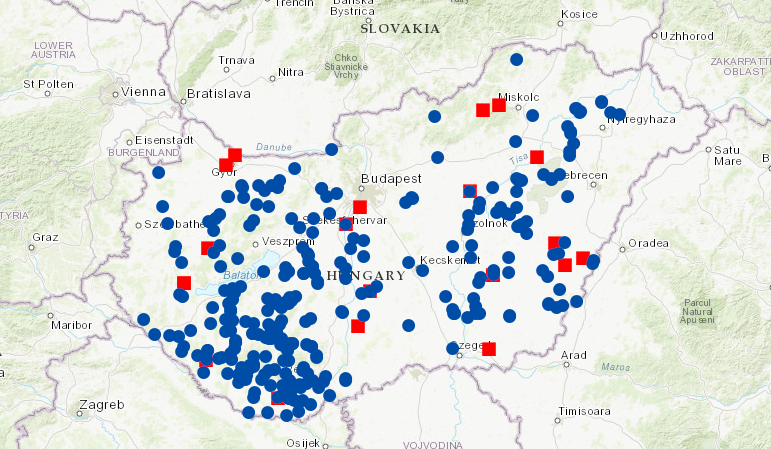 1. ábra. Tógazdaságok (kék körrel jelölve) és intenzív rendszerek (piros négyzettel jelölve) földrajzi eloszlása MagyarországonA hazai tógazdasági akvakultúra pontyközpontúsága kockázatot is rejt magában, hiszen egyes betegségek, mint pl. a koi-herpeszvírus (a továbbiakban: KHV) terjedése, a klímaváltozás miatti szélsőségessé váló időjárás, vagy akár a fogyasztói preferenciák változása egy egyetlen halfajra alapozott haltermelő ágazatban nagyobb veszteséget okozhat, mint egy diverzifikált, több fajra és technológiára alapozott termelési szerkezet esetén. Emiatt a magyar akvakultúra innovatív fejlesztésének egyik fontos iránya lehet a fajkínálat diverzifikációja, ezen belül is főleg a most kiegészítő fajként termelt, de nagy keresletnek örvendő őshonos ragadozó fajok termeléstechnológiáinak fejlesztése, illetve tenyésztési programjaik kidolgozása. Várható emellett az eddig kisebb mennyiségben vagy egyáltalán nem termelt őshonos fajok (pl. compó, keszegfélék) fokozódó termelésbe vonása, részben a kereskedelmi halászat megszűnésével kieső halellátás pótlására, részben a horgászok részéről jelentkező igény kielégítése céljából. Ugyanakkor fennáll az a kockázat, hogy a telepítési igények miatt termelésbe vont, lassabb növekedésű fajok termelési kapacitásokat vonnak el a „hagyományos” fajok termelésétől, ami változatlan árbevétel mellett is a haltermelés mennyiségének csökkenését eredményezheti. Ennek elkerülése a halastavi kapacitások további fejlesztését követelné meg (tóépítés, de leginkább tófelújítás révén).A hazai tógazdaságok jellemzően hátrányos helyzetű, más mezőgazdasági termelésre kevéssé alkalmas területeken helyezkednek el, és így helyi szinten potenciálisan fontos munkahelyként jöhetnének szóba, hozzájárulva a területi egyenlőtlenségek csökkentéséhez. Ugyanakkor az ágazat alacsony gazdasági súlya és gazdasági, környezeti és szociális hatásainak gyenge ismerete miatt érdekütközés esetén a területi tervezés, fejlesztési tervek kialakítása során más ágazatok általában priorizáltak az akvakultúrával szemben, ami fontossá teszi az akvakultúra szempontjainak hatékonyabb érvényesítését a területfejlesztési, területrendezési tervezés során. A tógazdasági ágazat ezen túlmenően is számos problémával terhelt. Alapvetően rontja az ágazat más hústermelő ágazatokkal szembeni versenyképességét a halak hosszú termelési ciklusa (míg broilercsirke esetén hetekben, sertés esetén hónapokban mérhető a piacképes termék előállítási ideje, az étkezési méretű ponty termelése jellenzően hároméves ciklusban történik). Más mezőgazdasági ágazatokhoz képest a halastavi termelési folyamatok csak kevéssé gépesítettek, így a technikai hatékonyság alacsony. A termelők innovációs készsége és innováció iránti igénye csekély. A gazdálkodóknak a tavak korából adódóan nagy terhet jelent a folyamatos tórekonstrukció, a vízellátás biztosítása és a tavak megközelítését szolgáló utak kiépítése. A géppark, az infrastruktúra elöregedett. Számos tógazdasági haltermelő (főleg a kisebbek közül) nem rendelkezik megfelelő mennyiségű és kapacitású haltárolókkal, emiatt az őszi lehalászás során a kifogott hal egy részét azonnal, leginkább élve, dömpingáron értékesítik, ami kiszolgáltatottá teszi őket a kereskedőkkel szemben. A fejlesztésekhez szükséges anyagi hátteret a kevéssé tőkeerős akvakultúra kkv-k önerőből nehezen tudják előteremteni. Az ágazatot nagymértékben sújtja a munkaerőhiány, a nagyobb mezőgazdasági üzemek a hatékonyabb termesztéstechnológiáknak köszönhetően versenyképesebb béreket kínálva elszívják a munkaerőt. A beruházások megvalósítását több esetben a rendezetlen tulajdonviszonyok is akadályozzák (előfordul, hogy a tófenék és a halastóhoz tartozó felépítmények tulajdonjoga nincs egy kézben), annak ellenére, hogy kormányzati részről már történtek lépések e probléma megoldására.Intenzív haltermelésAz intenzív haltermelés olyan iparszerű tevékenység, amelyben minden paraméter teljes mértékben kontrollált és mesterségesen beállított, a természetes folyamatok nem meghatározóak a termelés során. Emiatt e rendszerekben kis víztérfogatban rövid idő alatt nagy mennyiségű és egyenletes minőségű halhús előállítására van lehetőség. Az intenzív haltermelés fogalmába tartoznak az átfolyóvizes és a recirkulációs rendszerű medencés haltermelő rendszerek, valamint a ketreces haltermelés, emellett ide kell sorolni intenzitásánál fogva az átfolyóvizes rendszerű föld- vagy betonmedrű tavakban történő pisztrángtermelést is. A medencékből elfolyó, szerves anyagban gazdag víz kezelése a biológiai szűrés mellett történhet halastavi környezetben, létesített vizes élőhelyeken is. A recirkulációs haltermelés számos előnnyel bír: ilyen üzemek szinte bárhol létesíthetőek, kis terület- és vízigényűek, sokféle halfaj termelésére adaptálhatók és folyamatos halellátást tesznek lehetővé. Ugyanakkor e rendszerek fejlesztésének komoly akadálya a nagy kezdeti beruházás, a magas üzemeltetési költség, valamint az üzemeltetéshez szükséges nagyfokú szakértelem, amelyek miatt ezek igazán gazdaságosan csak értékes halfajok termelésére használhatók. E fajok termelésnövekedése azonban törvényszerűen árcsökkenést eredményez, ami egy ponton túl kérdésessé teszi az iparszerű rendszerekben történő termelésük jövedelmezőségét. A nem őshonos fajok recirkulációs rendszerekben történő termelése esetén problémát jelenthet a népesítőanyag beszerzése, illetve a kellő felvevőképességű piac kialakítása is, amelyek hiánya már több esetben vezetett ígéretesnek tűnő projektek kudarcához. Az intenzív üzemek magas tőkeigénye ellenére az intenzív akvakultúra részaránya a magyar étkezési célú haltermelésben folyamatosan növekszik, 2018-ban elérte a 19,5 százalékot. 2018-ban 20 vállalkozás foglalkozott intenzív akvakultúrával 21 telephelyen. A megtermelt bruttó halmennyiség 4246 tonna volt, az étkezési hal mennyisége 3487 tonnát tett ki. Az intenzív akvakultúra legfontosabb faja az afrikai harcsa, amelynek termelésében Magyarország áll az első helyen az EU-ban. Ennek részaránya a teljes magyar étkezési célú haltermelésben 18,6 százalék, az intenzív üzemi étkezési haltermelésben 93,9 százalék volt 2018-ban. Az afrikai harcsa (többnyire átfolyóvizes rendszerekben történő) nevelése mellett kisebb arányban jelen van Magyarországon a pisztráng termelése, illetve a tokfélék medencés nevelése is. Az afrikai harcsán kívüli egyéb idegenhonos fajok (pl. tilápia, barramundi) termelésbe vonására tett kísérletek mindeddig nem jártak számottevő sikerrel. A hazai intenzív akvakultúra számára jelentős kompetitív előnyt ad a geotermikus energia felhasználásának lehetősége. Ez egész éven át lehetővé teszi a meleg vízi halfajok termelését, ami fosszilisenergia-felhasználással gazdaságtalan lenne. Ugyanakkor a geotermikus energia haltermelési hasznosításának legnagyobb akadálya a vízkészletjárulék (a továbbiakban: VKJ) nagysága és egyes esetekben az elfolyóvíz magas kezelési költsége. Emellett, mivel az intenzív üzemi haltermelés teljes egészében mesterséges tápok felhasználásán alapszik, erősen függ a halliszt, a halolaj és más tápösszetevők (pl. a szója) világpiaci árától. Komoly hiányosság, hogy a hazai intenzív haltermelés jelentős részét nem recirkulációs, hanem átfolyóvizes rendszerek adják, amelyek környezeti fenntarthatósága sok esetben megkérdőjelezhető. A recirkulációs rendszerekben termelt étkezési hal mennyisége 2018-ban csak 136 tonnát tett ki.) A környezetvédelmi szabályozás szigorodása, a vízdíjak emelkedése a jövőben gátja lehet az ilyen típusú intenzív gazdaságok fejlesztésének. Emiatt a stratégia és a ráépülő operatív program fontos célja kell, hogy legyen nemcsak az intenzív akvakultúra erősítése, de azon belül a víz fenntarthatóbb hasznosítását lehetővé tevő termelési módokra való áttérés támogatása is. Kombinált rendszerekA tógazdaságok egyik gyengesége alacsony intenzitású termelésük, amely miatt tisztán gazdasági szempontból nézve kevéssé versenyképesek az intenzív medencés, illetve ketreces gazdaságokkal szemben. E probléma egyik megoldási lehetősége az intenzitás növelése nagy fehérjetartalmú tápokra épülő takarmányozással. Ez a módszer nagyobb odafigyelést, a vízminőség gyakoribb ellenőrzését és esetenként a víz pH-ját befolyásoló beavatkozásokat igényel, ugyanakkor kisebb munkaerő-ráfordítás mellett magasabb hozamot eredményez. E megoldás azonban az extenzív-félintenzív halastavak által biztosított ökoszisztéma-funkciók ellátását rontja. Léteznek viszont olyan innovatív haltermelő rendszerek, amelyek hatékonyan ötvözik az intenzív rendszerek jövedelmezőségét a tógazdasági rendszerek környezeti fenntarthatóságával, úgy téve lehetővé a nagyobb hozamok elérését, hogy ehhez nem kell feláldozni a félintenzív halastavi rendszerek által biztosított ökológiai funkciókat. Az intenzív és extenzív rendszerek kombinációjának egyik lehetősége a halastavak népesítő anyagának intenzív zárt rendszerekben való előnevelése, ami lehetővé teszi a kihelyezett ivadék megmaradásának javítását, a termelési ciklus lerövidítését, az ivadéknevelésre használt tóterületek felszabadítását és így a hozamok növelését. A másik megoldás az ún. „tavi recirkulációs rendszerek” alkalmazása, ahol a kisméretű intenzív tavak elfolyóvize egy nagyobb méretű extenzív tóban tisztul meg, egyben biztosítva a szükséges szervesanyag-bevitelt az extenzív tóban történő haltermeléshez. A megtisztított víz ezek után ismét visszatáplálható az intenzív tavakba. Ennek egyik változata az ún. „tó a tóban” rendszer, ahol egy erre alkalmas termelő tóban elhelyezett ketrec- vagy kádrendszerben intenzív körülmények között a tóból átfolyó víz biztosításával nevelik az értékesebb halfajokat, míg a tóba elfolyó, szerves anyagban gazdag víz a termelő tó hozamfokozását szolgálja. E módszerek közös előnye, hogy a kisebb térfogatban, de nagyobb népesítési sűrűsséggel termelt értékesebb halak növelik a fajlagos jövedelemtermelő képességet, az intenzív egység biztosítja az extenzív tó tápanyag-utánpótlását, az extenzív tó pedig csökkenti az intenzív egység környezetterhelését.További kombinált módszer az intenzív haltermelés kiegészítő egységeként működtetett víztisztítás. Ennek lényege, hogy megfelelő hőmérsékleti viszonyok között az intenzív termelés szerves anyagban gazdag elfolyó vizét nem a rendszeren belül tisztítják meg, hanem extenzív halastavon, illetve létesített vizes élőhelyen átvezetve használják fel a szervesanyag-tartalmat, halhússá és/vagy egyéb hasznosítható biomasszává (pl. nád, energiafűz) transzformálva azt. Ennek a módszernek az előnye szintén a költséghatékonyság növelése és a fenntarthatóság javítása. A magyar akvakultúra stabilitása és jövedelemtermelő képességének fokozása érdekében fontos a tógazdasági haltermelés diverzifikációja, azaz a termékek, a halfajok, a technológia, valamint a tevékenységi körök bővítése. Ezt a célt szolgálja az integráció egyik ígéretes iránya, az ún. „multifunkcionális gazdaságok” fejlesztése, amelyek elsődlegesen nem az intenzív és extenzív technológiai elemek kombinációjára épülnek (annak ellenére, hogy egyes ilyen gazdaságokon a költséghatékonyság optimalizálása céljából e kombinált rendszerek is jelen vannak), hanem a haltermelést különböző rekreációs, turisztikai szolgáltatásokkal (horgászat, ökoturizmus, gasztronómia stb.) ötvözik. A horgásztatás már számos hazai tógazdaságon jelen van, de léteznek ennél jelentősen szélesebb körű szolgáltatásokat nyújtó, komplex rendszerek is. A haltermelés szolgáltatásokkal való integrációja lehetőséget ad az árbevétel növelésére és diverzifikációjára, nagyobb anyagi biztonságot adva a termelőknek. Léteznek olyan multifunkcionális gazdaságok, amelyeknél már az árbevétel akár 60%-a is horgásztatásból és egyéb szolgáltatásokból származik. Fontos lenne eme innovatív, kombinált, intenzív-extenzív és multifunkcionális rendszerek további fejlesztése és szélesebb körben történő elterjesztése.Természetes vízi halgazdálkodásHazánkban a természetes vízi halgazdálkodásból származó (főleg rekreációs) fogás és az akvakultúra egyaránt fontos szerepet játszik a lakosság halellátásában. A természetes vízi halfogás mennyisége 2018-ban 5198 tonna volt. A fogyasztásra kerülő hazai termelésű hal mintegy 23 százaléka természetes vizekből, 77 százaléka akvakultúrából származik (bár a piaci halellátásban a kereskedelmi halászat 2016. évi leállítása óta szinte kizárólagossá vált az akvakultúra szerepe). A természetes vízi halgazdálkodás hazánkban évtizedekig a halászati és horgászati hasznosítás kettősségét mutatta, több területen e két haszonvételi forma egymás mellett, párhuzamosan volt jelen. A hasznosítás során kifogott halmennyiség kompenzálására jellemzően a rendszeres, halgazdálkodási tervben is előírt halkihelyezés, telepítés szolgált, amely elsősorban a magyar viszonylatban legnépszerűbb pontyra, valamint az értékes, telepítéssel hatékonyan megerősíthető állományú ragadozókra korlátozódott. A 2013. szeptember 1-jén hatályba lépett új ágazati törvény rendelkezései újraszabályozták a halgazdálkodást. A hangsúly a megújulni képes halállomány és élőhelyének megóvására és fejlesztésére összpontosult, amivel hosszú távon biztosítható a fenntartható horgászcélú hasznosítás. E szemléletben felértékelődnek az őshonos halfajok, különösen a megfelelő ívóhelyekkel rendelkező vízterületeken természetes szaporodás útján fennmaradó állományok, amelyeket telepítéssel nem kell – sokszor nem is lehetne – fenntartani. Ebben a hasznosítási rendszerben prioritássá vált a rekreációs tevékenységként széles társadalmi réteget érintő horgászat, a kereskedelmi célú halászat pedig visszaszorult, majd 2016-tól a természetes vizeken meg is szűnt. A nem őshonos, illetve inváziós fajok kifogását célzó ökológiai célú, szelektív halászat természetes vizeinken továbbra is engedélyezhatő mint kulcsfontosságú kezelési forma, miközben a halászati hagyományok ápolását, fennmaradását a rekreációs célú (kisszerszámos) halászat mellett a 2017-től bevezetett bemutatási célú halászat is szolgálja.A természetes vízi halgazdálkodás átalakulását jól mutatja, hogy míg 2015-ig a nyilvántartott halgazdálkodási vízterületeknek még csak mintegy 18-23 százalékát (25–33 ezer hektárt) hasznosították horgászszervezetek, a 2015. év végén lejáró haszonbérleti szerződések és az új ágazati törvényhez igazodó haszonbérbe adás révén napjainkra szinte minden természetes vízterület horgászkezelésbe került. 2018-ban 2552 db, 167 967 hektár területű nyilvántartott halgazdálkodási vízterületen folyt hasznosítás. 2013-ban a természetes vízi halfogások 66 százalékát horgászok zsákmánya adta, azaz a fogás harmadát még a halászzsákmány tette ki. Mára a horgászfogások részesedése eléri a 96,7 százalékot. Az ökológiai célú szelektív halászattal kifogott hal 2,31 százalékkal, a rekreációs halászok zsákmánya pedig hozzávetőlegesen 1 százalékkal szerepelt a 2017. évi fogásokban.Az említett változások a horgászok létszámának gyarapodásában is tetten érhetők: a regisztrált horgászlétszám 2019 végére elérte az 557 000 főt, ami 2,5 év alatt több mint 165 000 fős növekményt jelent. Összességben elmondható, hogy napjainkra a hazai természetes vízi halgazdálkodás meghatározó hasznosítási formájává a horgászat vált, amelyet a halászat szelekciós, állományszabályozó és bemutató formában egészít ki. A hagyományőrző kisszerszámos halászat jelképes szinten gazdagítja a halfogás módszereit.A nyilvántartott halgazdálkodási vízterületen vagy annak egy részén folytatott akvakultúrás termelést a halgazdálkodásról és a hal védelméről szóló 2013. évi CII. törvény (a továbbiakban: Hhvtv.) abban az esetben teszi lehetővé, amennyiben az adott halgazdálkodási vízterület horgászcélú hasznosításra nem alkalmas. Ugyanakkor az erre vonatkozó részletszabályokat a hatályos jogszabályok nem tartalmazzák, ezt a területet csak az előkészítés alatt álló, a haltermelésről szóló AM rendelet fogja szabályozni.Fontos kapcsolat az akvakultúra és a természetes vízi halgazdálkodás között az, hogy a természetes víztestek népesítéséhez szükséges halfajok jelentős részét tógazdaságokban megtermelt halállomány biztosítja (2018-ban 3861 tonna különböző korosztályú halat telepítettek a hazai természetes vizekbe, ami a bruttó haltermelés 14,4 százalékával egyenlő.). E munka során fontos szempont a biológiai sokféleség fenntartása őshonos fajok észszerű telepítésével (pl. keszegfélék, sügér, széles kárász, kecsege) és az invazív fajok visszaszorítása őshonos ragadozókkal (pl. csuka, fogassüllő, harcsa, balin). Az őshonos fajok biológiai sokféleségének megőrzését célozzák a természetes szaporodásukat, táplálkozásukat és vándorlásukat elősegítő élőhely-rekonstrukciós beavatkozások is, amelyek támogatásának fenntartása – az EU Duna Régió Stratégia céljaival is összhangban – a jövőben is fontos cél marad. A természetes vízi halgazdálkodást és az akvakultúrát összekapcsolják a halakra és a vízi környezetre irányuló kutatások, illetve a halászati kultúra és hagyományok ápolására, a halfogyasztás növelésére irányuló programok is. HalfogyasztásA magyarországi egy főre eső halfogyasztás (6,7 kg/év) továbbra is a legalacsonyabb az EU-ban. Az Eurostat adatai szerint 2018-ban otthoni halfogyasztásra a magyar háztartások fejenként 14 eurót költöttek évente, ami az EU-ban a legalacsonyabb érték. A halra és haltermékekre fordított kiadás húsra fordított kiadásokhoz viszonyított aránya is a legkisebb Magyarországon, mindössze 5 százalékot tesz ki. Az alacsony halfogyasztásnak számos oka van, így a halfogyasztási kultúra és hagyományok gyengesége, a halfogyasztás erősen szezonális jellege, a feldolgozott (konyhakész) termékek hiánya, a piaci infrastruktúra fejletlensége, a promóció elégtelen volta, valamint a haltermékek viszonylagos drágasága a konkurens húsfajtákhoz képest (csirke, sertés). Ugyanakkor a halfogyasztás az országon belül jelentős regionális eltéréseket mutat, vannak olyan területek, amelyek halfogyasztása megközelíti, vagy akár meg is haladja az európai átlagot.A célzott promóció és az egyéb kormányzati intézkedések, így pl. a haltermékek ÁFÁ-jának 27 százalékról 5 százalékra való csökkentése következtében az egy főre eső halfogyasztás 23 százalékkal növekedett 2013 óta. A halértékesítésben növekvő szerepet játszó kereskedelmi láncok jelentős mértékben hozzájárultak a hazai halellátás kiegyenlítettebbé tételéhez azzal, hogy egész évben folyamatosan kínálják a halat és az egyéb haltermékeket. A magyar halhúsfogyasztás azonban továbbra is szezonális jellegű, a hagyományokhoz és ünnepekhez kötődik, a fogyasztók leginkább húsvét és karácsony előtt vásárolnak nagyobb mennyiséget. Ezekben az időszakokban a vásárlók általában a 2-3 kilogrammos pontyot keresik, és a kereskedelmi igények is ezt az átlagsúlyt tartják megfelelőnek a gazdaságos feldolgozáshoz. A fogyasztók a hazai forrásokból származó friss és konyhakész halhúst részesítik előnyben, míg az importtermékek esetében a tartósított és konzerv, valamint a fagyasztott termékek kapnak nagyobb hangsúlyt. A hazai halhúsfogyasztási szerkezetben 28 százalék (1,9 kg) az élő és friss konyhakész hal, 33 százalék (2,2 kg) a fagyasztott és 38 százalék (2,5 kg) a tartósított, illetve konzervkészítmény. A halfogyasztás 38 százalékát édesvízi haltermékek teszik ki. A pontytermékek relatív kedveltsége nem nőtt az elmúlt években, inkább stagnált, ugyanakkor az intenzív termelésből származó haltermékek elfogadottsága és kereslete dinamikusan növekedett. Folyamatosan növekszik a feldolgozott és konyhakész termékek iránti kereslet is. Az is megfigyelhető, hogy az importtermékek széles választéka egyre inkább teret nyer a magyarországi piacon, mára a hazai halfogyasztás 79 százalékát importból származó haltermékek teszik ki. Ez részben a halfogyasztási preferenciák feldolgozott haltermékek irányába történő elmozdulásával és a hazai halfeldolgozási ágazat fejletlenségével magyarázható, így az importfüggőség stratégiai és nemzetgazdasági prioritást is jelentő csökkentése nemcsak a hazai haltermelés növelését, de ezzel párhuzamosan a versenyképes halfeldolgozás és termékfejlesztés támogatását is igényelné. Emellett továbbra is szükség van az elmúlt években sikeresnek bizonyult, a halfogyasztás növelését célzó és az ágazat társadalmi elfogadottságát javító ágazati marketing- és promóciós programok folytatására.FoglalkoztatásA teljes munkaidős foglalkoztatottak száma 2013-tól 2017-ig a tógazdaságokban és az intenzív üzemekben 30 százalékkal nőtt, 1150 főről 1495 főre. 2018-ban jelentősebb visszaesés volt tapasztalható, de ennek ellenére is a 2013 és 2018 közötti növekmény meghaladja a 10 százalékot. A részmunkaidős foglalkoztatás 2016-ig tartó növekedése 2017-ben és 2018-ban szintén csökkenésbe fordult át, és gyakorlatilag visszaesett a 2013. évi értékre (1. táblázat). Egyelőre még nem ismertek a 2020. évi COVID-19 krízis ágazati foglalkoztatásra gyakorolt hatásai, csak remélni lehet, hogy a kormányzati munkaerő-fenntartó támogatások segítenek elkerülni a jelentősebb visszaesést.1. táblázat. Foglalkoztatás az akvakultúra ágazatban, 2013-2018. Forrás: NAIK AKI.Az akvakultúrában dolgozók korösszetétele kedvezőtlen, magas a nyugdíjkorhatár közelében lévők aránya. Az ágazatban komoly problémát jelent a munkaerőhiány. Ennek okai között megemlíthetők a nehéz fizikai munkafeltételek, illetve az ágazat alacsony jövedelemtermelő képessége, és így a versenyképes fizetések hiánya, ami együttesen kevéssé motiválja a pályakezdőket, hogy ezt a szakmát válasszák. Az ágazatban foglalkoztatott személyek 47 százaléka rendelkezik csak alapfokú, 38 százaléka középfokú és 15 százaléka felsőfokú végzettséggel. Bár a hazai oktatási palettán mind iskolarendszeren kívüli szakképzés formájában, mind a közép- és felsőfokú oktatási rendszerben jelen vannak a különböző szintű halgazdálkodási képzések, ezek iránt jellemzően alacsony a kereslet, így a tudás átadásában a halas cégek nagyrészt önmagukra vannak utalva. Annak ellenére, hogy a tógazdaságok gyakran hátrányos helyzetű, más mezőgazdasági termelésre kevéssé alkalmas területeken helyezkednek el, és így potenciálisan fontos munkaadóként jöhetnének szóba, a munkaerő hiánya, a fiatalok vidékről való elvándorlása, valamint a bérek ezzel összefüggő emelkedése ezeket is jelentős mértékben sújtja. A helyzet javítása a probléma komplex kezelését igényli, egyrészről a halászati szakképzés és szaktanácsadás támogatásával, másrészről a halászati foglalkoztatást segítő aktív munkaerőpiaci intézkedésekkel, de hosszú távú megoldást leginkább a halászati ágazat jövedelemtermelő és munkaerő-megtartó képességének javulása jelenthet.HalfeldolgozásMagyarországon jelenlegi adataink szerint 35 cég foglalkozik elsődlegesen halfeldolgozással. Egy felmérés során 2019-ben online kérdőíves adatgyűjtés és személyes mélyinterjúk lebonyolításával Magyarországon érdemi halfeldolgozói tevékenységet végző (nagykereskedelmi láncok és a csak kizárólagosan átcsomagolást végzők nélkül) 24 vállalkozás adatai alapján készült részletes elemzés és értékelés. A vállalkozásoktól begyűjtött halfeldolgozói termelési adatok alapján a hazai feldolgozás összesített teljesítménye – az import és a hazai, illetve a tengeri és az édesvízi alapanyagok együttes szerepeltetésével – 2017-ben valamivel 6000 tonna felett alakult, míg 2018-ban megközelítette a 7000 tonnát. A vizsgált vállalkozások 54 százaléka kizárólag hazai alapanyaggal dolgozik. A feldolgozott hazai édesvízi halmennyiség megközelítőleg 5500 tonna volt, míg a feldolgozott import hal 1500 tonna körül alakult. A feldolgozott hazai hal közel 65 százaléka afrikai harcsa, 20 százaléka ponty, 8 százaléka busa és 6 százaléka egyéb halfaj (amur, keszeg, ezüstkárász, süllő, harcsa, csuka stb.). A vizsgált populáció 50 százaléka kizárólag primer feldolgozási szintű halterméket állít elő. Az előállított termékeket friss vagy fagyasztott formában értékesítik, csomagolásukra a lédig, vákuumos vagy zacskós kiszerelés a legjellemzőbb. Az árbevételt dominánsan meghatározó termékcsoportok leggyakrabban a friss vagy hűtött filé, illetve hal, valamint kisebb hányadban a fagyasztott hal vagy fagyasztott filé. A vállalkozások 8 százaléka esetében meghatározó kifejezetten csak a szekunder feldolgozottsági szint, jellemzően füstölt és fagyasztott termékeket állítanak elő. A populáció további 42 százaléka esetében vegyesen található a profilban a primer feldolgozottság mellett szekunder és/vagy átcsomagolt feldolgozású haltermék. A domináns termékcsoportokat 60 százalékban a friss filé és hal teszi ki. Az elsődlegesen halfeldolgozással és halforgalmazással foglalkozó üzemek jelenléte ellenére a hazai halfeldolgozásban meghatározó szerepet játszik az elsődlegesen haltermeléssel foglalkozó vállalkozások által végzett feldolgozás. E vállalkozások a haltermelés mellett, a piaci igények kielégítése, illetve a hozzáadott érték növelése céljából végzik saját alapanyagaik primer, esetlegesen szekunder feldolgozását, amellyel relatíve alacsony hozzáadott érték keletkezik. Ugyanakkor megjegyzendő, hogy a közelmúltban megindult a magas higiéniai követelményeknek is megfelelően feldolgozott hazai termelésű hal folyamatos értékesítése, elsősorban a kiskereskedelmi élelmiszerláncok, valamint a hazai gasztroszektor részére.A hazai halfeldolgozásnak továbbra is komoly gyengesége a korszerűtlen infrastruktúra és technológia, az alacsony feldolgozottsági szint (amely miatt a fogyasztók magas feldolgozottságú és magas hozzáadott értékű haltermékek iránti igényét elsősorban az importált termékek tudják kielégíteni), valamint a halfeldolgozás fragmentáltsága. A 2007–2013-as Halászati Operatív Program (a továbbiakban: HOP) és a 2014–2020-as MAHOP halfeldolgozás fejlesztését célzó támogatásaiból nagyrészt egy-egy termelő megtermelt halát feldolgozó kisméretű telepi üzemek épültek, kevés a független, centralizált, nagyobb területi lefedettséget biztosítani és a közétkeztetést is ellátni képes halfeldolgozó vállalkozás.Az édesvízi halak feldolgozása területén fontos lenne a meglévő alaptechnológiákon (irdalt filé, formázott termékek) túlmenő termék- és technológiafejlesztés a kisebb importfüggőség, a fogyasztói igények hazai termékekkel történő kiszolgálása és az előállítási költségek csökkentése érdekében. Fontos feladat a csomagolástechnológia fejlesztése is. Problémát jelent a műszaki képzettség, valamint az élelmiszertechnológus szakemberek hiánya, továbbá az, hogy a magasabb szintű feldolgozottság hozzáadott költségei korlátozzák a versenyképességet. A problémára részben megoldást jelenthet a vágópontok létesítése, valamint a termelői integráció, amely hozzájárulhatna a kisebb, hatékonyan és kis költséggel működtethető feldolgozók piaci versenyképességének javításához.Hazai piacA piaci értékesítési infrastruktúra Magyarországon gyenge, egységes halértékesítési rendszer nem alakult ki. A megtermelt halat a termelők többnyire maguk értékesítik, részben saját halboltjaikon, éttermeiken, részben pedig kialakult kereskedelmi kapcsolataikon keresztül. A MAHOP fontos célkitűzése volt a piaci értékesítés javítása és a piacszervezés, hiszen a kereslet növelése az alapja a termelés további bővítésének is. 2017-ben két korábbi szakmai érdekképviseleti szervezet összeolvadásával – az EU első halászati szakmaközi (ágazatközi) szervezeteként – létrejött a Magyar Akvakultúra és Halászati Szakmaközi Szervezet (a továbbiakban: MA-HAL). A MA-HAL tagjai által kezelt tóterület 2018-ban a hazai teljes tóterület 59 százalékát tette ki. A MA-HAL fontos érdekképviseleti és promóciós feladatokat lát el, ám a piacszervezés terén még nem ért el számottevő eredményeket. Annak ellenére, hogy a MAHOP-ból támogatható volt a termelői szervezetek létrehozása is, ilyen irányú kezdeményezés mindeddig nem történt. A hazai ágazatnak továbbra is gyengesége a termelők, feldolgozók és kereskedők közötti szorosabb integráció hiánya, ami rontja a haltermelők kereskedelmi láncokkal szembeni alkupozícióját, és alacsonyan tartja a termelői árakat. A Nemzeti Agrárkutatási és Innovációs Központ Agrárgazdasági Kutatóintézete (a továbbiakban: NAIK AKI) által monitorozott tóparti árak változásai igazolják, hogy a halárak alakulásában továbbra is a kínálat-kereslet az elsődleges befolyásoló tényező. Általánosságban elmondható, hogy az év utolsó negyedévében, az őszi lehalászások idején túlkínálati piac jelentkezik, ekkor a termékek értékesítési árai mérséklődnek. Az év első három hónapjában az árak emelkedése figyelhető meg, amelyek a tavaszi és nyári időszakban csúcsosodnak.Az ár alakulása szempontjából a főbb hazai termelt halfajok négy jól elkülönülő kategóriára oszthatók. A legalacsonyabb árkategóriába tartozó busafajok nettó tóparti ára az elmúlt években a 230–330 Ft/kg sávban mozgott. A hazai termelés túlnyomó részét kitevő közepes árkategóriájú fajok (ponty, afrikai harcsa és amur) nettó tóparti ára 450–750 Ft/kg között alakult. A magas árkategóriájú fajok közé tartozó harcsa, csuka, pisztráng és compó nettó tóparti átlagára az 1100–1800 Ft/kg közötti tartományban mozog, míg a csúcskategóriás fajok (süllő, tokfélék) ára az elmúlt években 1800–3300 Ft/kg között alakult. (2. táblázat)2. táblázat. A tóparti árak alakulása, 2013-2018 (éves átlag, nettó Ft/kg). Forrás: NAIK AKI.Az elmúlt két évben a legtöbb halfaj tóparti értékesítési ára növekedett, amihez több tényező is hozzájárult, így a haltermékek ÁFA-tartalmának 5 százalékra való mérséklése 2018-ban (ami a forgalomnövekedés mellett az ágazat kereskedelmi viszonyainak kifehérítését is szolgálta), de az áremelkedést segítette elő az exportpiacok megnövekedő igénye is. A termelési költségek, az inputok beszerzési árainak növekedése miatt az intenzív rendszerekből származó halak termelői áraiban is megfigyelhető az árak emelkedése. Az élő ponty fogyasztói árai 2018-ban az akciós 800 Ft/kg és 1550 Ft/kg között mozogtak. A nyári időszakban az árak Budapesten és Magyarország nagyobb városi piacain alig változtak. A primer feldolgozottságú termékek (pl. halszelet) fogyasztói áraival kapcsolatban általánosságban megállapítható, hogy az egyszerűbb felszereltséggel rendelkező, saját halat feldolgozó vágópontok alacsonyabb árréssel dolgoznak. A feldolgozott afrikai harcsa ára a kiskereskedelmi piacok polcain nem változott számottevően, míg a hipermarketek polcain egész évben magas varianciát mutatott. A bőrös afrikaiharcsa-filé fogyasztói ára a 2018. évben 1847–2999 Ft/kg között mozgott. A hazai halfogyasztás növelésének komoly akadálya a haltermékek alacsony hozzáférhetősége, különösen a vidéki régiókban. A fővárosban az elmúlt években jelentősen javult a helyzet, a kereskedelmi láncok pedig nagymértékben hozzájárultak a vidéki halellátás javításához is. Ugyanakkor a folyók és tavak mentén fekvő falvak lakosai számára a kereskedelmi halászat 2016. évi leállítása megnehezítette a halhoz jutást, amit a haltermelés és a kereskedelem mindeddig nem tudott megfelelően pótolni. Dr. Nagy István agrárminiszter 2020 januárjában fontos célként nevezte meg a települések halellátásának javítását, amely cél teljesüléséhez elengedhetetlen a halboltok és mobil halárusító helyek létrehozásának támogatása, valamint a promóció és marketing erősítése. Emellett fontos a változó piaci igények kiszolgálását lehetővé tevő termékek kifejlesztése és kereskedelmi elterjesztése, ezért a halválaszték bővítése érdekében ösztönözni kell a termelőket a jó piaci potenciállal rendelkező, és hazánkban újnak minősülő halfajok (beleértve az őshonos, de akvakultúrában eddig nem vagy kevéssé termelt fajok) termelésbe vonására és piaci bevezetésére. A 2020. évi COVID-19 járvány során az import beszűkülése rávilágított a hazai halellátás kitettségére és a közös piacot nem sértő önellátás, illetve a rövid ellátási láncok (a továbbiakban: REL) erősítésének fontosságára, amiben a fenti célok fontos szerepet játszhatnak. A járvány idején egyes termelők a túlélés érdekében rákényszerültek az új értékesítési módok keresésére (pl. online kereskedelem, mobil értékesítés), amelyek potenciálisan a jövőben is a fogyasztók felé történő közvetlen értékesítés csatornájaként szerepelhetnek, hozzájárulva a lakossági halellátás javításához, különösen a kistelepüléseken. KülkereskedelemA hazai termelésű hal legnagyobb része élve kerül értékesítésre. A hazai piacokon a termelők általában élő pontyot, afrikai harcsát, busát, amurt és ragadozó halfajokat értékesítenek kiépült kereskedelmi kapcsolataik útján. Az akvakultúra-termékek exportját főleg maguk a haltermelők és a halkereskedők bonyolítják, mivel az elsősorban élő halként történik. Míg tíz évvel ezelőtt az élőhal-export 1000 tonna volt, 2013-ra már meghaladta a 4000 tonnát, 2018-ra pedig a kivitt élő hal mennyisége elérte az 5800 tonnát. Kiemelkedő volt a 2015. év, amikor az exportmennyiség közel 7000 tonna volt.A halászati és akvakultúra-termékek külkereskedelmi forgalma erőteljesen nőtt az elmúlt tíz évben, értéke a 2013. évi 25,5 milliárd forintról 2018-ra 44,0 milliárd forintra emelkedett. Az erőteljes bővülés ellenére a halászati és akvakultúra-termékek forgalmának aránya a teljes mezőgazdasági és élelmiszeripari külkereskedelmi forgalom értékéből nem éri el az egy százalékot, a 2013 és 2018 közötti időszakban 0,46 és 0,95 százalék között alakult, enyhén emelkedő tendenciát mutatva. A halászati és akvakultúra-termékek exportértéke 2013-ban több mint a két és félszerese, 2018-ban több mint négy és félszerese volt a 2010. évi értéknek, az importérték pedig 2013-ban a 2010-es érték másfélszerese, 2018-ban pedig már két és félszeresére növekedett. A halászati és akvakultúra-termékek exportértéke a teljes mezőgazdasági és élelmiszeripari külkereskedelmi forgalom exportértékéből nem éri el a fél százalékot sem (2014 óta 0,3%), míg az importérték aránya magasabb, 2015 óta megközelíti a 2 százalékot. Halászati és akvakultúra-termék mintegy 50 országból érkezett Magyarországra 2018-ban. A legfontosabb szállítók, Lengyelország és Németország 16, illetve 14 százalékos részesedést értek el, de Olaszország és Csehország részesedése is 11-11 százalék volt. További fontos szállító Hollandia és Spanyolország 6-7 százalékos részesedéssel. Az EU-n kívüli országok köréből a legnagyobb értékben Kína, Vietnam, Ukrajna, Ecuador, Marokkó, Norvégia és Fülöp-szigetek szállított közvetlenül hazánkba halászati és akvakultúra-termékeket. 2018-ban összesen 27 EU-n kívüli országból érkezett közvetlenül import. Míg a Magyarországra irányuló halászati és akvakultúra-termékek több mint 90 százaléka EU-tagországokból érkezett, az export szinte teljes egészében az EU belső piacára került. A legnagyobb exportpiac Románia volt, ahová 2,8 milliárd forint értékben szállítottak halászati és akvakultúra-terméket Magyarországról, így az árbevétel 34 százaléka származott ebből a relációból. A második legnagyobb piac, Németország esetében az exportérték meghaladta a 928 millió forintot, és a teljes halászati és akvakultúra-termékkör exportértékének 11 százalékát adta. Alig maradt el ettől Lengyelország, ahová 871 millió forint értékű halászati és akvakultúra-termék érkezett Magyarországról. A magyar halexport alakulását főleg a szomszédos pontytermelő országok (Csehország, Lengyelország, Horvátország, Románia) haltermelésének és keresletének általános kontextusa, a keresleti és kínálati viszonyok, a halegészségügyi helyzet és a halárak kölcsönhatása szabja meg, így míg az elmúlt években a szomszédos országokban jelentkező halhiány jó körülményeket teremtett a magyar pontyexport számára, 2019-ben a lengyel pontytermelés javulása, és így a lengyelországi exportlehetőségek beszűkülése a magyar piacon eredményezett túlkínálatot. Az intenzív haltermelés 5-10 százaléka kerül exportra, a legnagyobb piacok Németország és Ausztria.A hazánkba importként érkező hal és halászati termékek mennyisége és -értéke jelentősen meghaladja az export mennyiségét és értékét. Az utóbbi években az összes halimport mennyisége 29–32 ezer tonna között mozgott. A halászati és akvakultúra-termékek importjának és exportjának szerkezete nagyon eltérő. Míg az importérték közel felét a másodlagosan feldolgozott termékek adják, az exportban a részesedésük nem éri el a 10 százalékot sem 2013 óta. Az exportoldalon a feldolgozatlan termékek súlya abszolút meghatározó, az élő hal adja az exportárbevétel mintegy felét, míg az importoldalon alig néhány százalék az aránya. A hazai termelésű halak feldolgozottságának alacsony szintje az egyik fő oka annak, hogy a hazai halfogyasztási struktúrában a magas feldolgozottságú, magas hozzáadott értékű, konyhakész importált haltermékek dominálnak, azaz a Magyarországon termelt halak fogyasztásának növeléséhez elengedhetetlen a feldolgozás fejlesztése és a termékdiverzifikáció.Az importérték szerkezetét vizsgálva elmondható, hogy a feldolgozatlan termék, az élő hal importértéke 2011-től a halászati és akvakultúra-termékek teljes importértékének mindössze 3–5 százalékát adta. Az elsődlegesen feldolgozott termékek (hűtött, fagyasztott, füstölt hal, halfilé stb.) aránya emelkedő tendenciát mutat, a halászati és akvakultúra-termékek importértékének 48–53 százalékát fedte le az elmúlt években, 2015-ben és 2017-ben megközelítette az 55 százalékot.A friss vagy hűtött hal külkereskedelmi forgalma a 2010-es évek elejétől emelkedett, 2014-től kezdődően 10–11 százalékot ért el. Az exportban is az utóbbi években, 2012-től lett egyre jelentősebb az aránya, 2017-ben 21 százalékot, 2018-ban 20 százalékot ért el. A behozatal 2014 óta 1500-2000 tonna körül van, a kivitel ennek a fele. Az export emelkedő tendenciát mutat, 2015-ben megközelítette a 900 tonnát, 2017-ben visszaesett a 2014-es szintre, de 2018-ban ismét nőtt a kivitel, 928 tonna volt, 25 százalékkal több, mint egy évvel korábban. 2020-ban nagyobb visszaesés várható ezen a téren a COVID-19 járvány miatt.A friss vagy hűtött hal behozatala 2013-tól dinamikusan emelkedik, 2015-ben, illetve 2017-ben is meghaladta az 1500 tonnát, 2018-ban pedig 1920 tonna volt a behozott mennyiség, ami 20 százalékkal több, mint az előző évben, az értéke pedig 4,1 milliárd forint, azaz 27 százalékkal magasabb a 2017. évinél. Az import- és az exportátlagár hasonló, 2016-tól átlagosan 2000 forint körül alakult kilogrammonként. 2018-ban az importátlagár 2100, az exportátlagár 1900 Ft/kg volt. A termékkör külkereskedelmének passzívuma 2018-ban meghaladta a 2,4 milliárd forintot, 915 millió forinttal kedvezőtlenebb, mint a bázisidőszakban, mivel az exportérték 3 százalékkal csökkent, az importérték viszont 27 százalékkal emelkedett.SWOT-elemzésekA magyar akvakultúra hozzájárulása a KHP céljainak teljesüléséhez nagyban függ a feltárt erősségek és lehetőségek kiaknázásától, valamint a gyengeségek és veszélyek kiküszöböléséről. Mind a négy esetben az ágazat szereplőinek szerepvállalására, valamint az ehhez szükséges tagállami és EU-források biztosítására van szükség. Az alábbiakban részletesen bemutatjuk a magyar akvakultúra (tógazdasági és intenzív haltermelés), valamint ehhez kapcsolódva a természetes vízi halgazdálkodás, a halfeldolgozás, a kutatás, fejlesztés, innováció és oktatás, a halkereskedelem és marketing, valamint az ellenőrzés és adatgyűjtés SWOT-elemzését, amelyet a kidolgozott problémafák alapján a MAHOP Irányító Hatóság (a továbbiakban: IH) által megbízott független szakértő készített el. Tógazdasági akvakultúraAzonosított igények:Új haltermelési létesítmények létrehozása, a meglévők helyreállítása és felújítása, eszközbeszerzés támogatása a termelési hatékonyság, kapacitásnövelés, korszerűsítés és versenyképesség növelése érdekében.A meglévő halastavak iszapeltávolítása vagy az iszaplerakódás megelőzését célzó beruházások támogatása, a vízgazdálkodás műtárgyakkal történő optimalizálása, vízminőség-javítási és monitoring eszközök beszerzése.Multifunkcionális halgazdaságok fejlesztésének támogatása, a diverzifikáció elősegítése.A változó piaci igényeknek megfelelően új és innovatív akvakultúra-termékek és technológiák fejlesztésének és gyakorlati alkalmazásának támogatása.Fenntartható akvakultúrával foglalkozó új vállalkozások létrehozásának támogatása.Környezettudatos gazdálkodás ösztönzése, az innovációt, az energiahatékonyságot, a költségtakarékosságot és a megújuló energiahordozók felhasználását szolgáló beruházások támogatása.A meglévő magyar pontyfajták genetikai alapjainak védelme.Őshonos ragadozó halfajaink genetikai potenciáljának felmérése és kiaknázása.A járványt okozó halbetegségekkel szembeni megelőző és monitoring intézkedések, valamint az állatok egészségét és jólétét javító fejlesztések.Humántőke, valamint az akvakultúra-ágazatban dolgozók munka-, higiéniai és biztonsági körülményeinek javítása.A fogyasztók felé történő közvetlen értékesítés támogatása a gazdaságokban, piaci élőhal-értékesítés újraszervezése, mozgó halárusítási pontok kialakításának ösztönzése.Innovatív kombinált intenzív-extenzív haltermelési rendszerek támogatása.Jó piaci potenciállal rendelkező új akvakultúra fajok termelésbe vonása a haltermék-választék bővítése érdekében.A halastavi akvakultúra, mint az ökológiai állapothoz, biodiverzitáshoz és a tájképhez jelentősen hozzájáruló gazdálkodási forma támogatása. Az ökoszisztéma-szolgáltatásokkal összefüggésben felmerült többletköltségek vagy bevételkiesés ellentételezése.Ökológiailag jelentős őshonos halfajok ex-situ szaporításának, kihelyezéshez szükséges korosztályra nevelésének és az ehhez szükséges infrastrukturális fejlesztéseknek a támogatása.A klímaváltozás hatásainak modellezése a vízkészlet-gazdálkodásra és gazdasági haszonhalaink tenyésztésre.Az ágazat igényei által indukált kutatás-fejlesztési és innovációs (a továbbiakban: KFI) programok kidolgozása és megvalósítása.A tógazdasági akvakultúra ellenálló képességének javítása a klímaváltozás, természeti katasztrófák és járványok hatásaival szemben.A SWOT-elemzés és a NAS intézkedései közötti összhang:A megállapított igények összhangban vannak a NAS 1. beavatkozásának 1.1., 1.4., 1.5., 1.6. intézkedéseiben és a 3. beavatkozás 3.1 intézkedésében meghatározott stratégiai célkitűzésekkel.Intenzív akvakultúraAzonosított igények:Új intenzív üzemek létrehozása, a meglévő üzemek helyreállítása és felújítása, eszközbeszerzés támogatása a termelési hatékonyság, kapacitásnövelés, korszerűsítés és versenyképesség növelése érdekében.Környezetvédelmi célú beruházások (alternatív energiaforrások, vízminőséget javító és víztakarékos technológiák, hulladékhasznosítás) támogatása.A fenntarthatóságra irányuló kutatás-fejlesztési (a továbbiakban: K+F) tevékenység, valamint innovatív és környezetbarát intenzív és integrált akvakultúra rendszerek fejlesztésének támogatása.A geotermikus energia és a termálvizek haltermelésben való felhasználásának támogatása.Az intenzív akvakultúra ellenálló képességének javítása a klímaváltozás, természeti katasztrófák és járványok hatásaival szemben.A SWOT-elemzés és a NAS intézkedései közötti összhang:A megállapított igények összhangban vannak a NAS 1. beavatkozásának 1.2., 1.4., 1.5. és 1.6. intézkedéseiben meghatározott stratégiai célkitűzésekkel. HalfeldolgozásAzonosított igények:Új halfeldolgozó üzemek létesítése, a meglévő üzemek helyreállítása és felújítása, eszközbeszerzés támogatása a kapacitásnövelés, korszerűsítés és versenyképesség növelése érdekében.A minőség javításának és a hozzáadott érték emelésének támogatása.A fogyasztás növelése érdekében szükséges a feldolgozó kapacitások növelése és a meglévő kapacitások kihasználtságának javítása. Termékspektrum szélesítése, magas feldolgozottsági fokú, konyhakész, attraktívan és higiénikusan csomagolt haltermékek.A munkabiztonságot, a higiénés, egészségügyi és a munkakörülményeket javító halfeldolgozási beruházások támogatása.A fő halfeldolgozási tevékenység során keletkező melléktermékek feldolgozásának támogatása.Helyi termelés - feldolgozás - direkt értékesítés támogatása.Halboltok, hálózatos értékesítési pontok és vágópontok létesítésének támogatása.A halfeldolgozás ellenálló képességének javítása a klímaváltozás, természeti katasztrófák és járványok hatásaival szemben.A SWOT-elemzés és a NAS intézkedései közötti összhang:A megállapított igények összhangban vannak a NAS 1. beavatkozás 1.3., 1.4. és 1.5. intézkedéseiben meghatározott stratégiai célkitűzésekkel.Természetes vízi halgazdálkodásAzonosított igények:Tudatos és kontrollált élőhely- és ívóhelyfejlesztés, -létrehozás és -helyreállítás támogatása, biológiai szűrőmezők kialakítása a természetes vízi környezet regenerációja érdekében és a biodiverzitás fenntartása, megőrzése céljából.Ökológiai célú fenntartó, állományszabályozó halászat a kívánatos struktúrájú halállomány fenntartása és a nem őshonos fajok ritkítása érdekében bizonyos víztípusokban.Integrált természetes vízi és hullámtéri gazdálkodás támogatása a vízi környezet biológiai sokfélesége és az ökoszisztémák védelme és helyreállítása érdekében.Ökológiailag jelentős őshonos halfajok ex-situ szaporításának és az ehhez szükséges infrastrukturális fejlesztéseknek a támogatása.A vándorló halfajok vándorlási útvonalainak biztosítása és az idegenhonos inváziós halfajok visszaszorítása, valamint a vízi állat- és növényvilág védelmét és gyarapodását szolgáló statikus vagy mozgó létesítmények építése, korszerűsítése vagy telepítése.Elsősorban tudományos alapokon nyugvó és innovatív halgazdálkodási gyakorlatok kialakítása az adott élőhelyi sajátosságokhoz igazodó, tervezett fejlesztések, műszaki beavatkozások révén.A természetes vízi halgazdálkodás ellenálló képességének javítása a klímaváltozás, természeti katasztrófák és járványok hatásaival szemben.A SWOT-elemzés és a NAS intézkedései közötti összhang:A NAS elsődlegesen az akvakultúra fejlesztésével foglalkozik, azonban a megfogalmazott igények illeszkednek a NAS 3. beavatkozás 3.2. intézkedésében meghatározott stratégiai célkitűzésekhez. Fontos szempont a biodiverzitás fenntartása őshonos fajok ésszerű telepítésével, illetve az inváziós fajok visszaszorítása őshonos ragadozókkal. A természetes vízi halgazdálkodást és az akvakultúrát összekapcsolják a halakra és a vízi környezetre irányuló kutatások, illetve a halászati kultúra és hagyományok ápolására, a halfogyasztás növelésére irányuló programok is (2. beavatkozás 2.1. és 2.2. intézkedés).Kutatás, fejlesztés, innováció és oktatásAzonosított igények:Genetikai alapok megőrzésének és fejlesztésének támogatása.Fenntartható termelési és feldolgozási módszerek támogatása.Telepítésre preferált őshonos fajok extenzív, monokultúrás nevelésének szakmai-módszertani megalapozása.Termelés és tenyésztéstechnológia fejlesztése, új és alternatív innovatív lehetőségek pilot tesztelése és a gyakorlatba történő bevezetése.Innováció és technológiafejlesztés az akvakultúrában, a halfeldolgozásban (a haltermékpálya mentén), valamint a halegészségügy területén.A környezetre gyakorolt negatív hatások csökkentését eredményező műszaki, tudományos vagy szervezeti ismeretek fejlesztésének támogatása az akvakultúrában és a halfeldolgozásban.A halolaj- és hallisztfüggőség csökkentése innovatív takarmányozási technológiák bevezetésével.Új, vagy jelentősen tökéletesített termékek, új vagy továbbfejlesztett folyamatok kialakításának, vagy piaci bevezetésének támogatása.A kutatási eredmények gyakorlatba való átültetése céljából a halgazdálkodó vállalkozások és kutatóhelyek együttműködésének támogatása.Ágazati szaktanácsadás és iskolarendszeren kívüli képzés támogatása.A SWOT-elemzés és a NAS intézkedései közötti összhang:A megfogalmazott igények illeszkednek a NAS 1. beavatkozás 1.5 és 1.6 intézkedéseiben meghatározott stratégiai célkitűzésekhez, mivel a technológiai kutatások eredményeképpen komoly intenzív haltermelési tudásbázis jött létre, a halszaporítás és az extenzív haltermelés területén szerzett és felhalmozott ismereteinket eredményesen alkalmazhatjuk a fejlesztésekben, továbbá a nagyszámú halfajra kidolgozott szaporítási technológiát fel lehet használni a termelt halfajok választékbővítésében is.Kereskedelem és marketingAzonosított igények:A fenntartható halászati és akvakultúra-termékeket népszerűsítő, az ágazat társadalmi ismertségét és elismertségét elősegítő kommunikációs és promóciós kampányok támogatása.Egységes ágazati marketingstratégia kidolgozása, valamint egyedi marketingtevékenységek, az ehhez szükséges eszközbeszerzés, szoftverfejlesztés támogatása.Új piacok felkutatásának és a forgalomba hozatali feltételek javításának támogatása.A halételek egészségügyi hatásainak, elkészítésének, piaci elérhetőségének megismertetése céljából rendezvények szervezése, kóstoltatás, látványkonyha és szóróajándékok, kiadványok készítése.Akvakultúra termékek meglévő és potenciális piacainak, fogyasztói igényeinek a felmérése, értékelése, elemzése.A haltermelés termékeinek piaci elemzése, a fogyasztók igényeinek felmérése, valamint a meglévő és a potenciális piacok értékelése. Szakmai előadások és eszközkiállítások szervezése.Az akvakultúra-termékek eljuttatása a fogyasztókhoz, mozgó árusítás támogatása, megfelelő színvonalú szállítóeszközök biztosítása.A SWOT-elemzés és a NAS intézkedései közötti összhang:A megfogalmazott igények illeszkednek a NAS 2. beavatkozás 2.1. és 2.2. intézkedéseiben meghatározott stratégiai célkitűzésekhez.Adatgyűjtés és ellenőrzésAzonosított igények:Az elektronikus adatszolgáltatási rendszer korszerűsítése, fejlesztése, új ellenőrzési adatpiacok létrehozása, keresztellenőrzések kialakítása, lekérdezések bővítése, a meglévő rendszerek bővítése és a rendszerek közötti rendszerkapcsolatok kialakítása.Az adatgyűjtési és ellenőrzési feladatok ellátásához szükséges gép- és eszközbeszerzés támogatása (beleértve a terepi kiszállásokhoz szükséges gépeket és eszközöket is).Az európai igényeknek és a hazai sajátosságoknak egyaránt megfelelő adatszolgáltatási és ellenőrzési rendszer működtetése.Az adatgyűjtéshez és ellenőrzéshez szükséges számítógépes hardverek és szoftverek fejlesztése, beszerzése és üzembe helyezése.A halgazdálkodási adatok gyűjtését, a halgazdálkodási tevékenységek monitorozását, ellenőrzését és felügyeletét végző személyzet képzési és csereprogramjai, ideértve a tagállamok közöttieket is.A tudományos elemzés céljából és a közös halászati politika végrehajtása érdekében történő adatgyűjtés, -kezelés, -kiértékelés és -felhasználás támogatása, tagállamok közötti adatcsere és adatelemzés.Az adatgyűjtési és adatkezelési rendszerek fejlesztése, valamint kísérleti projektek végrehajtása a már létező adatgyűjtési és adatkezelési rendszerek fejlesztése céljából.Adatszolgáltatók ösztönzése, adatvásárlás lehetőségének biztosítása.Adatszolgáltatók, adatgyűjtők és feldolgozók, adatgazdák egyértelmű elhatárolása, párhuzamosságok megszüntetése.A SWOT-elemzés és a NAS intézkedései közötti összhang:A NAS elsődlegesen az akvakultúra fejlesztésével foglalkozik, azonban a megfogalmazott igények illeszkednek a NAS 4. beavatkozás 4.1 és 4.2 intézkedéseiben meghatározott stratégiai célkitűzésekhez.2. Az akvakultúra jogi és intézményi hátterének leírásaJogi háttérAz akvakultúra az EU egyik legátfogóbban szabályozott területe, amelyet nagyszámú közösségi és nemzeti környezetvédelmi, állategészségügyi, állatjóléti, higiéniai, élelmiszerbiztonsági, nyomonkövethetőségi, fogyasztóvédelmi, kereskedelmi és piacszervezési jogi norma szabályoz közvetlenül vagy közvetve. Ezek teljes körű felsorolása és/vagy jellemzése túlmutat jelen stratégia keretein, ezért itt csak a magyar akvakultúra kereteit megszabó legfontosabb közösségi és nemzeti jogszabályokat tüntetjük fel.Hatályos közösségi jogszabályokA KHP végrehajtásával, valamint a NAS és az operatív program előkészítésével kapcsolatos alapvető közösségi jogszabályok:Az Európai Parlament és a Tanács 2001/42/EK irányelve (2001. június 27.) bizonyos tervek és programok környezetre gyakorolt hatásainak vizsgálatáról;A Tanács 1224/2009/EK rendelete (2009. november 20.) a közös halászati politika szabályainak betartását biztosító közösségi ellenőrző rendszer létrehozásáról, a 847/96/EK, a 2371/2002/EK, a 811/2004/EK, a 768/2005/EK, a 2115/2005/EK, a 2166/2005/EK, a 388/2006/EK, az 509/2007/EK, a 676/2007/EK, az 1098/2007/EK, az 1300/2008/EK és az 1342/2008/EK rendelet módosításáról, valamint a 2847/93/EGK, az 1627/94/EK és az 1966/2006/EK rendelet hatályon kívül helyezéséről (a továbbiakban: ellenőrzési rendelet);Az Európai Parlament és a Tanács 1380/2013/EU rendelete (2013. december 11.) a közös halászati politikáról, az 1954/2003/EK és az 1224/2009/EK tanácsi rendelet módosításáról, valamint a 2371/2002/EK és a 639/2004/EK tanácsi rendelet és a 2004/585/EK tanácsi határozat hatályon kívül helyezéséről (KHP-rendelet);Az Európai Parlament és a Tanács 1303/2013/EU rendelete (2013. december 17.) az Európai Regionális Fejlesztési Alapra, az Európai Szociális Alapra, a Kohéziós Alapra, az Európai Mezőgazdasági Vidékfejlesztési Alapra és az Európai Tengerügyi és Halászati Alapra vonatkozó közös rendelkezések megállapításáról, az Európai Regionális Fejlesztési Alapra, az Európai Szociális Alapra és a Kohéziós Alapra és az Európai Tengerügyi és Halászati Alapra vonatkozó általános rendelkezések megállapításáról és az 1083/2006/EK tanácsi rendelet hatályon kívül helyezéséről (a továbbiakban: CPR);Az Európai Parlament és a Tanács 508/2014/EU rendelete (2014. május 15.) az Európai Tengerügyi és Halászati Alapról, valamint a 2328/2003/EK, a 861/2006/EK, az 1198/2006/EK és a 791/2007/EK tanácsi rendelet, valamint az 1255/2011/EU európai parlamenti és tanácsi rendelet hatályon kívül helyezéséről (ETHA-rendelet);Az Európai Parlament és a Tanács (EU) 2017/1004 rendelete (2017. május 17.) a halászati ágazatban az adatok gyűjtésére, kezelésére és felhasználására szolgáló uniós keretrendszer létrehozásáról, valamint a közös halászati politika tekintetében a tudományos tanácsadás támogatásáról és a 199/2008/EK tanácsi rendelet hatályon kívül helyezéséről.Környezet- és természetvédelemmel kapcsolatos közösségi jogszabályok:A Tanács 92/43/EGK irányelve (1992. május 21.) a természetes élőhelyek, valamint a vadon élő állatok és növények védelméről (a továbbiakban: Élőhelyvédelmi Irányelv); A Tanács 338/97/EK rendelete (1996. december 9.) a vadon élő állat- és növényfajok számára kereskedelmük szabályozása által biztosított védelemről;Az Európai Parlament és a Tanács 2000/60/EK irányelve (2000. október 23.) a vízpolitika terén a közösségi fellépés kereteinek meghatározásáról (a továbbiakban: Víz Keretirányelv);A Bizottság 865/2006/EK rendelete (2006. május 4.) a vadon élő állat- és növényfajok számára kereskedelmük szabályozása által biztosított védelemről szóló 338/97/EK tanácsi rendelet végrehajtására vonatkozó részletes szabályok megállapításáról;Az Európai Parlament és a Tanács 1855/2006/EK irányelve (2006. december 12.) a felszín alatti vizek szennyezés és állapotromlás elleni védelméről;A Tanács 708/2007/EK rendelete (2007. június 11.) az idegen és nem honos fajoknak az akvakultúrában történő alkalmazásáról;A Tanács 1005/2008/EK rendelete (2008. szeptember 29.) a jogellenes, nem bejelentett és szabályozatlan halászat megelőzésére, megakadályozására és felszámolására irányuló közösségi rendszer létrehozásáról, továbbá a 2847/93/EGK, az 1936/2001/EK és a 601/2004/EK rendelet módosításáról és az 1093/94/EK és az 1447/1999/EK rendelet hatályon kívül helyezéséről;Az Európai Parlament és a Tanács 2009/147/EK irányelve (2009. november 30.) a vadon élő madarak védelméről (a továbbiakban: Madárvédelmi Irányelv);Az Európai Parlament és a Tanács 2011/92/EU irányelve (2011. december 13.) az egyes köz- és magánprojektek környezetre gyakorolt hatásainak vizsgálatáról;Az Európai Parlament és a Tanács 1143/2014/EU rendelete (2014. október 22.) az idegenhonos inváziós fajok betelepítésének vagy behurcolásának és terjedésének megelőzéséről és kezeléséről.Állategészségügyi és állatjóléti jogszabályok:A Tanács 90/167/EGK irányelve (1990. március 26.) a Közösségen belül a gyógyszeres takarmányok előállítására, forgalomba hozatalára és felhasználására irányadó feltételek megállapításáról;A Tanács 92/65/EGK irányelve (1992. július 13.) a 90/425/EGK irányelv A. mellékletének I. pontjában felsorolt külön közösségi szabályokban megállapított állat-egészségügyi követelmények hatálya alá nem tartozó állatok, spermák, petesejtek és embriók Közösségen belüli kereskedelmére és a Közösségbe történő behozatalára irányadó állat-egészségügyi követelmények megállapításáról;A Tanács 98/58/EK irányelve (1998. július 20.) a tenyésztés céljából tartott állatok védelméről;Az Európai Parlament és a Tanács 999/2001/EK rendelete (2001. május 22.) egyes fertőző szivacsos agyvelőbántalmak megelőzésére, az ellenük való védekezésre és a felszámolásukra vonatkozó szabályok megállapításáról;Az Európai Parlament és a Tanács 2001/82/EK irányelve (2001. november 6.) az állatgyógyászati készítmények közösségi kódexéről; Az Európai Parlament és a Tanács 2002/32/EK irányelve (2002. május 7.) a takarmányban előforduló nemkívánatos anyagokról;Az Európai Parlament és a Tanács 1831/2003/EK rendelete (2003. szeptember 22.) a takarmányozási célra felhasznált adalékanyagokról;Az Európai Parlament és a Tanács 726/2004/EK rendelete (2004. március 31.) az emberi, illetve állatgyógyászati felhasználásra szánt gyógyszerek engedélyezésére és felügyeletére vonatkozó közösségi eljárások meghatározásáról és az Európai Gyógyszerügynökség létrehozásáról;A Tanács 2005/1/EK rendelete (2004. december 22). az állatoknak a szállítás és a kapcsolódó műveletek közbeni védelméről, valamint a 64/432/EGK és a 93/119/EK irányelv és a 1255/97/EK rendelete módosításáról;Az Európai Parlament és a Tanács 183/2005/EK rendelete (2005. január 12.) a takarmányhigiénia követelményeinek meghatározásáról;Az Európai Parlament és a Tanács 396/2005/EK rendelete (2005. február 23.) a növényi és állati eredetű élelmiszerekben és takarmányokban, illetve azok felületén található megengedett növényvédőszer-maradékok határértékéről, valamint a 91/414/EGK tanácsi irányelv módosításáról;A Tanács 2006/88/EK irányelve (2006. október 24.) a tenyésztett víziállatokra és az azokból származó termékekre vonatkozó állat-egészségügyi követelményekről és a víziállatokban előforduló egyes betegségek megelőzéséről és az azok elleni védekezésről;A Bizottság 1251/2008/EK rendelete (2008. december 12.) a 2006/88/EK tanácsi irányelvnek a tenyésztett víziállatok és az azokból származó termékek forgalomba hozatalára és közösségi behozatalára vonatkozó feltételek és bizonyítványkiállítási követelmények tekintetében történő végrehajtásáról és a kórokozó-átvivő fajok jegyzékének meghatározásáról;A Bizottság 152/2009/EK rendelete (2009. január 27.) a takarmányok hatósági ellenőrzése során alkalmazott mintavételi és vizsgálati módszerek megállapításáról;Az Európai Parlament és a Tanács 767/2009/EK rendelete (2009. július 13.) a takarmányok forgalomba hozataláról és felhasználásáról, az 1831/2003/EK rendelet módosításáról, valamint a 79/373/EGK tanácsi irányelv, a 80/511/EGK bizottsági irányelv, a 82/471/EGK, 83/228/EGK, 93/74/EGK, 93/113/EK és 96/25/EK tanácsi irányelv és a 2004/217/EK bizottsági határozat hatályon kívül helyezéséről;A Tanács 1099/2009/EK rendelete (2009. szeptember 24.) az állatok leölésük során való védelméről;Az Európai Parlament és a Tanács 1069/2009/EK rendelete (2009. október 21.) a nem emberi fogyasztásra szánt állati melléktermékekre és a belőlük származó termékekre vonatkozó egészségügyi szabályok megállapításáról és az 1774/2002/EK rendelet hatályon kívül helyezéséről;Az Európai Parlament és a Tanács 652/2014/EU rendelete (2014. május 15.) az élelmiszerlánccal, az állategészségüggyel és állatjóléttel, valamint a növényegészségüggyel és a növényi szaporítóanyagokkal kapcsolatos kiadások kezelésére vonatkozó rendelkezések megállapításáról, a 98/56/EK, a 2000/29/EK és a 2008/90/EK tanácsi irányelv, a 178/2002/EK, a 882/2004/EK és a 396/2005/EK európai parlamenti és tanácsi rendelet, a 2009/128/EK európai parlamenti és tanácsi irányelv és az 1107/2009/EK európai parlamenti és tanácsi rendelet módosításáról, valamint a 66/399/EGK, a 76/894/EGK és a 2009/470/EK tanácsi határozat hatályon kívül helyezéséről;Az Európai Parlament és a Tanács (EU) 2016/429 rendelete (2016. március 9.) a fertőző állatbetegségekről és egyes állategészségügyi jogi aktusok módosításáról és hatályon kívül helyezéséről;Az Európai Parlament és a Tanács (EU) 2017/625 rendelete (2017. március 15.) az élelmiszer- és takarmányjog, valamint az állategészségügyi és állatjóléti szabályok, a növényegészségügyi szabályok, és a növényvédő szerekre vonatkozó szabályok alkalmazásának biztosítása céljából végzett hatósági ellenőrzésekről és más hatósági tevékenységekről, továbbá a 999/2001/EK, a 396/2005/EK, az 1069/2009/EK, az 1107/2009/EK, az 1151/2012/EU, a 652/2014/EU, az (EU) 2016/429 és az (EU) 2016/2031 európai parlamenti és tanácsi rendelet, az 1/2005/EK és az 1099/2009/EK tanácsi rendelet, valamint a 98/58/EK, az 1999/74/EK, a 2007/43/EK, a 2008/119/EK és a 2008/120/EK tanácsi irányelv módosításáról, és a 854/2004/EK és a 882/2004/EK európai parlamenti és tanácsi rendelet, a 89/608/EGK, a 89/662/EGK, a 90/425/EGK, a 91/496/EGK, a 96/23/EK, a 96/93/EK és a 97/78/EK tanácsi irányelv és a 92/438/EGK tanácsi határozat hatályon kívül helyezéséről;Az Európai Parlament és a Tanács (EU) 2019/4 rendelete (2018. december 11.) a gyógyszeres takarmányok előállításáról, forgalomba hozataláról és felhasználásáról, a 183/2005/EK európai parlamenti és tanácsi rendelet módosításáról, valamint a 90/167/EGK tanácsi irányelv hatályon kívül helyezéséről;Az Európai Parlament és a Tanács (EU) 2019/6 rendelete (2018. december 11.) az állatgyógyászati készítményekről és a 2001/82/EK irányelv hatályon kívül helyezéséről.Élelmiszer-biztonságra és címkézésre vonatkozó jogszabályok:Az Európai Parlament és a Tanács 178/2002/EK rendelete (2002. január 28.) az élelmiszerjog általános elveiről és követelményeiről, az Európai Élelmiszerbiztonsági Hatóság létrehozásáról és az élelmiszerbiztonságra vonatkozó eljárások megállapításáról;Az Európai Parlament és a Tanács 852/2004/EK rendelete (2004. április 29.) az élelmiszer-higiéniáról;Az Európai Parlament és a Tanács 853/2004/EK rendelete (2004. április 29.) az állati eredetű élelmiszerek különleges higiéniai szabályainak megállapításáról;Az Európai Parlament és a Tanács 1924/2006/EK rendelete (2006. december 20.) az élelmiszerekkel kapcsolatos, tápanyag-összetételre és egészségre vonatkozó állításokról;Az Európai Parlament és a Tanács 1925/2006/EK rendelete (2006. december 20.) a vitaminok, ásványi anyagok és bizonyos egyéb anyagok élelmiszerekhez történő hozzáadásáról;A Tanács 834/2007/EK rendelete (2007. június 28.) az ökológiai termelésről és az ökológiai termékek címkézéséről és a 2092/91/EGK rendelet hatályon kívül helyezéséről;A Bizottság 889/2008/EK rendelete (2008. szeptember 5.) az ökológiai termelés, a címkézés és az ellenőrzés tekintetében az ökológiai termelésről és az ökológiai termékek címkézéséről szóló 834/2007/EK rendelet részletes végrehajtási szabályainak megállapításáról;Az Európai Parlament és a Tanács 1333/2008/EK rendelete (2008. december 16.) az élelmiszer-adalékanyagokról;Az Európai Parlament és a Tanács 1169/2011/EU rendelete (2011. október 25.) a fogyasztók élelmiszerekkel kapcsolatos tájékoztatásáról, az 1924/2006/EK és az 1925/2006/EK európai parlamenti és tanácsi rendelet módosításáról és a 87/250/EGK bizottsági irányelv, a 90/496/EGK tanácsi irányelv, az 1999/10/EK bizottsági irányelv, a 2000/13/EK európai parlamenti és tanácsi irányelv, a 2002/67/EK és a 2008/5/EK bizottsági irányelv és a 608/2004/EK bizottsági rendelet hatályon kívül helyezéséről (a továbbiakban: FIC rendelet);Az Európai Parlament és a Tanács 1151/2012/EU rendelete (2012. november 21.) a mezőgazdasági termékek és az élelmiszerek minőségrendszereiről;Az Európai Parlament és a Tanács 1379/2013/EU rendelete (2013. december 11.) a halászati és akvakultúra-termékek piacának közös szervezéséről, az 1184/2006/EK és az 1224/2009/EK tanácsi rendelet módosításáról, valamint a 104/2000/EK tanácsi rendelet hatályon kívül helyezéséről (a továbbiakban: CMO rendelet);Az Európai Parlament és a Tanács (EU) 2018/848 rendelete (2018. május 30.) az ökológiai termelésről és az ökológiai termékek jelöléséről, valamint a 834/2007/EK tanácsi rendelet hatályon kívül helyezéséről.Hatályos nemzeti jogszabályokA halgazdálkodás alapvető jogi és intézményi kereteit meghatározó alapvető jogszabályok:2012. évi CXXVI. törvény a Magyar Agrár-, Élelmiszergazdasági és Vidékfejlesztési Kamaráról; 2013. évi CII. törvény a halgazdálkodásról és a hal védelméről (Hhvtv.);314/2014. (XII. 12.) Korm. rendelet a halgazdálkodási és a halvédelmi bírságról;383/2016. (XII. 2.) Korm. rendelet a földművelésügyi hatósági és igazgatási feladatokat ellátó szervek kijelöléséről;413/2017. (XII. 15.) Korm. rendelet egyes halgazdálkodási eljárásokra vonatkozó szabályokról;94/2018. (V. 22.) Korm. rendelet a Kormány tagjainak feladat- és hatásköréről (a továbbiakban: Statútum rendelet);133/2013. (XII. 29.) VM rendelet a halgazdálkodás és a halvédelem egyes szabályainak megállapításáról;89/2015. (XII. 22.) FM rendelet az államot megillető halgazdálkodási jog vagyonkezelésbe, pályázati úton történő haszonbérbe, valamint alhaszonbérbe adásának egyes szabályairól;90/2015. (XII. 22.) FM rendelet az államot megillető halgazdálkodási jog kijelöléssel történő átengedésének, valamint alhaszonbérbe adásának részletes feltételeiről.A NAS és az operatív program előkészítésének kereteit meghatározó alapvető nemzeti jogszabályok és közjogi szervezetszabályozó eszközök:2007. évi XVII. törvény a mezőgazdasági, agrár-vidékfejlesztési, valamint halászati támogatásokhoz és egyéb intézkedésekhez kapcsolódó eljárás egyes kérdéseiről;2/2005. (I. 11.) Korm. rendelet egyes tervek, illetve programok környezeti vizsgálatáról;82/2007. (IV. 25.) Korm. rendelet az Európai Mezőgazdasági Vidékfejlesztési Alapból, az Európai Halászati Alapból, valamint az Európai Mezőgazdasági Garancia Alapból támogatott programok és intézkedések pénzügyi, számviteli és ellenőrzési rendszerek kialakításáról, lebonyolításának rendjéről;38/2012. (III. 12.) Korm. rendelet a kormányzati stratégiai irányításról;60/2014. (III. 6.) Korm. rendelet a támogatásból megvalósuló fejlesztések központi monitoringjáról és nyilvántartásáról;272/2014. (XI. 5.) Korm. rendelet a 2014–2020 programozási időszakban az egyes európai uniós alapokból származó támogatások felhasználásának rendjéről;1023/2019. (II. 11.) Korm. határozat a 2021–2027 közötti időszakra vonatkozó európai uniós kohéziós források versenyképességet növelő felhasználásának tervezéséről;A földművelésügyi miniszter 5/B/2015. (III. 9.) utasítása a 2014–2020 közötti időszakra vonatkozó európai uniós társfinanszírozású Magyar Halgazdálkodási Operatív Program programalkotási és végrehajtási folyamatában való közreműködésről, valamint az ahhoz kapcsolódó irányítási rendről. Nemzeti támogatásokkal kapcsolatos jogszabályok:37/2011. (III. 22.) Korm. rendelet az európai uniós versenyjogi értelemben vett állami támogatásokkal kapcsolatos eljárásról és a regionális támogatási térképről;50/2007. (VI. 27.) FVM rendelet a mezőgazdasági vállalkozások által de minimis támogatásként igénybe vehető intézményi kezességvállalásról;64/2008. (V. 14.) FVM rendelet a minőségi pontytenyésztési programban való részvétel csekély összegű támogatásáról;39/2011. (V. 18.) VM rendelet az Agrár Széchenyi Kártya Konstrukciók keretében nyújtott de minimis támogatásokról;94/2013. (X. 10.) VM rendelet a mikro-, kis- és középvállalkozások hitelezésének elősegítése érdekében a kezességvállalási díjak költségvetési támogatásáról.Környezet- és természetvédelemmel kapcsolatos jogszabályok és közjogi szervezetszabályozó eszközök:1986. évi 6. törvényerejű rendelet a Bonnban, az 1979. évi június hó 23. napján kelt, a vándorló vadon élő állatfajok védelméről szóló egyezmény kihirdetéséről;1993. évi XLII. törvény a nemzetközi jelentőségű vadvizekről, különösen mint a vízimadarak tartózkodási helyéről szóló, Ramsarban, 1971. február 2-án elfogadott Egyezmény és annak 1982. december 3-án és 1987. május 28.-június 3. között elfogadott módosításai egységes szerkezetben történő kihirdetéséről; 1995. évi LIII. törvény a környezet védelmének általános szabályairól (a továbbiakban: Kvt.);1995. évi LXXXI. törvény a Biológiai Sokféleség Egyezmény kihirdetéséről;1996. évi LIII. törvény a természet védelméről (a továbbiakban: Tvt.);2003. évi XXXII. törvény a Washingtonban, 1973. március 3. napján elfogadott, a veszélyeztetett vadon élő állat- és növényfajok nemzetközi kereskedelméről szóló egyezmény kihirdetéséről;2012. évi CXXXVII. törvény a Washingtonban, 1973. március 3. napján elfogadott, a veszélyeztetett vadon elő állat és növényfajok nemzetközi kereskedelméről szóló egyezményhez fűzött fenntartásról és az egyezmény módosításának kihirdetéséről;2014. évi VIII. törvény a Biológiai Sokféleség Egyezményhez kapcsolódó, a genetikai erőforrásokhoz való hozzáférésről, valamint a hasznosításukból származó hasznok igazságos és méltányos megosztásáról szóló Nagojai Jegyzőkönyv kihirdetéséről;33/1997. (II. 20.) Korm. rendelet a természetvédelmi bírság kiszabásával kapcsolatos szabályokról;67/1998. (IV. 3.) Korm. rendelet a védett és fokozottan védett életközösségekre vonatkozó korlátozásokról és tilalmakról;74/2000. (V. 31.) Korm. rendelet a Duna védelmére és fenntartható használatára irányuló együttműködésről szóló, 1994. június 29-én, Szófiában létrehozott Egyezmény kihirdetéséről;130/2000. (VII. 11.) Korm. rendelet a határokat átlépő vízfolyások és nemzetközi tavak védelmére és használatára vonatkozó, Helsinkiben, 1992. március 17-én aláírt Egyezmény kihirdetéséről;219/2004. (VII. 21.) Korm. rendelet a felszín alatti vizek védelméről;220/2004. (VII. 21.) Korm. rendelet a felszíni vizek minősége védelmének szabályairól;275/2004. (X. 8.) Korm. rendelet az európai közösségi jelentőségű természetvédelmi rendeltetésű területekről;276/2004. (X. 8.) Korm. rendelet a természet védelmét szolgáló egyes támogatásokra, valamint kártalanításra vonatkozó részletes szabályokról;314/2005. (XII. 25.) Korm. rendelet a környezeti hatásvizsgálati és az egységes környezethasználati engedélyezési eljárásról;27/2006. (II. 7.) Korm. rendelet a vizek mezőgazdasági eredetű nitrátszennyezéssel szembeni védelméről;348/2006. (XII. 23.) Korm. rendelet a védett állatfajok védelmére, tartására, hasznosítására és bemutatására vonatkozó részletes szabályokról;78/2007. (IV. 24.) Korm. rendelet a környezeti alapnyilvántartásról;90/2007. (IV. 26.) Korm. rendelet a környezetkárosodás megelőzésének és elhárításának rendjéről;91/2007. (IV. 26.) Korm. rendelet a természetben okozott károsodás mértékének megállapításáról, valamint a kármentesítés szabályairól;292/2008. (XII. 10.) Korm. rendelet a veszélyeztetett vadon élő állat- és növényfajok nemzetközi kereskedelmét szabályozó nemzetközi és európai közösségi jogi aktusok végrehajtásának egyes szabályairól;71/2015. (III. 30.) Korm. rendelet a környezetvédelmi és természetvédelmi hatósági és igazgatási feladatokat ellátó szervek kijelöléséről;408/2016 (XII. 13.) Korm. rendelet az idegenhonos inváziós fajok betelepítésének és behurcolásának és terjedésének megelőzéséről és kezeléséről;19/1997. (VII. 4.) KTM rendelet az elkobzott védett természeti értékekkel kapcsolatos intézkedésekről;13/2001. (V. 9.) KöM rendelet a védett és a fokozottan védett növény- és állatfajokról, a fokozottan védett barlangok köréről, valamint az Európai Közösségben természetvédelmi szempontból jelentős növény- és állatfajok közzétételéről;6/2002. (XI. 5.) KvVM rendelet az ivóvízkivételre használt vagy ivóvízbázisnak kijelölt felszíni víz, valamint a halak életfeltételeinek biztosítására kijelölt felszíni vizek szennyezettségi határértékeiről és azok ellenőrzéséről;30/2004. (XII. 30.) KvVM rendelet a felszín alatti vizek vizsgálatának egyes szabályairól;31/2004. (XII. 30.) KvVM rendelet a felszíni vizek megfigyelésének és állapotértékelésének egyes szabályairól;12/2005. (VI. 17.) KvVM rendelet a fokozottan védett növény-, illetve állatfajok élőhelyén és élőhelye körüli korlátozás elrendelésének részletes szabályairól;27/2005. (XII. 6.) KvVM rendelet a használt és szennyvizek kibocsátásának ellenőrzésére vonatkozó részletes szabályokról;101/2007. (XII. 23.) KvVM rendelet a felszín alatti vízkészletekbe történő beavatkozás és a vízkútfúrás szakmai követelményeiről;30/2008. (XII. 31.) KvVM rendelet a vizek hasznosítását, védelmét és kártételeinek elhárítását szolgáló tevékenységekre és létesítményekre vonatkozó műszaki szabályokról;6/2009. (IV. 14.) KvVM-EüM-FVM együttes rendelet a földtani közeg és a felszín alatti víz szennyezéssel szembeni védelméhez szükséges határértékekről és a szennyezések méréséről;111/2009. (VIII. 19.) FVM rendelet az idegen és nem honos halfajoknak akvakultúrában való alkalmazásával kapcsolatos szabályokról;14/2010. (V. 11.) KvVM rendelet az európai közösségi jelentőségű természetvédelmi rendeltetésű területekkel érintett földrészletekről;14/2015. (III. 31.) FM rendelet a környezetvédelmi és természetvédelmi hatósági eljárások igazgatási szolgáltatási díjairól;32/2004. (IV. 19.) OGY határozat a védett őshonos vagy veszélyeztetett, magas genetikai értéket képviselő tenyésztett magyar állatfajták nemzeti kinccsé nyilvánításáról.Állategészségügyi, állatjóléti és élelmiszer-biztonsági jogszabályok:1998. évi XXVIII. törvény az állatok védelméről és kíméletéről;2008. évi XLVI. törvény az élelmiszerláncról és hatósági felügyeletéről (a továbbiakban: Éltv.);2012. évi CXXVII. törvény a Magyar Állatorvosi Kamaráról, valamint az állatorvosi szolgáltatói tevékenység végzéséről;2019. évi LVI. törvény az állattenyésztés szabályozásához szükséges törvényi szintű rendelkezésekről;244/1998. (XII. 31.) Korm. rendelet az állatvédelmi bírságról;22/2012. (II. 29.) Korm. rendelet a Nemzeti Élelmiszerlánc-biztonsági Hivatalról;40/2013. (II. 14.) Korm. rendelet az állatkísérletekről;188/2019. (VII. 30.) Korm. rendelet az állattenyésztésről;41/1997. (V. 28.) FM rendelet az Állat-egészségügyi Szabályzat kiadásáról;44/2003. (IV. 26.) FVM rendelet a Magyar Takarmánykódex kötelező előírásairól;64/2007. (VII. 23.) FVM-EüM együttes rendelet az állati eredetű élelmiszerek forgalomba hozatalának és az értékesítés helyén történő élelmiszer-előállításnak élelmiszer-higiéniai feltételeiről;119/2007. (X. 18.) FVM rendelet a tartási helyek, a tenyészetek és az ezekkel kapcsolatos egyes adatok országos nyilvántartási rendszeréről;113/2008. (VIII. 30.) FVM rendelet az állatbetegségek bejelentésének rendjéről;127/2008. (IX. 29.) FVM rendelet a tenyésztett víziállatokra és az azokból származó termékekre vonatkozó állat-egészségügyi követelményekről és a víziállatokban előforduló egyes betegségek megelőzéséről és az azok elleni védekezésről;152/2009. (XI. 12.) FVM rendelet a Magyar Élelmiszerkönyv kötelező előírásairól;3/2010. (VII. 5.) VM rendelet az élelmiszer-előállítással és -forgalmazással kapcsolatos adatszolgáltatásról és nyomonkövethetőségről;65/2012. (VII. 4.) VM rendelet a takarmányok előállításának, forgalomba hozatalának és felhasználásának egyes szabályairól;34/2013. (V. 14.) VM rendelet a mezőgazdasági termékek és élelmiszerek ökológiai gazdálkodási követelmények szerinti tanúsításáról, előállításáról, forgalmazásáról, jelöléséről és ellenőrzésének eljárásrendjéről;36/2014. (XII. 17.) FM rendelet az élelmiszerekkel kapcsolatos tájékoztatásról;43/2014. (XII. 29.) FM rendelet a tenyésztésszervezési feladatok támogatása igénybevételének részletes feltételeiről.Piaccal és kereskedelmi tevékenységgel kapcsolatos alapvető jogszabályok:2005. évi CLXIV. törvény a kereskedelemről; 2007. évi CXXVII. törvény az általános forgalmi adóról; 2009. évi LXXVI. törvény a szolgáltatási tevékenység megkezdésének és folytatásának általános szabályairól;2015. évi XCVII. törvény a mezőgazdasági termékpiacok szervezésének egyes kérdéseiről, a termelői és a szakmaközi szervezetekről;210/2009. (IX. 29.) Korm. rendelet a kereskedelmi tevékenységek végzésének feltételeiről;2/2018. (II. 1.) FM rendelet a szakmaközi szervezetek elismerésének és ellenőrzésének részletes szabályairól.A területhez és vízhez való hozzáféréssel kapcsolatos jogszabályok:1995. évi LVII. törvény a vízgazdálkodásról (a továbbiakban: Vgtv.);1996. évi XXI. törvény a területfejlesztésről és a területrendezésről (a továbbiakban: Tftv.);1997. évi LXXVIII. törvény az épített környezet alakításáról és védelméről;2018. évi CXXXIX. törvény Magyarország és egyes kiemelt térségeinek területrendezési tervéről;253/1997. (XII. 20.) Korm. rendelet az országos településrendezési és építési követelményekről;31/2007. (II. 28.) Korm. rendelet a területfejlesztéssel és területrendezéssel kapcsolatos információs rendszerről és a kötelező adatközlés rendjéről;76/2009. (IV. 8.) Korm. rendelet a területrendezési hatósági eljárásokról;190/2009. (IX. 15.) Korm. rendelet a főépítészi tevékenységről;218/2009. (X. 6.) Korm. rendelet a területfejlesztési koncepció, a területfejlesztési program és a területrendezési terv tartalmi követelményeiről, valamint illeszkedésük, kidolgozásuk, egyeztetésük, elfogadásuk és közzétételük részletes szabályairól;16/2010. (II. 5.) Korm. rendelet a területfejlesztéssel és a területrendezéssel összefüggésben megőrzendő dokumentumok gyűjtéséről, megőrzéséről, nyilvántartásáról és hasznosításáról;37/2010. (II. 26.) Korm. rendelet a területi monitoring rendszerről;77/2010. (III. 25.) Korm. rendelet a területrendezési tervezési jogosultságról és a területrendezési tervezési tevékenység felügyeletét ellátó hatóság kijelöléséről;115/2014. (IV. 3.) Korm. rendelet a mezőgazdasági vízszolgáltatás díjképzési rendjéről;43/1999. (XII. 26.) KHVM rendelet a vízkészletjárulék kiszámításáról.Intézményi háttérSzakigazgatásA Statútum rendelet szerint a Kormány halgazdálkodásért felelős tagja az agrárminiszter, aki a halgazdálkodásért való felelőssége keretében előkészíti a halak és más hasznos víziállatok védelmére, fenntartásuk, hasznosításuk szabályaira, a halgazdálkodás feltételeire, a halőrzésre, a horgászatra és a halászatra, valamint a halgazdálkodással összefüggő állami bevételek felhasználására vonatkozó jogszabályokat. Az agrárminiszter irányítja a halgazdálkodási szakigazgatást, a halgazdálkodási hatóság útján felügyeli a halgazdálkodási tevékenységek folytatását, ellátja az államot megillető halgazdálkodási jogok pályáztatásával kapcsolatos feladatokat, valamint ellenőrzi a halgazdálkodási jog átengedésére irányuló szerződések betartását. Emellett az agrár-vidékfejlesztésért való felelőssége keretében az agrárminiszter látja el a KHP-vel kapcsolatos szakpolitikai feladatokat is, így felelős a programdokumentumok elkészítéséért, az Európai Tengerügyi és Halászati Alap (ETHA) és az Európai Tengerügyi, Halászati és Akvakultúra Alap (ETHAA) forrásainak tervezésével és felhasználásával kapcsolatos kormányzati döntések előkészítéséért, az ETHA irányító hatósági faladatainak ellátásáért, a kapcsolódó kormányzati feladatok koordinálásáért, a szükséges jogszabályok és pályázati felhívások elkészítéséért, a források felhasználásának nyomon követéséért, a végrehajtásban részt vevő intézményi keretek kialakításáért, valamint az abban részt vevő szervezetek munkájának felügyeletéért, irányításáért. Az agrárpolitikáért való felelőssége keretében az agrárminiszter felel a termelésben alkalmazható fajtákra, a tenyésztésre és a termelők szerveződésére vonatkozó jogszabályok előkészítéséért, a termelői és szakmaközi szervezetek elismerésével, a mezőgazdasági genetikai erőforrásokkal, az agrár-KFI koordinációjával és az agrárszakképzéssel kapcsolatos feladatok ellátásáért. Végül az élelmiszerlánc-felügyeletért való felelőssége keretében az agrárminiszter felel az állatok tartására, tenyésztésére, szaporítására, forgalomba hozatalára, kereskedelmére, kezelésének szabályaira, az állatállományok állategészségügyi védelmére, az állatbetegségek megelőzésére, az állatgyógyászati termékek előállítására, törzskönyvezésére, forgalomba hozatalára, forgalmazására és felhasználására, az állati eredetű termékek és melléktermékek kezelésére, az állatok védelmére és kíméletére, az élelmiszer-biztonsági és élelmiszer-higiéniai követelményekre, a takarmányok előállítására, forgalomba hozatalára, felhasználására, ellenőrzésére és vizsgálatára, az ökológiai és integrált gazdálkodásra, valamint az ezekhez kapcsolódó hatósági feladatokra vonatkozó jogszabályok előkészítéséért, az élelmiszerlánc-felügyeleti szervek intézményrendszerének kialakításáért és működtetéséért. Az AM struktúráján belül a halgazdálkodással kapcsolatos feladatok elsődlegesen az Erdőkért és Földügyekért Felelős Államtitkársághoz (a továbbiakban: EFÖÁT) tartoznak. Így ez az államtitkárság (illetve ennek Halgazdálkodási Főosztálya) felelős a KHP megvalósítását biztosító közösségi joganyagok hazai jogrendbe illesztéséért, a közvetlenül alkalmazandó közösségi jog hazai alkalmazásának biztosításáért, valamint a halgazdálkodási, halvédelmi, horgászati, haltermelési és a halászati őrzéssel kapcsolatos jogterület szabályozásáért. Az EFÖÁT felelős halgazdálkodási témában a nemzetközi kapcsolatokból adódó feladatok teljesítéséért, a nemzetközi szervezetekkel való együttműködés ágazati feladataiért, a halgazdálkodási statisztikák összesítéséért és az azokkal kapcsolatos adatszolgáltatási feladatok ellátásáért. Felelősségi körébe tartozik az „Állami halgazdálkodási feladatok támogatása” fejezeti kezelésű előirányzat forrásainak felhasználása, támogatási jogcímeinek kidolgozása, a források halgazdálkodási ágazatba történő visszaforgatása, de emellett közreműködik a minőségi pontytenyésztési programban való részvétel csekély összegű támogatásában is. Halgazdálkodási hatósági és nyilvántartási feladatai körében felelős a halgazdálkodási vízterületek különleges rendeltetésűvé nyilvánításának előkészítéséért, az elektromos halászgépek nyilvántartásáért, a miniszter által kiadható halfogási engedélyekkel kapcsolatos adminisztrációért; az államot megillető halgazdálkodási jog haszonbérletére irányuló pályázati felhívások kiírásáért és a benyújtott pályázatok elbírálásáért, valamint ellátja a Nemzeti Élelmiszerlánc-biztonsági Hivatal (a továbbiakban: NÉBIH) halgazdálkodási hatósági ügyekkel kapcsolatos szakmai irányítását.Az AM Mezőgazdaságért és Vidékfejlesztésért Felelős Államtitkársága (a továbbiakban: MVÁT), illetve az ennek keretében működő Irányító Hatósági Főosztály (a továbbiakban: IHF) látja el a MAHOP irányító hatósági feladatait, felelősségi körébe tartozik a NAS és az ETHAA közötti koherencia megteremtése, a MAKOP) szakmai tartalmának kialakítása, az ETHA támogatásainak a kezelése, a MAHOP Monitoring Bizottság (a továbbiakban: MB) titkársági feladatainak ellátása és a MAHOP végrehajtásával kapcsolatos egyéb feladatok (monitoringrendszer kialakítása és működtetése, adatszolgáltatás a Bizottság felé, értékelések, éves jelentések és végzárás elkészítése, közreműködés a költségvetési tervezésben stb.). Az AM MVÁT keretében működő Mezőgazdasági Genetikai Erőforrások Főosztálya feladatkörébe tartozik az állattenyésztéssel és állattenyésztési erőforrásokkal kapcsolatos jogalkotási feladatok és az agrárminiszterhez telepített tenyésztési hatósági feladatok ellátása (így a tenyésztőszervezetek elismeréséért, tenyésztési programjuk jóváhagyása), valamint a NÉBIH állattenyésztési hatósági feladatokkal kapcsolatos szakmai irányítása.Az AM Élelmiszerlánc-felügyeletért Felelős Államtitkársága feladatkörébe tartozik az élelmiszerlánc-felügyeleti és állatvédelmi hatósági feladatok végrehajtásának felügyelete, a kapcsolódó stratégia- és jogalkotás, a megyei kormányhivatalok és a járási hivatalok állatvédelmi és élelmiszerlánc-felügyeleti feladataival kapcsolatos szakmai irányítás, a NÉBIH szakmai irányítása és felügyelete.A központi és területi halgazdálkodási hatóságok hatásköréről és feladatairól a földművelésügyi hatósági és igazgatási feladatokat ellátó szervek kijelöléséről szóló 383/2016. Korm. rendelet rendelkezik. Alapértelmezetten területi halgazdálkodási hatóságként a halgazdálkodási vízterület medrének fekvése, illetve halgazdálkodási szabályok megsértése esetén az elkövető lakhelye szerint illetékes megyei kormányhivatal jár el. A gyakorlatban ez a szerv végzi a halgazdálkodással kapcsolatos hatósági munkát (halgazdálkodási tervek jóváhagyása, halpusztulási jelentések befogadása, halmentés elrendelése, halászati őrökkel kapcsolatos feladatok). Ide tartozik a halvédelmi és halgazdálkodási bírságok kiszabásával kapcsolatos feladatok ellátása is, valamint a halászatra jogosító okmányok kiadása.Országos illetékességű halgazdálkodási hatóságként a Pest Megyei Kormányhivatal (a továbbiakban: PMK) jár el a nem őshonos, a Pannon biogeográfiai régión kívülről származó, illetve az akvakultúrás tanácsi rendelet szerinti halfaj halgazdálkodási vízterületre telepítésének engedélyezésében, hallépcső létesítésének előírásában, a gerinces halfogyasztó állatok és az inváziós halfajok elleni fellépésre kötelezés során, és ez felel a halászati szakértői névjegyzék vezetéséért is. Emellett a NÉBIH is több országos jelentőségű halgazdálkodási hatósági feladatot lát el. Ide tartozik a halfogásra jogosító okmányokról összesített nyilvántartás létrehozása, és kezelése, az Állami Halőri Szolgálattal kapcsolatos feladatok ellátása, valamint az Országos Halgazdálkodási Adattár működtetése. Mindezek mellett a NÉBIH ellátja a jogellenes, nem bejelentett és szabályozatlan (a továbbiakban: IUU) halászat megelőzésére, megakadályozására és felszámolására irányuló közösségi rendszer létrehozásáról szóló tanácsi rendeletben meghatározott tagállami hatósági feladatokat is. A tenyésztési hatóságok kijelöléséről a földművelésügyi hatósági és igazgatási feladatokat ellátó szervek kijelöléséről szóló 383/2016. Korm. rendelet, valamint az állattenyésztésről szóló 188/2019. Korm. rendelet rendelkezik. Ezek alapján területi tenyésztési hatóságként a megyei kormányhivatal felelős a tenyészállatok behozatalának és kivitelének ellenőrzéséért, a megbízás alapján végzett teljesítményvizsgálatok felülvizsgálatáért, a művi szaporító létesítmények állategészségügyi megfelelőségének ellenőrzéséért.Országos illetékességű tenyésztési hatóságként a NÉBIH felelős az országos állattenyésztési adatbázis, a tenyésztőszervezeti nyilvántartás és a bejelentett művi szaporító létesítmények nyilvántartásának vezetéséért, az őshonos és veszélyeztetett állatfajták tenyészeteinek megőrzését és fennmaradását biztosító hatósági intézkedésekért, a szaporítóanyag behozatalának és kivitelének ellenőrzéséért.Az élelmiszerlánc-felügyeleti hatóságok kijelöléséről a földművelésügyi hatósági és igazgatási feladatokat ellátó szervek kijelöléséről szóló 383/2016. Korm. rendelet, valamint az Éltv. rendelkezik. Ezek alapján területi élelmiszerlánc-felügyeleti hatóságként a megyei kormányhivatal ellenőrzi az élelmiszer-, illetve takarmánybiztonsági és -minőségi, valamint állategészségügyi rendelkezések megtartását, valamint az állatszállításokat, az illetékes járási hivatal felelősségi körébe pedig az állattartó hely engedélyezése, a levágott állatok vizsgálata, az élelmiszerlánc-események kivizsgálása, az állattartó gazdaságok és élőállat-szállító járművek engedélyezése és nyilvántartása, illetve szállítások előtt a származási hely állatállományának egészségügyi vizsgálata tartozik.Országos illetékességű élelmiszerlánc-felügyeleti hatóságként az országos főállatorvos –egyebek mellett – ellátja a NÉBIH operatív irányítását, illetve irányítja az országos nyomon követést támogató informatikai rendszerek működtetését és használatát. A NÉBIH – szintén országos illetékességgel – működteti az élelmiszerlánc-felügyeleti információs rendszert, kivizsgálja a több megyét érintő vagy nemzetközi vonatkozásokkal bíró, nagy gazdasági kárral járó, a fogyasztók széles körét veszélyeztető élelmiszerlánc-eseményeket, nyilvántartást vezet az engedélyezett állatgyógyászati termékekrőlKözfeladatokat ellátó köztestületek, szervezetekA Nemzeti Agrárgazdasági Kamara (a továbbiakban: NAK) az agrárgazdasági tevékenységet végzők (így ezen belül a halgazdálkodók) szolgáltatási és igazgatási jellegű közfeladatokat ellátó köztestülete. Igazgatási jellegű közfeladatai körében többek között részt vesz az agrár- és élelmiszergazdasági stratégiák, koncepciók és programok kidolgozásában és végrehajtásában, véleményezi a tagok tevékenységét érintő kormányzati előterjesztések és jogszabályok tervezeteit, elemzéseket végez, javaslatokat fogalmaz meg a vidéki életminőség javításának, a vidéki népesség foglalkoztatásának és a helyi termékek piacra jutásának elősegítése érdekében, illetve minősítő és ellenőrzési rendszereket működtet. Szolgáltatási jellegű közfeladatai keretében a NAK országos szaktanácsadói hálózatot működtet, szakképzési, tájékoztatási és információs feladatokat lát el, valamint jogsegélyt nyújt tagjai számára.Bár civil szervezetként nem az állami intézményrendszerhez tartozik, halgazdálkodással kapcsolatos közfeladatokat ellátó szervezetként megemlítendő még a Magyar Országos Horgász Szövetség (a továbbiakban: MOHOSZ) amelyhez a Hhvtv. egy sor közfeladat ellátását rendeli. Így az általa vagy tagjai által haszonbérelt, illetve horgászati célú halgazdálkodásra vagy horgászati célú haltermelésre hasznosított nyilvántartott halgazdálkodási vízterületeken a MOHOSZ kötelessége az őshonos halfajok állományvédelmének elősegítése, a nem fogható vagy veszélyeztetett, hasznosítható őshonos halfajok és vad típusú fajták szaporításának támogatása és lehetőség szerinti visszatelepítésük, halpusztulás esetén a vízterületre jellemző őshonos fajok, fajták visszatelepítésének támogatása, a halgazdálkodási hasznosítás keretében végrehajtott haltelepítések halegészségügyi biztonság és minőség szerinti ösztönzése, szükség esetén az őshonos halfajok és más hasznos víziállatok mentése, az őshonos halállományt veszélyeztető, idegenhonos invazív halfajok és halfogyasztó gerinces állatfajok gyérítése, riasztása, a természetes ívóhelyek, vermelőhelyek nyilvántartása, megőrzése, rekonstrukciója, új ívó- és vermelőhelyek kialakítása, a természetes partszakaszok megőrzése, helyreállítása, és halgazdálkodási kíméleti területek kialakítása. Emellett a MOHOSZ feladata a horgászok és rekreációs halászok nyilvántartása, a horgászegyesületi tagságot igazoló Magyar Horgászkártya kiadása, a gyermek és ifjúsági horgászok oktatásának, nevelésének, a szervezett horgásztáborok, iskolai és horgászszervezeti horgászati szakkörök működtetésének koordinációja, a horgászsport versenyek általános szabályozása, a halgazdálkodási jogosultak által ellátott halőrzés fejlesztése, a tevékenység összehangolása, minőségének fejlesztése, a horgászati és horgászturisztikai szolgáltatások értékelési, minőségbiztosítási rendszerének kidolgozása és üzemeltetése, valamint a nyilvántartott halgazdálkodási vízterületeket érintő horgászturisztikai fejlesztési igények, lehetőségek felkutatása, azok összehangolása. E feladatok ellátásának pénzügyi fedezeteként a Hhvtv. a MOHOSZ-hoz rendeli az állami és turista állami horgászjegyek, az állami halászjegyek és a fogási naplók díjbevételeit.3. A jelenlegi Nemzeti Akvakultúra Stratégia főbb ágazatfejlesztési céljainak elérésében tett előrehaladás általános leírása, beleértve az ágazati növekedési célokatA 2014-2020-as programozási időszak bázisévéhez, 2013-hoz képest 2018-ra a magyarországi akvakultúra-ágazat étkezési célú haltermelése mintegy 20 százalékkal nőtt, 14 926 tonnáról 17 901 tonnára, ami időarányosan a 2014–2020-as NAS-ban tervezettnél majdnem kétszer nagyobb növekedést jelent. (A 2018-ra tervezett félidős célérték 16 500 tonna volt, ami mintegy 10 százalékos növekedésnek felelt volna meg.) (2. ábra.) A megtermelt étkezési hal értéke még ennél is nagyobb mértékben, 50 százalékkal nőtt, 7,8 milliárd forintról 11,7 milliárd forintra. 2. ábra. Az étkezési célú haltermelés alakulása Magyarországon 2013–2018 között (t).          Forrás: NAIK AKI adatai alapján.Az üzemelő tóterület 2013 és 2018 között mintegy 8 százalékkal nőtt, 24 608 hektárról 26 473 hektárra. 2013 óta csak 203 hektár új halastó létesült (a 2018-ra tervezett 400 hektár félidős értékhez képest), ezzel szemben 2139 hektár tóterületet állítottak helyre a gazdák, ami már most meghaladja a 2023-ra tervezett 2000 hektáros célértéket (3. táblázat). Ez jól mutatja, hogy a tógazdasági termelők a nagy beruházást igénylő és lassan megtérülő tóépítés helyett inkább az elöregedett halastavi infrastruktúra helyreállításával próbálják növelni termelési kapacitásaikat. Ez a tendencia várhatóan a következő programozási ciklusban is fennmarad, amit figyelembe kell venni a tervezésnél.Az egy főre eső halfogyasztás – bár továbbra is a legalacsonyabb az EU-ban, és messze elmarad az EU-átlagtól (25,1 kg/fő) – a célzott promóció és az egyéb kormányzati intézkedések, így pl. a haltermékek ÁFÁ-jának 27 százalékról 5 százalékra való csökkentése következtében 23 százalékkal növekedett 2013 óta, 5,4 kg-ról 6,7 kg-ra (4. táblázat), ami máris jelentősen meghaladja a 2013–2020-as NAS által 2023-ra előirányzott 6,1 kg/fő értéket. Az Eurobarometer 2019-es, halfogyasztási szokásokat vizsgáló felmérése szerint azon tagállamok közül (Ausztria, Szlovákia, Magyarország, Málta), amelyek a halfogyasztás növelését az ETHA 5. prioritásában indikátorként állították be, egyedül Magyarország tudott szignifikáns növekedést elérni.3. táblázat. A NAS félidős ágazati eredménymutatóinak teljesülése. Forrás: NAIK AKI.* Realizált növekmény a tervezett növekmény százalékában.** Az AKI revideált adatai szerint az egy főre jutó halfogyasztás valós 2013. évi értéke 5,4 kg/év, ezért a realizált növekményt ehhez az értékhez viszonyítva számítjuk.Az intenzív akvakultúra a vártnál erőteljesebb növekedést mutatott. Az intenzív telepek száma 2013 és 2018 között 14-ről 21-re emelkedett, azaz elérte a 2023-ra prognosztizált célértéket (3. táblázat). Míg a tógazdasági étkezési haltermelés 2013 óta csak 13 százalékkal nőtt (12 720 tonnáról 14 414 tonnára), az intenzív üzemi étkezési haltermelés növekedése ugyanebben az időszakban 59 százalékos volt (2197 tonnáról 3487 tonnára). Az intenzív akvakultúra részaránya a hazai étkezési célú haltermelésben 2013 óta 14,7 százalékról 19,5 százalékra emelkedett.4. táblázat. A halfogyasztás alakulása Magyarországon (2013-2018). Forrás: NAIK AKI számítás.Az egyes fajcsoportok termelési tendenciáit tekintve, 2013 óta a növényevő halak termelése 18 százalékkal esett vissza. Minden egyéb fontosabb faj és fajcsoport termelése növekedett: az afrikai harcsáé 62,6 százalékkal, a pontyé 19,0 százalékkal, a ragadozó halaké 16,7 százalékkal (bár ezen belül a csuka termelése enyhén csökkent). A kisebb mennyiségben termelt értékes fajok és fajcsoportok termelési volumene – bár jelentősen fluktuálva – szintén növekedett: a pisztráng termelése 2013 és 2018 között 38,5 százalékkal nőtt, a compóé megduplázódott, a tokféléké 115,6 százalékkal lett nagyobb. A toktermelés nagyfokú növekedése a kaviár iránti fokozódó piaci érdeklődésnek tudható be. Érdemes a realizált növekményeket összevetni a 2014–2020. évi NAS 2018-ra prognosztizált félidős célértékeivel (amelyek a fentiektől eltérően nem étkezési haltermelésre, hanem bruttó haltermelésre vonatkoztak) (5. táblázat). A ponty esetében a tényleges bruttó termelés már 2017-ben meghaladta a 2018. évi félidős indikátor értékét, 2018-ban pedig a 2023. évi célértéket is túllépte. Az afrikai harcsa 2018. évi tényleges termelése is túlhaladta a 2023-as célértéket 33 százalékkal. A pontyon, afrikai harcsán és növényevőkön kívüli egyéb halak termelésnövekedését a NAS szintén alábecsülte, az 2018-ban elért közel 1900 tonnás bruttó termelés közel kétszerese a 2018-ra tervezett félidős értéknek, és majdnem eléri a 2023-ra előirányzott célértéket. A NAS által célként kitűzött termelésnövekedés egyedül a növényevő halaknál nem valósult meg. Itt a 2018-ra tervezett 17 százalékos növekmény helyett 15 százalékos termeléscsökkenés volt tapasztalható. A természetvédelmi szempontok erősödése miatt várható, hogy ez a csökkenés az elkövetkező években is folytatódni fog, legjobb esetben is egy alacsonyabb szinten stabilizálódik a termelés. Ennek ellenére a ponty, afrikai harcsa és egyéb halfajok jelentős termelésbővülése láthatólag ellensúlyozni képes a növényevőknél jelentkező termeléskiesést. A 2018-ban realizált bruttó hazai haltermelés volumene jelentősen túllépte a 2018. évi félidős eredménymutatót, sőt, megközelítette a 2023. évi célértéket is. 5. táblázat. A NAS félidős termelési eredménymutatóinak teljesülése. Forrás: NAIK AKI.* Realizált növekmény a tervezett növekmény százalékában.** A NAS-ban 2013-as alapértékként tévesen 2000 tonna szerepelt, ami hozzávetőleg a nettó (étkezési) termelés értékének felel meg (= 2050 t). Ezért a százalékos teljesülést is a 2018-as nettó termelés (=3333 t) alapján tüntetjük fel.*** A NAS-ban 2013-as alapértékként tévesen 500 tonna szerepelt, ezért a százalékos teljesülést is ehhez az értékhez viszonyítjuk.ELŐREHALADÁS A 2013. ÉVI STRATÉGIAI IRÁNYMUTATÁSHOZ ÉS A JELENLEGI NEMZETI AKVAKULTÚRA STRATÉGIA ELFOGADÁSÁHOZ KÉPEST1. Adminisztratív eljárásokETHA-források felhasználásaA 2014–2020-as NAS az adminisztratív egyszerűsítésre vonatkozó célkitűzéseit elsődlegesen a MAHOP eljárásrendjeinek egyszerűsítése, a pályázati eljárások hatékonyságának növelése kontextusában határozta meg az ETHA által biztosított források minél hatékonyabb felhasználása érdekében. A NAS az adminisztratív terhek fő forrásaiként a HOP támogatási határozatok előkészítésének több jogszabályra visszavezethető komplexitását, a hatósági engedélyek beszerzésének nehézségeit, az Integrált Igazgatási és Ellenőrzési Rendszer (a továbbiakban: IIER) szerinti kérelembenyújtás bonyolultságát, a bürokrácia túlzott voltát, valamint a konkrét benyújtási időszakok meghatározását jelölte meg. Célként tűzte ki: az átláthatóság és esélyegyenlőség szem előtt tartását a hazai támogatási rendeletek kidolgozása során az újabb adminisztratív terhek elkerülése érdekében; a halgazdálkodási jogszabályokból eredő adminisztratív követelmények felhasználóbaráttá tételét és a hatósági engedélyezési rendszer egyszerűsítését; a korábbi IIER rendszernél felhasználóbarátabb rendszer kialakítását; az eljárásrendek egyszerűsítését, valamint a pályázatok és támogatási kérelmek elektronikus úton történő benyújtásán alapuló rendszer kialakítását.A támogatási határozatok előkészítésének jogszabályi komplexitását csökkentendő, a 2014–2020-as programozási időszakban egységes jogszabály, a 2014–2020. évi programozási időszakban az egyes európai uniós alapokból származó támogatások felhasználásának rendjéről szóló 272/2014. (XI. 5.) Korm. rendelet szabályozza a mezőgazdasági és egyéb alapok (köztük az ETHA) támogatásaival kapcsolatos eljárásrendeket. Ezt a rendeletet kell alkalmazni az európai strukturális és beruházási alapokból, valamint az Európai Hálózatfinanszírozási Eszközből, az ifjúsági foglalkoztatási kezdeményezésből és a leginkább rászoruló személyeket támogató európai segítségnyújtási alapból származó források terhére történő kötelezettségek vállalására, a programok tervezésére, végrehajtására, nyomon követésére, továbbá a teljesítés ellenőrzésére, a felhasználásban, a lebonyolításban és az ellenőrzésben részt vevő szervezetekre, a támogatást igénylőkre és a támogatásban részesülőkre. Az ágazati stratégiai tervezés és az ETHA-források felhasználásának egyértelmű elkülönítése érdekében az FM Halgazdálkodási és Halászati Operatív Program Irányító Hatósági Osztálya 2014-ben átalakult. Az FM Földügyekért Felelős Helyettes Államtitkárságának struktúráján belül önálló, magasabb szintű szervezeti egységként megalakult a Horgászati és Halgazdálkodási Főosztály (2018-tól Halgazdálkodási Főosztály), amely az ágazati stratégiai tervezésért felel. A MAHOP irányító hatósági feladatai ugyanakkor 2014-ben átkerültek a Miniszterelnökség Agrár-vidékfejlesztési Programokért Felelős Helyettes Államtitkárságának Irányító Hatósági Főosztályához (IHF), amely 2015-től Kecskeméten működik. 2018-ban azonban egy újabb átszervezés eredményeként a helyettes államtitkárság, és vele együtt az IHF is átkerült az Agrárminisztériumhoz (ahol 2020-tól a MVÁT struktúrájában működik). A stratégiai tervezésért és a forrásfelhasználásért felelős szervezeti egységek szakmai kapcsolatáról és együttműködésének rendjéről a földművelésügyi miniszter 2014–2020 közötti időszakra vonatkozó európai uniós társfinanszírozású Magyar Halgazdálkodási Operatív Program programalkotási és végrehajtási folyamatában való közreműködésről, valamint az ahhoz kapcsolódó irányítási rendről szóló 5/B/2015. (III. 9.) utasítása rendelkezik. Összességében elmondható, hogy a NAS és a MAHOP/MAKOP végrehajtásához a szükséges intézményi feltételek és jogszabályok rendelkezésre állnak.  A NAS végrehajtása főként a MAHOP keretei között történik. A MAHOP pályázati felhívásai a társfinanszírozott támogatások pályázati felhívásainak egységes mintái alapján készültek el és tartalmazzák a halgazdálkodásra vonatkozó speciális kitételeket. A felhívások elválaszthatatlan része az Általános útmutató a felhívásokhoz c. dokumentum (a továbbiakban: ÁÚF), amely megtalálható a http://www.szechenyi2020.hu honlapon, és megad a potenciális pályázóknak minden olyan információt, ami a sikeres pályázatbenyújtáshoz szükséges. Amennyiben az adott felhívásban foglaltak valamely fejezet tekintetében eltérnek az ÁÚF-ban megfogalmazott általános előírásoktól, úgy a felhívási dokumentumban szabályozottak az irányadók.A pályázók és a támogatási intézményrendszer adminisztratív terheinek csökkentése, valamint az elnyert támogatások gyorsabb kifizetése érdekében elektronikus iratkezelés és ügyintézés került bevezetésre a 2014–2020-as európai uniós programozási időszak pályázatainak benyújtását és kezelését támogató egységes pályázati e-ügyintézési felület, a Fejlesztéspolitikai Adatbázis és Információs Rendszer (FAIR) keretében. Ennek elemei, az Európai Uniós Programok Rendszere (EUPR) és az Elektronikus Pályázó Tájékoztató és Kommunikációs Rendszer (EPTK) több ezer levél nyomtatásának, iktatásának, postázásának anyagi és adminisztrációs terheit takarítják meg, a pályázók pedig szinte azonnal megkezdhetik a projektjükkel kapcsolatos kötelezettségeik teljesítését. A 2014–2020-as időszakban az EU-s forrásból történő támogatásokra a kérelmek a FAIR-en keresztül nyújthatók be, és a teljes ügyintézés is itt történik.  A FAIR használatára történő átállástól a szakigazgatás a támogatási kérelmek elbírálási idejének rövidülését és a projektek kivitelezésének gyors megindulását várta.Sajnálatos módon a fenti elvárások csak kevéssé teljesültek. Az ágazati visszajelzések alapján az elektronikus rendszer kezelésének bonyolultsága továbbra is komolyan megnehezíti a támogatási kérelmek benyújtását, az eljárásrendek – részben a CPR és az ETHA-rendelet, illetve a 272/2014. Korm. rendelet előírásaira visszavezethető – bonyolultsága pedig jelentős, több havi, de egyes esetekben akár egy évet is meghaladó késedelmeket eredményez a támogatási kérelmek elbírálásában. A MAKOP tervezése során ezeket a kritikákat figyelembe kell venni, és megfelelően kezelni kell, ellenkező esetben a hatékony forrásfelhasználás nehezen biztosítható.Akvakultúra-vállalkozások engedélyezéseA 2014–2020-as NAS nem határozott meg az új akvakultúra-vállalkozások engedélyezésére vonatkozó adminisztratív egyszerűsítési feladatokat és célkitűzéseket, így ezen a téren jelentős előrelépés az elmúlt évek során nem történt. Az engedélyezés továbbra is összetett, a hatályos jogszabályok számos különböző engedély meglétét írják elő a termelés megkezdése előtt (l. 53. o.).Mindazonáltal az elmúlt években történtek lépések pl. a vízjogi engedélyezési rendszer egyszerűsítésére (igaz, egyelőre főleg a stratégiai prioritásnak számító öntözéshez kapcsolódóan). A Belügyminisztérium (a továbbiakban: BM) által vezetett konzorcium által 2015–2019 között megvalósított „Mezőgazdasági Vízhasználat Információs és Ellenőrzési Keretrendszer létrehozása (VIZEK)” projekt az öntözéssel kapcsolatos vízjogi engedélyezési eljárás elektronizálását, a mezőgazdasági öntözéssel kapcsolatos vízgazdálkodási, fenntartói, hatósági, adózási és kutatási-statisztikai feladatok támogatását, valamint a további vízjogi eljárások egyszerűsítésének megalapozását valósította meg. A projekt átfogó célja volt, hogy a tényleges mezőgazdasági vízhasználattal, annak technikai jellemzőivel, térbeliségével és időbeli lefolyásával kapcsolatban pontos információt szolgáltasson a vízügyi igazgatási szervek, a vízügyi hatóságok, a döntéshozók és a statisztikai szervek felé, továbbá csökkentse a mezőgazdasági vízhasználók és hatóságok adminisztratív terheit a mezőgazdasági vízhasználathoz kapcsolódó vízjogi engedélyezési eljárás gyorsításával és egyszerűsítésével. A projekt keretében létrejött, és 2020. január 1-jén indult informatikai rendszer alapot szolgáltatott egy, az öntözési feladatokon is túlmutató elektronikus vízjogi engedélyezési eljárásokkal kapcsolatos feladatokat támogató rendszer későbbi bevezetéséhez, illetve egy olyan ügyfélbarát megoldás alkalmazásához, amelynek segítségével a felhasználók ügyintézése leegyszerűsödik.Megjegyzendő, hogy a 2016–2020 között megvalósított, az európai akvakultúra-engedélyezési gyakorlat felmérését, az egyszerűsítésre vonatkozó iránymutatások kidolgozását és az engedélyezés egyszerűsítését segítő online információs eszköz létrehozását célzó EU H2020 TAPAS („Tools for Assessment and Planning of Aquaculture Sustainability”) projektben magyar partnerek, a SZIE Halgazdálkodási Tanszék és a Közép- és Kelet-európai Akvakultúra Központok Hálózata (a továbbiakban: NACEE) is részt vettek. A szakigazgatás a kidolgozott iránymutatásokat és informatikai eszközöket figyelembe veszi az akvakultúra-vállalkozások engedélyezésének egyszerűsítésére irányuló munka során. 2. TerületrendezésBár Magyarországon is előfordulnak az akvakultúrához kapcsolódó területhasználati konfliktusok (pl. a tógazdálkodás és vízgazdálkodás, vagy a tógazdálkodás és természetvédelem között), a célkitűzést a 2014–2020-as NAS Magyarország számára irrelevánsnak értékelte. Az ország nem rendelkezik olyan földrajzi, gazdasági és társadalmi szempontból funkcionálisan koherens egységet alkotó területtel, amely olyan jelentős foglalkoztatást biztosítana az akvakultúra területén, hogy az megfeleljen a halászati és akvakultúra-terület ETHA-rendelet szerinti meghatározásának. Emiatt Magyarország nem jelölt ki akvakultúra-területeket, és a MAHOP keretében sem támogat közösségvezérelt helyi fejlesztési intézkedéseket. Mivel Magyarországon a haltermelés szárazföldi területen és nem tengerben történik, a vízhez és területhez jutás más formában jelentkezik, mint a tengerrel rendelkező országok esetében. Az édesvízi akvakultúra jellegzetessége, hogy a tógazdasági alágazatban leginkább a mezőgazdasági termelésre kevésbé alkalmas területeken létesítenek halastavakat, míg az intenzív akvakultúra esetében gazdasági szempontok mellett, pl. a termálvízhez jutás lehetősége lehet mérvadó. A területigény tekintetében az épített környezetre és a termőföldre, vonatkozó szabályok érvényesek, nincs specifikus előírás a haltermelési tevékenység végzésére vonatkozó területigényekkel kapcsolatban. A területrendezésre vonatkozó jogszabályokban az akvakultúra különös szempontjai nem érvényesülnek. Bár a 2013 decemberében az Országgyűlés által elfogadott Nemzeti Fejlesztés 2030 – Országos Fejlesztési és Területfejlesztési Koncepció elismeri a halgazdálkodás vidékfejlesztésben, a vizes élőhelyek fenntartásában, a vízgazdálkodásban, illetve a hagyományok ápolásában játszott szerepét, a haltermelés, halgazdálkodás fejlesztését csak egyes megyék és tájegységek vonatkozásában nevesíti konkrét fejlesztéspolitikai feladatként. A halgazdálkodással kapcsolatos fejlesztési feladatok megjelennek egyes térségi, megyei fejlesztési koncepciókban is, bár többnyire nem önállóan, hanem a mezőgazdaság, erdőgazdálkodás és halászat fejlesztésének általános kontextusában. A megyei területrendezési tervek jellemzően az egyéb mezőgazdasági termelésre nem, vagy kevéssé alkalmas területeket irányozzák elő halgazdálkodási (alapvetően halastavi) hasznosításra, de a halgazdálkodás itt is egy sor alternatív területhasználati mód (pl. takarmánytermesztés, gyepgazdálkodás, külterjes állattartás, vadgazdálkodás, erdőgazdálkodás, nádgazdálkodás, gyógynövénytermesztés, méhészet, szőlő- és bortermelés, ártéri gazdálkodás) egyikeként jelenik meg. Emiatt a gyengébb termőhelyi adottságú, vízjárta területek hasznosítására vonatkozó adminisztratív vagy gazdasági döntések során mindezen konkurens hasznosítási módokkal szemben kell érvényesíteni a halgazdálkodási hasznosítás prioritását. A vízhez való hozzáférés engedélyezése tekintetében a halgazdálkodásra is a vízjogi engedélyezés általános szabályai vonatkoznak. Ugyanakkor a vízkészlet-gazdálkodási jogszabályi előírásokban a halgazdálkodási vízhasználat külön kategóriaként jelenik meg, és ezen a téren 2013 óta számottevő változásokra került sor. 2006-tól a halgazdálkodási vízhasználat (az öntözési és rizstermelési célú vízhasználattal együtt) mentesült a VKJ megfizetésének kötelezettsége alól, 2014-től pedig az állam átvállalta a halgazdálkodóktól a mezőgazdasági vízszolgáltatási díj megfizetését is. 2016-ban azonban a Vgtv. és a vízkészletjárulék kiszámításáról szóló 43/1999. (XII. 26.) KHVM rendelet Víz Keretirányelvvel összhangban történt módosítása megszüntette a fenti ágazatok VKJ-fizetési mentességét. Ezzel együtt a halgazdálkodási ágazat és a vízügyi szakigazgatás közötti egyeztetések eredményeként elfogadható kompromisszumot sikerült elérni a VKJ kiszámítása során a halgazdálkodási vízhasználatra alkalmazandó szorzókkal kapcsolatban, illetve a Vgtv.-be is több, a halgazdálkodási vízhasználatra vonatkozó könnyítés épült be. Így a vízigények kielégítési sorrendjében az állatitatási és haltermelési célú vízigények a harmadik helyen állnak, közvetlenül a létfenntartási, ivó és közegészségügyi, katasztrófa-elhárítási, gyógyászati, valamint a lakosság ellátását közvetlenül szolgáló termelő- és szolgáltató tevékenységgel járó vízhasználatok után, és megelőzve a természetvédelmi, öntözési, gazdasági és egyéb vízigényeket. Nem kell VKJ-t fizetni a halgazdálkodóknak felszín alatti vízhasználat esetén évi 400 000 m3 alatt, felszíni vízhasználat esetén hektáronként évi 25 000 m3 alatt. Mentesülnek a halgazdálkodók a VKJ-fizetés alól tartósan vízhiányos időszakban, illetve a tél végi többletvizek (pl. ár- és belvizek) visszatartásából származó vízmennyiség után is. A mezőgazdasági vízszolgáltatás díjképzési rendjéről szóló 115/2014. (IV. 3.) Korm. rendelet 2018. évi módosítása során is, bár a korábbi díjfizetési mentesség megszűnt, a halastavi vízszolgáltatásra kedvezményes, 1500 Ft/ha összegű díj került megállapításra, figyelembe véve a tógazdasági ágazat ökoszisztéma-szolgáltatásait és alacsony jövedelemtermelő képességét.3. Az uniós akvakultúra versenyképességének fokozásaA 2014–2020-as NAS célkitűzéseinek többsége a magyar, és ezen keresztül az uniós akvakultúra termelékenységének és versenyképességének növelését célozta egy hosszú távú, komplex stratégia mentén, amely a haltermelés növelésének célja mellett magában foglalta az innovációt, a technológiai kutatásokat, a feldolgozást, a képzési és marketing tevékenységeket és a vidékfejlesztési, valamint a rekreációs igényeket is. A magyar akvakultúra-ágazat egyik alapvető problémája az alacsony hazai halfogyasztás, és így a haltermékek iránti csekély kereslet, ami akadályát képezi a haltermelés növelésének is. Emiatt kiemelt prioritásként kerültek meghatározásra a halfogyasztás növelését célzó marketing-intézkedések. Egy másik fontos probléma a haltermelők alacsony szervezettsége, és így gyenge érdekérvényesítő képessége, ami kiszolgáltatottá teszi őket a halértékesítés során, és csökkenti az ágazat jövedelmezőségét. Ezért a piaci intézkedések között a NAS-ban prioritás a termékpálya szereplői közötti együttműködés erősítése, termelői szervezetek és szakmaközi szervezet létrehozásának támogatása, ami hozzájárul a kiszámítható és biztos piac létrehozásához a haltermelők számára.Eredményként könyvelhetjük el, hogy 2017-ben az EU első halgazdálkodási szakmaközi (ágazatközi) szervezeteként két halas érdekvédelmi szervezet, a Magyar Akvakultúra Szövetség és a Magyar Haltermelők és Halászati Vízterület-hasznosítók Szövetsége összeolvadásával megalakult az uniós és nemzeti jogszabályoknak megfelelően elismert Magyar Akvakultúra és Halászati Szakmaközi Szervezet (MA-HAL). Az új szakmaközi szervezet általános célja, hogy javítsa Magyarország területén a hal termékpálya szereplőinek a versenyképességét, ellássa a halászati és akvakultúra ágazat szakmai érdekképviseletét, hosszú távon elősegítse a hazai haltermelés fenntarthatóságát, valamint elérje a halgazdálkodási tevékenységet végzők szakmájának kedvezőbb társadalmi megítélését. A halfogyasztást ösztönző marketing is egy hosszú távú stratégia része, ezért a 2014–2020-as NAS és MAHOP marketing-intézkedései szerves folytatását képezik a HOP intézkedéseinek. A NAS célként határozta meg a fogyasztók különböző csoportjait megszólító célzott marketing-kampányok indítását, amivel összhangban a MAHOP támogatásával folytatódott a HOP támogatásával elindított „Kapj rá!” kampány. A 2015 decemberében indult új kampány célja a magyarországi halfogyasztás népszerűsítése, a halételek sokféleségének és változatos ízvilágának, valamint a fenntartható akvakultúra-termékeknek a nyilvánossággal való megismertetése. A „Kapj rá!” kampány keretében többek között rendezvények szervezése, nyomdai termékek, reklámtárgyak készíttetése, grafikai tervezés, fotókészítés, vásárlás, kiadványok készítése, médiagyártás (reklámfilmek, dokumentumfilmek, reklámspot, rádióspot), marketing kampány hatékonyságmérés és kutatás végzése, PR ügynökségi tevékenység, weblapfejlesztés, médiavásárlás, hostess promóció és gasztro események megszervezése valósul meg.A fentiek mellett a NAS célként tűzte ki a magyar haltermelő ágazat versenyképességét hátráltató magas ÁFA-kulcs csökkentését az élő halra és haltermékekre vonatkozóan. Magyarországon az általános ÁFA-kulcs 27 százalék, ami a legmagasabb az EU-ban. Ugyanakkor a Kormány az elmúlt években több alapélelmiszer, így a tojás, a sertéshús és a baromfihús ÁFÁ-ját is csökkentette, ami rontotta a haltermékek versenyképességét a helyettesítő hústermékekhez lépest. A NAS által kitűzött célt az Országgyűlés az általános forgalmi adóról szóló 2007. évi CXXVII. törvény 2017. júniusi módosításával váltotta valóra, amelynek értelmében az emberi fogyasztásra alkalmas élő hal és halhús ÁFÁ-ja 2018. január 1-jétől kezdődően 5 százalékra csökkent.Az élelmiszerbiztonság mellett az akvakultúra-ágazat és az általa előállított termékek versenyképessége és társadalmi elfogadottsága közvetlenül függ a haltermékek minőségétől is, ami kiemelt fontosságúvá teszi a minőségi haltermékek hivatalos elismerését és tanúsítását. Emiatt a NAS további fontos célkitűzése volt az alulról szerveződő, több termelőt összefogó minőségtanúsítási rendszerek és védjegyek bevezetése, amelyek a kifogástalan minőségű halakat és haltermékeket ismerik el, ezáltal hozzájárulnak a haltermékek iránti fogyasztói bizalom javításához, és így a halfogyasztási kedv növeléséhez. A célkitűzéssel összhangban 2017 decemberében megkezdődött a MA-HAL által menedzselt, minőségi halat és haltermékeket elismerő Minőségi Magyar Hal (a továbbiakban: MMH) védjegy tanúsítása. 2017. december 19-én átadásra kerültek az első védjegytanúsítványok is a Balatoni Halgazdálkodási Nonprofit Zrt. és az Aranyponty Halászati Zrt. részére. Emellett a minőségi helyi haltermékek elismerésére irányuló törekvések részeként eddig négy haltermék kapott átmeneti nemzeti földrajziárujelző-oltalmat („Balatoni hal OFJ”, „Akasztói szikiponty OEM”, „Szilvásváradi pisztráng OFJ”, „Szegedi tükörponty OFJ”). A „Szilvásváradi pisztráng OFJ” uniós elismerését 2020. szeptember 18-án jelentette be a Bizottság, a többi haltermék uniós elismerésére irányuló eljárás folyamatban van.A minőségi haltermékek elismerésének és megismertetésének további lehetőségét jelentik a különböző minőségdíjak is. Ilyen volt a 2018-ig kétévente adományozott OMÉK Halászati Késztermék Díj (amely 2019-ben sajnos beolvasztásra került az OMÉK Élelmiszer Termék Díjba). Ennek díjazottjai voltak pl. a Hoitsy és Rieger Kft. vagy a Győri „Előre” Halászati Termelőszövetkezet. De megemlíthető a Magyar Agrárgazdasági Minőség Díj is, amelyet 2018-ban első alkalommal nyert el halas vállalkozás, a Szegedfish Kft.A folytatódó halmarketing, az ÁFA-csökkentés és a minőségi haltermékek elismerésére irányuló kormányzati intézkedések együttes eredményeként az egy főre eső magyar halfogyasztás 2018-ra 23 százalékos növekedést mutatott, elérve az évi 6,7 kg-ot, ami jelentősen meghaladja a NAS által a programidőszak végére előirányzott 6,1 kg-os célértéket. Az Eurobarometer 2019-es felmérése szerint azon tagállamok közül, amelyek a halfogyasztás növelését az ETHA 5. prioritásában indikátorként állították be, egyedül Magyarország tudott szignifikáns növekedést elérni. Ezt a növekedést különösen annak tükrében értékelhetjük pozitív eredményként, hogy számos helyettesítő termék árának alakulása és egyéb tényezők (pl. a vízárpolitika megváltozása) is a haltermelés és a halfogyasztás növekedése ellen hatottak.4. Egyenlő versenyfeltételek kialakítása az uniós piaci szereplők számára versenyelőnyeik kihasználása révén A 2014–2020-as NAS nem tartalmaz nevesített külön intézkedéseket az uniós szereplők egyenlő versenyfeltételeinek előmozdítására és versenyelőnyeik kihasználására. Ugyanakkor a magyar szakemberek mind kormányzati, mind termelési, mind K+F vonalon rendszeresen részt vesznek az uniós akvakultúra versenyképességének növelésére irányuló nemzetközi programokban és kezdeményezésekben, amelyeknek jelentős szerepe lehet a versenyfeltételek javításában. Így pl. az édesvízi akvakultúrában érdekelt uniós tagországok regionális együttműködésében játszott aktív szerep nagy mértékben javítja a hazai szakigazgatás európai érdekérvényesítő képességét. Eme országok informális munkacsoportjában (Friends of Freshwater Fishes) folytatott egyeztetések fontos szerepet játszottak a közös tagállami pozíciók kialakításában a 2014–2020-as és a 2021–2027-es programozási időszak során is. Az akvakultúra-kutatási együttműködés fontos regionális fóruma a NACEE, amely a FAO támogatásával jött létre 2004-ben Szarvason, és azóta is magyarországi központtal és magyar vezetéssel működik. A NACEE révén Magyarország egyfajta „híd” szerepet játszik az EU és nem-EU országok akvakultúra-kutatóintézményei között. Emellett Magyarország, illetve a magyar halászati intézmények és szakemberek az 1980-as évek óta aktívan részt vesznek az éhezés és a szegénység felszámolására irányuló nemzetközi és európai kutatási és akvakultúra-fejlesztési programokban. Termelői szinten a MA-HAL is aktívan részt vesz az Európai Akvakultúra-termelők Szövetsége (a továbbiakban: FEAP) és más európai szervezetek munkájában. Ezek a többszintű szakmai kapcsolatok fontos szerepet játszanak mind a regionális és összeurópai szintű érdekegyeztetésben és érdekvédelemben, mind az új kutatási és üzleti kapcsolatok kialakításában, ezáltal is hozzájárulva a hazai akvakultúra-ágazat sikeréhez.Az egyenlő versenyfeltételek biztosításának és a piaci értékesítés javításának fontos eleme az ágazati szereplők együttműködésének, közös fellépésének, piacszervezésben való szerepvállalásának erősítése. Ennek fontos lépése volt 2017-ben a halgazdálkodási ágazat szakmaközi (ágazatközi) szervezetének, a MA-HAL-nak a megalakulása. A MA-HAL jelenleg elsősorban az érdekképviselet és a haltermékek és halfogyasztás promóciója terén aktív, de fontos lenne piacszervezési szerepvállalásának erősítése is. A MAHOP támogatja a termelői szervezetek létrehozását is, de a szakma részéről eddig nem jelentkezett ilyen irányú igény. A (uniós szereplőkbe beleértendő) magyar szereplők versenyelőnyeinek jobb kihasználására a 2014–2020-as NAS több intézkedést tartalmazott, ha nem is ilyen cím alatt összefoglalva. A NAS a magyarországi tógazdasági haltermelés erősségeként emelte ki a halastavak által létrehozott vizes élőhelyek magas biodiverzitását, alacsony környezetterhelését, valamint évszázados szakmai tapasztalatokra alapozott gazdálkodását, amelyek magas szintű élelmiszerbiztonságot garantálnak a fogyasztók számára. További erőssége az ágazatnak, hogy az elmúlt időszakban több intenzív haltermelő rendszer létesült, amelyekben évszaktól függetlenül folyamatosan történik a haltermelés. Ezek az ott megtermelhető értékesebb, a fogyasztói igényeket jobban kiszolgálni tudó halfajok termelése révén kitörési irányt jelenthetnek a hazai haltermelés számára. Több helyen foglalkoznak nagy exportpotenciállal bíró idegenhonos halfajok (afrikai harcsa, tokfélék) termelésével, ami várhatóan a jövőben is a magyar halgazdálkodás fejlesztésének egyik fontos irányát fogja jelenteni. A 2020-as COVID-19 krízis rávilágított az ágazat sebezhetőségére és a haltermékekkel való önellátás, illetve a REL erősítésének fontosságára, ami elengedhetetlenné teszi a hazai haltermelés és feldolgozás növelését. Ezekre az erősségekre alapozva a NAS és a MAHOP támogatja egyrészről az intenzív haltermelő rendszerek létesítését, másrészről új halastavak létesítését és a meglévők felújítását, illetve a környezeti szolgáltatásokat nyújtó halastavi gazdálkodási gyakorlat alkalmazását. Mint az eddigi eredmények áttekintéséből (l. 49. o.) is látszik, e támogatások kézzelfogható eredményekkel jártak az ágazati mutatók alakulása terén.A 2021–2030. ÉVI IDŐSZAKRA TERVEZETT CÉLOK ÉS TEVÉKENYSÉGEK1. TerületrendezésA tagállami helyzet értékeléseMagyarországon a haltermelés nem tengerben, hanem szárazföldi területeken történik, ezért a területhez jutás más formában jelentkezik, mint a tengerrel rendelkező országok esetében. A területigény tekintetében az épített környezetre és a termőföldre vonatkozó szabályok érvényesek, nincs specifikus előírás a haltermelési tevékenység végzésére vonatkozó területigényekkel kapcsolatban. A területrendezésre vonatkozó jogszabályokban az akvakultúra különös szempontjai szintén nem jelennek meg.A területfejlesztés és területrendezés alapvető feladatait, szabályait és intézményrendszerét a Tftv. alakította ki. A településrendezésre és településfejlesztésre vonatkozó jogszabályi kereteket az épített környezet alakításáról és védelméről szóló 1997. évi LXXVIII. törvény teremtette meg, míg a Magyarország és egyes kiemelt térségeinek területrendezési tervéről szóló 2018. évi CXXXIX. törvény az Országos Területrendezési Tervről rendelkezik, de e törvény rendelkezéseit kell alkalmazni a megyei területrendezési tervek, a településfejlesztési koncepciók, az integrált településfejlesztési stratégiák, a településrendezési eszközök és a településképi rendeletek készítése és elfogadása során is. A törvény négy országos terület-felhasználási kategóriát állapít meg (erdőgazdálkodási, mezőgazdasági, vízgazdálkodási és települési térség), illetve megyei szinten ismeri még a legalább 5 ha nagyságú sajátos terület-felhasználású térség kategóriáját is. Területrendezéssel kapcsolatos részletszabályokat ezek mellett számos kormányrendelet is meghatároz (ld. 44. o.). Mindezen jogszabályok közül azonban csak kettőben esik konkrét említés a területek halgazdálkodási hasznosításáról. Az országos településrendezési és építési követelményekről szóló 253/1997. (XII. 20.) Korm. rendelet a beépítésre nem szánt mezőgazdasági területen megengedi a növénytermesztés, az állattartás és állattenyésztés és a halászat, továbbá az ezekkel kapcsolatos, a saját termék feldolgozására, tárolására és árusítására szolgáló építmények elhelyezését, a balatoni vízpart-rehabilitációs szabályozás követelményeiről szóló 283/2002. (XII. 21.) Korm. rendelet pedig a vízpart-rehabilitációs szabályozási követelményekkel érintett, beépítésre szánt gazdasági területen csak a környezetre jelentős hatást nem gyakorló, a gazdasági tevékenység végzésére szolgáló, vízgazdálkodással, hal- és nádgazdálkodással, valamint hajóépítéssel összefüggő rendeltetésű építmények elhelyezését teszi lehetővé.A Statútum rendelet értelmében a Kormány területfejlesztés stratégiai tervezéséért felelős tagja a pénzügyminiszter, a területrendezésért, településfejlesztésért és településrendezésért felelős tagja a Miniszterelnökséget vezető miniszter. E feladatkörében előbbi egyebek között kidolgozza az országos fejlesztési és területfejlesztési koncepciót, utóbbi irányítja az állami főépítészi hatáskörben eljáró fővárosi és megyei kormányhivatalok területrendezési tevékenységét, valamint kidolgozza az Országos Területrendezési Tervet, a Balaton Kiemelt Üdülőkörzet Területrendezési Tervét, valamint a Budapesti Agglomeráció Területrendezési Tervét. A pénzügyminiszter elnökletével működő Országos Területfejlesztési Érdekegyeztető Fórum a Kormány, valamint a megyei önkormányzatok, a fővárosi önkormányzat, a megyei jogú városok és a fővárosi kerületi önkormányzatok közötti konzultációk és tárgyalások érdekegyeztető fóruma.Területi szervként a megyei és fővárosi önkormányzatok felelősek a megyei (fővárosi) területfejlesztési koncepciók, a megyei vagy térségi területrendezési tervek és a megyei (fővárosi) területfejlesztési programok kidolgozásáért. A települési önkormányzatok dolgozzák ki a településfejlesztési koncepciókat, integrált településfejlesztési stratégiákat és településrendezési eszközöket. A területrendezési hatósági eljárással összefüggő hatósági feladatokat az állami főépítészi hatáskörben eljáró fővárosi és megyei kormányhivatalok látják el. A települési önkormányzatok képviselőtestületei a közös területfejlesztési célok kidolgozására és megvalósítására jogi személyiséggel rendelkező területfejlesztési önkormányzati társulást is létrehozhatnak. A megyei közgyűlés és a megye területén működő megyei jogú város(ok) közgyűlése(i) megyei területfejlesztési konzultációs fórumot, az egy régió területén működő megyei közgyűlések elnökei pedig regionális területfejlesztési konzultációs fórumot működtetnek. A megye-, illetve régióhatárokon túlterjedő, valamint egyes kiemelt területfejlesztési feladatok ellátására a megyei közgyűlések térségi fejlesztési tanácsot is létrehozhatnak.A Tftv. a következő, területfejlesztést és a területrendezést közvetlenül és közvetetten segítő terveket nevesíti, amelyek egymásra épülő rendszert alkotnak, azaz az alacsonyabb szintű tervnek meg kell felelnie a felsorolásban szereplő magasabb szintű terv célrendszerének:országos szintű fejlesztési és területfejlesztési koncepció;országos szintű területrendezési terv;kiemelt térségi szintű területfejlesztési koncepció;kiemelt térségi szintű területrendezési terv;operatív program;kiemelt térségi szintű területfejlesztési program;megyei és budapesti szintű területfejlesztési koncepció;megyei szintű területrendezési terv;megyei és budapesti szintű területfejlesztési program;térségi fejlesztési tanács által elfogadott területfejlesztési koncepció;térségi fejlesztési tanács által elfogadott területfejlesztési program.Az Országos Fejlesztési és Területfejlesztési Koncepció elismeri a halgazdálkodás vidékfejlesztésben, a vizes élőhelyek fenntartásában, a vízgazdálkodásban, illetve a hagyományok ápolásában játszott szerepét. Fontosnak tartja az agrár- és élelmiszergazdaság fejlesztését, ezen belül a halgazdálkodás támogatását, a halgazdálkodásra épülő feldolgozás erősítését is. Ugyanakkor a haltermelés, halgazdálkodás fejlesztését csak egyes megyék és tájegységek (Somogy megye, Ormánság) vonatkozásában nevesíti konkrét fejlesztéspolitikai feladatként, és ezek Országos Területrendezési Tervben sem jelennek meg külön területhasználati kategóriaként.A halgazdálkodással kapcsolatos fejlesztési feladatok megjelennek egyes térségi, megyei fejlesztési koncepciókban is. Így a Balaton területfejlesztési koncepciója jó potenciált lát a helyi keresletre épülő vállalkozások fejlesztésében, pl. a halfeldolgozás terén is, valamint célul tűzi ki a balatoni halgazdálkodás feltételrendszerének javítását a Balaton menti halastavakkal történő együttműködésre alapozva és a halfogyasztás ösztönzését. Ezzel összhangban a Balatoni Területfejlesztési Stratégiai Program célként határozza meg az őshonos halak környező halastavakban való tenyésztését, illetve a helyi fogyasztásban való felhasználását. Heves megye területfejlesztési koncepciója a meglévő termálfürdőkkel kapcsolatban veti fel a részleges funkcióváltás lehetőségét, pl. haltenyésztés céljából. Csongrád megye területfejlesztési koncepciója az agrárium élőmunka‐igényes ágazatai (köztük a halgazdálkodás) szerepének növekedésére számít a megye gazdasági struktúrájában és a foglalkoztatásban, és üzemmérettől függetlenül támogatandónak tartja ezek fejlesztését. Ugyanakkor pl. Pest megye területfejlesztési koncepciója a haltermelési tevékenységet inkább potenciális szennyező forrásként kezeli.A megyei területrendezési tervek jellemzően az egyéb mezőgazdasági termelésre nem, vagy kevéssé alkalmas területeket irányozzák elő halgazdálkodási (alapvetően halastavi) hasznosításra. Így pl. Baranya megye a gyengébb termőhelyi adottságú, alacsonyabb termelési potenciállal rendelkező külterjesen hasznosítható mezőgazdasági területeket, Bács-Kiskun megye a belvízzel veszélyeztetett és mély fekvésű, rossz termőképességű területeket, Békés megye az intenzív művelésből kivonandó, öko- (bio-) és egyéb külterjes mezőgazdálkodásra sem alkalmas területeket javasolja halastavak céljára hasznosítani. Ugyanakkor a halgazdálkodás ritkán jelenik meg önálló prioritásként e dokumentumokban. A területfejlesztési koncepciókban és programokban a halgazdálkodás fejlesztésének célja általában a mezőgazdaság, erdőgazdálkodás és halászat fejlesztésének általános kontextusában fogalmazódik meg. Hasonlóképpen a területrendezési tervekben is a halgazdálkodás egy sor alternatív területhasználati mód (pl. takarmánytermesztés, gyepgazdálkodás, külterjes állattartás, vadgazdálkodás, erdőgazdálkodás, nádgazdálkodás, gyógynövénytermesztés, méhészet, szőlő- és bortermelés, ártéri gazdálkodás) egyikeként jelenik meg, vagyis a gyengébb termőhelyi adottságú, vízjárta területek hasznosítására vonatkozó adminisztratív vagy gazdasági döntés során mindezen konkurens hasznosítási módokkal szemben kell érvényesíteni a halgazdálkodási hasznosítás prioritását.A tervezett szakpolitikai válasz fő elemeiA magyar területfejlesztési-területrendezési rendszer alapvetően jó kereteket biztosít a gyengébb termőhelyi adottságú területek alternatív és fenntartható hasznosításához, ezen belül (többek között) haltermelési célra történő allokációjához. Ez a lehetőség több megyei területrendezési tervben is explicit módon megjelenik. Azonban az adott területre ajánlott alternatív hasznosítási módok nagy száma, és az akvakultúrás hasznosítás gazdasági és ökológiai hatásaival kapcsolatos társadalmi tájékozatlanság akadálya lehet az akvakultúra javára hozott döntéseknek a lehetséges területeken is.Továbbra is érvényes, hogy Magyarországon jelenleg nincs olyan földrajzi, gazdasági és társadalmi szempontból funkcionálisan koherens egységet alkotó terület, amely olyan jelentős foglalkoztatást biztosítana az akvakultúra területén, hogy az megfeleljen a halászati és akvakultúra-terület ETHA-rendelet szerinti meghatározásának. Emiatt Magyarország a továbbiakban sem tervezi akvakultúra-területek központilag történő kijelölését. Ugyanakkor fontos célnak tekintjük az akvakultúra vidékfejlesztési potenciáljával kapcsolatos társadalmi tájékozottság javítását, valamint olyan átlátható területhasználati kritériumok kialakítását, amelyek területi szinten hozzájárulhatnak az akvakultúra-tevékenység számára kiemelten alkalmas területek azonosításában.A fentiek miatt a helyzet javítását célzó szakpolitikai válasz elemei az alábbiak: „Az ágazat társadalmi elfogadottságának erősítését célzó promóciós tevékenység” intézkedés keretében a társadalmi tájékozottság növelése az akvakultúra vidékfejlesztési potenciáljáról, ezen belül nemcsak a gazdasági és foglalkoztatási, de az ökológiai (klímatemperáló, élőhely- és biodiverzitás-fenntartó) szerepéről is.„Az ágazat társadalmi elfogadottságának erősítését célzó promóciós tevékenység” intézkedés keretében tudományos adatokon és méréseken alapuló iránymutatás kidolgozása a tógazdasági akvakultúra vízminőségre gyakorolt hatásairól és az e hatásokat optimalizáló gazdálkodási gyakorlatokról. „A halgazdálkodással kapcsolatos jogszabályi keretek javítása, adminisztratív egyszerűsítés” intézkedés keretében döntést segítő kritériumrendszer és útmutató kidolgozása az érintett partnerek bevonásával a területrendezésben érintett területi és települési szervek, hatóságok részére az akvakultúra-tevékenység számára alkalmas területek kijelölésének elősegítésére a rendelkezésre álló nemzetközi iránymutatások (pl. FAO, TAPAS), a TAPAS és ClimeFish projektek által kidolgozott modellek, a hazai jogszabályi előírások és a tudományos eredmények (pl. belvíz-veszélyeztetettségi adatok, halastavak ökoszisztéma-szolgáltatásai, halastavak vízminőségre gyakorolt hatásai) figyelembevételével.Számszerűsített célok és mutatók Promóciós program az akvakultúra vidékfejlesztési potenciáljáról, fenntarthatóságáról és élelmiszerbiztonságáról:								1 dbIránymutatás a tógazdasági akvakultúra környezeti hatásairól:			1 dbÚj döntést segítő ökoszisztéma-alapú kritériumrendszer és útmutató:		1 db2. Adminisztratív eljárásokA tagállami helyzet értékeléseAkvakultúra-vállalkozások engedélyezéseA halgazdálkodási ágazat irányítása elsődlegesen az AM Halgazdálkodási Főosztályához (HaGF) tartozik. E főosztály felelős a horgászat, a halászat, valamint a halastavi és intenzív üzemi haltermelés szakmai irányításáért, a jogi és a közgazdasági feltételrendszer működtetésével összefüggő feladatok ellátásáért, illetve a természetes vizek halgazdálkodási hasznosításával összefüggő feladatok szakigazgatási koordinációjáért. Ugyanakkor a halgazdálkodással kapcsolatos adminisztratív feladatokat az AM más szervezeti egységei és más társtárcák is ellátnak. Így a MAHOP irányító hatósági feladatai az IHF-hez, a környezetvédelmi hatásvizsgálatokkal és engedélyezéssel kapcsolatos szakmai felügyeleti feladatok az AM Környezetvédelemért Felelős Helyettes Államtitkárságához tartoznak, a NÉBIH fölötti felügyeletet pedig az AM Élelmiszerlánc-felügyeletért Felelős Helyettes Államtitkársága látja el. A haltermelési létesítmények esetében meghatározó fontosságú vízjogi engedélyezés a BM hatáskörébe tartozik.Az elmúlt évtizedben az adminisztratív egyszerűsítés és az egyablakos ügyintézés, valamint a költséghatékonyság érdekében a magyar hatósági feladatok ellátása jelentős átszervezésen ment keresztül. 2011-ben létrejöttek a fővárosi és megyei kormányhivatalok, mint a Kormány általános hatáskörű területi államigazgatási szervei, majd 2013-tól ezek kirendeltségeiként a járási hivatalok. A fővárosi és megyei kormányhivatalok és a járási hivatalok magukba integrálták a korábbi különálló területi hatósági feladatok jelentős részét. Szerkezetileg ezek a Miniszterelnökség alárendeltségébe tartoznak, viszont az egyes hatóságok fölötti szakmai ellenőrzési feladatokat rendszerint továbbra is a megfelelő mandátummal rendelkező szakminisztériumok látják el.   A tenyésztett víziállatokra és az azokból származó termékekre vonatkozó állat-egészségügyi követelményekről és a víziállatokban előforduló egyes betegségek megelőzéséről és az azok elleni védekezésről szóló 127/2008. (IX. 29.) FVM rendelet alapján víziállat-tenyésztő vállalkozások csak az élelmiszerlánc-biztonsági és állategészségügyi hatáskörében eljáró megyei kormányhivatal engedélyével működhetnek. Emellett az induló haltermelési vállalkozásoknak egy sor más hatósági engedélyezési, bejelentési és nyilvántartási kötelezettségnek is eleget kell tenniük, amelyekre külön jogszabályok rendelkezései az irányadók, az alábbiak szerint:A vízgazdálkodásról szóló 1995. évi LVII. törvény értelmében vízjogi engedély szükséges a vízimunka elvégzéséhez, a vízilétesítmény megépítéséhez és átalakításához (vízjogi létesítési engedély), a vízilétesítmény használatbavételéhez és üzemeltetéséhez, a vízhasználathoz (vízjogi üzemeltetési engedély) és a vízilétesítmény megszüntetéséhez (megszüntetési engedély). Emellett a vízjogi engedélyezési kötelezettség alá tartozó tevékenység tervezését megelőzően elvi vízjogi engedély kérhető, amely az építtető által a tervbe vett vízgazdálkodási cél megvalósításának általános műszaki megoldási lehetőségeit, feltételeit határozza meg, de vízimunka elvégzésére, vízilétesítmény megépítésére, illetőleg vízhasználat gyakorlására nem jogosít. A vízjogi engedélyezési eljárás területi vízügyi hatóságként a megyei katasztrófavédelmi igazgatóságok illetékességébe tartozik, amelyek fölött országos vízügyi hatóságként a BM Országos Katasztrófavédelmi Főigazgatósága gyakorol felügyeletet. A környezeti hatásvizsgálati és az egységes környezethasználati engedélyezési eljárásról szóló 314/2005. (XII. 25.) Korm. rendelet környezeti hatásvizsgálat-köteles tevékenységként nevesíti az intenzív ketreces vagy medencés haltermelő üzemben történő haltenyésztést, ha az országos jelentőségű védett természeti területen történik, valamint a halastó vagy tórendszer létrehozását, ha az több mint 30 hektáron fed országos jelentőségű védett természeti területet. Nem országos jelentőségű védett természeti területen történő intenzív ketreces vagy medencés haltermelés, 30 hektárnál nagyobb halastó vagy tórendszer vagy 5 hektárnál nagyobb intenzív halastó vagy tórendszer, illetve védett természeti területen vagy Natura 2000 területen elhelyezkedő minden halastó vagy tórendszer esetén a környezetvédelmi hatóság előzetes vizsgálatban hozott döntésétől függ, szükséges-e a környezeti hatásvizsgálat. Az eljárás lefolytatását és a környezetvédelmi vagy egységes környezethasználati engedély kiadását területi környezetvédelmi hatóságként a megyei kormányhivatal megyeszékhely szerinti járási hivatala végzi, országos illetékességű környezetvédelmi hatóságként a PMK jár el. Fölöttük a törvényességi és a szakszerűségi ellenőrzési hatásköröket az agrárminiszter gyakorolja.Az idegen és nem honos halfajoknak akvakultúrában való alkalmazásával kapcsolatos szabályokról szóló 111/2009. (VIII. 19.) FVM rendelet szerint az idegen és nem honos fajok akvakultúrában történő felhasználásának engedélyezése során halászati hatóságként szintén a NÉBIH jár el.Az állattenyésztésről szóló 188/2019. (VII. 30.) Korm. rendelet szerinti tenyésztőszervezeti elismerés során tenyésztési hatóságként az agrárminiszter jár el. A művi szaporító létesítmény (ezen belül a halkeltető állomás) üzemeltetését a megyei kormányhivatalhoz kell bejelenteni a NÉBIH által rendszeresített formanyomtatványon.Összességében egy induló halgazdálkodási vállalkozásnak minimálisan az alábbi hatósági engedélyezési, bejelentési és/vagy nyilvántartásba vételi kötelezettségeknek kell megfelelnie (nem számítva a nem ágazatspecifikus, pl. talajvédelmi, építésügyi, közlekedési igazgatási, közúti áruforgalmi, adóügyi és egyéb eljárásokat):Előzetes vizsgálati eljárás. Nem országos jelentőségű védett természeti területen történő intenzív ketreces vagy medencés haltermelés, 30 hektárnál nagyobb halastó vagy tórendszer vagy 5 hektárnál nagyobb intenzív halastó vagy tórendszer, védett természeti területen vagy Natura 2000 területen elhelyezkedő minden halastó vagy tórendszer, illetve évi 10 000 tonna készterméknél többet előállító halfeldolgozó üzem esetén a környezetvédelmi hatóság előzetes hatósági döntésétől függ, szükséges-e a környezeti hatásvizsgálat. Az előzetes vizsgálati dokumentációt csak szakértői jogosultsággal rendelkező szakértő készítheti el. Az eljárás lefolytatására 30 vagy 45 nap áll a hatóság rendelkezésére (ha közmeghallgatás szükséges). Az előzetes vizsgálat igazgatási szolgáltatási díja 250 000 Ft. A határozat érvényessége két év.Környezeti hatásvizsgálati eljárás. Akkor szükséges, ha az előzetes eljárás eredményeként a környezetvédelmi hatóság szükségesnek ítéli a környezeti hatásvizsgálatot, valamint intenzív ketreces vagy medencés haltermelő üzemben történő haltenyésztés esetén, ha az országos jelentőségű védett természeti területen történik, és halastó vagy tórendszer létrehozása esetén, ha az több mint 30 hektáron fed országos jelentőségű védett természeti területet. A környezeti hatásvizsgálati eljárás megkezdése előtt a tevékenység végzőjének környezeti hatástanulmányt kell készíttetnie, amelyet csak szakértői jogosultsággal rendelkező szakember készíthet el. Az eljárás a környezethasználó kérelmére indul meg, lefolytatására (nettó) 70 nap áll a hatóság rendelkezésére. A környezeti hatásvizsgálati eljárás igazgatási szolgáltatási díja haltermelő létesítmények esetén 650 000 Ft. A környezetvédelmi engedély érvényességi idejét a hatóság a tevékenység környezeti hatásai, azok előreláthatósága, a tevékenység környezetében beálló változások jellege és előreláthatósága alapján, valamint a tevékenység telepítéséhez szükséges idő és a tevékenység végzésének tervezett időtartama figyelembevételével határozza meg.Vízügyi objektumazonosítási nyilatkozat. Valamennyi vízhasználat, vízimunka, vízilétesítmény esetén az elvi vízjogi engedély, vízjogi üzemeltetési engedély vagy vízjogi létesítési engedély iránti kérelem vízügyi hatóság általi befogadásának feltétele a vízügyi igazgatóság által kiadott vízügyi objektumazonosítási nyilatkozat, valamint ha a tervezett vízhasználat, vízimunka, vízilétesítmény állami tulajdonban lévő vízkészletet, vízilétesítményt, felszín alatti vizek víztartó képződményét vagy felszíni víz medrét érinti, vagy arra közvetlen hatással van, akkor a vízügyi igazgatóság által kiadott vagyonkezelői hozzájárulás megléte. Ezeket az illetékes vízügyi igazgatóság kérelemre, a benyújtott engedélyezési tervdokumentáció – elvi vízjogi engedélyezés esetén a műszaki megoldást tartalmazó dokumentáció – alapján, a kérelem megérkezésétől számított 20 napon belül adja ki a kérelmezőnek.Vízjogi létesítési engedély. A benne meghatározott jogok gyakorlása és kötelezettségek teljesítése mellett feljogosít az engedélyben meghatározott vízimunka elvégzésére vagy vízilétesítmény megépítésére, de a vízhasználat gyakorlásához, illetve a vízilétesítmény használatbavételéhez, üzemeltetéséhez szükséges vízjogi üzemeltetési engedély, vagy a szükséges egyéb hatósági engedélyek megszerzésének kötelezettsége alól nem mentesít. Az eljárás az ügyfél kérelmére indul, a hatóságnak a döntést a kérelem megérkezését követő naptól számított 45 napon belül kell meghozni. Az ügyfélnek igazgatási szolgáltatási díjat kell fizetni, amelynek mértéke több tényezőtől függhet (pl. vízhasználat-vízmennyiség, beruházás költsége). Így pl. a vízkormányzást és vízkivételt biztosító műtárgyak díja a beruházás költségétől függően 200 000 – 750 000 Ft, a vízhasználat díja mennyiségtől függően 40 000 – 350 000 Ft, a termálvíz-kitermelés díja mennyiségtől függően 80 000 – 700 000 Ft lehet (ezek az összegek azonban nem tartalmazzák a szakhatósági eljárások díjait). Vízjogi üzemeltetési engedély. Az engedélyben meghatározott feltételekkel és az üzemeltetéshez kapcsolódó jogszabályokban, hatósági előírásokban meghatározott kötelezettségek mellett feljogosít a vízilétesítmény használatbavételére és az engedély érvényességi idejéig annak üzemeltetésére, a vízhasználat gyakorlására. A hatóságnak a döntést a kérelem megérkezését követő naptól számított 45 napon belül kell meghozni. A vízjogi üzemeltetési engedély igazgatási szolgáltatási díja a vízjogi létesítési engedélyre megállapított díjtétel 80%-a, ami nem tartalmazza a szakhatósági eljárások díjait (szakhatóságként be kell vonni minden olyan hatóságot, amely szakhatóságként közreműködött a vízjogi létesítési engedélyezési eljárásban).Halgazdaságok engedélyezése és regisztrációja. Valamennyi víziállat-tenyésztő vállalkozás gazdasága kizárólag az élelmiszerlánc-biztonsági és állategészségügyi hatáskörében eljáró megyei kormányhivatal által kiadott engedéllyel működhet, amely engedélyt a tevékenység megkezdését megelőzően kell kérelmeznie. A NÉBIH a megyei kormányhivatalok adatszolgáltatása, valamint a rendelkezésére álló adatok alapján nyilvántartást vezet az engedélyezett víziállat-tenyésztő vállalkozásokról, átmeneti tárolókról és feldolgozó létesítményekről. A regisztrált víziállat-tenyésztő vállalkozások listája a http://portal.nebih.gov.hu/-/a-2006-88-ek-iranyelv-59-cikke-szerint-eloirt-informaciok-magyarorszagi-halastavakrol oldalon érhető el.Idegen és nem honos fajok akvakultúrában történő felhasználásának engedélyezése. Az idegen és nem honos fajoknak az akvakultúrában történő alkalmazásáról szóló 708/2007/EK rendelet értelmében idegen fajok betelepítése vagy nem őshonos fajok áttelepítése a NÉBIH, mint illetékes halászati hatóság engedélyével lehetséges.Tenyésztő szervezetek elismerése. Az állattenyésztésről szóló 188/2019. (VII. 30.) Korm. rendelet szerint a rendelet hatálya alatti halfajok (ponty, süllő, harcsa, sebes és szivárványos pisztráng) fajtáinak fenntartását és tenyésztési programjainak működtetését elismert tenyésztő szervezetek végezhetik. A tenyésztő szervezetet adott, névvel megjelölt fajta vonatkozásában kérelemre az agrárminiszter ismeri el. Az elismerésre és a tenyésztési program jóváhagyására irányuló eljárásban az ügyintézési határidő 150 nap. A tenyésztő szervezetek éves felülvizsgálati díja 45 000 Ft. Az elismert tenyésztő szervezetekről a NÉBIH nyilvántartást vezet, amely a https://portal.nebih.gov.hu/web/guest/-/elismert-tenyeszto-szervezetek honlapon elérhető.Halkeltető állomás bejelentése. Halkeltető üzemeltetésére irányuló tevékenység megkezdését az üzemeltetőnek a tevékenység megkezdése előtt legalább 60 nappal korábban be kell jelentenie az illetékes megyei kormányhivatalhoz, a NÉBIH által rendszeresített és a honlapján közzétett formanyomtatványon. A bejelentett létesítmények listáját a NÉBIH honlapján közzéteszi.Mint a fentiekből látható, Magyarországon az új akvakultúra-létesítmények létesítésében, működésük engedélyezésében számos hatóság érintett, és az engedélyezési eljárás egyes elemeiről több különálló jogszabály rendelkezik (amelyek részben egyes EU-jogszabályok rendelkezéseit ültetik át). E jogszabályok által előírt adminisztratív követelmények külön-külön mind fontos és méltányolható célokat szolgálnak (környezeti fenntarthatóság, racionális vízkészlet-gazdálkodás, állategészségügy, élelmiszerbiztonság, nyomonkövethetőség, munkabiztonság stb.), azonban összességükben jelentős adminisztratív terhet jelentenek, amely akadályát képezheti az új akvakultúra-létesítmények létrehozásának. Az engedélyezésben érintett hatóságok száma és a többlépcsős engedélyezési rendszer bonyolulttá és hosszadalmassá teszi az akvakultúra-létesítmények engedélyezését, még az egyablakos ügyintézés irányába történt bizonyos mértékű előrelépés és a hatóságok közötti szakhatósági együttműködés dacára is. A fenti engedélyek egy része (pl. környezetvédelmi engedély, vízjogi engedélyek) nem ágazatspecifikus, más része (pl. tenyésztőszervezeti elismerés, halkeltetők nyilvántartása) a haltermelési létesítményeknek csak egy meghatározott részhalmazára vonatkozik. Az ágazati szereplőkre vonatkozó legteljesebb hatósági nyilvántartást az engedélyezett víziállat-tenyésztő vállalkozások NÉBIH által vezetett (állategészségügyi szempontú) nyilvántartása jelenti, amelyben összesen 360 telephely adatai szerepelnek. A különböző hatóságokhoz tartozó eljárások miatt nincs statisztikánk az engedélyezési eljárások összes átlagos időtartamára vonatkozóan (az első kérelem benyújtásától a működési engedély kiadásáig). A fenti engedélyezési eljárások összesített nettó ügyintézési ideje új akvakultúra létesítmény esetén legjobb esetben is legalább 5-6 hónap, de összetettebb esetben egy évnél több időt is igénybe vehet. Tekintettel a hiánypótlások és szakhatósági eljárások időigényére, valamint az egymásra épülő engedélyezési eljárások (pl. vízjogi létesítési és üzemeltetési engedélyek) között a szükséges dokumentumok beszerzéséhez, egyéb hatósági eljárásokhoz és a konkrét létesítési munkákhoz szükséges időre, az engedélyeztetési folyamat megkezdésétől a tényleges termelő tevékenység megkezdéséig tartó folyamat több évig is eltarthat. Az engedélyezési eljárások díja szintén széles határok (1–4 millió Ft) között mozoghat, a várható környezeti hatások, a vízigény, a beruházási összeg és más tényezők függvényében, de ez az összeg nem tartalmazza, pl. a további szakhatósági eljárások díjait és a szükséges dokumentáció elkészítésével kapcsolatos szakértői díjakat.Ugyanakkor az elmúlt években történtek lépések, pl. a vízjogi engedélyezési rendszer egyszerűsítésére (igaz, egyelőre főleg az öntözéshez kapcsolódóan). A BM által vezetett konzorcium által 2015-2019 között megvalósított VIZEK projekt az öntözéssel kapcsolatos vízjogi engedélyezési eljárás elektronizálását, a mezőgazdasági öntözéssel kapcsolatos vízgazdálkodási, fenntartói, hatósági, adózási és kutatási-statisztikai feladatok támogatását, valamint a további vízjogi eljárások egyszerűsítésének megalapozását valósította meg. A projekt átfogó célja volt, hogy a tényleges mezőgazdasági vízhasználattal, annak technikai jellemzőivel, térbeliségével és időbeli lefolyásával kapcsolatban pontos információt szolgáltasson a vízügyi igazgatási szervek, a vízügyi hatóságok, a döntéshozók és a statisztikai szervek felé, továbbá csökkentse a mezőgazdasági vízhasználók és hatóságok adminisztratív terheit a mezőgazdasági vízhasználathoz kapcsolódó vízjogi engedélyezési eljárás gyorsításával és egyszerűsítésével. A projekt keretében létrejött, és 2020. január 1-jén indult informatikai rendszer alapot szolgáltatott egy, az öntözési feladatokon is túlmutató elektronikus vízjogi engedélyezési eljárásokkal kapcsolatos feladatokat támogató rendszer későbbi bevezetéséhez, illetve egy olyan ügyfélbarát megoldás alkalmazásához, amelynek segítségével a felhasználók ügyintézése leegyszerűsödik.A MAHOP adminisztrációjaAz ETHA-rendelet késői elfogadása valamennyi tagállam operatív programjának végrehajtásában késedelmet okozott. Az ETHA-rendelet 2014. május 15-étől hatályos, a MAHOP-ot pedig 2015. december 7-én fogadta el a Bizottság. A végrehajtásra vonatkozó uniós és hazai szabályozás alapján kialakított eljárásrendekhez történő alkalmazkodás nehézséget okozott a halgazdálkodási ágazat számára, az ezzel járó plusz adminisztratív terhek megnehezítették az uniós források lehívását, és az operatív program kései elfogadása miatti lemaradás rendkívül nehezen behozható késedelmet jelentett a végrehajtás számára.Magyarországon a fejlesztéspolitikai források kezelését a FAIR biztosítja, ami egységes rendszerben teszi lehetővé az uniós forrásból finanszírozott operatív programok kezelését. A FAIR egységes felületeken biztosítja az operatív programok kezelésével kapcsolatos intézményi és ügyféloldali adminisztratív feladatok ellátását, valamint a támogatáskezelési folyamatok monitorozását. A támogatási kérelmek FAIR-ben történő kiválasztási folyamatát lassították az IH-t érintő szervezeti átalakulások, valamint az IH és a KSZ kapacitáshiánya is. Nehezítette a folyamatot a FAIR kötelező alkalmazása, mert a 2007-2013-as programozási ciklusban az IIER-t alkalmazták. A FAIR használata különösen a kezdeti időszakban a támogatást igénylők számára jelentős kihívásokat jelentett, és a támogatói oldal részéről is átállási és alkalmazkodási időigény jelentkezett, ami jelentősen megnövelte az ügyintézési határidőket. Az előírt, vagy tervezett határidők sok esetben tarthatatlanná váltak, illetve a projektben tervezett költségek (pl. építési tételek, eszközök beszerzési ára) jelentősen megnövekedhettek, ezáltal az eredetileg tervezett műszaki-szakmai tartalom csak a kedvezményezettek önerőrészének megnövelésével lett megvalósítható, amely jelentős többlet terhet rótt a kedvezményezettekre, vagy adott esetben el is lehetetlenítette a tervezett projekt kivitelezését. A támogatási kérelmek elbírálása a kezdeti nehézségeken túl még mindig hosszadalmas folyamat, akár egy évig is elhúzódhat a számos szabályozói és szükségszerű ellenőrzési, jóváhagyási és visszacsatolási pont alkalmazása következtében. A jogszabályi környezet folyamatos változása, valamint a szakmai-ágazati szereplők által jelzett igények és a Bizottság ajánlásai szintén növelték az adminisztrációs terheket.A fejlesztéspolitikai intézményrendszer célja a támogatási kérelmek megfelelő, gyors és hatékony kiválasztása, a támogatások gyors kifizetése. Az ezzel kapcsolatos, jogszabályok – főleg a 272/2014. (XI. 5.) Korm. rendelet – által előírt főbb adminisztratív lépések a következők:Éves fejlesztési keret:Az IH-nak gondoskodnia kell az operatív program egy naptári év alatt történő, fejlesztéspolitikai intézményrendszer általi végrehajtásának módját tartalmazó éves fejlesztési keret (a továbbiakban: ÉFK) elfogadására irányuló javaslat Kormány elé terjesztéséről. Az ÉFK elfogadására irányuló javaslat akkor terjeszthető a Kormány elé, ha a Fejlesztéspolitikai Koordinációs Bizottság annak a Kormány általi megtárgyalását javasolja. Az európai uniós források felhasználásáért felelős miniszter az IH által benyújtott, az ÉFK elfogadására irányuló javaslatot értékeli az operatív program és a Partnerségi Megállapodás (a továbbiakban: PM) figyelembe vételével. Ezzel párhuzamosan az IH az ÉFK elfogadására irányuló javaslatot megküldi az MB részére is véleményezés céljából.Felhívások:Az ÉFK Kormány általi jóváhagyását követően az IH elkészíti az operatív programban szereplő intézkedésekre vonatkozó pályázati felhívásokat, amelyeket 10 napos határidő biztosításával társadalmi egyeztetésre bocsát. A társadalmi egyeztetés során véglegesített felhívást az IH legalább 30 nappal az ÉFK-ban meghatározott meghirdetési időpont előtt elektronikus formában megküldi véleményezés céljából az európai uniós források felhasználásáért felelős miniszternek. Lehetőség van a felhívások módosítására, felfüggesztésére és lezárására.Támogatási kérelem benyújtása, elbírálása és a támogatói okirat kiadása:Adott felhívásra támogatási kérelmet a támogatást igénylő a felhívásban meghatározott elektronikus alkalmazáson keresztül tud elkészíteni és benyújtani. Az IH a támogatási kérelem beérkezését követően, a felhívásban szereplő jogosultsági szempontok szerint elvégzi a támogatási kérelem jogosultsági ellenőrzését, amelynek keretében hiánypótlásra a felhívás eltérő rendelkezése hiányában egyszer van lehetőség, továbbá, amennyiben a felhívás lehetőséget nyújt, egy alkalommal tisztázó kérdés is feltehető. A jogosultsági kritériumoknak megfelelő támogatási kérelmeket pontozással kell értékelni. A mikro-, kis- és középvállalkozások, valamint a helyi vagy területi önkormányzatok számára nyitva álló felhívásokra benyújtott támogatási kérelmek tartalmi értékelését állami projektértékelők végzik. A támogatási kérelemről az IH folyamatos elbírálás esetén a támogatási kérelem beérkezésétől, szakaszos elbírálás esetén a felhívásban rögzített szakasz zárásától vagy a benyújtási határidőtől számított harmincadik napig dönt. Amennyiben döntés-előkészítő bizottság összehívására kerül sor, az IH a támogatási kérelemről hozott döntési határideje 10 nappal meghosszabbodik. Az IH támogatói okiratot bocsát ki vagy támogatási szerződést köt.Támogatási előleg:A kedvezményezett az előleg folyósítását elektronikusan, az elektronikus alkalmazások használatának szabályai szerint igényelheti. Előleg kifizetése kérelemre történik. Ha az előlegigénylés hiányos vagy hibás, a beérkezéstől számított 7 napon belül, legfeljebb 15 napos határidő tűzésével, az adott igénylésben szereplő valamennyi hiány, illetve hiba megjelölésével hiánypótlásra kell felhívni a kedvezményezettet. Hiánypótlásra legfeljebb egy alkalommal kerülhet sor. Ha az előlegigénylési kérelem ellenőrzése során nem merült fel olyan ok, amely miatt a támogatás kifizetését fel kellene függeszteni, a támogatást az előlegigénylés beérkezésétől számított 15 napon belül kell kifizetni.Kifizetés igénylése, szakmai beszámoló:Támogatás az IH által jóváhagyott kifizetési igényléssel, valós költségek vonatkozásában folyósítható. A kedvezményezett a támogatói okiratban foglalt ütemezés szerinti mérföldkövek elérését követő 15 napon belül köteles a kifizetési kérelemmel együtt szakmai beszámolót benyújtani. A szakmai beszámoló bemutatja a projekt műszaki-szakmai előrehaladását, a projekt eredményességét, valamint a hatékonyságát. Meghatározott esetben helyszíni ellenőrzésre is sor kerül. Ha a kifizetési igénylés vagy a szakmai beszámoló hiányos vagy hibás, a beérkezéstől számított 30 napon belül, legfeljebb 15 napos határidő kitűzésével az adott igénylésben vagy beszámolóban szereplő valamennyi hiány, illetve hiba megjelölésével hiánypótlásra, illetve a hiba javítására kell felhívni a kedvezményezettet. Időközi kifizetési igénylésnél vagy szakmai beszámolónál legfeljebb egy alkalommal kerülhet sor hiánypótlásra. Ha a kedvezményezett által benyújtott időközi kifizetési igénylés, szakmai beszámoló vagy annak egy része ellentmondásos információkat tartalmaz, a hiánypótlást követően egy alkalommal az információk további részletezése, pontosítása, az ellentmondások feloldása céljából a kedvezményezettnek legfeljebb 3 napos határidő kitűzésével tisztázó kérdés tehető fel. Ha a megvalósítás nyomon követése, vagy folyamatba épített ellenőrzése során nem merült fel olyan probléma, amely miatt a támogatás kifizetését fel kellene függeszteni, a támogatás kifizetésére a kifizetési igénylés beérkezésétől számított 45 nap áll rendelkezésre.Kifogás:A kifogást a kifogásolt döntés kézbesítésétől számított 10 napon belül egy alkalommal, az indokok megjelölésével lehet benyújtani. Ha érdemi vizsgálat nélküli elutasításnak nincs helye, a kifogást a beérkezésétől számított 30 napon belül kell elbírálni. Az elbírálás határideje egy alkalommal, legfeljebb 30 nappal meghosszabbítható. Amennyiben az IH a kifogásban foglaltakkal nem ért egyet, a kifogást a beérkezésétől számított 15 napon belül megküldi az agrár-vidékfejlesztésért felelős miniszternek. A kifogás tárgyában hozott döntés ellen további kifogás előterjesztésének nincs helye.Szabálytalanság:Szabálytalansági eljárás megindítására, szabálytalanság megállapítására kizárólag a támogatói okirat kiadását követően kerülhet sor. A szabálytalansági eljárás megindításáról az IH az eljárás megindításától számított 5 napon belül írásban tájékoztatja az érintett kedvezményezettet, és felhívja, hogy észrevételeit – az azokat alátámasztó dokumentumok benyújtása mellett – a tájékoztatás kézhezvételétől számított 7 napon belül tegye meg. A szabálytalansági eljárásban a döntést a szabálytalansági eljárás megindításától számított 45 napon belül kell meghozni. A határidő, annak eltelte előtt indokolt esetben, egy alkalommal, legfeljebb 45 nappal meghosszabbítható. A jogorvoslati kérelmet a szabálytalansági döntés közlésétől számított 10 napon belül az indokok megjelölésével írásban kell előterjeszteni az IH-nál. Amennyiben az IH a jogorvoslati kérelemben foglaltakkal nem ért egyet, a jogorvoslati kérelmet a beérkezésétől számított tizenöt napon belül megküldi az agrár-vidékfejlesztésért felelős miniszternek. A felterjesztett jogorvoslati kérelemről az agrár-vidékfejlesztésért felelős miniszter a kérelem hozzá beérkezésétől számított 45 napon belül dönt.A tervezett szakpolitikai válasz fő elemeiAkvakultúra-vállalkozások engedélyezéseA bürokrácia csökkentése, az adminisztráció egyszerűsítése mind európai, mind nemzeti szinten fontos prioritás, amit a 2020. évben még hangsúlyosabbá tett a COVID-19 járványt követő gazdaságélénkítés, illetve az önellátás erősítésének szándéka. Az akvakultúra-vállalkozások esetében az engedélyezéshez szükséges idő jelentős csökkentésének egyik fő akadálya az engedélyezés egymásra épülő volta (ahol az egyik engedély iránti kérelem benyújtásának feltétele a másik engedély megléte). E helyzet megváltoztatása csak a vonatkozó jogszabályi előírások olyan módosításával érhető el, amely az eddigieknél jobban lehetővé teszi az időigényesebb engedélyezési folyamatok párhuzamos lefolytatását (egyablakos ügyintézés kiterjesztése, szakhatósági együttműködés erősítése).A haltermelési létesítmények engedélyezési kérdéseiben kormányzati szinten elsősorban a BM (mint a vízjogi engedélyezésért felelős tárca) és az AM (mint a halászati, tenyésztési és környezetvédelmi hatósági ügyekért felelős minisztérium) érintett, így az engedélyezéssel kapcsolatos adminisztratív terhek csökkentése főleg e két tárca együttműködését igényli, a Miniszterelnökség, mint a kormányzati adminisztrációért felelős minisztérium bevonásával. A 2014–2020-as programozási időszakban a vízjogi engedélyezés terén fontos előrelépést jelentett a Közigazgatás- és Közszolgáltatás-fejlesztés Operatív Program (a továbbiakban: KÖFOP) által finanszírozott VIZEK projekt, amely főleg az öntözés fejlesztése érdekében hozott létre egy, a vízjogi engedélyezési eljárás gyorsítását és egyszerűsítését célzó informatikai rendszert. A projekt célja volt a további vízjogi eljárások egyszerűsítésének és egy, az öntözési feladatokon túlmutató vízjogi engedélyezést támogató elektronikus rendszer későbbi bevezetésének megalapozása. Fontos, hogy ez a jövőbeli rendszer figyelembe vegye a halgazdálkodási engedélyezés egyszerűsítésének szempontjait is. Bár az ezzel kapcsolatos fejlesztések támogatása túlmutat a MAKOP anyagi lehetőségein, az AM az „A halgazdálkodással kapcsolatos jogszabályi keretek javítása, adminisztratív egyszerűsítés” intézkedés keretében kezdeményezi egy koordinációs munkacsoport létrehozását az érintett szaktárcák és hatóságok, valamint a MA-HAL bevonásával, amelynek célja a halgazdálkodási engedélyezéssel kapcsolatos jogszabályok és eljárásrendek felülvizsgálata és lehetséges egyszerűsítése (figyelembe véve az EU H2020 TAPAS projekt által megfogalmazott, az európai jó gyakorlatokon alapuló akvakultúra-engedélyezési iránymutatásokat és ajánlásokat), ami megalapozhatja a kialakított informatikai rendszer halgazdálkodásra való kiterjesztését és az engedélyezés időigényének csökkentését. További fontos feladat a potenciális pályázók megfelelő tájékoztatása. A Vidékfejlesztési Minisztérium (a továbbiakban: VM) 2013-ban megkezdte az akvakultúra vállalkozások engedélyezési útmutatóinak kiadását, azonban a többrészesre tervezett sorozatnak csak az első füzete készült el, az időközben bekövetkezett jelentős jogszabályi változások pedig ezt is nagymértékben elavulttá tették. E hiányosságot orvosolandó, az AM tervezi a hatályos hatósági eljárásokat, a kapcsolódó adminisztratív elvárásokat és díjakat részletesen és áttekinthetően bemutató útmutató összeállítását és kiadását, a szélesebb körű hozzáférhetőség érdekében mind nyomtatott, mind online formában.A MAKOP adminisztrációjaAz intézményrendszer jelenleg további fejlesztést, illetve jogi egyszerűsítést igényel, és szükséges az adminisztrációs terhek további csökkentése is. A végrehajtás sarokpontjai a kiválasztás és a kifizetés szabályozottsága és üteme. A támogatói döntések határidőben történő meghozatala érdekében a továbbiakban is szükséges a szervezeti átalakulások minimalizálása, a hatóságok megfelelő humánerőforrás-kapacitásának rendelkezésre állása, a monitoring és információs rendszer alkalmazásához szükséges ismeretek és a kapcsolódó informatikai jogosultságok megléte, illetve a támogatási kérelmek esetében az ellenőrzési pontok racionális csökkentése a jogszabályi előírások figyelembevételével.Az IH a 2021-2027-es időszakban is KSZ bevonásával kíván dolgozni. Tekintettel arra, hogy az ETHAA is a CPR hatálya alá tartozik és ezáltal része a PM-nek is, a közös hazai szabályozás vonatkozik a végrehajtására. Emiatt a fent részletezett eljárásokon az IH nem tud változtatni, de mindent megtesz a határidők betartása érdekében. Továbbá a 2021-2020-as programozási időszak tapasztalatai alapján igyekszik az adminisztrációs terheket csökkenteni a benyújtandó dokumentumok körének szűkítésével, valamint a lehetőségekhez mérten egyszerűsíteni a pályázati feltételeket.Számszerűsített célok és mutatók Engedélyezési eljárások összes nettó időigénye:				        180 napÚj engedélyezési útmutató:							  	  1 dbTámogatói okirat kiadásához szükséges nettó idő	    szakaszzárástól számított 40 napKifizetéshez szükséges nettó idő:						          45 napKifogás elbírálásához szükséges nettó idő:					          30 nap3. Az EU akvakultúrájával kapcsolatos kommunikáció (fogyasztói és állampolgári tájékoztatás)A tagállami helyzet értékeléseAz ágazat társadalmi ismertségét tekintve Magyarországon a fogyasztók akvakultúrával kapcsolatos ismeretei meglehetősen korlátozottak. Ugyanakkor az ágazat társadalmi megítélése általánosságban jobbnak tűnik, mint számos európai országban. Ennek egyik oka az, hogy hazánkban a haltermelés elsődlegesen a többé-kevésbé természetközeli félintenzív halastavi gazdálkodás formájában történik, az iparszerű haltermelés – bár dinamikusan növekszik – kevésbé jelentős. Az intenzív akvakultúrával szemben gyakran könnyen cáfolhatók, ugyanakkor veszélyt jelenthet az, hogy a közösségi médiában fel-feltűnő lefordított akvakultúra-ellenes írásokat – éppen az ágazat csekély ismerete miatt – sokan a tógazdaságokra vonatkoztatva értelmezik, nem felismerve azt, hogy alapvetően különböző termelési módszerekről van szó. Ennek kivédése elengedhetetlenné teszi az ágazati promóció folytatását és kiterjesztését a halfogyasztás népszerűsítésén kívül az akvakultúra-ágazat jobb megismertetésére is. A tógazdasági akvakultúra társadalmi elfogadottságában további fontos szerepet játszhat a multifunkcionális halgazdálkodási koncepció terjedése is, amely a tógazdaságok látogatók számára történő megnyitásával, a halgazdálkodáshoz kapcsolódó, a tógazdaságok természeti értékeire alapozott turisztikai szolgáltatásokkal (horgászturizmus, ökoturizmus, gasztroturizmus stb.) hozza közel a látogatókhoz az akvakultúrát.Mint a hazai piacot és a halfogyasztást bemutató áttekintésekből látható, a haltermékek iránti hazai kereslet bár alacsony, de folyamatosan növekszik. A hazai eredetű piaci halellátást 2016 óta szinte kizárólagosan az akvakultúra biztosítja. Az Eurobarometer 2018-as felmérése szerint a magyar társadalomban nincs negatív attitűd az akvakultúra-termékekkel szemben, a válaszadók többsége számára a haltermékek származása (természetes vízi vagy tenyésztett) közömbös volt. Mindez pozitívnak is tekinthető, figyelembe véve, hogy 2016-tól kezdve a kereskedelmi halászat leállítását követően a médiában érezhető negatív kampány bontakozott ki az akvakultúrával szemben, amely során a „kiváló minőségű” természetes vízi halakat rendszeresen szembeállították a „zsíros, iszapízű” tenyésztett halakkal. A külföldről átvett és hazai kezdeményezésű ellenkampányok kivédése érdekében fontos a fogyasztói tájékozottság javítása, többek között az akvakultúra-termékek élelmiszerbiztonságáról, valamint az európai akvakultúrára vonatkozó szigorú környezetvédelmi szabályokról.Optimizmusra ad okot az, hogy az Eurobarometer felmérése szerint az EU-ban az édesvízi termékeket preferáló válaszadók aránya Magyarországon a legmagasabb, 36 százalék, és a magyar fogyasztók legnagyobb csoportja (32%) elsődlegesen a hazai eredetű haltermékeket részesíti előnyben. Ennek ellentmondani látszik az, hogy ugyanakkor a magyar halfogyasztás 79 százaléka importból származik, azonban valószínűsíthető, hogy e fogyasztási struktúra elsődleges oka inkább a feldolgozott haltermékek iránti preferencia. A hazai és édesvízi halak kedveltsége alapján feltételezhető, hogy a hazai halfeldolgozás fejlesztésével és célzott promócióval számottevően emelhető a hazai haltermékek aránya a fogyasztási struktúrában.Az EU-ban az élelmiszerek címkézésének alapvető szabályait a FIC rendelet tartalmazza. A halászati és akvakultúra-termékek vonatkozásában ezt egészíti ki a CMO rendelet, az ökológiai termelésből származó termékek címkézésére vonatkozó szabályokat pedig az ökológiai termelésről és az ökológiai termékek címkézéséről és a 2092/91/EGK rendelet hatályon kívül helyezéséről szóló 834/2007/EK rendelet állapítja meg. A fenti rendeletek hazánkban is közvetlenül alkalmazandók. A magyarországi alkalmazásukra vonatkozó kiegészítő szabályokat az Éltv., valamint az élelmiszerekkel kapcsolatos tájékoztatásról szóló 36/2014. (XII. 17.) FM rendelet határozza meg. A címkézés során alkalmazandó kereskedelmi megnevezések listáját (amelynek közzétételét a CMO rendelet előírja) a Magyar Élelmiszerkönyv kötelező előírásairól szóló 152/2009. (XI.12.) FVM rendelet határozza meg. Általánosságban kijelenthető, hogy a haltermékekkel kapcsolatos kötelező fogyasztói tájékoztatás hazai rendszere összhangban van az uniós jogszabályi előírásokkal.A fakultatív fogyasztói tájékoztatás körében a valamely szempontból kiemelkedő haltermékek megkülönböztetésében fontos szerepet játszhatnak a különböző tanúsító védjegyek, földrajzi árujelzők és egyéb megkülönböztető jelzések is (pl. minőségdíjak). Az elmúlt években a szakigazgatás jelentős erőfeszítéseket tett a kiváló minőségű haltermékek kiemelése és megkülönböztetése érdekében. A halfogyasztás növelését és a haltermékek iránti fogyasztói bizalom erősítését szolgálta az MMH tanúsító védjegy bevezetése, amelynek első védjegytanúsítványai 2017. december 19-én kerültek átadásra. A minőségi helyi haltermékek elismerésére irányuló törekvések része a halas vállalkozások földrajzi árujelzőkkel való elismerése is. Eddig négy haltermék kapott átmeneti nemzeti oltalmat, az uniós elismerésükre irányuló eljárás folyamatban van. A minőségi haltermékek elismerésének és megismertetésének további lehetőségét jelentik a különböző minőségdíjak is. Ilyen volt a 2018-ig kétévente adományozott OMÉK Halászati Késztermék Díj, vagy az évente odaítélt Magyar Agrárgazdasági Minőség Díj is, amelyet 2018-ban első alkalommal nyert el halas vállalkozás.Ugyanakkor e fakultatív információkkal kapcsolatban több kifogás is megfogalmazódott. Magyarországon jelenleg 41 élelmiszertanúsító védjegy van forgalomban, ami sok esetben átláthatatlan a vásárlók számára. A fogyasztók többnyire nem tudják, hogy az egyes védjegyek mögött milyen tartalom van, így azok nem adnak nekik plusz információt a termékről. A nagy áruházláncok egyes esetekben elvárják beszállítóiktól valamely nemzetközi tanúsító védjegy meglétét, de a magyar fogyasztók körében e védjegyek ismertsége is igen alacsony, vagyis a fogyasztói döntésekben ezek nem játszanak érdemi szerepet, és magasabb fogyasztói árat sem generálnak. Részben e probléma kezelése érdekében kezdte meg 2019-ben az AM az egységes, állami hátterű Kiváló Minőségű Élelmiszer (a továbbiakban: KMÉ) tanúsító védjegyrendszer kialakítását, amelyet első ízben 2020-ban adtak át. A védjegy egyelőre csak tejtermékek számára elérhető, de a további tervekben szerepel más termékkörök bevonása is a tanúsításba.A fogyasztói tájékoztatás egyszerű címkézésen túlmutató további fontos aspektusa a fogyasztók (nagyközönség) halpromócióhoz kapcsolódó informálása az akvakultúra-ágazatról és a halról mint élelmiszerről, amely a tájékozottság javításával javíthatja mind az ágazat társadalmi elfogadottságát, mind a halak ismertségét, kedveltségét és fogyasztását. Ezen a téren két fontos online fejlesztés valósult meg az elmúlt években: a Halászati Információs Rendszer (a továbbiakban: HALir) és a „Kapj rá!” honlap.A HALir-t az FM megbízásából és az „Állami halgazdálkodási feladatok támogatása” fejezeti kezelésű előirányzatból kapott anyagi támogatásból a NAIK AKI hozta létre. A HALir elsődlegesen a döntéshozatalt segítő információs rendszerként került kialakításra, azonban a zárt felületen elérhető, korlátozott elérésű elemek mellett nyilvános felülettel is rendelkezik, így hasznos adatokat szolgáltathat akár az ágazati kutatás, akár a nagyközönség számára, segíthet az akvakultúrás ágazat ismertségének javításában. Bár a HALir, amely a https://www.aki.gov.hu/halaszati-informacios-rendszer címen érhető el, egyelőre csak egy térképes felülettel rendelkezik, a további fejlesztési elképzelések tartalmazzák ennek továbbfejlesztését egy átfogó halászati információs portállá.A másik fejlesztés az ETHA által támogatott „Kapj rá!” halmarketing-program keretében kialakított honlap (valamint a hozzá kapcsolt okostelefonos applikáció, Facebook, Twitter és YouTube oldal). A honlap (http://kapjra.hu) a promóciós célú és egyéb halas rendezvényekről szóló programajánló, a receptek, a halak elkészítését bemutató kisfilmek és egyéb érdekességek mellett tartalmaz halhatározót, halbolt- és halas étteremkeresőt, illetve a karácsonyi időszakban a karácsonyi halvásárok listáját is, ezzel is hozzájárulva a halfogyasztás növeléséhez.A tervezett szakpolitikai válasz fő elemeiA halfogyasztás promóciójával kapcsolatos pozitív tapasztalatokra alapozva Magyarország a 2021-2027. évi időszakban is folytatni kívánja a „Kapj rá!” promóciós és marketingkampányt, amelynek keretét a „Halfogyasztás ösztönzése” intézkedés adja meg. Emellett „Az ágazat társadalmi elfogadottságának erősítését célzó promóciós tevékenység” intézkedés keretében javítani szeretnénk a társadalmi tájékozottságot az akvakultúra vidékfejlesztési potenciáljával, fenntarthatóságával és az akvakultúra-termékek élelmiszerbiztonsági aspektusaival kapcsolatban.A tógazdasági akvakultúra társadalmi elfogadottságának javításában, társadalmi kapcsolatainak erősítésében fontos szerepet játszhat a multifunkcionális akvakultúrával foglalkozó gazdaságok számának növekedése. E cél részben a „Tógazdasági akvakultúra létesítési, kapacitásnövelő és korszerűsítő beruházásainak támogatása” intézkedés, részben – az új, innovatív megközelítések kidolgozása vonatkozásában – az „Innováció és technológiafejlesztés az akvakultúrában, a halfeldolgozásban, valamint a halegészségügy területén” intézkedés keretében támogatható.A haltermékekkel kapcsolatos fogyasztói tájékoztatás hazai jogszabályi rendszere összhangban van az uniós jogszabályi előírásokkal, így a jogszabály által előírt kötelező tájékoztatás területén jelenleg nem látjuk szükségét lényegi változtatásnak (bár az importfüggőség jegyében indokolt lehet a haltermékek származási országának a kötelező szabályok által előírtnál hangsúlyosabb megjelenítése). Emellett a fakultatív tájékoztatási elemek terén vannak olyan fejlesztési lehetőségek, amelyek segíthetnek kiemelni a kiváló minőségű haltermékeket, illetve javítani a haltermékekkel kapcsolatos fogyasztói tájékoztatást, és ezáltal a fogyasztói bizalmat. Emiatt a „Halfogyasztás ösztönzése” intézkedéshez kapcsolódva továbbra is cél a haltermelők motiválása és segítése az arra alkalmas termékekre vonatkozó földrajziárujelző-oltalom megpályázásában és megszerzésében.  A minőségi haltermékek elismertetésének (és a fogyasztókkal való megismertetésének) egyik fontos eleme az, hogy a haltermékek bekerüljenek a KMÉ védjegy által ténylegesen tanúsított termékkörök közé. A védjegyszabályzat szerint erre megvan a lehetőség, a védjegy oltalmi köre tartalmazza a Nizzai Osztályozási Rendszer szerinti 29. és 31. osztályba tartozó termékeket, így a halhúst, a nyers és feldolgozatlan akvakultúrás termékeket és az élő állatokat. A szűkebb szakmai védjegyektől az egységes, állami hátterű KMÉ védjegyre való áttérést a MA-HAL, mint a MMH védjegy kezelője is támogatja, amely emiatt a KMÉ védjegy indításáról szóló információkat követően le is állította a védjegytanúsítást.A fogyasztói információ javításának egy további célkitűzéseként a „Halászati ellenőrzés támogatása” intézkedés keretében tervezzük egy QR-kód alapú haltermék-nyomonkövetési rendszer kialakítását, részben más tagállamok tapasztalatainak figyelembevételével. A rendszer nemcsak a tagállami hatóságokat segítené a haltételek útjának nyomon követésében, de (eltérő jogosultsági szinteken) a terméklánc szereplőinek is megkönnyítené a bejövő és kimenő tételek adminisztrációját, a fogyasztóknak pedig (mobiltelefonos applikáció segítségével) elérhetővé tenné a termékkel kapcsolatos kötelező és fakultatív adatokat, beleértve a hal származási helyét is. Ez hozzájárulhat a haltermékek iránti fogyasztói bizalom kialakításához, az informált fogyasztói döntésekhez, valamint az élelmiszerbiztonság és a piacra kerülő hal minőségével kapcsolatos termelői felelősség erősítéséhez.   Egy harmadik, a szakigazgatás munkáját és a nagyközönség informáltságát egyaránt nagyban segítő cél a HALir továbbfejlesztése. „Az ágazat társadalmi elfogadottságának erősítését célzó promóciós tevékenység” intézkedéshez kapcsolódó, de nemzeti forrásból megvalósuló fejlesztés elsődleges célja az, hogy a halgazdálkodási szakigazgatás, valamint a halgazdálkodással kapcsolatos feladatokat ellátó egyéb állami szervek naprakész és pontos adatokkal és információkkal rendelkezzenek az ágazatot érintő szakpolitikai döntések meghozatala során, de emellett a rendszer a lakosság akvakultúrával kapcsolatos ismereteinek bővítését is segíti. Az eddig létrehozott térképes felület mellett tervbe van véve egy, a rendelkezésre álló halgazdálkodási statisztikai, termelési és piaci adatokat integráló és megjelenítő, lekérdezhető, szakmai elemzéseket és háttéranyagokat is tartalmazó felület kialakítása. Szerepel a tervekben egy általános horgászati és halgazdálkodási adattár kialakítása a MOHOSZ által kiépítendő elektronikus horgász fogási napló adatainak átvételével, és a haltermelésre és halfogásra szolgáló vízi létesítmények környezeti, meteorológiai, vízügyi és engedélyezési adatainak integrációjával. Így a vízkezelők mellett a több mint félmilliós horgásztársadalom is valós idejű információkhoz juthat a különböző halfajok adott térségekben való fogási gyakoriságáról, egyedméreteiről, az adott terület vízminőségi, meteorológiai, környezeti szennyezési adatairól, az esetleges halpusztulásokról. A kifejlesztendő applikáció segítene a védett és fokozottan védett halak felismerésében, a fajlagos tilalmi idők, a méret- és mennyiségi korlátozások betartásában, valamint alkalmas lenne többféle környezetvédelmi probléma bejelentésére, mint például vízparti illegális szemétlerakás, halpusztulás, vízszennyezés. Végül a rendszer harmadik elemeként kialakítandó digitális halgazdasági tudástár a szakmai kiadványok, anyagok digitalizálásával olyan, könnyen hozzáférhető, digitális könyvtár alapú szolgáltatás lenne, amely kereshető tartalmat biztosítva állna rendelkezésre minden ágazati szereplő és laikus érdeklődő számára. A Magyarország Digitális Agrár Stratégiájában szereplő fejlesztés az eredeti elképzelések szerint 2022 végéig valósulna meg, de elképzelhető, hogy a költségvetési források COVID-19-krízis hatásainak mérséklésére irányuló átcsoportosítása miatt a megvalósítás bizonyos késedelmet fog szenvedni. Számszerűsített célok és mutatók Promóciós és marketingkampány a halfogyasztás növelése érdekében		  1 dbEgy főre eső halfogyasztás növelése:				6,6 kg-ról 8,0 kg/raPromóciós program az akvakultúra vidékfejlesztési potenciáljáról, fenntarthatóságáról és élelmiszerbiztonságáról								  1 dbÚj kombinált rendszereket alkalmazó vagy multifunkcionális gazdálkodást folytató gazdaságok száma: 								15 db Tanúsító védjegy vagy földrajzi árujelző (átmeneti nemzeti oltalom is) használatárajogosult vállalkozások számának növekedése:				    5-ről 15-reKötelezően alkalmazandó QR-kód alapú haltermék-nyomonkövethetőségirendszer és alkalmazás létrehozása 2030-ig						  1 dbTovábbfejlesztett HALir rendszer és applikáció 2025-ig				  1 dbHALir rendszer éves eléréseinek száma 2030-ig				     min. 10004. Környezeti teljesítményA tagállami helyzet értékeléseJogszabályi környezetA környezet- és természetvédelemmel kapcsolatos főbb közösségi és nemzeti jogszabályok felsorolása a 32. és 36. oldalon megtalálható, így az alábbiakban csak az akvakultúra környezeti teljesítménye vonatkozásában legfontosabb jogszabályokat emeljük ki.A hazai halastavak fontos szerepet játszanak számos olyan nemzetközi természetvédelmi egyezmény végrehajtásában, amelyeknek Magyarország részes fele. Jelentős biodiverzitást tartanak fenn, pihenő- és táplálkozóhelyet biztosítanak a vándorló vízimadárfajok számára, ezáltal hozzájárulnak többek között a bonni és a riói egyezmény végrehajtásához. Emellett több halastórendszert (Hortobágy, Tatai-tavak, Pacsmagi-halastavak, Pusztaszer, Rétszilasi-halastavak, Biharugrai-halastavak, Dél-balatoni berkek és halastavak), összesen több mint 50 000 ha területtel, a Ramsari Egyezmény szerinti nemzetközi jelentőségű vizes élőhelynek minősítettek. Az élőhely- és biodiverzitás-megőrzés jogszabályi kereteit európai szinten az Élőhelyvédelmi Irányelv és a Madárvédelmi Irányelv, nemzeti szinten a Tvt. határozza meg, amelyek a fent említett okok miatt jelentős mértékben érintik a halastavi gazdálkodást is. A tógazdálkodás természetvédelmi jelentőségét mi sem mutatja jobban, mint az, hogy a hazai üzemelő halastavak mintegy 50 százaléka országos jelentőségű védett területen, 70 százalékuk Natura 2000 területen fekszik, amelyek kijelölése jelentős részben éppen a halastavak által biztosított élőhelyek miatt történt. E területek lehatárolását az európai közösségi jelentőségű természetvédelmi rendeltetésű területekről szóló 275/2004. (X. 8.) Korm. rendelet és az európai közösségi jelentőségű természetvédelmi rendeltetésű területekkel érintett földrészletekről szóló 14/2010. (V. 11.) KvVM rendelet tartalmazza. A természetvédelmi keretjogszabályok részletes végrehajtási szabályait a természetvédelmi bírság kiszabásával kapcsolatos szabályokról szóló 33/1997. (II. 20.) Korm. rendelet, a védett és fokozottan védett életközösségekre vonatkozó korlátozásokról és tilalmakról szóló 67/1998. (IV. 3.) Korm. rendelet, a természet védelmét szolgáló egyes támogatásokra, valamint kártalanításra vonatkozó részletes szabályokról szóló 276/2004. (X. 8.) Korm. rendelet, a természetben okozott károsodás mértékének megállapításáról, valamint a kármentesítés szabályairól szóló 91/2007. (IV. 26.) Korm. rendelet, a környezetvédelmi és természetvédelmi hatósági és igazgatási feladatokat ellátó szervek kijelöléséről szóló 71/2015. (III. 30.) Korm. rendelet, valamint a környezetvédelmi és természetvédelmi hatósági eljárások igazgatási szolgáltatási díjairól szóló 14/2015. (III. 31.) FM rendelet tartalmazza. A védett állatok és növények listáját a védett és a fokozottan védett növény- és állatfajokról, a fokozottan védett barlangok köréről, valamint az Európai Közösségben természetvédelmi szempontból jelentős növény- és állatfajok közzétételéről szóló 13/2001. (V. 9.) KöM rendelet határozza meg, a tartásukra és kereskedelmükre, illetve a velük kapcsolatos védelmi intézkedésekre vonatkozó részletszabályokat a védett állatfajok védelmére, tartására, hasznosítására és bemutatására vonatkozó részletes szabályokról szóló 348/2006. (XII. 23.) Korm. rendelet, a veszélyeztetett vadon élő állat- és növényfajok nemzetközi kereskedelmét szabályozó nemzetközi és európai közösségi jogi aktusok végrehajtásának egyes szabályairól szóló 292/2008. (XII. 10.) Korm. rendelet, az elkobzott védett természeti értékekkel kapcsolatos intézkedésekről szóló 19/1997. (VII. 4.) KTM rendelet, valamint a fokozottan védett növény-, illetve állatfajok élőhelyén és élőhelye körüli korlátozás elrendelésének részletes szabályairól szóló 12/2005. (VI. 17.) KvVM rendelet tartalmazza. Az idegenhonos inváziós fajok betelepítésének vagy behurcolásának és terjedésének megelőzéséről és kezeléséről szóló 1143/2014/EU rendelet átültetése az idegenhonos inváziós fajok betelepítésének és behurcolásának és terjedésének megelőzéséről és kezeléséről szóló 408/2016 (XII. 13.) Korm. rendelettel, az idegen és nem honos fajoknak az akvakultúrában történő alkalmazásáról szóló 708/2007/EK rendelet átültetése az idegen és nem honos halfajoknak akvakultúrában való alkalmazásával kapcsolatos szabályokról szóló 111/2009. (VIII. 19.) FVM rendelettel történt meg. A vízminőségvédelem alapvető jogszabályi kereteit a Kvt. és a Vgtv. jelöli ki, amelyek alapján (a Víz Keretirányelvvel is összhangban) a felszíni és felszín alatti vizek hasznosítását olyan módon kell megoldani, hogy az ne befolyásolja negatívan a vizek minőségét és állapotát. A vízvédelemmel kapcsolatos részletszabályokat a környezetkárosodás megelőzésének és elhárításának rendjéről szóló 90/2007. (IV. 26.) Korm. rendelet, a vizek mezőgazdasági eredetű nitrátszennyezéssel szembeni védelméről szóló 27/2006. (II. 7.) Korm. rendelet, a használt és szennyvizek kibocsátásának ellenőrzésére vonatkozó részletes szabályokról szóló 27/2005. (XII. 6.) KvVM rendelet és a vizek hasznosítását, védelmét és kártételeinek elhárítását szolgáló tevékenységekre és létesítményekre vonatkozó műszaki szabályokról szóló 30/2008. (XII. 31.) KvVM rendelet, a felszín alatti vizekre vonatkozóan a felszín alatti vizek védelméről szóló 19/2004. (VII. 21.) Korm. rendelet, a felszín alatti vizek vizsgálatának egyes szabályairól szóló 30/2004. (XII. 30.) KvVM rendelet és a felszín alatti vízkészletekbe történő beavatkozás és a vízkútfúrás szakmai követelményeiről szóló 101/2007. (XII. 23.) KvVM rendelet, a felszíni vizek vonatkozásában pedig a felszíni vizek minősége védelmének szabályairól szóló 220/2004. (VII. 21.) Korm. rendelet határozza meg. A szennyezettségi határértékeket az ivóvízkivételre használt vagy ivóvízbázisnak kijelölt felszíni víz, valamint a halak életfeltételeinek biztosítására kijelölt felszíni vizek szennyezettségi határértékeiről és azok ellenőrzéséről szóló 6/2002. (XI. 5.) KvVM rendelet és a földtani közeg és a felszín alatti víz szennyezéssel szembeni védelméhez szükséges határértékekről és a szennyezések méréséről szóló 6/2009. (IV. 14.) KvVM-EüM-FVM együttes rendelet állapítja meg.A környezeti hatásvizsgálatokra vonatkozó fő európai keretjogszabály az egyes köz- és magánprojektek környezetre gyakorolt hatásainak vizsgálatáról szóló 2011/92/EU irányelv, amelynek magyar jogrendbe való átültetése a Kvt. módosításával megtörtént. A kapcsolódó eljárási szabályokat a környezeti hatásvizsgálati és az egységes környezethasználati engedélyezési eljárásról szóló 314/2005. (XII. 25.) Korm. rendelet fektette le. Sok más ágazat mellett a halgazdálkodásra vonatkozó tervek és programok esetében is stratégiai környezeti vizsgálat elvégzését írja elő a bizonyos tervek és programok környezetre gyakorolt hatásainak vizsgálatáról szóló 2001/42/EK irányelv, valamint az ezt átültető, egyes tervek, illetve programok környezeti vizsgálatáról szóló 2/2005. (I. 11.) Korm. rendelet.Az EU jogi hátterével összhangban folyamatosan szigorodó hazai környezet- és természetvédelmi jogszabályok miatt a magyar akvakultúra-termelők által alkalmazott gazdálkodási gyakorlat mára jelentősen zöldebbé, környezetileg fenntarthatóbbá vált, mint akár tíz-húsz éve. Ugyanakkor, annak ellenére, hogy már 2005-ben történt kísérlet a szakmai szereplők részéről a jó tógazdálkodási gyakorlat jogszabályi előírásokon túlmutató alapelveinek tudományos megalapozására, ezek az elvek általános jelleggel nem kerültek beépítésre semmilyen kötelezően vagy akár önkéntesen alkalmazandó, „soft law” jellegű iránymutatásba. Mindazonáltal a 2005-ben meghatározott természet- és környezetvédelmi, illetve állatjóléti előírások közül azóta több is, közösségi vagy nemzeti jogszabályokba bekerülve, kötelezően alkalmazandóvá vált, más részük pedig vállalásként került be a HOP, illetve a MAHOP környezetvédelmi szolgáltatásokat nyújtó akvakultúrát előmozdító támogatási konstrukcióinak feltételrendszerébe, így ezek szintén hozzájárulnak a jó tógazdálkodási gyakorlat hazai tógazdálkodók által történő alkalmazásához.A hazai akvakultúra környezeti hatásaiAz elmúlt tíz évben Magyarországon az évi 300-350 millió m3 térfogatot kitevő halastavi vízhasználat a teljes mezőgazdasági vízhasználaton belül elérte a 65 százalékos arányt, azaz a felszíni vízkészlet-gazdálkodásban a halastavi vízfelhasználás arányait tekintve meghatározó. Ezzel összefüggésben fontos kérdés a halastavi gazdálkodás vízkészletekre, a víz mennyiségére és minőségre gyakorolt hatása. Ennek jelentősége az elkövetkező években valószínűleg erősödni is fog, mivel vizeink tekintetében a Víz Keretirányelv által meghatározott „jó állapot” követelménye mindeddig nem teljesült, így a jövőben várható a vízre vonatkozó elvárások, követelmények további szigorodása. Ez nyilvánvalóan a vízhasználat puszta volumene miatt is nagy hatással lehet az akvakultúra-ágazatra, azonban ugyanebből az okból a haltermelés gyakorlata, ha az környezetileg fenntartható módon történik, jelentős mértékben hozzá is járulhat a vizek jó állapotának eléréséhez.Vízgazdálkodási szempontból fontos tény, hogy a halastavak a vizet a haltermeléshez felhasználják, de nem elhasználják, vagyis az a termelésnek csak közegeként szerepel, és használat után visszakerül a felszíni vízhálózatba. E feltöltés-tárolás-kibocsátás ciklikusságára épülő működés azt eredményezi, hogy a halastavak – azzal, hogy a tél végi–tavaszi bővizű időszakban betározzák a vizet, majd a nyári vízszegény időszak egész időtartamára visszatartják – fontos szerepet játszanak a szárazodó Kárpát-medence vízretenciójában, vízkészleteinek megőrzésében, hozzájárulnak a szélsőségesebbé váló vízjárás (árvizek, belvizek, aszályok) pufferolásához, a talajvíz-utánpótláshoz, valamint a vízfelület párolgása révén klímatemperáló hatást is kifejtenek.Az akvakultúra vízminőségre gyakorolt hatását a környezetvédelem gyakran – túlzott leegyszerűsítéssel – egységesen negatívnak tekinti, annak ellenére, hogy itt is fontos differenciálni az akvakultúra különböző típusai között. A Nemzeti Agrárkutatási és Innovációs Központ Halászati Kutatóintézete (a továbbiakban: NAIK HAKI) által végzett kutatások is igazolják a halastavak jelentős tápanyagretenciós képességét. Eszerint a halastavak képesek jelentősen (50-75 százalékban) csökkenteni a befogadó vizek foszfor- és nitrogénterhelését, olyannyira, hogy a halastavakból elfolyó víz akár tisztább is lehet, mint a bejövő. Ugyanakkor a lecsapoláskor megnövekedő szerves lebegőanyag-koncentrációk következtében a halastavakból távozó víz szervesanyag-tartalma magasabb is lehet, mint a feltöltővízé. Ezért a halastavak szervesanyag-terhelésének csökkentése érdekében javasolt a tavak lassú, felkeveredést nem okozó apasztása, valamint a lecsapolás végén kialakuló magas lebegőanyag-tartalmú elfolyóvizek utószűrése. Az elfolyóvízzel távozó nitrogén mennyiségét tekintve a tavak között jelentős különbségek mutatkoztak. Az elfolyóvízzel távozó nitrogénmennyiség azokban a tavakban haladta meg a vízfeltöltéssel érkezett mennyiségeket, ahol az üledékben magas nitrogénkoncentráció volt mérhető. Ez arra enged következtetni, hogy elsősorban a rossz műszaki állapotban lévő, feliszapolódott, illetve nem megfelelő tógazdasági gyakorlatot folytató halastavak esetén okozhat problémát az elfolyóvíz magas nitrogéntartalma.A környezetvédelmi hatások mellett a tógazdaságok jelentős természetvédelmi funkciókat (vizes élőhelyek és vízi biológiai sokféleség fenntartása) is biztosítanak. A halastavi rendszerek e funkcióinak természetvédelmi fontosságát mutatja az is, hogy számos hazai tógazdaság védett vagy Natura 2000 területeken helyezkedik el, amely területek kijelölése nagyrészt éppen a halastavak által fenntartott élőhelyeknek és biológiai (főként madár-) diverzitásnak köszönhető. E funkciók fenntartásában fontos szerepe van a tógazdálkodási művelés intenzitásának is. Az extenzív gazdálkodás zavartalanabb körülményeket biztosít a madaraknak, ugyanakkor egyes magyarországi vizsgálatok azt mutatják, hogy a tápanyagbevitel elmaradása a tavi táplálékkészlet kimerülését, és ezzel összefüggésben már igen rövid idő alatt a vízimadár-állományok drasztikus egyedszám-csökkenését eredményezi. A tápanyag-kimerülés hosszabb távon a táplálkozó madarak fajszámának csökkenéséhez, valamint a fészkelő állományok eltűnéséhez vezethet. Ugyanakkor az optimálisnál intenzívebben kezelt halastó esetében az elengedett víz magasabb nitrogén- és foszforkoncentrációja az eutrofizálódás veszélyét növeli. Jól beállított félintenzív termelési mód esetén viszont a halastavak jelentős, a haltermelés értékénél lényegesen nagyobb természeti értéket képesek fenntartani.Az intenzív üzemi akvakultúra vízminőségre gyakorolt hatásai tekintetében szintén számottevő különbségek figyelhetők meg attól függően, átfolyóvizes vagy recirkulációs rendszerű létesítményekről van-e szó. A recirkulációs üzemek elfolyóvíz-mennyisége és környezetterhelése minimális, míg az átfolyóvizes rendszereké jelentős lehet. Ugyanakkor megvannak a lehetőségek e hatások csökkentésére különböző innovatív technológiai megoldásokkal, a recirkulációs hatékonyság növelésével, az elfolyóvíz kaszkádrendszerű hasznosításával, valamint a víztisztító rendszerekből származó üledék újrafelhasználásával, pl. a mezőgazdaságban. Az elmúlt években a szigorodó környezetvédelmi előírások és az emelkedő bírságtételek következtében az intenzív halgazdaságok jelentős részében komoly környezetvédelmi beruházások valósultak meg, amelyek javítják ezek környezeti fenntarthatóságát. Az intenzív és extenzív rendszerek összekapcsolása és anyagforgalmuk körkörössé tétele lehetőséget ad a kétféle rendszer előnyeinek jobb kihasználására és hátrányaik csökkentésére. A kombinált intenzív-extenzív rendszerek extenzív komponense hatékonyan hasznosítja az intenzív rendszerekből származó szerves anyagot, így bennük extra haltermelésre nyílik lehetőség plusz tápanyagbevitel nélkül. Ugyanakkor az extenzív rendszerek tápanyagmegkötő potenciáljuk révén hatékonyan tisztítják a vizet, gyakorlatilag egyfajta utótisztító rendszerként működhetnek, amelyek után a tiszta víz visszatáplálható az intenzív rendszerbe, zárva a recirkuláció ciklusát.Ökológiai haltermelésAz EU-ban az ökológiai termelés általános feltételrendszerét jelenleg az ökológiai termelésről és az ökológiai termékek címkézéséről és a 2092/91/EGK rendelet hatályon kívül helyezéséről szóló 834/2007/EK rendelet állapítja meg, amely az akvakultúra számára is meghatároz ágazatspecifikus szabályokat. Ezt a jogszabályt azonban 2021. január 1-jével hatályon kívül helyezi és felváltja az ökológiai termelésről és az ökológiai termékek jelöléséről, valamint a 834/2007/EK tanácsi rendelet hatályon kívül helyezéséről szóló (EU) 2018/848 rendelet. Magyarországon a tanúsító szervezetekkel, az ökológiai termékek tanúsításával és ellenőrzésével kapcsolatos részletszabályokat a mezőgazdasági termékek és élelmiszerek ökológiai gazdálkodási követelmények szerinti tanúsításáról, előállításáról, forgalmazásáról, jelöléséről és ellenőrzésének eljárásrendjéről szóló 34/2013. (V. 14.) VM rendelet tartalmazza.Az ökológiai haltermelés tanúsítását Magyarországon a Magyar Biokultúra Szövetség által 1996-ban létrehozott Biokontroll Hungária Nonprofit Kft. végzi. A tanúsítás alapjául szolgáló feltételrendszer kidolgozása több szakmai szervezet (HAKI, Debreceni Egyetem, Aranyponty Zrt.) közreműködésével történt. A tanúsító szervezet ezt elfogadva és jóváhagyva 2001. október 1-jén adta ki saját alap-feltételrendszere kiegészítéseként az „Ökológiai halgazdálkodás feltételrendszere” c. dokumentumot, amelyet a későbbiekben a megjelenő jogszabályi előírásokkal is összhangba hozott. Az első hazai ökológiai haltermelői minősítést a Gálosi Bárka Kft. szerezte meg, de fontos szerepet játszott a magyarországi ökológiai haltermelés kialakításában az Aranyponty Zrt., a Hortobágyi Halgazdaság és a Biharugrai Halgazdaság is. 2004-ben a Gálosi Bárka Kft. kezdeményezésére tizennégy taggal megalakult a Magyarországi Biohaltermelők Egyesülete is. A Biokontroll Hungária adatai szerint 2006-ban 5482 hektáron, azaz az üzemelő tóterület 23 százalékán termeltek biohalat Magyarországon, 2015-re ez a szám 5830 hektárra nőtt, ez azonban az üzemelő tóterület növekedése miatt már csak 22 százaléknak felelt meg.Sajnos a kezdeti felfutást követően a biohal iránti érdeklődés fokozatosan csökkenni kezdett hazánkban. Ennek elsődleges oka az értékesítési nehézségekben keresendő. Az ökológiai haltermeléssel, feldolgozással és forgalmazással kapcsolatos korlátozások értelemszerűen magasabb önköltséggel járnak, amely azonban a kereslet hiánya miatt csak korlátozottan jeleníthető meg a fogyasztói árakban. A hazai fogyasztók jelentős mértékű árérzékenysége miatt az ökológiai minősítésű haltermékek áruházláncokban való értékesítése során az alacsonyabb árfekvésű „hagyományos” termékek konkurenciája rontja a biotermékek értékesíthetőségét, amit a biotermékeket preferáló fogyasztók alacsony száma nem tud ellensúlyozni. A biotermékek specializált bioboltokban való értékesítése az ökológiai termelésből származó élelmiszer iránt elkötelezett fogyasztói réteg célzott kiszolgálása révén ígéretes irány lehetne, de e termékcsoport iránt továbbra is csak a fogyasztók szűk rétege mutat jelentősebb mértékű, a vásárlói döntésekben is megnyilvánuló érdeklődést. Emiatt az ökológiai tanúsítás jelenleg inkább azoknak a természetvédelmi területen gazdálkodó nagyobb halgazdaságoknak (pl. Hortobágyi Halgazdaság) jelent lehetőséget, amelyeknek a természetvédelmi előírások miatt amúgy is környezetkímélő módszereket kell alkalmazniuk a haltermelés során. E korlátokhoz képest az ökológiai minősítés megszerzése nem jelent jelentős plusz korlátozást, és ha nem is generál számottevő hasznot, a termékeket pozitív módon megkülönböztetheti a konkurens termékektől. A fenti problémák ellenére még 2018-ban is 5401 hektáron (az üzemelő tóterület 20 százalékán) folyt ökológiai haltermelés Magyarországon, de 2019-ben az ökológiai termelés alá vont tóterület 3169 hektárra esett vissza. A halgazdálkodás környezeti teljesítményének javítását célzó támogatásokA hazai természetes vízi halgazdálkodás és akvakultúra környezeti teljesítményének javítására irányuló támogatások jelenleg leginkább a MAHOP forrásaiból, főként az alábbi három intézkedés keretében valósulnak meg:A MAHOP-1.2-2017 - Nyilvántartott halgazdálkodási vízterületek rehabilitációja, beleértve az ívási helyek fejlesztését és a vándorló halfajok vándorlási útvonalainak biztosítását című felhívás keretében ívóhelyfejlesztés, -létrehozás és -helyreállítás, a vándorló halfajok vándorlási útvonalainak biztosítása, a természetes vizek rehabilitációja, a vízi állat- és növényvilág védelmét és gyarapodását szolgáló létesítmények építése, korszerűsítése vagy telepítése, valamint a vízi biológiai sokféleség és a vízi ökoszisztémák védelme és helyreállítása támogatható. A felhívásra beérkezett aktuális támogatási igény 2020. május 8-i állapot szerint 800 998 886 Ft, ami a felhívás keretösszegének 110,6 százaléka. A kötelezettségvállalás a támogatott 10 db projekt tekintetében az intézkedés keretösszegének 96,5 százaléka.A MAHOP-2.4-2016 - Az akvakultúrába történő környezetvédelmi célú beruházások című felhívás céljai a termelési folyamatok energiahatékonyságának javítása, a vízhasználatra és vízminőségre gyakorolt negatív hatás jelentős csökkentése, valamint intenzív rendszerek esetében a zárt, recirkulációs rendszerű akvakultúra fejlesztését szolgáló gépek, eszközök beszerzése volt. Sajnálatos módon a felhívás iránt csekély volt az érdeklődés (a szerződött támogatás 1 342 613 Ft volt, egyetlen projekttel), így ez időközben lezárásra került.A MAHOP-2.5-2017 és a MAHOP-2.5-2018 - A környezetvédelmi szolgáltatásokat biztosító akvakultúra fejlesztésének előmozdítása című felhívásokon megvalósuló projektek keretében a kedvezményezetteknek öt éven keresztül a vízi élővilágot támogató „zöld” akvakultúra-módszereket kell alkalmazniuk. A korábbi tapasztalatok szerint az ilyen jellegű intézkedések az extenzív halastavakon ténylegesen növelik a madárfauna létszámát és fajgazdagságát, ami egyben az ott táplálkozó madárfajok fokozott halfogyasztását is eredményezi. A MAHOP 2.5-ös intézkedésére meghirdetett felhívások általános célkitűzése a vizes élőhelyek fokozott megőrzése és fejlesztése, élő-, táplálkozó- és költőhely biztosítása, környezeti terhelés csökkentése, és az édesvízi készletek megőrzése a természeti erőforrásokat megújító extenzív tógazdasági technológiák alkalmazása révén. Cél továbbá a halastavi ökoszisztémákhoz kapcsolódó természetvédelmi szempontból jelentős növény- és állatfajok élőhelyeinek kiemelt védelme. A MAHOP 2019. évi végrehajtási jelentése szerint az e két felhíváson támogatott 79 projekt összesen 15 487,39 hektár területet jelent, amiből 9844,39 hektár Natura 2000-es terület. Ezek a támogatási okiratok a standard felhívásokon kiállított 176 db támogató okirat 44,3 százalékát teszik ki, ezzel projektszám tekintetében ez tekinthető a legsikeresebb MAHOP-intézkedésnek. Összegszerűen a két felhívásra eddig 1 291 359 057 Ft támogatási igény érkezett be, ami a két felhívás keretösszegének 111,3 százaléka, míg a kötelezettségvállalás a keretösszeg 93,8 százaléka. Megjegyzendő, hogy az intézkedés által támogatott „Vizesélőhely és vízimadár-élőhelyvédelmi célprogram” elődjét, a HOP keretében működtetett Halastavi Környezetgazdálkodási Programot szintén az addigi legáltalánosabb és leghatékonyabb ágazati támogatásként értékelte az ágazat.Nemzeti forrásból az „Állami halgazdálkodási feladatok támogatása” fejezeti kezelésű előirányzat is lehetőséget ad az alábbi természetvédelmi, halvédelmi jogcímek támogatására:halpusztulások megelőzése, halpusztulások okainak felderítése és a halpusztulások okozta károk elhárítása; továbbá halpusztulás esetén őshonos fajok, fajták visszatelepítésének támogatása;őshonos halállományt veszélyeztető, tájidegen vagy invazív halfajok és halfogyasztó gerinces állatfajok gyérítése, riasztása;védett vagy veszélyeztetett hasznosítható őshonos halfajok, más hasznos víziállatok szaporítása, visszatelepítése;természetes ívóhelyek, vermelőhelyek megőrzése, rekonstrukciója;új ívó- és vermelőhelyek kialakítása;természetes partszakaszok megőrzése, helyreállítása;halgazdálkodási kíméleti területek kialakítása;halgazdálkodási és halvédelmi kutatások támogatása,nyilvántartott halgazdálkodási vízterület tulajdonjogának kiemelt halgazdálkodási vagy halvédelmi érdekből, adásvételi szerződéssel állami tulajdonba történő átruházása.A fenti feladatok túlnyomó részének ellátását (az első és utolsó pont kivételével) a Hhvtv. 2018. évi módosítása a MOHOSZ-hoz rendelte, az ellátásukhoz szükséges forrásokkal együtt.2015-től kezdve az FM az „Állami halgazdálkodási feladatok támogatása” fejezeti kezelésű előirányzat terhére pályázati rendszerben vissza nem térítendő támogatást nyújtott a nagy kárókatona gyérítésére engedélyezett ólommentes lőszer beszerzéséhez a gyérítésben meghatározó szerepet vállaló halgazdálkodásra jogosultak részére. A támogatás alapját a Magyarország derogációs jelentésében szereplő gyérítési számok adták, amelyekre vonatkozóan utólagosan igényelhették a pályázók a lőszerbeszerzés támogatását. A Hhvtv. 2018-as módosításával és az AM és MOHOSZ közötti közfeladat-ellátási szerződés megkötésével e támogatás adminisztrációja is a MOHOSZ-hoz került át. A tervezett szakpolitikai válasz fő elemeiA hazai akvakultúra-rendszerek környezeti fenntarthatóságának javítását – a „Termőföldtől az asztalig” stratégia célkitűzéseivel is összhangban – Magyarország elsősorban a fenntartható haltermelési technológiák fejlesztésével és ezek ökoszisztéma-szolgáltatásainak kompenzációjával tudja elérni, ami összhangban van az ENSZ „Az éhezés megszüntetése, az élelmezésbiztonság és a jobb táplálkozás megteremtése, valamint a fenntartható mezőgazdaság támogatása” (SDG 2) és „Fenntartható fogyasztási és termelési minták kialakítása” (SDG 12) fenntartható fejlődési céljaival is.A biológiai sokféleség – Biodiverzitás Stratégiában is hangsúlyozott – fenntartásában fontos szerepet játszanak az európai tógazdaságok, amelyek egyedálló módon őrzik meg, és a visszatelepülésekkel és visszatelepítésekkel gazdagítják az értékes vizes ökoszisztémákat. E célokat kiválóan szolgálja az édesvízi akvakultúra, különös tekintettel a tógazdálkodásra és a kombinált intenzív-extenzív rendszerek használatára. E rendszerek fejlesztésénél kiemelt szempont a környezeti hatások minimalizálása, amelyhez elsődlegesen a halastavak létesítésének, felújításának és korszerűsítésének támogatása járul hozzá („Tógazdasági akvakultúra létesítési, kapacitásnövelő és korszerűsítő beruházásainak támogatása” intézkedés).Bár egyre több az akvakultúra ökológiai szolgáltatásaival foglalkozó kutatás, amelyek eredményei egyértelműen igazolják a halastavak ökológiai szolgáltatásainak értékét, ezek támogatása (illetve a szolgáltatás valós társadalmi értékének elismerése) mindeddig elmaradt, illetve nem volt megfelelő mértékű. Mivel fennáll a kockázata annak, hogy a termelők a nagyobb gazdasági haszon reményében felhagynak a jelentős ökológiai értékeket fenntartó tógazdasági haltenyésztéssel, és intenzívebb termelési módokra vagy más gazdálkodási ágazatokra állnak át, ami nagymértékű biodiverzitás-vesztéssel és az ökológiai szolgáltatások szintjének jelentős visszaesésével járhat, sürgetővé vált e szolgáltatások legalább részleges támogatása, méghozzá nem kompenzációs jellegű, hanem a halastavak komplex vizesélőhely-fenntartó funkcióján alapuló termeléshez között támogatás formájában. Ennek mértékét tudományos eredményekre és gyakorlati tapasztalatokra alapozott, ugyanakkor kellően egyszerű számítással kell meghatározni. A halastavak normatív jellegű támogatása egyben javítja a gazdálkodók likviditását és biztosítja számukra a sajáterőt a szükséges fejlesztésekhez. A támogatást a „Halastavak természetiérték-fenntartásának támogatása” intézkedés keretében tervezzük biztosítani, amelyhez szorosan kapcsolódva – a Biodiverzitás Stratégiával is összhangban – a szakigazgatás a MAKOP egy külön intézkedése keretében támogatni tervezi a természetes vízi élőhelyrekonstrukciót is a folyók átjárhatóságának biztosítása és a természetes halállományok fejlesztése érdekében. A szakigazgatás emellett egy, a jó tógazdálkodási gyakorlatra vonatkozó útmutató elkészíttetésével is segíteni kívánja a termelőket a fenntarthatóbb gazdálkodásra való áttérésben.Nem kevésbé fontos az intenzív akvakultúra-létesítmények („Intenzív akvakultúra létesítési, kapacitásnövelő és korszerűsítő beruházásainak támogatása”) és a halfeldolgozó üzemek („Halfeldolgozó üzemek, vágó- és értékesítési pontok létesítési, kapacitásnövelő és korszerűsítő beruházásainak támogatása”) létesítésére és korszerűsítésére irányuló támogatási intézkedések feltételeinek olyan meghatározása, hogy azokból csak a környezeti fenntarthatóságot szem előtt tartó intézkedések részesülhessenek támogatásban.A környezeti fenntarthatóság javításának további fontos eszköze az ágazati innováció („Innováció és technológiafejlesztés az akvakultúrában, a halfeldolgozásban, valamint a halegészségügy területén” intézkedés). Az Európai Bizottság Állandó Agrárkutatási Bizottságának (a továbbiakban: SCAR) Halászati Stratégiai Munkacsoportja (a továbbiakban: SCAR-Fish) keretében meghatározott édesvízi kutatási prioritások európai szinten is magas, illetve középmagas prioritásként azonosítják a fenntartható haltermelési technológiák fejlesztését, a fenntartható intenzifikációt, a környezetileg fenntartható haltermelési technológiák önköltségelemzését, valamint a környezetbarát összetevőkön alapuló haltápok fejlesztését. A NAIK HAKI által megfogalmazott nemzeti kutatási prioritások is tartalmazzák a fenntartható intenzifikációt, a fenntartható takarmány-összetevők és –adalékok fejlesztését és a feldolgozási melléktermékek hasznosítását. Fontos a fenti célokra épülő, a kutatói és termelői szféra összefogásán alapuló innovációs projektek támogatása.Az ökológiai haltermelés terén az elmúlt évek csökkenő tendenciáját okozó objektív tényezők továbbra is fennállnak. Emiatt az ökológiai tanúsítással rendelkező halastóterület arányának lényeges növelését jelenleg nem tartjuk reális célnak mindaddig, amíg ezekre a termékekre nem alakítható ki a jelenleginél érdemlegesen nagyobb fizetőképes kereslet. Ugyanakkor az ökológiai haltermékek célzott promóciójával (a „Halfogyasztás ösztönzése” és „Az ágazat társadalmi elfogadottságának erősítését célzó promóciós tevékenység” intézkedések keretében) reális cél lehet az ökológiai termelés alá vont halastóterületek arányának 20 százalék körül történő stabilizálása.Számszerűsített célok és mutatók Jó tógazdálkodási gyakorlatra vonatkozó útmutató kidolgozása			  1 dbÚj kombinált rendszereket alkalmazó vagy multifunkcionális gazdálkodást folytató gazdaságok száma: 								15 db Bevezetett új innovatív módszerek száma:						10 dbA támogatott innovációs projektek által kidolgozott új, fenntartható termelési technológiákat alkalmazó gazdaságok száma:					12 dbÚj környezetvédelmi, megújuló energiahordozók felhasználására és az energiahatékonyság növelésére irányuló fejlesztéseket végrehajtó támogatott gazdaságok száma: 									15 dbMAKOP-támogatás eredményeként létrejött energiamegtakarítás a támogatott vállalkozásoknál:									  23%Ökológiai haltermelés alá vont tóterület az üzemelő tóterület arányában: 		  20%A MAKOP által támogatott élőhelyfejlesztési projektek száma		             4 dbA MAKOP által támogatott élőhelyfejlesztési beruházások által érintett területek kiterjedésének változása 							         … km2Környezetvédelmi szolgáltatásokat nyújtó akvakultúra-gazdaságok területének növelése: 							  15 487 ha-ról 15 891 ha-ra5. ÉghajlatváltozásA tagállami helyzet értékeléseMagyarország azon kevés EU tagállam közé tartozik, ahol az üvegházhatást okozó gázok teljes bruttó kibocsátása jelentősen, 35 százalékkal csökkent 1990 óta. Azonban az utóbbi időben ismét növekedni kezdett, főleg a közlekedési és agrárszektor kibocsátása következtében. Az energia- és erőforrás-hatékonyság növelése az EU országspecifikus ajánlásaiban is szerepel, és a Nemzeti Energia- és Klímaterv is célként határozza meg a megújuló energiahordozók részesedésének legalább 23 százalékra való emelését és az energiafogyasztás csökkentését 2030-ig. Az akvakultúrát az éghajlatváltozás negatív hatásai többféleképpen érintik, ugyanakkor az ágazat a klímaadaptációhoz és a negatív hatások mérsékléséhez, az európai és magyar klímacélok teljesüléséhez is többféleképpen hozzá tud járulni.A globális éghajlatváltozás befolyásolja a vízkészletek mennyiségét, minőségét, valamint szezonalitását, ami a vízi ökoszisztémák megváltozását eredményezi. A klíma változékonyságára érzékeny édesvízi ökoszisztémákban a fizikai, kémiai és biológiai folyamatok változásának számos fiziológiai és ökológiai hatása van mind a halakra, mind az édesvízi ökoszisztémára nézve. Az akvakultúrára gyakorolt rövid távú hatások közé tartozhatnak a termelési veszteségek, a szélsőséges eseményekből származó infrastrukturális károk. Hosszú távon várható a csapadék éves eloszlásának változása, a nyári csapadék mennyiségének csökkenése, ami fokozza az édesvizekért történő versenyt. Az évi átlagos középhőmérséklet és a magasabb középhőmérsékletű napok számának emelkedése miatt a vízhőmérséklet is emelkedik, amit tavaink sekélysége is elősegít. A megnövekedő párolgási veszteség miatt a halastavak vízigénye növekszik, így fel kell készülni a vízkészletek tervszerűbb felhasználására. Várható a vízkészlet-gazdálkodási szabályozás további szigorodása, a vízért fizetendő díjak emelkedése, ami kihatással lehet a tógazdaságok gazdasági fenntarthatóságára. Szükségessé válhat egyes tógazdaságok felhagyása, elsődleges funkciójuk megváltoztatása, vagy a víztakarékosabb termelési technológiákra való fokozottabb áttérés, ami maga után vonja az ilyen rendszerekben gazdaságosan termelhető halak részarányának növekedését is. Ugyanekkor a vízhőmérséklet növekedése miatt az oldott oxigénkoncentráció csökkenése és a tavi bióta metabolikus intenzitásának növekedése kiemelten fontossá teszi a tavi oxigénpótlás kérdését is, ami a haltermelés önköltségét is befolyásolja. Mindezek mellett fontos hangsúlyozni, hogy a halastórendszerek, azáltal, hogy a tavaszi vízfelesleg idején betárazott vizet a nyári aszályos időszak során haltermelésre használják, a vízgazdálkodás javítása, a vízkészletek megőrzése, az árvíz, belvíz-és aszálykárok mérséklése és a talajvízszint szabályozása mellett a klíma temperálásához is hozzájárulnak. A halastavak által teremtett mikroklíma miatt az éves hőingadozás kisebb, így a halastórendszerek bővítése és fenntartása megfelelő eszköz lehet a szélsőséges időjárási viszonyok, a klímaváltozás lokális hatásainak mérséklésében. Tekintettel arra, hogy az előrejelzések alapján a klímaváltozás hatására Magyarországon tovább fog csökkenni a vegetációs időszak csapadékösszege, a nyílt vízfelülettel rendelkező halastavak e hatása a jövőben várhatóan még jobban fel fog értékelődni. A fenntarthatósági és klímasemlegességi szempontok előtérbe kerülése a tógazdasági haltermelés felértékelődését is magával hozhatja. A szélsőségesebb csapadékviszonyok miatt a modellek szélsőséges lefolyási viszonyokat prognosztizálnak, ezért az alacsonyabban fekvő területeken tél végén, tavasz elején tartós belvizek, míg a vízfolyásokban magasabb árhullámmal jellemezhető árvizek alakulhatnak ki, és a villámárvizek gyakorisága is növekedni fog. Az intenzívebb csapadék növelheti az eróziót is, ami a hordalékmozgáson keresztül nemcsak ott hat negatívan, ahonnan elszállít, hanem ott is, ahol lerak, így a jövőben fokozódik a karbantartási munkák jelentősége. Ezzel kapcsolatban fontossá válik a halastavak vízgazdálkodási szerepe, mivel ezek a tavaszi belvizek és árvizek vízfeleslegének betározásával csökkenthetik az okozott kárt. Ezt a hatást fontos figyelembe venni a vízgazdálkodás tervezése során (amit a jelenlegi szabályozás meg is tesz, azzal, hogy ezt a betárolt vízmennyiséget ingyenesen bocsátja az ágazat rendelkezésére), ugyanakkor a termelők számára haltermelési szempontból gondot okozhat a belvizek gyakran nem kielégítő vízminősége. Emellett a halastórendszerek a tavaszi vízfelesleg nyári aszályos időszak során történő megtartásával a klíma temperálásához is hozzájárulnak. A halastavak által teremtett mikroklíma miatt az éves hőingadozás kisebb, így a halastórendszerek bővítése és fenntartása megfelelő eszköz lehet a szélsőséges időjárási viszonyok, a klímaváltozás lokális hatásainak mérséklésében. A tógazdasági akvakultúra a vízgazdálkodási funkciókon túlmenően is fontos szerepet játszhat a klímaadaptációban. A hazai tógazdálkodási gyakorlatban a tápláléklánc alacsonyabb szintjein elhelyezkedő, mindenevő és növényevő halfajok termelése dominál, amelyek a tavak természetes táplálékbázisát hasznosítják gabonaalapú kiegészítő takarmányozás mellett. Ezért e termelési mód csak minimálisan (az ivadéknevelés során) függ a halliszt- és halolajellátástól, és így jobban kíméli az erőforrásokat, mint a ragadozó halfajok intenzív termelése. Hasonlóképpen a tógazdasági haltermelés energiaigénye is alacsonyabb, mint az intenzív rendszereké, mivel a vízellátás- és leeresztés gyakran gravitációsan történik, és a betárolt víz nem igényel folyamatos keringetést. A halastavak vízigénye természetesen nagyobb, mint az intenzív rendszereké (egy hektárnyi üzemelt tóterületre átlagosan 10 079 m3 vízfelhasználás jutott 2018-ban), ugyanakkor ez a vízmennyiség a termelés során csak tárolódik, de nem használódik el, és a tárolás során a fentiek szerint egy sor pozitív funkciót is biztosít. 6. táblázat. A megtermelt ehető fehérje energiatartalma (PE) a termelés energiaigényének (IE) százalékában. Forrás: Tyedmers and Pelletier (2007) alapján.A tápláléklánc alacsonyabb szintjein elhelyezkedő halfajok takarmányhasznosítása jobb, így termelésük ökológiai lábnyoma jelentősen kisebb, mint a ragadozó halfajoké. Vizsgálatok igazolják, hogy az összes állatifehérje-termelő ágazat közül a ponty extenzív akvakultúrás termelése teszi lehetővé a legmagasabb hozamok elérését egységnyi input (takarmány, energia) mellett (6. táblázat) aminek a kapcsán a FAO is hangsúlyozta e termelési mód potenciálját az éghajlatváltozás hatásainak csökkentésében.A tervezett szakpolitikai válasz fő elemeiA „Termőföldtől az asztalig” stratégia célkitűzéseivel összhangban a 2021-2027-es időszakra vonatkozó NAS kiemelt célja a hazai akvakultúra rendszerek környezeti fenntarthatóságának javítása, beleértve a megújuló energiaforrások használatának erősítését is. A fenntarthatósági és klímasemlegességi célok sok esetben összefüggnek, élesen nem különíthetők el. A NAS kapcsolódó célkitűzései összhangban vannak a Bizottság azon céljával, amely szerint az ETHAA legalább 30%-ának az európai klímacélok megvalósításához kell hozzájárulnia. A halgazdálkodás terén Magyarország ezt elsősorban a fenntartható és alacsony szénlábnyomú haltermelési technológiák fejlesztésével tudja elérni. Az Európai Zöld Megállapodásban is hangsúlyozott klímasemlegességi törekvéseket kiválóan szolgálja az édesvízi akvakultúra, különös tekintettel a tógazdálkodásra és a kombinált intenzív-extenzív rendszerek használatára. E rendszerek fejlesztésénél fontos szempont a klímaváltozás hatásaival szembeni ellenálló képesség növelése (energiahatékonyság, CO2-kibocsátás), ami összhangban van a zöld és digitális átállásra vonatkozó 2020-as országspecifikus ajánlással is. A NAS-ban ennek fő eszköze a „Környezetvédelmi beruházások támogatása az akvakultúrában és halfeldolgozásban” intézkedés.Az intenzív akvakultúra-létesítmények („Intenzív akvakultúra létesítési, kapacitásnövelő és korszerűsítő beruházásainak támogatása”) és a halfeldolgozó üzemek („Halfeldolgozó üzemek, vágó- és értékesítési pontok létesítési, kapacitásnövelő és korszerűsítő beruházásainak támogatása”) létesítésére és korszerűsítésére irányuló támogatási intézkedések feltételeinek meghatározása során is fontos, hogy azokból csak a környezeti fenntarthatóságot és klímasemlegességet is szem előtt tartó intézkedések részesülhessenek támogatásban.A környezeti fenntarthatóság és a klímasemlegesség javításának további fontos eszköze az ágazati innováció („Innováció és technológiafejlesztés az akvakultúrában, a halfeldolgozásban, valamint a halegészségügy területén” intézkedés). Mind a SCAR-Fish keretében meghatározott európai édesvízi kutatási prioritások, mind a NAIK HAKI által megfogalmazott nemzeti kutatási prioritások magas, illetve középmagas prioritásként azonosítják a klímaváltozás kutatását és hatásainak modellezését, amely prioritást az innovációs célok támogatása során is érvényesíteni kell.A fentiek mellett az akvakultúra vidékfejlesztési potenciáljával, fenntarthatóságával és élelmiszerbiztonságával kapcsolatos társadalmi tájékozottság javítására irányuló „Az ágazat társadalmi elfogadottságának erősítését célzó promóciós tevékenység” intézkedés keretében végzett promóció lehetőséget ad a társadalmi (és ágazati) tájékozottság javítására az akvakultúra klímaadaptációs és –mitigációs potenciáljával és lehetőségeivel kapcsolatban.Végül „A halgazdálkodással kapcsolatos jogszabályi keretek javítása, adminisztratív egyszerűsítés” intézkedés keretében tervezzük egy széles körű szakmai egyeztetésen alapuló, a legújabb modellek és tudományos eredmények felhasználásával kialakított ágazati klímaadaptációs terv elkészítését, amely egységes keretbe fogja az ágazat klímasemlegességét szolgáló intézkedéseket, és megalapozza azok hatékony végrehajtását.Számszerűsített célok és mutatók Bevezetett új innovatív módszerek száma:						10 dbA támogatott innovációs projektek által kidolgozott új, fenntartható termelési technológiákat alkalmazó gazdaságok száma:					12 dbÚj környezetvédelmi, megújuló energiahordozók felhasználására és az energiahatékonyság növelésére irányuló fejlesztéseket végrehajtó támogatott gazdaságok száma: 									15 db MAKOP-támogatás eredményeként létrejött energiamegtakarítás a támogatott vállalkozásoknál:									  23%Promóciós program az akvakultúra vidékfejlesztési potenciáljáról, fenntarthatóságáról és élelmiszerbiztonságáról								  1 dbÁgazati klímaadaptációs terv elkészítése						  1 db6. Egészség és jólétA tagállami helyzet értékeléseAz akvakultúrában termelt halak egészségi állapota alapvetően meghatározza nemcsak a termelés önköltségét és jövedelmezőségét, de az értékesítési lehetőségeket is. Egyrészről a betegség tüneteit mutató hal értékesítését jogszabály tiltja, az egyes betegségek felszámolására irányuló állategészségügyi intézkedések közvetlen károkat okozhatnak az érintett termelőknek, illetve a betegségek megjelenése miatt bevezetett állategészségügyi korlátozások a betegség által nem érintett gazdaságokon termelt halak értékesítését is megnehezíthetik. Másrészről egyes betegségek régiós megjelenése alapvetően meghatározhatja az exportpiacok és a külkereskedelem alakulását. Így az elmúlt években egyes szomszédos pontytermelő országokban a KHV megjelenése miatt kialakuló halhiány jó exportlehetőségeket (és magas árakat) biztosított a magyar pontytermelőknek, míg a halegészségügyi helyzet javulása az exportpiacok beszűkülésével túlkínálathoz vezetett a hazai piacon. Emiatt a halegészségügyi helyzet monitorozása, az állategészségügyi és állatjóléti előírások gondos betartása és betartatása nemcsak állatvédelmi, de élelmiszerbiztonsági és termelésbiztonsági szempontból is alapvető fontosságú.Magyarország halegészségügyi állapota általánosságban megfelelőnek mondható. A tenyésztett víziállatokban és a vadon élő víziállatokban előforduló egyes betegségek hatásának enyhítésére a 2006/88/EK tanácsi irányelv 43. cikkével összhangban hozott nemzeti intézkedések jóváhagyásáról szóló 2010/221/EU határozat Magyarország egész területét a pontyfélék tavaszi virémiájától (a továbbiakban: SVC) mentessé nyilvánította. A halegészségügy és haljólét jogszabályi háttere kellően kidolgozott. A területet nagyszámú közösségi irányelv és rendelet szabályozza, amelyek részletes ismertetése túlmutat a NAS keretein (a legfontosabbak felsorolása a 38. oldalon megtalálható). E jogszabályok hazai jogrendbe történő átültetése és harmonizációja teljes körűen megvalósult. A nemzeti jogszabályok közül az élelmiszerlánc-biztonság területét (ezen belül az állategészségügyet is) átfogóan szabályozó törvény az Éltv., de egyes részterületekre számos más törvény, kormány- és miniszteri rendelet is vonatkozik (l. 43. oldal), amelyek közül érdemes kiemelni az Állat-egészségügyi Szabályzat kiadásáról szóló 41/1997. (V. 28.) FM rendeletet, valamint a tenyésztett víziállatokra és az azokból származó termékekre vonatkozó állat-egészségügyi követelményekről és a víziállatokban előforduló egyes betegségek megelőzéséről és az azok elleni védekezésről szóló 127/2008. (IX. 29.) FVM rendeletet. A hatályos jogszabályok szerint minden víziállat-tenyésztő vállalkozás csak az élelmiszerlánc-biztonsági és állategészségügyi hatáskörében eljáró megyei kormányhivatal engedélyével működhet. Az engedélyezett víziállat-tenyésztő vállalkozásokról a megyei kormányhivatalok adatszolgáltatása alapján a NÉBIH vezet nyilvántartást, amely a http://portal.nebih.gov.hu/-/a-2006-88-ek-iranyelv-59-cikke-szerint-eloirt-informaciok-magyarorszagi-halastavakrol címen érhető el. A nyilvántartásban szerepelnek a gazdaság halegészségügyi állapotára vonatkozó részletes adatok is. A halbetegségek bejelentésének rendjét az állatbetegségek bejelentésének rendjéről szóló 113/2008. (VIII. 30.) FVM rendelet szabályozza. Emellett a NÉBIH is monitorozza egy sor halbetegség (KHV, SVC, a pisztrángok vírusos vérfertőzése, a pisztrángfélék fertőző vérképzőszervi elhalása, a lazacok fertőző vérszegénysége) előfordulását. A gazdaságokat és az engedélyezett feldolgozó létesítményeket hatósági állatorvos ellenőrzi. Valamennyi gazdaságnak kockázatalapú állategészségügyi felügyeleti rendszert kell alkalmaznia képesített víziállat-egészségőr igénybevételével. A Magyarországon felhasználható állatgyógyászati készítményeket és vakcinákat a NÉBIH engedélyezi az emberi, illetve állatgyógyászati felhasználásra szánt gyógyszerek engedélyezésére és felügyeletére vonatkozó közösségi eljárások meghatározásáról és az Európai Gyógyszerügynökség létrehozásáról szóló 726/2004/EK rendelettel összhangban. Azonban problémát jelent a tenyésztett halak betegségeinek kezelésére engedélyezett állatgyógyászati készítmények csekély száma. Emiatt több hazai kutatás irányult a halbetegségek megelőzésének alternatív módszereire, pl. immunstimulátorok alkalmazásával, vagy a betegségrezisztenciát javító szelekciós programok kidolgozására. Ezek a kutatási irányok összhangban vannak „Termőföldtől az asztalig” stratégia antimikrobiális szerek felhasználásáhak 50 százalékos csökkentésére irányuló célkitűzésével. Emellett illeszkednek a SCAR-Fish keretében meghatározott édesvízi kutatási prioritásokhoz is, amelyek között európai szinten is magas fontosságúnak adódtak a halbetegségek megelőzésére és kezelésére irányuló kutatások, ezen belül az állatgyógyászati szerek felhasználásának csökkentése immunstimulátorok, probiotikumok, vakcinafejlesztés és a betegségrezisztencia javítását célzó tenyésztési programok segítségével. A halgazdálkodási ágazat előtt álló kihívásokat és az európai kutatási prioritásokat is figyelembe véve, az elkövetkező időszak hazai KFI prioritásai között is szerepelnek a – többek között KHV-ellenálló pontyvonalak kialakítását célzó – genetikai kutatások is. A tenyésztett víziállatokra és az azokból származó termékekre vonatkozó állat-egészségügyi követelményekről és a víziállatokban előforduló egyes betegségek megelőzéséről és az azok elleni védekezésről szóló 127/2008. (IX. 29.) FVM rendelet kimondja, hogy a betegségek behurcolásának és elterjedésének megelőzése érdekében a gazdaságoknak helyes tógazdasági gyakorlatot, az engedélyezett feldolgozó létesítményeknek pedig az érintett tevékenységnek megfelelő, helyes higiéniai gyakorlatot kell folytatniuk. A halfeldolgozás jó higiéniai gyakorlatára vonatkozó útmutató az FVM támogatásával 2009-ben elkészült, azonban a jó tógazdálkodási gyakorlatra vonatkozó referenciadokumentum kidolgozása még várat magára. Ennek alapelveit az ágazati szereplők már 2005-ben megfogalmazták, és a megfogalmazott állategészségügyi, állatjóléti előírások egy része időközben jogszabályokba is beépült, de egy egységes, a termelőknek segítséget nyújtó útmutató kidolgozása mindeddig nem történt meg.Halegészségügyi kutatásokat Magyarországon alapvetően az MTA Agrártudományi Kutatóközpont Állatorvos-tudományi Intézete végez. Az intézet halkórtani és parazitológiai, illetve parazitológiai témacsoportjainak tagjainak kutatásai elsősorban a paraziták előfordulását, filogenetikai viszonyait, fejlődését és az általuk okozott betegségeket vizsgálják kísérletes, szövettani, valamint molekuláris technikák együttes alkalmazásával. Előzőek mellett bakteriológiai és virológiai vizsgálatokat is végeznek, amelyek során a hazai halak fekélyes bőrgyulladását előidéző kórokozók előfordulását mérik fel. Több más hazai kutatóhelyen is folytak, illetve folynak halegészségügyi kérdésekhez kapcsolódó kutatások (így pl. a NAIK HAKI-ban immunstimulátorok kutatása, illetve egyes betegségekre rezisztens vonalak szelekciója), de összességében a területet országos szinten viszonylag alulkutatottnak értékelhetjük, különösen a haltermelők rendelkezésére álló gyakorlati fejlesztések, innovációk tekintetében. A tervezett szakpolitikai válasz fő elemeiA fenti értékelés alapján az állati egészséggel és jóléttel kapcsolatos aspektusok a hazai akvakultúra-fejlesztési prioritások számos területéhez kapcsolódnak. E terület fejlesztéséhez leginkább a NAS 1. és 2. beavatkozásának alábbi tervezett intézkedései járulnak hozzá:A „Tógazdasági akvakultúra létesítési, kapacitásnövelő és korszerűsítő beruházásainak támogatása” intézkedés keretében támogatni kívánt, a tógazdálkodás fejlesztését és korszerűsítését célzó beruházások az elöregedett, elavult infrastruktúra korszerűsítésével hozzájárulnak a halak egészségének és jólétének javításához, és így közvetve a nagyobb élelmiszer-biztonsághoz. A „Halfeldolgozó üzemek, vágó- és értékesítési pontok létesítési, kapacitásnövelő és korszerűsítő beruházásainak támogatása” intézkedés keretében támogatott, a halfeldolgozó üzemek korszerűsítését célzó beruházások során fontos szempont a halak állatjóléti szempontokat szem előtt tartó leölése. Ezek az intézkedések mind az akvakultúrában, mind a halfeldolgozás során hozzájárulhatnak a halak tartási körülményeinek javításához, illetve a haljóléti szempontok érvényesítéséhez.A tudásalapú akvakultúrafejlesztés növekvő fontossága megkérdőjelezhetetlen. Többek között a halegészségügyi kockázatok következményeként potenciálisan fellépő termelés- és jövedelemkiesés is csak tudományosan megalapozott intézkedésekkel csökkenthető hatékonyan, de az innovatív fejlesztések hozzájárulnak a haljólét javításához, az antibiotikumhasználat kiváltásához, és így a „Termőföldtől az asztalig” stratégia környezetvédelmi célkitűzéseinek megvalósításához is. E cél megvalósítását segíti az „Innováció és technológiafejlesztés az akvakultúrában, a halfeldolgozásban, valamint a halegészségügy területén” intézkedés. Ennek keretében fontos feladat a vízi genetikai erőforrások megőrzésének és fejlesztésének területén hazánkban rendelkezésre álló értékes tudásbázis kihasználása, amely hozzájárulhat a hazai akvakultúra minőségi fejlődéséhez, így többek között a tenyésztett halak betegségrezisztenciájának javításához is. Az akvakultúra K+F eredményeinek (beleértve a halegészségügy, az immunstimulátorok és a halak betegségrezisztenciájának javítása terén elért kutatási eredményeket is) jobb gyakorlati alkalmazását szolgálja az „Ágazati szaktanácsadás és iskolarendszeren kívüli képzés támogatása” intézkedés. A szakigazgatás emellett egy, a jó tógazdálkodási gyakorlatra vonatkozó, halegészségügyi és haljóléti szempontokat is magában foglaló útmutató nemzeti finanszírozással történő elkészíttetésével is segíteni kívánja a termelőket a „Termőföldtől az asztalig” stratégia szempontjait szem előtt tartó, fenntarthatóbb gazdálkodásra való áttérésben, illetve tervbe van véve a halfeldolgozás jó higiéniai gyakorlatára vonatkozó, 2009-ben elkészült útmutató felülvizsgálata is.Számszerűsített célok és mutatók Jó tógazdálkodási gyakorlatra vonatkozó útmutató kidolgozása			  1 dbFelülvizsgált útmutató a halfeldolgozás jó higiéniai gyakorlatáról			  1 dbBevezetett új innovatív módszerek száma:						10 dbA támogatott innovációs projektek által kidolgozott új termelési technológiákat alkalmazó gazdaságok száma:							12 dbA MAKOP által támogatott iskolarendszeren kívüli képzési programokban részt vett, illetve ágazati szaktanácsadás által segített személyek száma:		           100 főAz üzemelő tóterület növelése új halastavak létesítésével és az elöregedett termelési kapacitások felújításával: 				   26 473 hektárról 27 500 hektárraA Magyarországon feldolgozott hazai termelésű halak mennyiségének növelése a korszerű, haljóléti szempontokat is szem előtt tartó feldolgozási kapacitások bővítésével:						 	5500 tonnáról 7000 tonnáraAntimikrobiális szerek felhasználásának csökkentése:				 50%7. Termelők és piacszervezésA tagállami helyzet értékeléseJogszabályi háttérAz akvakultúra-ágazati termelői és ágazatközi szervezetek létrehozását, tevékenységüket és elismerésük rendjét uniós szinten a CMO rendelet szabályozza. Magyarországon az ennek végrehajtásához szükséges kiegészítő rendelkezéseket a mezőgazdasági termékpiacok szervezésének egyes kérdéseiről, a termelői és a szakmaközi szervezetekről szóló 2015. évi XCVII. törvény, valamint a szakmaközi szervezetek elismerésének és ellenőrzésének részletes szabályairól szóló 2/2018. (II. 1.) FM rendelet állapítja meg. A CMO rendelet értelmében az akvakultúra-ágazati termelői szervezetek (Magyarországon is releváns) céljai az alábbiak:a tagok fenntartható akvakultúra-tevékenységeinek ösztönzése az azok fejlesztésére irányuló lehetőségek biztosítása révén, teljes összhangban különösen a KHP-rendelet és a környezetvédelmi jogszabályok védelemre vonatkozó politikájával, továbbá a szociálpolitika tiszteletben tartásával;annak ellenőrzése, hogy a tagok tevékenysége összhangban van-e a NAS-sal;törekvés annak biztosítására, hogy az akvakultúrában felhasznált, halászati eredetű takarmánytermékek fenntartható módon kezelt halászatból származzanak;a tagok halászati és akvakultúra-termékeinek forgalomba hozatalára vonatkozó feltételek javítása;a gazdasági megtérülés javítása;a piacok stabilizálása;az élelmiszer-ellátáshoz való hozzájárulás, valamint a magas szintű élelmiszer-minőségi és –biztonsági normák előmozdítása, hozzájárulva ezáltal a foglalkoztatáshoz a vidéki területeken.E célok elérése érdekében a termelői szervezetek az alábbi, hazánkban is releváns intézkedéseket alkalmazhatják:a termelés piaci igényekhez való hozzáigazítása;a kínálat szervezése és a tagok termékeinek piaci értékesítése;tagjaik uniós halászati és akvakultúra-termékeinek megkülönböztetés-mentes módon történő népszerűsítése, például a tanúsításban rejlő lehetőségek kihasználásával, elsősorban az eredetmegjelölések, a minőségi tanúsítványok, a földrajzi megjelölések, a „hagyományos különleges termék” megjelölés és a fenntarthatósági eredmények formájában;a tagok tevékenységének az érintett termelői szervezet által megállapított szabályok követése tekintetében történő ellenőrzése, valamint a szabálykövetést biztosító intézkedések meghozatala;a szakképzés és az együttműködési programok előmozdítása annak érdekében, hogy a fiatalokat az ágazatban való elhelyezkedésre ösztönözzék;az információs és kommunikációs technológiák alkalmazásának előmozdítása a piaci értékesítés javítása és az árak növelése érdekében;a halászati és akvakultúra-termékekre vonatkozó tájékoztatás elérhetőségének megkönnyítése a fogyasztók számára;a fenntartható akvakultúra-tevékenységek előmozdítása, elsősorban a környezetvédelem, az állategészség és az állatjólét szempontjából;információk gyűjtése a forgalomba hozott termékekről, beleértve az első eladásokra, valamint a termelési előrejelzésekre vonatkozó gazdasági információkat;környezeti információk gyűjtése;tagjai akvakultúra-tevékenységei irányításának megtervezése;a fenntartható akvakultúra-termékek népszerűsítését célzó szakmai programok támogatása.A CMO rendelet szerint az ágazatközi szervezetek célja, hogy javítsák a halászati és akvakultúra-termékek piaci rendelkezésre bocsátásának koordinációját és feltételeit. Ennek érdekében az alábbi intézkedéseket alkalmazhatják:az uniós jogszabályokkal összhangban álló szerződésminták készítése;az uniós halászati és akvakultúra-termékek megkülönböztetésmentes módon történő népszerűsítése, például a tanúsítás kihasználásával, és különösen az eredetmegjelölések, a minőségi tanúsítványok, a földrajzi megjelölések, a „hagyományos különleges termék” megjelölés és a fenntarthatósági eredmények formájában;a halászati és akvakultúra-termékek termelése és piaci értékesítése vonatkozásában az uniós vagy a nemzeti jogszabályokban meghatározottaknál szigorúbb szabályok meghatározása;a termelés és a piac színvonalának, ismeretének és átláthatóságának fokozása, valamint szakmai továbbképzési és szakképzési tevékenységek megvalósítása, például a minőséggel és a nyomonkövethetőséggel kapcsolatos kérdésekről, valamint az élelmiszer-biztonságról, illetve a kutatási kezdeményezések ösztönzése érdekében;kutatási és piaci tanulmányok készítése, eljárások kidolgozása – többek között információs és kommunikációs technológiák révén – a piac működésének optimalizálására, valamint társadalmi-gazdasági adatok gyűjtése;a mennyiség, minőség és ár tekintetében a piaci követelményeknek és a fogyasztói igényeknek megfelelő, fenntartható kínálat biztosításához szükséges információk biztosítása és kutatások végzése;a fenntartható állapotban levő halállományokból származó, jelentős tápanyagértékkel rendelkező és nem széles körben fogyasztott fajok népszerűsítése a fogyasztók körében;a tagok tevékenységének az érintett ágazatközi szervezet által megállapított szabályok követése tekintetében történő ellenőrzése, valamint a szabálykövetést biztosító intézkedések meghozatala.Mint látható, a termelői szervezetek tevékenysége közvetlenebbül kötődik a tagok termelési és értékesítési tevékenységéhez, míg az ágazatközi szervezetek általánosabb jelleggel járulnak hozzá a piaci körülmények javításához.A fenti célok megvalósítása érdekében az ETHA-rendelet keretében támogatható pl. a termelői és ágazatközi szervezetek létrehozása, a műszaki, tudományos, jogi, környezetvédelmi vagy gazdasági természetű halgazdálkodási tanácsadási szolgáltatások termelői szervezetek által történő igénybevétele, a termelési és piaci értékesítési tervek termelői szervezetek által történő előkészítése és végrehajtása, a halászati termékek termelői szervezetek által történő tárolása.A termelői és ágazatközi szervezetek, amennyiben a saját ágazataikon belül kellő reprezentativitással bírnak, az illetékes nemzeti hatóságoktól kérelmezhetik a saját szervezetükön belül meghatározott szabályok bizonyos időtartamú kiterjesztését a szervezeten kívüli gazdasági szereplőkre is.A magyar jogszabályok közül a mezőgazdasági termékpiacok szervezésének egyes kérdéseiről, a termelői és a szakmaközi szervezetekről szóló 2015. évi XCVII. törvény közös szabályokat határoz meg a mezőgazdasági és halászati termelői és szakmaközi szervezetek elismerésére, ellenőrzésére és szabályaik kiterjesztésére vonatkozóan, amely feladatokat az agrárminiszter hatáskörébe rendeli. Megjegyzendő, hogy a törvény a CMO rendeletre csak a halászati termelői és szakmaközi szervezetek meghatározásában hivatkozik (leszögezve, hogy ezeknek meg kell felelniük a CMO rendelet előírásainak), de egyebekben a termelői és szakmaközi szervezetekre vonatkozó szabályokat (így pl. a más szereplőkre kiterjeszthető szabályok körét is) a mezőgazdasági termékpiacok közös szervezésének létrehozásáról, és a 922/72/EGK, a 234/79/EK, az 1037/2001/EK és az 1234/2007/EK tanácsi rendelet hatályon kívül helyezéséről szóló 1308/2013/EU rendeletre hivatkozva állapítja meg, amelynek termelői és szakmaközi szervezetekre vonatkozó rendelkezései több ponton eltérnek a CMO rendelet termelői és ágazatközi szervezetekre vonatkozó rendelkezéseitől. Ez egyes esetekben belső ellentmondást eredményez a törvényben (pl. míg a 2. § értelmében szakmaközi szervezetként a CMO feltételeinek megfelelő szervezetek is elismerhetők, a 15. § csak a 1308/2013/EU rendelet feltételeinek megfelelő szervezetek elismerését engedi meg). A MA-HAL és piacszervezési tevékenységeAz ETHA-rendelet által biztosított lehetőséggel összhangban a MAHOP-5.3.1-2016 kódszámú, „A halászati termékekre és akvakultúra-termékekre irányuló piaci értékesítési intézkedések támogatása” c. felhívása támogatja a termelői szervezetek és társulásaik, valamint az ágazatközi szervezetek létrehozását, illetve a létrehozott szervezetek esetében az új piacok felkutatását és a forgalomba hozatali feltételek javítását, illetve a halászati és akvakultúra-termékek minőségének javítását és hozzáadott értékének emelését. Ezzel összhangban 2017-ben két halas érdekvédelmi szervezet, a Magyar Akvakultúra Szövetség és a Magyar Haltermelők és Halászati Vízterület-hasznosítók Szövetsége összeolvadásával az EU első halgazdálkodási szakmaközi (ágazatközi) szervezeteként Magyarországon megalakult az uniós és nemzeti jogszabályoknak megfelelően elismert Magyar Akvakultúra és Halászati Szakmaközi Szervezet (MA-HAL). Az új szakmaközi (ágazatközi) szervezet általános célja, hogy javítsa Magyarország területén a hal termékpálya szereplőinek a versenyképességét, ellássa a halászati és akvakultúra ágazat szakmai érdekképviseletét, hosszú távon elősegítse a hazai haltermelés fenntarthatóságát, valamint elérje a halgazdálkodási tevékenységet végzők szakmájának kedvezőbb társadalmi megítélését. Ennek érdekében az alábbi tevékenységeket végzi:érdekegyeztető fórumként funkcionál a hal termékpálya szereplői körében;piaci információkat gyűjt és elemez, valamint piaci koordinációt végez a hazai hal termékpályán;bekapcsolódik a halgazdálkodást érintő jogszabályok szakmai/társadalmi véleményezésébe, és bizonyos esetekben jogszabályi változásokat kezdeményez;népszerűsíti a halfogyasztást, illetőleg közreműködik a halászati termékek eredet- és minőségvédelmének erősítésében;képviseletet lát el és bekapcsolódik a hazai halgazdálkodást érintő bizottságok munkájába, valamint együttműködik más szakmai érdekképviseletei szervekkel/szervezetekkel;segíti a hazai graduális és posztgraduális halászati szakemberképzést;elősegíti a halászat szakmai irányításában a szakmai önkormányzat kialakítását;segíti a halászati ágazatban a hiteles és gyors információáramlást;közreműködik a tagok által folytatott halászati tevékenység szakmai színvonalának emelésében, és gondoskodik a haltermelési technológiák, technikák folyamatos korszerűsítéséről, fejlesztéséről, népszerűsítéséről;közreműködik a halállományok, valamint a természetes vizek haleltartó képességének, ökológiai viszonyainak védelmében és fejlesztésében, valamint elősegíti a halfajokkal kapcsolatos ökológiai, haltenyésztési, halászat és akvakultúra technológiai kutatásokat, és népszerűsíti azok eredményeit;érdekegyeztető tevékenységet végez a környezet- és természetvédelem hazai és nemzetközi szervezeteivel;elősegíti a halászattal összefüggő szociális, kulturális, oktatási, sport és más társadalmi igények kielégítését;népszerűsíti a magyar halgazdálkodást és a tagok által folytatott tevékenységeket, valamint halgazdálkodással kapcsolatos ismereteket terjeszt;kapcsolatot ápol a határon túli magyar állampolgárok halgazdálkodásban érdekelt vállalkozásaival/szervezeteivel;közreműködik a tagok, és ezen keresztül a magyar halászat és a halászati szövetkezés nemzetközi elismertségének fokozásában, közreműködik továbbá a magyar halászat nemzeti szintű képviseletének ellátásában az Európai Unió halászattal foglalkozó szerveiben és fórumain.Látható, hogy a CMO rendelet által az ágazatközi szervezetekhez rendelt tevékenységek mellett a MA-HAL több klasszikus ágazati érdekvédelmi és érdekképviseleti feladatot is ellát, sőt, bizonyos, a termelői szervezetek körébe tartozó tevékenységeket is végez. Ugyanakkor a szervezet eddig kevéssé használta ki a jogszabályok által számára lehetővé tett piacszervezési tevékenységekben rejlő potenciált, tevékenységének ezt az irányát a jövőben erősíteni kell. A jogszabályi és támogatási lehetőségek dacára a magyar halgazdálkodási ágazat szereplői mindeddig nem hoztak létre termelői szervezetet, sőt, ilyen irányú kezdeményezésről sincs tudomásunk. Ugyanakkor – különösen a COVID-19 pandémia halgazdálkodásra gyakorolt hatásainak kezelése kapcsán – az ágazatban megerősödött az olyan támogatási formák (tárolási támogatás, termelési és piaci értékesítési tervek) iránti igény, amelyeket jelenleg az ETHA-rendelet csak a termelői szervezetek számára biztosít. Nem kizárt, hogy a jövőben ezek a lehetőségek – valamint a pozitív nemzetközi tapasztalatok megismerése – mégis elvezethetnek egy vagy több termelői szervezet létrehozásához. Emiatt indokoltnak tartjuk a termelői szervezeteket segítő támogatások megtartását a 2021–2027-es programozási időszakban is, kiegészítve a termelői szervezetek piacszervezési potenciáljának és lehetőségeinek az eddiginél hangsúlyosabb kommunikációjával a kormányzat részéről.A tervezett szakpolitikai válasz fő elemeiA fentiekben említett jogszabályi ellentmondás kezelése érdekében indokoltnak tartjuk a mezőgazdasági termékpiacok szervezésének egyes kérdéseiről, a termelői és a szakmaközi szervezetekről szóló 2015. évi XCVII. törvény módosításának kezdeményezését a CMO rendelettel való összhang megteremtése céljából.A termelői szervezetek létrehozásának előmozdítását célozza a „Termelői szervezetek létrehozásának támogatása” intézkedés. Emellett a szakigazgatás részéről fontosnak tartjuk az akvakultúra-ágazati termelői szervezeti integráció európai eredményeinek és piacszervezési potenciáljának hangsúlyosabb kommunikációját a szakma irányában, többek között a más országbeli jó gyakorlatokat összegző kiadvány megjelentetése, előadások és workshopok tartása révén.Számszerűsített célok és mutatók Módosított jogszabály a termelői szervezetek elismeréséről:		1 dbLétrehozott akvakultúra-ágazati termelői szervezet				1 dbTermelői szervezetek jó gyakorlatait bemutató kiadvány			1 db8. Kutatás és innovációA tagállami helyzet értékeléseKutatási intézményrendszerAz agrárágazati kutatási intézményrendszer meghatározó intézménye a 2014. január 1-jén létrejött, az AM-hez tartozó, korábban jogilag különálló ágazati kutatóintézeteket tömörítő Nemzeti Agrárkutatási és Innovációs Központ (NAIK). A NAIK fölötti szakmai irányítási feladatok ellátásáért az AM struktúrájában az agrárgazdaságért felelős helyettes államtitkár felel. A NAIK tagintézetei közül kettő végez a halgazdálkodáshoz kapcsolódó kutatási feladatokat. A halgazdálkodási ágazat elsődleges ágazati kutatóintézete a NAIK Halászati Kutatóintézet (HAKI). Az 1906-ban alapított, 1974-től pedig FAO-támogatással interregionális akvakultúra-központtá fejlesztett intézet multidiszciplináris kutatásokat végez a különböző haltermelési technológiák fejlesztéséhez szükséges tudományos alapok lefektetése, valamint a vízi környezet megfelelő hasznosítása és védelme érdekében, amelyet öt fő kutatási terület (akvakultúra rendszerek fejlesztése, alkalmazott vízökológia, halbiológia, halgenetika és természetes vízi halgazdálkodás) mentén valósít meg. Jelentős szerepet vállal a nemzetközi halászat- és akvakultúra-fejlesztési programokban is, főleg a délkelet-ázsiai régióban.A NAIK Agrárgazdasági Kutató Intézet (AKI) Akvakultúra-kutatási Csoportja az ágazathoz kapcsolódó gazdasági tanulmányok, elemzések elkészítése mellett fontos szerepet játszik a halgazdálkodási ágazattal kapcsolatos statisztikai adatok gyűjtésében és feldolgozásában, felel a haltermelők által az Országos Statisztikai Adatgyűjtési Program (a továbbiakban: OSAP) keretében kapott adatok alapján az éves lehalászási jelentések elkészítéséért és értékeléséért, a halárak figyeléséért, valamint az AM informált döntéseihez szükséges statisztikai adatszolgáltatásért. A MAHOP-hoz kapcsolódóan a NAIK AKI végzi a programra, és az ágazatra vonatkozó monitoring-adatok értékelését, és az intézet látja el az EU Adatgyűjtési Keretrendszerével (a továbbiakban: DCF) kapcsolatos nemzeti kapcsolattartói feladatokat is.A NAIK mellett a hazai halgazdálkodási kutatási tevékenység elsősorban az egyetemi kutatóműhelyekhez, valamint a Magyar Tudományos Akadémiához (a továbbiakban: MTA) tartozó kutatóintézetekhez kapcsolódik. Előzőek mellett egyéb intézményekben, költségvetési szerveknél (pl. nemzeti park igazgatóságok) és magánvállalkozásoknál is végeznek a halgazdálkodáshoz kapcsolódó szakmai vizsgálatokat. A fontosabb halgazdálkodási kérdésekkel is foglalkozó intézmények az alábbiak:MTA Agrártudományi Kutatóközpont, Állatorvos-tudományi Intézet. Az intézet halkórtani és parazitológiai, illetve halparazitológiai témacsoportjainak kutatásai elsősorban a paraziták előfordulását, filogenetikai viszonyait, fejlődését és az általuk okozott betegségeket vizsgálják kísérletes, szövettani, valamint molekuláris technikák együttes alkalmazásával. Emellett bakteriológiai és virológiai vizsgálatokat is végeznek, amelyek során a hazai halak fekélyes bőrgyulladását előidéző kórokozók előfordulását mérik fel.MTA Ökológiai Kutatóközpont, Balatoni Limnológiai Intézet. Az intézet hal- és konzervációbiológiai kutatócsoportja a halak sokféleségét és közösségszerveződését vizsgálja édesvizekben, főleg a Duna és a Balaton vízgyűjtőjén. Kutatási területeik közé tartozik a halak élőhelyhasználata, egyedfejlődést kísérő táplálékváltásai és anyagforgalmi kapcsolatrendszere, a növekedést, túlélést és táplálkozási feltételeket meghatározó tényezők, az idegenhonos inváziós fajok elterjedése és hatásai, valamint a halállomány dinamikája.Nemzeti Biodiverzitás- és Génmegőrzési Központ, Génmegőrzés-tudományi és Kisállattenyésztési Kutatóintézet. A kutatóintézet halakhoz kapcsolódó tevékenysége főként a hazai haszonhalak genetikai változatosságának vizsgálatára és megőrzésére irányul, illetve in vivo és in vitro halgénbankokkal kapcsolatos vizsgálatokat foglal magában.Szent István Egyetem (SZIE), Mezőgazdaság- és Környezettudományi Kar, Akvakultúra és Környezetbiztonsági Intézet, Halgazdálkodási Tanszék. A tanszéken széleskörű kutatómunka folyik a halakhoz kapcsolódó molekuláris biológiai, toxikológiai, analitikai és szövettani tématerületeken, emellett kutatásokat végeznek a tógazdaságokban állandó problémát okozó lágyiszap biológiai módszerrel történő csökkentése céljából. A tanszék munkatársai kiemelkedő eredményeket értek el különböző halfajok spermamélyhűtésében, ami egyik fő kutatási területüknek számít.Debreceni Egyetem, Mezőgazdaság-, Élelmiszertudományi és Környezetgazdálkodási Kar, Állattudományi, Biotechnológiai és Természetvédelmi Intézet, Állattenyésztési Tanszék. A tanszéken kialakított haltermelő modellrendszerekben tartás- és takarmányozástechnológiai, ivadék- és lárvanevelési kísérleteket végeznek. Ezek célja a klasszikus, illetve új hal- és más hasznos víziállatfajok hazai kontrollált rendszerekben történő termelési technológiájának fejlesztése és a különböző új, innovatív termelési gyakorlatok tesztelése és finomhangolása. A haltermeléshez kapcsolódó kísérletek mellett integrált kutatások is folynak az akvapónia, az algatermelés és a megújuló energiahordozók haltermeléshez történő felhasználásának területén.Kaposvári Egyetem, Agrár- és Környezettudományi Kar, Környezettudományi és Természetvédelmi Intézet, Aquakultúra és Halgazdálkodási Intézeti Tanszék. A tanszék egyik fő kutatási tevékenysége a haltermelési eljárások fejlesztése. Ide tartoznak többek között a szaporodásbiológiai, haltakarmányozási és etológiai vizsgálatok, a víztakarékos halnevelő rendszerek és a halastavi technológiák fejlesztése. A kutatás másik fő iránya a különböző hasznosítási célú természetes vizeken történő halgazdálkodás kutatása. (2020. augusztus 1-jével a SZIÉ-be integrálódott.)Pannon Egyetem Georgikon Kar, Állattudományi Tanszék, Georgikon Halkutató Központ. Az Állattan és Akvakultúra Csoport halbiológiai és halászati kutatásai több kutatólaborban folynak. Aktuálisan az angolna mesterséges szaporításának vizsgálatával, a ragadozó halfajok mesterséges nevelésének kutatásával és több halfajon végzett androgenezis-vizsgálatokkal foglalkoznak a csoport munkatársai. 2018 elején létrejött az Akvakultúra Csoporttal szoros szimbiózisban működő Élvonal Halgenomika Kutatócsoport, amelyek együtt alkotják a Georgikon Halkutató Központot. Kutatásaik elsődleges célja a halak biológiájának mélyebb megértése tenyésztésük hatékonyabbá tételének és természetes állományaik megvédésének céljából. (2020. augusztus 1-jével a SZIÉ-be integrálódott.)Az elmúlt években, nem utolsósorban az EU kutatási keretprogramjainak köszönhetően, a fontosabb ágazati kutatóintézmények jelentősen fejleszteni tudták kutatási infrastruktúrájukat.K+F prioritásokA hazai halászati kutatások programja összhangban van a nemzeti halgazdálkodási stratégiai célokkal, és azok megvalósítását segíti elő. A kutatás-fejlesztés kiemelt céljai közé tartozik vízi erőforrásaink felelősségteljes hasznosítása és védelme, az egészséges táplálkozás fejlesztése, illetve a halfogyasztás növelése. A pontytenyésztés, a termálvíz halászati hasznosítása, új tógazdasági technológiák fejlesztése, őshonos halfajok termeléstechnológiájának fejlesztése, az akvakultúra fenntarthatóságának növelése területén elért eredmények, illetve azok hasznosítása mind hozzájárulnak a halgazdálkodás sikeréhez.A hazai kutatómunka eredményeként hazánk európai viszonylatban is élen jár a ponty génbankok fenntartásban, a ponty genetikai fajtajavításában, a pontytenyésztés szervezésében, a spermamélyhűtésben, fenntartható takarmányok fejlesztésében, termálvizek értékes halfajok (tokfélék, afrikai harcsa) intenzív nevelésére történő hasznosításában, valamint új tógazdasági technológiák fejlesztésében és alkalmazásában. Ilyenek például a kombinált intenzív-extenzív halnevelő rendszerek (pl. tó a tóban), illetve ígéretesek az őshonos halfajaink (pl. csuka, süllő, folyami harcsa, sügér) intenzív nevelésére irányuló tartástechnológiák és az ezekhez kapcsolódó kutatómunka eredményei is.A halgazdálkodás fejlesztésére irányuló kutatási programok végrehajtása során egyre meghatározóbb a kutatási intézmények és a vállalkozások együttműködése, amit még tovább kell erősíteni a jövőben. A kutatás finanszírozása elsősorban hazai állami forrásokból, kisebb mértékben nemzetközi forrásokból történik, a jövőben azonban egyre nagyobb mértékben kell figyelembe venni alternatív források (vállalati források, hitelek stb.) felhasználásának lehetőségét.A magyar halászati kutatás szerves része a fenntartható akvakultúra fejlesztésére irányuló nemzetközi K+F tevékenységnek. A hazai halászati kutatóhelyek számos nemzetközi kutatási konzorcium tagjaként aktívan vesznek részt EU projektek megvalósításában. A technológiafejlesztésre irányuló kutatómunka mellett magyar kutatók aktívan részt vesznek hazai és európai akvakultúra stratégiák és programok kidolgozásában (pl. Európai Stratégiai Kutatási és Innovációs Terv), illetve az éhezés és a szegénység felszámolására irányuló nemzetközi programokban is.A magyar szakemberek a Horizon Europe program előkészítése során a SCAR-Fish édesvízi munkacsoportja keretében vezető szerepet vállaltak az európai édesvízi akvakultúra-ágazat kutatási prioritásainak meghatározásában. A széleskörű kérdőíves felmérések és több workshop eredményei alapján az alábbi kutatási területek adódtak európai szinten magas prioritásúnak:Fenntartható haltermelési technológiák, fenntartható intenzifikáció (recirkulációs rendszerek, integrált multitrofikus akvakultúra, kombinált intenzív-extenzív rendszerek, akvapónia);Halbetegségek megelőzése és kezelése, ezen belül az állatgyógyászati szerek felhasználásának csökkentése immunstimulátorok, probiotikumok, vakcinafejlesztés és betegségrezisztencia javítását célzó tenyésztési programok segítségével; Vízi termelési rendszerek és innovációk jövedelmezősége, környezetileg fenntartható haltermelési technológiák önköltségelemzése.A konzultáció résztvevői az alábbi témákat tekintették középmagas prioritásúnak: Klímaváltozási kutatások;Új halfajok és termeléstechnológiák halastavakban és recirkulációs rendszerekben;Állatjóléti kutatások akvakultúra-rendszerekben;Új, hatékony és innovatív, új és környezetbarát összetevőkön (pl. alternatív fehérjeforrásokon) alapuló haltápok fejlesztése és a kapcsolódó takarmányozási ajánlások kidolgozása.A következő kutatási témák közepes prioritásúnak adódtak:Vízminőségi paraméterek ellenőrzésének és monitorozásának optimalizálása, valamint az elfolyóvizek utótisztítása a befogadóba bocsátást megelőzően;Halfeldolgozás, tárolási és csomagolási technológiák, valamint új, magasabb hozzáadott értékű, különböző fogyasztói szegmenseket megcélzó haltermékek fejlesztése;Szociális kutatások a korszerű akvakultúra-ágazat haltermelők képzettségével kapcsolatos igényeire reagáló stratégiák kidolgozása és az ágazat szakképzett munkaerő számára való attraktivitásának javítása érdekében.Megállapítható, hogy a hazai akvakultúra fentiekben meghatározott fejlesztési prioritásai jelentős mértékben összhangban vannak az összeurópai kutatási prioritásokkal.Ágazati innovációMint azt a PM is konstatálja, hazánk a mérsékelten innovatív országok közé tartozik, az innovációt végző vállalkozások aránya alacsony (29%). A kutatói infrastruktúra országos szinten csak néhány intézményben éri el a kívánatosan magas színvonalat, illetve a kutatói humán erőforrás is megerősítésre szorul. A szerény professzionális K+F tevékenység mellett probléma, hogy alacsony az innovációs hajlandóság a vállalkozások körében is, nemcsak a fejlesztések, de a meglevő újítások alkalmazása terén is. A hazai vállalkozások innovációs és digitális teljesítménye is alacsony. A K+F tevékenység erősen a Közép-Magyarországi régióban, ezen belül Budapesten koncentrálódik. A távoli, néhány szakterületre specializált és kis létszámú kutatóbázis nem képes a leszakadó alföldi, észak magyarországi térségek gazdasági fejlődését dinamizálni. A fentiek alapján az EU országspecifikus ajánlása is javasolja, hogy Magyarország állítsa a beruházáscentrikus gazdaságpolitika középpontjába a kutatást és az innovációt.A halgazdálkodási ágazatban az innováció gyakran az ágazati alkalmazott kutatásokat végző kutatóintézményekhez kötődően (velük együttműködésben vagy az eredményeikre alapozva) valósul meg. Az ágazati innovációban való hatékonyabb részvétel gyakran eme intézmények infrastruktúrájának, innovációs és szaktanácsadási kapacitásainak fejlesztését is megkövetelné. Emellett, mivel a kutatási és felsőoktatási intézmények erősen projektfüggőek, a kutatott-fejlesztett területek is erősen függnek a nemzeti és uniós prioritásoktól.A hazai KFI kiemelt célja, hogy segítse az ágazatot abban, hogy megfeleljen az olyan új kihívásoknak, mint a változó fogyasztói igények kielégítése, a természeti erőforrások hasznosításának, illetve a megújuló energiaforrások használatának növekvő szükségessége, továbbá a klímaváltozás és a fenntartható gazdálkodás. A halgazdálkodási kutatások természetüknél fogva is alapvetően gyakorlatorientáltak. Az eredmények gyakorlati alkalmazása több úton valósulhat meg, a leghatékonyabb módja az, amikor maga a vállalkozás jelöli ki a kutatás tárgyát és irányát, továbbá siker esetén alkalmazza is az eredményeket. A KFI terén azonban kockázatot jelent a partikuláris érdekek megjelenése, illetve az ágazat kis mérete és alacsony innovációs készsége is akadályozza a tudományos eredmények gyakorlatba való áttételét. A KFI tevékenység finanszírozásaMagyarországon a KFI források jelenleg négy fő részből tevődnek össze:Közvetlen költségvetési ráfordítások	:A költségvetési kutatóhelyek saját kutatási kapacitásainak (bér és dologi jelegűkiadások) fenntartása;A KFI hazai versenypályázati finanszírozása a Nemzeti Kutatási, Fejlesztési ésInnovációs Alapon (a továbbiakban: NKFI Alap) keresztül.Általánosságban az Európai Strukturális Alap Gazdaságfejlesztési és Innovációs Operatív Programjának (a továbbiakban: GINOP) és Versenyképes Közép-Magyarország Operatív Programjának KFI célokhoz rendelt forrásai, valamint specifikusan a halgazdálkodás esetében a MAHOP innovációt támogató intézkedésének kerete.A vállalkozások közvetlen ráfordításai.A közvetlen külföldi, elsősorban Európai Uniós források.Az állami tulajdonú ágazati kutatóintézeteknél projektalapú finanszírozás van érvényben, vagyis az irányító szerv által jóváhagyott projektek kapnak támogatást. Ezek egy része az intézetek alapfeladataihoz tartozó projekt, amelyek ellátásához az állam biztosítja a pénzügyi forrást a nemzeti költségvetésből, más részük pályázati rendszerben elnyert hazai vagy nemzetközi projekt.A nemzeti KFI-támogatásokat támogató versenypályázati rendszer finanszírozásának legfőbb eszköze az NKFI Alap, amelyet a tudományos kutatásról, fejlesztésről és innovációról szóló 2014. évi LXXVI. törvénnyel 2015. január 1-ével létrehozott Nemzeti Kutatási, Fejlesztési és Innovációs Hivatal (a továbbiakban: NKFI Hivatal) kezel. Az NKFI Hivatal az NKFI Alap kezelésével összefüggésben is az elmúlt évek során kialakította a hazai és a szakpolitikai felelősségi körébe tartozó európai uniós források felhasználásának koordinált és kiegyensúlyozott rendszerét, amelynek legfontosabb elemei:az európai uniós és a hazai források koordinált felhasználása;a KFI rendszer minden szereplője számára támogatást biztosító kiegyensúlyozott és összetett pályázati portfólió kialakítása;a kiválóság és a társadalmi hasznosság előtérbe helyezése;a felfedező kutatások, a kísérleti fejlesztések és az innováció kiegyensúlyozott támogatása;a vállalati – különös tekintettel a kkv-kra – támogatások és az ezeket megalapozó egyetemi-kutatóintézeti kutatások támogatásának kiegyensúlyozása;a vállalati és az egyetemi-kutatóintézeti szféra Európai Uniós pályázati képességének növelése;Magyarországon európai (nemzetközi) infrastruktúra kialakítása.Az NKFI Alap pályázati portfóliója a következő elemekből tevődik össze:A hazai vállalati kutatások támogatása (Vállalati KFI Program);Vállalati és egyetemi-kutatóintézeti együttműködések kezdeményezése, elősegítése és finanszírozása (Versenyképességi és Kiválósági Együttműködések);Kiemelkedő, a nemzetközi mezőnyben az első vonalba tartozó kutatási területek és műhelyek kiemelt és koordinált támogatása (Nemzeti Kiválósági Programok);A magyarországi kutatási eredmények nemzetközi láthatóságának növelése, és ezzel egyetemeink, kutatóintézeteink nemzetközi pozíciójának és vonzóképességének növelése;Tehetséges fiatal kutatóknak a kutatói pályán való elindulását, önállósodását elősegítő posztdoktori támogatás;Kutatói kezdeményezésű kutatási témapályázatok, amelyek a kutatói kreativitás kihasználását és a nemzetközi mércével mért kutatói kiválóságot helyezik az értékelés középpontjába.A két- és többoldalú nemzetközi együttműködések és a nagy nemzetközi programokban való részvételek finanszírozása;A nemzetközi versenyben eséllyel részt venni képes kutatócsoportok és vállalatok versenyképességének elősegítése.Az innováció finanszírozásához ágazatspecifikusan járulnak hozzá az ETHA által biztosított források a MAHOP-2.1-2016 – Az akvakultúra terén történő innováció ösztönzése című felhívás keretében. Az intézkedésre allokált pénzügyi keret 1 557 460 993 Ft (4 688 887,86 EUR), amely összegből az olyan műszaki, tudományos vagy szervezeti ismeretek fejlesztése támogatható, amelyek csökkentik a környezetre gyakorolt negatív hatásokat, a halolaj- és hallisztfüggőséget, mérséklik a haltermelő létesítményekből elfolyó víz szervesanyag-tartalmát, előmozdítják a fenntartható erőforrás-hasznosítást, valamint növelik az állatjólétet. Támogathatók azok a projektötletek is, amelyek a jó piaci potenciállal rendelkező új akvakultúra fajok termelésbe vonását, illetve új, vagy jelentősen tökéletesített termékek előállítását és mindezek piaci bevezetését célozzák. A felhívásra beérkezett aktuális támogatási igény 2019. december 31-i állapot szerint összesen 1 960 711 849 Ft (5 902 913,80 EUR), ami a rendelkezésre álló keret 125,89 százaléka. Emellett a KFI támogatásának fontos további forrását jelenti a Gazdaságfejlesztési és Innovációs Operatív Program (a továbbiakban: GINOP) is. Ezen belül az akvakultúra-ágazati KFI szereplők főként a GINOP-2.3.2-15 – Stratégiai K+F műhelyek kiválósága, valamint a GINOP-2.1.3-15 – Iparjog című felhívásai keretében jutottak forrásokhoz olyan célok támogatására, mint pl. a főbb haszonhalak genetikai erőforrásainak, és tenyésztés- és takarmányozástechnológiájának innovatív fejlesztése, új, piacképes termékek létrehozása vagy kifejlesztett eljárások és termékek oltalomszerzése.A KFI nemzeti forrásból történő támogatásában szerepet játszanak a vállalkozások is, mind közvetve, az általuk befizetett innovációs járulék révén, amely az NKFI Alap közvetítésével kerül támogatásként a KFI-szféra szereplőihez, mind pedig közvetlenül, a K+F központoknak adott KFI megbízásokon keresztül.Mindemellett a halgazdálkodási és akvakultúra-ágazati KFI legfontosabb uniós forrását továbbra is az EU kutatási keretprogramjai jelentik, annak ellenére is, hogy a közép- és kelet-európai tagországok részvételi aránya e keretprogramok konzorciumaiban, valamint az általuk elnyert támogatás összege jelentősen elmarad a nyugat-európai országokétól. Ezzel együtt az elmúlt években a hazai akvakultúra-ágazat szereplői viszonylag sikeresen pályáztak e forrásokra. A magyar részvételű, akvakultúrához kapcsolódó FP7-es és H2020 projektek (pl. AquaSpace, AQUAEXCEL, AQUAREDPOT, ARRAINA, ClimeFish, Diversify, iFishIENCi, Parafishcontrol, TAPAS) fontos szerepet játszottak a hazai kutatóhelyek infrastrukturális fejlesztésében, az ágazat számára a gyakorlatban is használható eredmények (pl. döntést segítő számítógépes modellek) kidolgozásában, és nem utolsósorban a hazai kutatási központok nemzetközi szakmai kapcsolatainak további elmélyítésében.A tervezett szakpolitikai válasz fő elemeiAz akvakultúra terén az ágazati KFI támogatásának egyik legfőbb feladata annak biztosítása, hogy a gyakorlati kutatás és oktatás olyan eredményeket produkáljon, amelyek – a zöld és digitális átállásra vonatkozó országspecifikus ajánlással is összhangban – elősegítik az innovatív és fenntarthatósági szempontokat szem előtt tartó technológiai fejlesztéseket a halgazdálkodásban, és biztosítják a K+F eredmények hatékony átadását és gyakorlati alkalmazását a megfelelő szintű szakemberképzés és szaktanácsadás révén. Ezek a célok az ETHAA mellett részben a Horizon Europe kutatási keretprogramból is támogathatók, így az ETHAA és a Horizon Europe program komplementer módon járul hozzá a NAS célkitűzéseinek megvalósításához.A 2021-2027-es NAS keretében az akvakultúra-ágazati innováció és a tudásalapú akvakultúra-fejlesztés támogatását elsősorban az „Innováció és technológiafejlesztés az akvakultúrában, a halfeldolgozásban, valamint a halegészségügy területén” intézkedés szolgálja. Az operatív program kapcsolódó felhívásainak kialakítása és a támogatási döntések meghozatala során azon pályázatokat kell előnyben részesíteni, amelyek a fentiekben meghatározott hazai és uniós KFI igényeket elégítik ki, hozzájárulnak a hazai és uniós akvakultúra-ágazat fontosabb problémáinak megoldásához, az Európai Zöld Megállapodás, illetve a „Termőföldtől az asztalig” stratégia és a Biodiverzitás Stratégia célkitűzéseinek megvalósulásához. Emellett a hazai halgazdálkodási KFI-programoknak szem előtt kell tartaniuk az SDG-k és az EU stratégiai céljainak (különösen az intelligens növekedési célnak) a teljesítését is. A forráshatékonyság érdekében, mint eddig, a továbbiakban is fontos lesz a fejlesztésben érdekelt felek nagyobb mértékű összefogásának elősegítése (konzorciumi megvalósítás).Nem kevésbé fontos az „Ágazati szaktanácsadás és iskolarendszeren kívüli képzés támogatása” intézkedés is, amely azon a hazánkra is jellemző paradox helyzeten kíván javítani, miszerint az európai magas színvonalú akvakultúra K+F eredményei igen alacsony hatásfokkal hasznosulnak a gyakorlatban (mint azt az Európai Számvevőszék 2017-es jelentése is megmutatta). Az intézkedés céljai közé tartozik a szaktanácsadás és iskolarendszeren kívüli képzés infrastruktúrájának fejlesztése, képzési anyagok előállításának támogatása, valamint rövid kurzusok tartása. Önmagában azonban a szakképzésben résztvevők nagyobb száma nem feltétlenül garantálja a nagyobb számú munkaerőt, ahhoz – komplex megközelítésben – szükséges mind az ágazattal kapcsolatos társadalmi tájékoztatás javítása („Az ágazat társadalmi elfogadottságának erősítését célzó promóciós tevékenység” intézkedés keretében), mind pedig az ágazat jövedelemtermelő és munkahelymegtartó képességének javítása az ágazati innováció és a NAS infrastruktúra-fejlesztési, beruházásokat támogató intézkedései (Tógazdasági akvakultúra létesítési, kapacitásnövelő és korszerűsítő beruházásainak támogatása, Intenzív akvakultúra létesítési, kapacitásnövelő és korszerűsítő beruházásainak támogatása, Halfeldolgozó üzemek, vágó- és értékesítési pontok létesítési, kapacitásnövelő és korszerűsítő beruházásainak támogatása, Környezetvédelmi beruházások támogatása az akvakultúrában és halfeldolgozásban) keretében. Mindezek az intézkedések hozzájárulnak a meglévő, de a hazai ágazatban még nem kellően elterjedt innovatív megoldások átvételéhez, a fenntarthatóságot, faj- és termékdiverzifikációt szem előtt tartó fejlesztésekhez, az előremutató tógazdasági, intenzív üzemi, kombinált és multifunkcionális rendszerek terjedéséhez, és így általánosságban a magyar akvakultúra-ágazati vállalkozások korszerűségének, fenntarthatóságának és versenyképességének javításához.Számszerűsített célok és mutatók Bevezetett új innovatív módszerek száma:						10 dbA támogatott innovációs projektek által kidolgozott új termelési technológiákat alkalmazó gazdaságok száma:							12 dbA MAKOP által támogatott iskolarendszeren kívüli képzési programokban részt vett, illetve ágazati szaktanácsadás által segített személyek száma:		           100 főAntimikrobiális szerek felhasználásának csökkentése:				 50%9. Az akvakultúra integrációja a helyi gazdaságbaA tagállami helyzet értékeléseMagyarországon, mint általában Közép-Európában, a tógazdasági akvakultúrának több évszázados hagyományai vannak. Az első halastavak a középkorban létesültek (pl. Tatai Öreg-tó), így a halastavak – a történelmi viszontagságok okozta visszaesések ellenére is – évszázadok óta részei a közép-európai kultúrtájnak. Jelenleg a statisztikai számadatok alapján a magyar halgazdálkodási ágazat nemzetgazdasági szerepe csekélynek tűnhet: 2018-ban aránya az állattenyésztésben 1,69 százalék, a teljes mezőgazdasági termelésben pedig 0,63 százalék volt, az étkezési célú haltermelés nemzetgazdasági GDP-hez történő hozzájárulása csak 0,02 százalékot tett ki. Ugyanakkor helyi szinten az akvakultúra (és különösen a tógazdálkodás) fontos szerepet játszhat a vidéki lakosság foglalkoztatásában és megélhetésében, a szegénységben élő vidéki népesség életfeltételeinek javításában, és így a területi egyenlőtlenségek csökkentésében. A tógazdaságok jellemzően egyéb mezőgazdasági termelésre kevéssé alkalmas vidéki területeken létesültek. Ezek gyakran hátrányos helyzetű, munkalehetőségekkel kevéssé ellátott területek, így előfordul, hogy egy-egy nagyobb tógazdaság lokálisan szinte az egyetlen munkalehetőséget jelenti.Mint korábban kifejtettük, az akvakultúra-ágazat társadalmi megítélése Magyarországon általánosságban jobb, mint számos más európai országban. Ennek egyik oka az, hogy hazánkban a haltermelés elsődleges formája a félintenzív halastavi gazdálkodás, amely – amellett, hogy munkalehetőségeket teremt, és hagyományokat ápol – tájképileg is természetközelinek tekinthető. A tógazdasági akvakultúra társadalmi elfogadottságában fontos szerepet játszhat a multifunkcionális halgazdálkodási koncepció terjedése is, amely a tógazdaságok látogatók számára történő megnyitásával, a halgazdálkodáshoz kapcsolódó, a tógazdaságok természeti értékeire alapozott turisztikai szolgáltatásokkal (horgászturizmus, ökoturizmus, gasztroturizmus stb.) hozza közel a látogatókhoz az akvakultúrát. Az iparszerű haltermelő rendszerek, bár a termelésben való részarányuk dinamikusan növekszik, a hazai nagyközönség számára kevésbé ismertek, és a médiában ritkábban esik róluk szó, akár pozitív, akár negatív előjellel.Az akvakultúra társadalmi elfogadottsága szempontjából veszélyt jelenthet a közösségi médiában fel-feltűnő, más nyelvekről lefordított akvakultúra-ellenes írások kritikátlan átvétele és terjesztése, amikor is az intenzív tengeri ketreces haltermeléssel kapcsolatban megfogalmazott környezeti, állatjóléti, élelmiszer-biztonsági és egyéb kifogásokat – kellő ismeretek híján – az alapvetően eltérő termelési rendszert jelentő tógazdaságokkal szemben is vádként fogalmazzák meg. Bár ezek a vádak tételesen cáfolhatók, alkalmasak a – racionális érvekkel nehezen kezelhető – hangulatkeltésre. Ennek kivédése elengedhetetlenné teszi az ágazati promóció folytatását és kiterjesztését a halfogyasztás népszerűsítésén kívül az akvakultúra-ágazat jobb megismertetésére is. Az akvakultúra-ágazat pozícióit erősíti a kereskedelmi halászat 2016. évi leállítása is, amely révén az akvakultúra vált a kereskedelmi forgalomba került hazai hal szinte kizárólagos forrásává. Ennek kapcsán az írott és közösségi médiában szintén kialakult egy érezhető negatív kampány, amely szembeállította a „kiváló minőségű” természetes vízi halat a „zsíros, iszapízű” tenyésztett halakkal, de ez nem eredményezett értékelhető visszaesést a halfogyasztásban vagy a halgazdaságok szubjektív megítélésében. Az Eurobarometer 2018-as felmérése is igazolja, hogy a magyar társadalomban nincs negatív attitűd az akvakultúra-termékekkel szemben. A 2014-2020-ban megkezdett „Kapj rá!” halpromóciós kampány sikere szintén a hal, mint termék, és ezen keresztül a halat megtermelő akvakultúra elutasításának hiányáról árulkodik. A tapasztalatok azt mutatják, hogy a társadalmi elfogadottság javításában, az akvakultúrával kapcsolatos támadások kivédésében kulcsszerepe van a megfelelő promóciónak és kommunikációnak. Ezen a téren két fontos online fejlesztés valósult meg az elmúlt években: a HALir és a „Kapj rá!” program honlapja.A HALir-t az FM megbízásából és az „Állami halgazdálkodási feladatok támogatása” fejezeti kezelésű előirányzatból kapott anyagi támogatásból a NAIK AKI fejlesztette ki. A HALir elsődlegesen a döntéshozatalt segítő információs rendszerként került kialakításra, azonban a zárt felületen elérhető, korlátozott elérésű elemek mellett nyilvános felülettel is rendelkezik, így hasznos adatokat szolgáltathat akár az ágazati kutatás, akár a nagyközönség számára, segíthet az akvakultúrás ágazat ismertségének javításában. Bár a HALir, amely a https://www.aki.gov.hu/halaszati-informacios-rendszer címen érhető el, egyelőre csak egy térképes felülettel rendelkezik, a további fejlesztési elképzelések tartalmazzák ennek továbbfejlesztését egy átfogó halászati információs portállá.A másik fejlesztés az ETHA által támogatott „Kapj rá!” halmarketing-program keretében kialakított honlap (valamint a hozzá kapcsolt okostelefonos applikáció, Facebook, Twitter és YouTube oldal). A honlap (http://kapjra.hu) a promóciós célú és egyéb halas rendezvényekről szóló programajánló, a receptek, a halak elkészítését bemutató kisfilmek és egyéb érdekességek mellett tartalmaz halhatározót, halbolt- és halas étteremkeresőt, illetve a karácsonyi időszakban a karácsonyi halvásárok listáját is, ezzel is hozzájárulva a halfogyasztás növeléséhez és az ágazat ismertségének és elfogadottságának javításához.A tervezett szakpolitikai válasz fő elemeiA tógazdasági akvakultúra társadalmi elfogadottságának javításában, társadalmi kapcsolatainak erősítésében fontos szerepet játszhat a multifunkcionális akvakultúrával foglalkozó gazdaságok számának növekedése. E cél részben a „Tógazdasági akvakultúra létesítési, kapacitásnövelő és korszerűsítő beruházásainak támogatása” intézkedés, részben – az új, innovatív megközelítések kidolgozása vonatkozásában – az „Innováció és technológiafejlesztés az akvakultúrában, a halfeldolgozásban, valamint a halegészségügy területén” intézkedés keretében támogatható.A halfogyasztás promóciójával kapcsolatos pozitív tapasztalatokra alapozva Magyarország a 2021-2027. évi időszakban is folytatni kívánja a „Kapj rá!” promóciós és marketingkampányt, amelynek keretét a „Halfogyasztás ösztönzése” intézkedés adja meg. Emellett „Az ágazat társadalmi elfogadottságának erősítését célzó promóciós tevékenység” intézkedés keretében javítani szeretnénk a társadalmi tájékozottságot az akvakultúra vidékfejlesztési potenciáljával, fenntarthatóságával és élelmiszer-biztonságával kapcsolatban.További, a szakigazgatás munkáját és a nagyközönség informáltságát egyaránt nagyban segítő cél a HALir továbbfejlesztése. „Az ágazat társadalmi elfogadottságának erősítését célzó promóciós tevékenység” intézkedéshez kapcsolódó, de nemzeti forrásból megvalósuló fejlesztés elsődleges célja az, hogy a halgazdálkodási szakigazgatás, valamint a halgazdálkodással kapcsolatos feladatokat ellátó egyéb állami szervek naprakész és pontos adatokkal és információkkal rendelkezzenek az ágazatot érintő szakpolitikai döntések meghozatala során, de emellett a rendszer a lakosság akvakultúrával kapcsolatos ismereteinek bővítését is segíti. Az eddig létrehozott térképes felület mellett tervbe van véve egy, a rendelkezésre álló halgazdálkodási statisztikai, termelési és piaci adatokat integráló és megjelenítő, lekérdezhető, szakmai elemzéseket és háttéranyagokat is tartalmazó felület kialakítása. Szerepel a tervekben egy általános horgászati és halgazdálkodási adattár kialakítása a MOHOSZ által kiépítendő elektronikus horgász fogási napló adatainak átvételével, és a haltermelésre és halfogásra szolgáló vízi létesítmények környezeti, meteorológiai, vízügyi és engedélyezési adatainak integrációjával. Így a vízkezelők mellett a több mint félmilliós horgásztársadalom is valós idejű információkhoz juthat a különböző halfajok adott térségekben való fogási gyakoriságáról, egyedméreteiről, az adott terület vízminőségi, meteorológiai, környezeti szennyezési adatairól, az esetleges halpusztulásokról. A kifejlesztendő applikáció segítene a védett és fokozottan védett halak felismerésében, a fajlagos tilalmi idők, a méret- és mennyiségi korlátozások betartásában, valamint alkalmas lenne többféle környezetvédelmi probléma bejelentésére, mint például vízparti illegális szemétlerakás, halpusztulás, vízszennyezés. Végül a rendszer harmadik elemeként kialakítandó digitális halgazdasági tudástár a szakmai kiadványok, anyagok digitalizálásával olyan, könnyen hozzáférhető, digitális könyvtár alapú szolgáltatás lenne, amely kereshető tartalmat biztosítva állna rendelkezésre minden ágazati szereplő és laikus érdeklődő számára. A Magyarország Digitális Agrár Stratégiájában szereplő fejlesztés az eredeti elképzelések szerint 2022 végéig valósulna meg, de elképzelhető, hogy a 2020-as költségvetési forrásoknak a COVID-19-krízis hatásainak mérséklésére irányuló átcsoportosítása miatt a megvalósítás bizonyos késedelmet fog szenvedni. Számszerűsített célok és mutatók Promóciós és marketingkampány a halfogyasztás növelése érdekében		  1 dbEgy főre eső halfogyasztás növelése:				  6,6 kg-ról 8,0 kg/raPromóciós program az akvakultúra vidékfejlesztési potenciáljáról, fenntarthatóságáról és élelmiszer-biztonságáról								  1 dbÚj kombinált rendszereket alkalmazó vagy multifunkcionális gazdálkodást folytató gazdaságok száma: 								15 db Továbbfejlesztett HALir rendszer és applikáció 2025-ig				  1 dbHALir rendszer éves eléréseinek száma 2030-ig				     min. 100010. EllenőrzésA tagállami helyzet értékeléseA KHP hatálya alá tartozó tengeri halászati tevékenység ellenőrzése Magyarország, mint tengerrel és tengeri halászattal, illetve 2016 óta kereskedelmi halászattal sem rendelkező ország esetében nem releváns. Ugyanakkor Magyarországra is vonatkoznak a jogellenes, nem bejelentett és szabályozatlan halászat megelőzésére, megakadályozására és felszámolására irányuló közösségi rendszer létrehozásáról, továbbá a 2847/93/EGK, az 1936/2001/EK és a 601/2004/EK rendelet módosításáról és az 1093/94/EK és az 1447/1999/EK rendelet hatályon kívül helyezéséről szóló 1005/2008/EK rendelet által a fogási dokumentációs rendszerhez kapcsolódóan előírt egyes tagállami feladatok (pl. fogási tanúsítványok ellenőrzése, kölcsönös segítségnyújtási rendszer működtetése), amelyek ellátása a NÉBIH Mezőgazdasági Genetikai Erőforrások Igazgatóságának felelősségi körébe tartozik.Szintén kötelező érvényűek hazánkra az ellenőrzési rendelet által a halászati és akvakultúra-termékek vonatkozásában meghatározott nyomonkövetési feladatok, amelyek ellátásáért nemzeti viszonylatban elsődlegesen az élelmiszerlánc-felügyeleti hatóságok felelősek. A földművelésügyi hatósági és igazgatási feladatokat ellátó szervek kijelöléséről szóló 383/2016. Korm. rendelet, valamint az Éltv. rendelkezései értelmében területi élelmiszerlánc-felügyeleti hatóságként a megyei kormányhivatal ellenőrzi az élelmiszer-, illetve takarmánybiztonsági és –minőségi, valamint állategészségügyi rendelkezések megtartását, valamint az állatszállításokat, az illetékes járási hivatal felelősségi körébe pedig az állattartó hely engedélyezése, a levágott állatok vizsgálata, az élelmiszerlánc-események kivizsgálása, az állattartó gazdaságok és élőállat-szállító járművek engedélyezése és nyilvántartása, illetve szállítások előtt a származási hely állatállományának egészségügyi vizsgálata tartozik. Országos illetékességű élelmiszerlánc-felügyeleti hatóságként az országos főállatorvos – egyebek mellett – irányítja az országos nyomon követést támogató informatikai rendszerek működtetését és használatát. A NÉBIH, szintén országos illetékességgel, működteti az élelmiszerlánc-felügyeleti információs rendszert (amely többek közt tartalmazza az élelmiszerlánc-felügyelet keretében elvégzett valamennyi ellenőrzés és vizsgálat eredményét elektronikusan olyan módon, hogy az ügyfélhez köthető legyen), valamint kivizsgálja a több megyét érintő vagy nemzetközi vonatkozásokkal bíró, nagy gazdasági kárral járó, a fogyasztók széles körét veszélyeztető élelmiszerlánc-eseményeket. Annak ellenére, hogy az ellenőrzési rendelet által előírt halászati ellenőrzési feladatok Magyarországot nem érintik, a Hhvtv. és végrehajtási rendeletei által előírt halvédelmi és halászati őrzési rendelkezések olyan szintű ellenőrzési rendszer működtetését írják elő, amely megfelelő módon garantálja az őshonos természetes vízi halállományok védelmét. Ez a rendszer a rekreációs célú fogásokra is kiterjed, és teljes mértékben összhangban van a KHP és az ellenőrzési rendelet alapelveivel. A magyar szabályozás európai szinten is előremutatónak tekinthető, a rekreációs halászok és horgászok csak megfelelő vizsga letétele után, regisztrációt, illetve a jogosultságot igazoló dokumentum kiváltását (állami halászjegy, állami horgászjegy, horgászkártya) követően végezhetik ezt a tevékenységet. A halállományokat tilalmi időszakok, méret- és darabszám-korlátozások védik, a rekreációs halászat és horgászat keretében kifogott hal kereskedelmi forgalomba nem kerülhet. A rekreációs fogásokat rögzíteni kell, a kötelező jelleggel leadandó fogási naplók adatai bekerülnek a hazai fogási statisztikába, azaz a magyar halászati statisztikai adatok teljes körűen tartalmazzák a rekreációs fogásokat is.A fenti rendelkezések betartásának ellenőrzése érdekében Magyarországon többszintű halászati ellenőrzési rendszer működik, amely az alábbi szintekből áll:Halgazdálkodási jogosult által alkalmazott halászati őrök:A halgazdálkodási jogosult a Hhvtv. 56. cikkének értelmében köteles a nyilvántartott halgazdálkodási vízterület halállományát és élőhelyét őrizni vagy őrzéséről – hivatásos vagy társadalmi halőr útján – gondoskodni. Az alkalmazott halőrök száma a halgazdálkodási vízterület(ek) nagyságának függvénye: míg a 10–50 ha közötti vízterület őrzése megoldható egy hivatásos halőr (vagy legalább 5 társadalmi halőr) alkalmazásával, 50–100 ha közötti halgazdálkodási vízterületen legalább 2 fő, 100–2000 ha közötti halgazdálkodási vízterületen legalább 4 fő, 2000–4000 ha közötti halgazdálkodási vízterületen legalább 6 fő, 4000–6000 ha közötti halgazdálkodási vízterületen legalább 8 fő, minden 6000 ha feletti területű halgazdálkodási vízterület esetén pedig legalább 10 fő hivatásos halőr alkalmazását írja elő a jogszabály.Állami halőri szolgálat:Az állami halőri szolgálat a NÉBIH által alkalmazott, illetve megbízott, rendészeti és halászati őri vizsgával rendelkező személyekből áll, akik országos illetékességgel rendelkeznek, így a halgazdálkodási jogosultak által alkalmazott halászati őröktől eltérően Magyarország bármely halgazdálkodási vízterületén jogosultak eljárni. Az állami halászati őrök nemcsak a vízpartokon jogosultak ellenőrizni, hanem a halak és a haltermékek mozgását is nyomon követhetik a víztől az asztalig. A fentieken túlmenően a NÉBIH halgazdálkodási feladatot ellátó munkatársait megilletik a megyei halgazdálkodási felügyelők hatósági jogosítványai is.Halgazdálkodási hatóságAlapértelmezetten területi halgazdálkodási hatóságként a halgazdálkodási vízterület medrének fekvése, illetve halgazdálkodási szabályok megsértése esetén az elkövető lakhelye szerint illetékes megyei kormányhivatal halgazdálkodási felügyelője jár el, akinek feladatkörébe tartoznak a halgazdálkodással kapcsolatos hatósági feladatok, így a halászati őrökkel, halvédelmi és halgazdálkodási bírságok kiszabásával kapcsolatos feladatok is. Országos illetékességű halgazdálkodási hatóságként a PMK jár el a nem őshonos, a Pannon biogeográfiai régión kívülről származó, illetve az akvakultúrás tanácsi rendelet szerinti halfaj halgazdálkodási vízterületre telepítésének engedélyezésében, hallépcső létesítésének előírásában, a gerinces halfogyasztó állatok és az inváziós halfajok elleni fellépésre kötelezés során, és ez felel a halászati szakértői névjegyzék vezetéséért is. Emellett a NÉBIH is több országos jelentőségű halgazdálkodási hatósági feladatot lát el. Ide tartozik a halfogásra jogosító okmányokról összesített nyilvántartás létrehozása, és kezelése, az Állami Halőri Szolgálattal kapcsolatos feladatok ellátása, valamint az Országos Halgazdálkodási Adattár működtetése. Ugyanakkor, mivel a belföldi halőrzési feladatok nem tartoznak a KHP és az ellenőrzési rendelet hatálya alá, az ezzel kapcsolatos fejlesztések és eszközbeszerzések alapértelmezetten nemzeti költségvetési forrásból (így többek között az „Állami halgazdálkodási feladatok támogatása” fejezeti kezelésű előirányzat forrásaiból) támogathatók. A MAHOP ellenőrzési keretéből csak az akvakultúra-termékek nyomonkövethetőségének elősegítésével kapcsolatos feladatok és a szükséges informatikai háttér kialakításának támogatására van lehetőség. A 2014-2020-as időszakban a fenti célok támogatását a MAHOP-3.2-2016 – Az uniós ellenőrzési, vizsgálati és végrehajtási rendszer megvalósítása c. felhívás biztosította, amelynek keretében a NÉBIH 248 010 000 Ft támogatásban részesült, amely támogatás az akvakultúra-termékek nyomon követéséhez szükséges elemek, így pl. számítógépes hardver és szoftver fejlesztését, beszerzését és üzembe helyezését, valamint a halkereskedelmi pontokat érintő ellenőrzések számának növelését szolgálta. E támogatásnak köszönhetően 2014 óta elkészült „A halgazdálkodási tevékenységek ellenőrzését támogató informatikai rendszer műszaki követelményspecifikációja” megnevezésű dokumentum, valamint az ellenőrzési informatikai rendszer vezetői architektúra alapterve. Emellett a halászati őrzés, ellenőrzés lehető legmagasabb szintű támogatása céljából a NÉBIH munkatársai adatcserét és adatelemzést segítő programokon vesznek részt, ahol megismerhetik a hasonló adottságú (tengerrel nem rendelkező) országok halgazdálkodási problémáit, az ezek megoldására kidolgozott módszereit, illetve az ellenőrzés támogatására szolgáló rendszereit.A tervezett szakpolitikai válasz fő elemeiA halászati ellenőrzés további fejlesztését és támogatását – a 2021-2027-es ETHAA-rendelet tervezetével összhangban – a következő tervezési ciklusban is elengedhetetlennek tartjuk, aminek szükségességét alátámasztják a SWOT-elemzés megállapításai is. A SWOT-elemzés az ellenőrzés területén a következő igényeket azonosította:Az európai igényeknek és a hazai sajátosságoknak egyaránt megfelelő ellenőrzési rendszer működtetése;Az ellenőrzési feladatok ellátásához szükséges gép- és eszközbeszerzés támogatása;Az ellenőrzéshez szükséges számítógépes hardver és szoftver fejlesztése, beszerzése és üzembe helyezése;A halgazdálkodási tevékenységek monitorozását, ellenőrzését és felügyeletét végző személyzet képzési és csereprogramjai, ideértve a tagállamok közöttieket is.A fenti célokat Magyarország a „Halászati ellenőrzés támogatása” intézkedés keretében tervezi támogatni. Ennek keretében többek között tervezzük egy QR-kód alapú haltermék-nyomonkövetési rendszer kialakítását, részben más tagállamok tapasztalatainak figyelembevételével. A rendszer nemcsak a tagállami hatóságokat segítené a haltételek útjának nyomon követésében, de (eltérő jogosultsági szinteken) a terméklánc szereplőinek is megkönnyítené a bejövő és kimenő tételek adminisztrációját, a fogyasztóknak pedig (mobiltelefonos applikáció segítségével) elérhetővé tenné a termékkel kapcsolatos kötelező és fakultatív adatokat, beleértve a hal származási helyét is. Ez hozzájárulhat a haltermékek iránti fogyasztói bizalom kialakításához, az informált fogyasztói döntésekhez, valamint a piacra kerülő hal minőségével kapcsolatos termelői felelősség erősítéséhez.   Számszerűsített célok és mutatók Kötelezően alkalmazandó QR-kód alapú haltermék-nyomonkövethetőségirendszer és alkalmazás létrehozása 2030-ig						  1 dbEllenőrzött halkereskedelmi pontok száma évente					  ? db11. Adatok és monitorozásA tagállami helyzet értékeléseMagyarország adatgyűjtési rendszere komplex, pontos képet tud adni az akvakultúra és a természetes vízi halászat helyzetéről, továbbá összeegyeztethető a FAO, az Eurostat, valamint a Gazdasági Együttműködési és Fejlesztési Szervezet adatigényeivel. Az adatgyűjtési és a feldolgozási rendszer felépítése lehetővé teszi a megyénkénti és a régiónkénti összehasonlítást térben és időben egyaránt, továbbá, mivel az adatbázisok visszamenőleg több évre rendelkezésre állnak, a különböző évek, éves átlagok összehasonlítását is.A természetes vízi halgazdálkodásra és az akvakultúrára vonatkozó adatok gyűjtése eltérő úton zajlik. A természetes vízi fogási adatokat a halgazdálkodásra jogosultak és a halgazdálkodási hatóság közreműködésével összegyűjtött és összesített fogási naplók alapján a NÉBIH összegzi és tartja nyilván az AM által fenntartott és a NÉBIH által üzemeltetett Országos Halgazdálkodási Adattárban (a továbbiakban: OHA), amely így a rekreációs halász- és horgászfogásokat is teljes körűen tartalmazza. A természetes vízi fogások adatai mellett az OHA tartja nyilván a természetes vizekbe telepített halak mennyiségi adatait is.Az akvakultúra-adatok gyűjtéséért (a MAHOP keretében is) a NAIK AKI felelős, mint Hivatalos Statisztikai Szervezet jogkörrel is rendelkező intézmény. A társadalmi-gazdasági adatok gyűjtése mellett a halfeldolgozás terén is rendelkeznek adatokkal. Az adatszolgáltatók közé tartozik valamennyi halastóval vagy intenzív haltermelő üzemmel rendelkező gazdálkodó szervezet és egyéni gazdaság. A „Lehalászás” című adatgyűjtés az OSAP-ban kötelezően elrendelt, ami feljogosítja az adatgyűjtésért felelőst az adatszolgáltatási kötelezettségek teljesítésének ellenőrzésére.Az adatgyűjtés során kérdőívezést és interjúztatást is végeznek az adatgyűjtők. Probléma a kérdőívek kitöltésénél tapasztalható, azonban tekintettel arra, hogy az adatszolgáltatók száma nem túl magas, az esetleges hibák, hiányosságok telefonos megkeresés útján javíthatók, illetve pótolhatók.A 2014 óta kialakításra került informatikai rendszer az interneten elérhető, letölthető, kitölthető és elküldhető kérdőívek elkészítését és megjelenítését teszi lehetővé. A „Lehalászás” című adatgyűjtés integrálódott az agrárstatisztikai információs rendszerbe, ami a magyar nemzeti halállomány és halászati tevékenység átfogó áttekintését segíti. Működésbe lépett továbbá az egyedi ISAS/Piaci Árinformációs Rendszer és egy webalapú keretrendszer, amely lehetővé teszi, hogy az ágazati szereplők széles körben hozzáférjenek a mezőgazdaság irányításával és a mezőgazdasági kutatási munkával kapcsolatos információkhoz, valamint döntéstámogató mechanizmust biztosít a felhasználó csoportok (termelők, feldolgozók, szakmai szervezetek, irányító testületek) részére. A fejlesztéseknek köszönhetően csökkentek az adatszolgáltatók terhei, miközben javult és felgyorsult a rendszerek közötti adatáramlás. Az adatszolgáltatók adatainak biztonságát többszintű informatikai biztonsági rendszer biztosítja.A fentiek mellett az FM megbízásából és az „Állami halgazdálkodási feladatok támogatása” fejezeti kezelésű előirányzatból kapott anyagi támogatásból a NAIK AKI létrehozta a HALir rendszert is. Ez elsődlegesen a döntéshozatalt segítő információs rendszerként került kialakításra, azonban a zárt felületen elérhető, korlátozott elérésű elemek mellett nyilvános felülettel is rendelkezik, így hasznos adatokat szolgáltat akár az ágazati kutatás, akár a nagyközönség számára, ezzel segítve az akvakultúrás ágazat ismertségének javítását. Bár a HALir, amely a https://www.aki.gov.hu/halaszati-informacios-rendszer címen érhető el, egyelőre csak egy térképes felülettel rendelkezik, a további fejlesztési elképzelések tartalmazzák ennek továbbfejlesztését egy átfogó halászati információs portállá.A tervezett szakpolitikai válasz fő elemeiA SWOT-elemzés az adatgyűjtés területén a következő igényeket azonosította:Az elektronikus adatszolgáltatási rendszer korszerűsítése, fejlesztése, új ellenőrzési adatpiacok létrehozása, keresztellenőrzések kialakítása, lekérdezések bővítése, a meglévő rendszerek bővítése és a rendszerek közötti rendszerkapcsolatok kialakítása.Az adatgyűjtési feladatok ellátásához szükséges gép- és eszközbeszerzés támogatása.Az európai igényeknek és a hazai sajátosságoknak egyaránt megfelelő adatszolgáltatási rendszer működtetése.Az adatgyűjtéshez szükséges számítógépes hardver és szoftver fejlesztése, beszerzése és üzembe helyezése.A halgazdálkodási adatok gyűjtését végző személyzet képzési és csereprogramjai, ideértve a tagállamok közöttieket is.A tudományos elemzés céljából és a közös halászati politika végrehajtása érdekében történő adatgyűjtés, -kezelés, -kiértékelés és –felhasználás támogatása, tagállamok közötti adatcsere és adatelemzés.Az adatgyűjtési és adatkezelési rendszerek fejlesztése, valamint kísérleti projektek végrehajtása a már létező adatgyűjtési és adatkezelési rendszerek fejlesztése céljából.Adatszolgáltatók ösztönzése, adatvásárlás lehetőségének biztosítása.Adatszolgáltatók, adatgyűjtők és feldolgozók, adatgazdák egyértelmű elhatárolása, párhuzamosságok megszüntetése.A fentiek – a 2020-2027-es ETHAA-rendelet tervezetével és a DCF kiterjesztésére vonatkozó tervekkel is összhangban – indokolttá teszik a halászati adatgyűjtés további fejlesztését és támogatását a következő tervezési ciklusban is a halgazdálkodási statisztikai adatgyűjtés pontosságának növelése, a nemzetközi adatszolgáltatási kötelezettségek hatékonyabb teljesítése, valamint a MAKOP végrehajtásának monitorozása érdekében. Ezt a célt az „Adatgyűjtés, -kezelés és –felhasználás támogatása” intézkedés szolgálja. Ezen a téren kockázatot jelent az EU adatgyűjtésre vonatkozó szabályozásának folyamatban levő módosítása, amely – a jelenleg ismert elképzelések szerint – megszüntetné azokat a mentességeket és küszöbértékeket, amelyek eddig Magyarország esetében lehetővé tették az akvakultúrára vonatkozó szocio-ökonómiai adatok önkéntes alapú gyűjtését. Ebben az esetben kihívást fog jelenteni az átalakuló adatgyűjtési rendszer olyan kialakítása, amely nem eredményez túlzott adminisztratív terhet sem az adatszolgáltatóknak, sem a szakigazgatásnak.Emellett az ágazati szakigazgatás fontos további célkitűzése a HALir továbbfejlesztése. „Az ágazat társadalmi elfogadottságának erősítését célzó marketingtevékenység” intézkedéshez kapcsolódó, de nemzeti forrásból megvalósuló fejlesztés elsődleges célja az, hogy a halgazdálkodási szakigazgatás, valamint a halgazdálkodással kapcsolatos feladatokat ellátó egyéb állami szervek naprakész és pontos adatokkal és információkkal rendelkezzenek az ágazatot érintő szakpolitikai döntések meghozatala során, de emellett a rendszer a lakosság akvakultúrával kapcsolatos ismereteinek bővítését is segíti. Az eddig létrehozott térképes felület mellett tervbe van véve egy, a rendelkezésre álló halgazdálkodási statisztikai, termelési és piaci adatokat integráló és megjelenítő, lekérdezhető, szakmai elemzéseket és háttéranyagokat is tartalmazó felület kialakítása. Szerepel a tervekben egy általános horgászati és halgazdálkodási adattár kialakítása a MOHOSZ által kiépítendő elektronikus horgász fogási napló adatainak átvételével, és a haltermelésre és halfogásra szolgáló vízi létesítmények környezeti, meteorológiai, vízügyi és engedélyezési adatainak integrációjával. Így a vízkezelők mellett a több mint félmilliós horgásztársadalom is valós idejű információkhoz juthat a különböző halfajok adott térségekben való fogási gyakoriságáról, egyedméreteiről, az adott terület vízminőségi, meteorológiai, környezeti szennyezési adatairól, az esetleges halpusztulásokról. A kifejlesztendő applikáció segítene a védett és fokozottan védett halak felismerésében, a fajlagos tilalmi idők, a méret- és mennyiségi korlátozások betartásában, valamint alkalmas lenne többféle környezetvédelmi probléma bejelentésére, mint például vízparti illegális szemétlerakás, halpusztulás, vízszennyezés. Végül a rendszer harmadik elemeként kialakítandó digitális halgazdasági tudástár a szakmai kiadványok, anyagok digitalizálásával olyan, könnyen hozzáférhető, digitális könyvtár alapú szolgáltatás lenne, amely kereshető tartalmat biztosítva állna rendelkezésre minden ágazati szereplő és laikus érdeklődő számára. A Magyarország Digitális Agrár Stratégiájában szereplő fejlesztés az eredeti elképzelések szerint 2022 végéig valósulna meg, de elképzelhető, hogy a 2020-as költségvetési forrásoknak a COVID-19-krízis hatásainak mérséklésére irányuló átcsoportosítása miatt a megvalósítás bizonyos késedelmet fog szenvedni. Számszerűsített célok és mutatók Továbbfejlesztett HALir rendszer és applikáció 2025-ig				  1 dbHALir rendszer éves eléréseinek száma 2030-ig				     min. 1000A végrehajtott adatlehívások százalékos arányának növekedése			     %Akvakultúra-termeléssel kapcsolatos adatszolgáltatók számának növekedése:										   … db-ról … db-raAkvakultúrával kapcsolatos adatkérések éves száma		   … db-ról … db-raA FENNTARTHATÓ ÉS VERSENYKÉPES AKVAKULTÚRA FINANSZÍROZÁSA1. A rendelkezésre álló nemzeti finanszírozás forrásai, költségvetése és formáiVissza nem térítendő támogatásokAz ágazatnak adható nemzeti támogatásokat az EU állami támogatásokra vonatkozó szabályai jelentősen korlátozzák, ennek ellenére bizonyos jelenleg működő támogatási konstrukciókat a szakigazgatás a jövőben is fenn kíván tartani. Ilyen pl. a minőségi pontytenyésztési programban való részvétel csekély összegű támogatása, amelynek jogszabályi hátterét a minőségi pontytenyésztési programban való részvétel csekély összegű támogatásáról szóló 64/2008. (V. 14.) FVM rendelet adja. E támogatás éves keretösszege jelenleg 100 millió Ft, amely keretből a kizárólag elismert fajtához tartozó pontyivadékot telepítő tógazdaságok halastóterületük után hektáronként 45 eurónak megfelelő (de évente – a halászati csekély összegű támogatások általános szabályainak megfelelően – legfeljebb 10 000 EUR) támogatásban részesülhetnek. Emellett több más csekély összegű támogatási konstrukció (pl. mezőgazdasági vállalkozások által de minimis támogatásként igénybe vehető intézményi kezességvállalás, kezességvállalási díjak költségvetési támogatása, az Agrár Széchenyi Kártya konstrukciók keretében nyújtott de minimis támogatások) nyitott a halgazdálkodási ágazat szereplői számára is, ezekre azonban jelenleg az ágazat részéről minimális a kereslet, részben amiatt, hogy ezek igénybevétele a halászati csekély összegű támogatások vállalkozásonkénti 10 000 eurós kerete miatt a pontytenyésztési program keretében igénybe vehető támogatást csökkentenék. Ugyanakkor ez utóbbi konstrukciók lehetőséget jelenthetnek azon vállalkozások számára, amelyek nem pontytermeléssel foglalkoznak, vagy kis tóterületük miatt a 10.000 eurós keretösszeget nem tudják kihasználni.További nemzeti támogatási lehetőséget jelent az „Állami halgazdálkodási feladatok támogatása” fejezeti kezelésű előirányzat is, amely a Hhvtv. 63. § (3) bekezdésében meghatározott számos jogcím támogatását teszi lehetővé (pl. halmentés, visszatelepítés, halőrzés, halfogyasztást és horgászatot népszerűsítő rendezvények, szakmai kiadványok, stb.). Ezek a támogatások – mint az előirányzat neve is mutatja – elsődlegesen az állam számára releváns célok (pl. halőrzés, halmentés, élőhely-rekonstrukció, horgászturizmus fejlesztése, halfogyasztást és halászati hagyományokat népszerűsítő rendezvények és kiadványok stb.) előmozdítását szolgálják, így kedvezményezettjeik az esetek többségében nem vállalkozások. Más nemzeti költségvetési támogatásokhoz hasonlóan a Támogatásokat Vizsgáló Iroda (a továbbiakban: TVI) az „Állami halgazdálkodási feladatok támogatása” fejezeti kezelésű előirányzatból nyújtott támogatások EU-s állami támogatási szabályoknak való megfelelését is előzetesen vizsgálja. Az előirányzat éves kerete az elmúlt években – enyhén csökkenő tendenciával – 500 millió Ft volt, azonban a Hhvtv. 2018. évi módosítása ennek az összegnek egy részét a MOHOSZ-hoz rendelte az általa ellátandó közfeladatok fedezetéül, így a 2020. évben a fejezeti kezelésű előirányzat összege már csak 283 millió Ft, bár a MOHOSZ-hoz került összeg is csak a fentieknek megfelelő, a Hhvtv. által meghatározott célokra fordítható. Ugyanakkor a tervek szerint a 2021. évtől kezdve a jelenlegi előirányzat beolvad egy nagyobb, „Erdő-, vad- és halgazdálkodási feladatok” nevű fejezeti kezelésű előirányzatba, ami nagyobb rugalmasságot biztosíthat az AM Erdőkért Felelős Helyettes Államtitkárságához tartozó előirányzatok közötti átcsoportosításokhoz.Az akvakultúra-ágazati KFI nemzeti forrásait a költségvetési kutatóhelyek alaptámogatása, az NKFI Alap által nyújtott versenypályázati finanszírozás, valamint a vállalkozások közvetlen ráfordításai jelentik. Ezek részletesebb bemutatása megtalálható a „Kutatás és innováció” fejezetben (87. o.).HitelkonstrukciókKifejezetten az akvakultúra-ágazatra irányuló hitelkonstrukció jelenleg nem áll rendelkezésre Magyarországon. A kkv-kat segítő Széchenyi Kártya Program (a továbbiakban: SZKP) hitelkonstrukcióiból – az Agrár Széchenyi Kártya kivételével – a halászati, halgazdálkodási tevékenységek ki vannak zárva. Így az ágazat szereplői nem jogosultak a Széchenyi Kártya Folyószámlahitel, a Széchenyi Forgóeszközhitel, a Széchenyi Beruházási Hitel, a Széchenyi Támogatást Megelőlegező Hitel és a Széchenyi Önerőt Kiegészítő hitel felvételére. Hasonlóképpen ki van zárva az ágazat a COVID-19 pandémia gazdasági hatásainak mérséklése érdekében 2020. május 15-től indult Széchenyi Kártya Folyóeszközhitel Plusz, Széchenyi Munkahelymegtartó Hitel, Széchenyi Likviditási Hitel és Széchenyi Beruházási Hitel Plusz átmeneti konstrukcióiból is. Az SZKP konstrukciói közül a halgazdálkodási ágazat kkv-i számára is nyitott lehetőség az Agrár Széchenyi Kártya, amely kimondottan a mezőgazdasági szektorban dolgozó vállalkozások részére kialakított, kedvezményes feltételrendszerű, állami kamat- és kezességidíj-támogatásban részesített szabad felhasználású folyószámlahitel. A hitel fő biztosítéka az Agrár-Vállalkozási Hitelgarancia Alapítvány készfizető kezességvállalása. A hitelkeret maximális összege 100 millió forint (fiatal mezőgazdasági termelők esetén 25 millió forint), a hitel futamideje 1–3 év.2020. május 15-től a COVID-19 pandémia miatti veszélyhelyzet kezelésére és a kedvezőtlen gazdasági hatások enyhítése érdekében a Kormány létrehozta az Agrár Széchenyi Kártya plusz konstrukciót, amely a mezőgazdasági szektorban dolgozó vállalkozások részére kialakított új, kedvezményes feltételrendszerű, emelt hitelösszegű, kiemelt állami kamat-, kezességidíj- és költségtámogatásban részesített hitel, amely 2020. április 12. és 2020. december 31. között hatályba lépett hitelszerződések keretében nyújtható. A hitelkeret maximális összege 200 millió forint (fiatal mezőgazdasági termelők esetén 25 millió forint), a hitel futamideje 1–3 év. A kedvezményes folyószámlahitelt a halgazdálkodási ágazat vállalkozásai a halászati csekély összegű támogatás terhére vehetik igénybe.Az Agrár Széchenyi Kártya mellett a halgazdálkodási ágazat által igénybe vehető a Magyar Fejlesztési Bank által kínált Agrár Forgóeszköz Hitelprogram is, amely a mezőgazdasági termeléshez, elsősorban az állattenyésztés versenyképességének javításához, illetve jó minőségű termékek előállításához biztosít forrásokat. A kamattámogatott hitelt legfeljebb 6 év futamidővel lehet felvenni, összege nem lehet kevesebb, mint 1 millió forint, és halgazdálkodók esetében nem haladhatja meg az 50 millió forintot.2. A Nemzeti Akvakultúra Stratégia és az EU-finanszírozás közötti koherencia megteremtéseBeavatkozások és intézkedésekA fenti igények és szükségletek alapján, valamint a 2021-2027-es szektorális fejlesztési terv és a szakmai igények figyelembevételével a Nemzeti Akvakultúra Stratégiai Tervben az alábbi beavatkozások és intézkedések kerültek kidolgozásra:1. beavatkozás: A haltermelés jövedelemtermelő és versenyképességét javító intézkedések1.1. intézkedés: Tógazdasági akvakultúra létesítési, kapacitásnövelő és korszerűsítő beruházásainak támogatásaAz intézkedés célja a működő halastavi kapacitások növelése és fejlesztése, úgy, hogy a fejlesztések nem intenzifikációt, hanem a fenntarthatóság keretein belül történő kapacitásnövelést jelentenek.Megvalósítás pénzügyi forrása: MAKOP1.2. intézkedés: Intenzív akvakultúra létesítési, kapacitásnövelő és korszerűsítő beruházásainak támogatásaAz intézkedés célja a hagyományos és innovatív kombinált rendszerek (pl. intenzív-extenzív) támogatása, amely a fenntartható intenzifikációban rejlő lehetőségek kihasználására irányul.Megvalósítás pénzügyi forrása: MAKOP1.3. intézkedés: Halfeldolgozó üzemek, vágó- és értékesítési pontok létesítési, kapacitásnövelő és korszerűsítő beruházásainak támogatásaAz intézkedés céljai:haltermelők kereskedelmi kapacitásainak (helyi értékesítés) bővítése;REL támogatása (helyi termelés – feldolgozás, direkt értékesítés (halbolt, gasztronómia);eredet- és minőségvédett haltermelés és helyi gasztronómia összekapcsolása a REL segítségével (pl. „balatoni hal” termelése – balatoni halas gasztronómia célzott ellátása).Megvalósítás pénzügyi forrása: MAKOP1.4. intézkedés: Környezetvédelmi beruházások támogatása az akvakultúrában és halfeldolgozásbanAz intézkedés célja az Európai Zöld Megállapodásban foglalt célok megvalósulását, illetve az EU klímasemlegességre irányuló törekvéseit előmozdító beruházások támogatása. E rendszerek fejlesztésénél kiemelt szempont kell, hogy legyen a környezeti hatások minimalizálása, de ezzel együtt figyelembe kell venni a klímaváltozás hatásaival szembeni ellenálló képesség növelését is (energiahatékonyság, CO2-kibocsátás).Megvalósítás pénzügyi forrása: MAKOP1.5. intézkedés: Innováció és technológiafejlesztés az akvakultúrában, a halfeldolgozásban, valamint a halegészségügy területénAz intézkedés célja a tudásalapú akvakultúra-fejlesztés támogatása a klímaváltozásból és a nemzetközi élőhal-kereskedelem hatásaiból eredő halegészségügyi kockázatok csökkentése, illetve az azonosított hazai és nemzetközi KFI célok megvalósítása érdekében.Megvalósítás pénzügyi forrása: MAKOP1.6. intézkedés: Ágazati szaktanácsadás és iskolarendszeren kívüli képzés támogatásaAz intézkedés céljai magukban foglalják a szaktanácsadáshoz és képzéshez kapcsolódó infrastruktúrafejlesztést, képzési anyagok előállítását és rövid kurzusok megtartását.Megvalósítás pénzügyi forrása: MAKOP2. beavatkozás: A haltermékek iránti kereslet növelését célzó intézkedések2.1. intézkedés: Halfogyasztás ösztönzéseAz intézkedés célja a halfogyasztás korszerű promóciója korszerűsítését az EUMOFA és más szervezetek által készített piaci felmérések felhasználásával és új módszerek alkalmazásával. Megvalósítás pénzügyi forrása: MAKOP és nemzeti forrás2.2. intézkedés: Az ágazat társadalmi elfogadottságának erősítését célzó promóciós tevékenységAz intézkedés célja az akvakultúra társadalmi elismerésének („social licence”) és társadalmi elfogadottságának javítása tudatos promócióval. Megvalósítás pénzügyi forrása: MAKOP és nemzeti forrás2.3. intézkedés: Termelői szervezetek létrehozásának támogatása Az intézkedés célja a piacszervezés hatékonyságának erősítése új termelői szervezetek létrehozásának támogatásával.Megvalósítás pénzügyi forrása: MAKOP 3. beavatkozás: Környezetvédelmi szolgáltatások3.1. intézkedés: Halastavak természetiérték-fenntartásának támogatásaAz intézkedés célja a halastavak ökoszisztéma-szolgáltatásainak részleges támogatása a komplex vizesélőhely-fenntartó funkcióján alapuló termeléshez között támogatás formájában, és összhangban az Európai Zöld Megállapodás célkitűzéseivel. Megvalósítás pénzügyi forrása: MAKOP 3.2. intézkedés: A fenntartható természetes vízi halgazdálkodás támogatásaAz intézkedés céljai:elsősorban tudományos alapokon nyugvó és innovatív halgazdálkodási gyakorlatok kialakítása;az adott élőhelyi sajátosságokhoz igazodó, tervezett fejlesztések és műszaki beavatkozások menedzselése;a fenntartható természeti értékek megőrzése, óvása és fejlesztése a frekventált pontokon.Megvalósítás pénzügyi forrása: MAKOP4. beavatkozás: A halgazdálkodással kapcsolatos jogszabályi keretek javítása és adminisztratív feladatok ellátása4.1. intézkedés: Adatgyűjtés, -kezelés és –felhasználás támogatásaAz intézkedés célja az európai és hazai jogszabályok által előírt adatgyűjtési kötelezettségek hatékony teljesítésének biztosítása.Megvalósítás pénzügyi forrása: MAKOP4.2. intézkedés: Halászati ellenőrzés támogatásaAz intézkedés célja az európai és hazai jogszabályok által előírt halászati ellenőrzési kötelezettségek (főként az akvakultúra-termékek nyomonkövethetőségének és címkézésének ellenőrzése) hatékony teljesítésének biztosítása az élelmiszer-biztonság és a nagyobb fogyasztói bizalom érdekében.Megvalósítás pénzügyi forrása: MAKOP4.3. intézkedés: A halgazdálkodással kapcsolatos jogszabályi keretek javítása, adminisztratív egyszerűsítésAz intézkedés céljai az új haltermelési létesítmények létrehozásának, illetve a meglévők fejlesztésének előmozdítása az engedélyezési rendszer egyszerűsítésével, valamint a MAKOP pályázati és bírálati rendszerének egyszerűsítése a támogatások hatékony és gördülékeny odaítélése, és így a hatékony ágazatfejlesztés érdekében.Megvalósítás pénzügyi forrása: nemzeti forrásA stratégia illeszkedése a MAKOP-hozA fentiekben meghatározott intézkedések az alábbiak szerint illeszkednek az ETHAA tervezett prioritási tengelyeihez és egyedi célkitűzéseihez:A NAS és MAKOP komplementaritása más operatív programokkalVállalkozásfejlesztési és Innovációs Operatív Program (VINOP)A program az Európai Unió által meghatározott szakpolitikai célkitűzések közül háromhoz (PO1, PO4, PO5) kapcsolódik és az alábbi fejlesztési területeket foglalja magában:Vállalkozásfejlesztés, kiemelt stratégiai ágazatok fejlesztése, digitalizáció;Kutatás, fejlesztés, innováció;Fenntartható munkaerőpiac;NEET ifjúsági program;Felsőoktatás, szakképzés;Turizmus, örökségvédelem.A MAKOP és a VINOP közötti kapcsolódások elsősorban a hazai kkv-k támogatásának területén állnak fenn. A MAKOP-hoz hasonlóan a VINOP-nak is célja a kkv-k növekedésének és versenyképességének javítása, így a MAKOP „Akvakultúra-beruházások támogatása” (NAS 1.1., 1.2. és 1.4. intézkedések) és „Halfeldolgozás” intézkedései (NAS 1.3. és 1.4. intézkedések) összhangban vannak ezekkel.A MAKOP „Innováció” intézkedése (NAS 1.5. intézkedés) kapcsolódást mutat a VINOP „Kutatás, fejlesztés, innováció” fejlesztési területével. A VINOP-ban is célként jelenik meg a kutatási és innovációs kapacitások megerősítése, az energiahatékony és környezetterhelést csökkentő eljárások bevezetése és tökéletesítése a termelésben.A VINOP „Fenntartható munkaerőpiac” fejlesztési területe és a MAKOP beruházási intézkedései között is kimutatható némi kapcsolódás. Bár a MAKOP nem közvetlenül a foglalkoztatottság növelésére és a nők munkaerő-piaci részvételének előmozdítására irányul, általános célja a foglalkoztatás bővítése és a női személyi állomány magasabb foglalkoztatottsága a termeléssel és a halgazdálkodással kapcsolatos adminisztratív feladatok mellett az intenzív haltermelés és a halfeldolgozás területén is. A VINOP „Turizmus, örökségvédelem” fejlesztési területe annyiban kapcsolódik a MAKOP-hoz, hogy a MAKOP által támogatott multifunkciós tógazdaságok a turizmusra is hatással lehetnek, kiemelve a halastavak által nyújtott rekreációs tevékenységet. Azonban figyelemmel arra, hogy pl. a MAKOP szálláshely létesítését, fejlesztését nem támogatja, fontos, hogy a VINOP erre irányuló támogatásaiból a halgazdálkodási ágazat is részesülhessen.Zöld Infrastruktúra Operatív Program (ZINOP)A program teljes egészében az Európai Unió PO2 szakpolitikai céljához kapcsolódik. A ZINOP számos horizontális szakpolitikával foglalkozik, amelyekhez több más operatív program hozzájárulása is szükséges, illetve több olyan szektorba ruház be, amelyekhez nagymértékben kapcsolható valamely másik szakterület.A program főbb beavatkozási területei közül a MAKOP a „Vízgazdálkodás, katasztrófavédelem és éghajlatváltozás” beavatkozási terület „Vízkár, aszálykár és vízvédelem” egyedi célkitűzéséhez kapcsolódhat, mivel az akvakultúra és a mezőgazdaság integrációja segíti a gazdálkodókat a szélsőséges vízviszonyokkal való megküzdésben. Több lehetőség van a vízfelesleg visszatartására, aszály idején pedig a víztakarékos megoldások alkalmazása a halgazdaságokban csökkentheti a vízhiány okozta károkat, és a tárolt víz mezőgazdasági célokra is felhasználható.A ZINOP „Körforgásos gazdasági rendszerek és fenntarthatóság” beavatkozási területének egyedi célkitűzése „A fenntartható vízgazdálkodás előmozdítása”. A halastavak víztisztító létesítményként is működnek és a haltermeléshez hatékonyan használják fel a rendelkezésre álló erőforrásokat. A recirkulációs akvakultúra-rendszerek létrehozása és bővítése csökkenti a vízfelhasználást. A MAKOP az „Akvakultúra-beruházások támogatása” intézkedés (NAS 1.1., 1.2. és 1.4. intézkedések) keretében támogatja a recirkulációs akvakultúra-rendszerek létrehozását, valamint a haltermelő vállalkozások által a vízhasználatra és vízminőségre gyakorolt negatív hatás jelentős csökkentését eredményező beruházásokat.A „Energia” beavatkozási területének energiahatékonysági intézkedések előmozdítására és a megújuló energiahordozók ösztönzésére irányuló intézkedései állnak szinergiában a MAKOP-pal, a klímasemlegességi célok megvalósítását segítő, energiahatékonyság növelésére irányuló projektek támogatásával, továbbá az akvakultúra-vállalkozások megújuló energiaforrásokra való áttérésének előmozdítását célzó beruházások támogatásával.Közvetlen kapcsolat mutatható ki a ZINOP „Környezet és természetvédelem” beavatkozási területénél, mivel a ZINOP célja a környezetterhelést csökkentő intézkedések és korszerű technológiák meghonosítása mellett a természetes és természetközeli ökoszisztémák, a biológiai sokféleség bemutatása és megőrzése iránti társadalmi elköteleződés erősítése. A tógazdasági haltermelést folytató üzemeknek jelentős, közvetlen és közvetett hozamkiesést, valamint költségnövekedést okoz a védett és NATURA 2000 területeken történő gazdálkodás, mivel e területeken különféle plusz előírásoknak, jogszabályi kötelezettségeknek kell megfelelniük. A halastavaknál a legjelentősebb hozamkiesés a kárókatona és a vidra jelenléte miatt merül fel. A MAKOP a természetiérték-fenntartásból fakadó bevételkiesést, és az ökoszisztéma-szolgáltatásokkal összefüggésben felmerült jelentős többletköltségeket a „Halastavak természetiérték-fenntartó szerepének támogatása” intézkedés (NAS 3.1. intézkedés) keretében tervezi ellentételezni.Megfelelő lehatárolás mellett javasolt lenne megfontolni a halgazdaságok ZINOP-ból történő támogathatóságát is, hiszen a MAKOP elsődleges célja a hazai halgazdálkodás fejlesztése a környezetvédelmi és természetvédelmi szempontok szem előtt tartásával, míg a ZINOP központi célja közvetlenül a környezet és természetvédelemre irányuló beruházások és fejlesztések támogatása.Humánfejlesztési Operatív ProgramA program célja a szociális felzárkózás támogatása Magyarországon. Elsősorban az Európai Unió negyedik szakpolitikai célkitűzéshez (PO4 – Szociálisabb Európa) járul hozzá, de kiegészítő jelleggel támogatja az ötödik célkitűzést (PO5 – A polgáraihoz közelebb álló Európa) is.Esetleges kapcsolódás a MAKOP-pal a „2. XXI. századi köznevelés” és a „3. Társadalmi felzárkózási fejlesztések” célkitűzések között mutatható ki. A halgazdálkodási ágazatban komoly problémát jelent a munkaerőhiány, aminek az oka a nehéz fizikai munkafeltételek és az ágazat alacsony jövedelemtermelő képessége mellett az alap- és középfokú szakképzés iránti alacsony igény. A MAKOP támogatja az innovatív és a fenntartható termelést szolgáló technológiai fejlesztéseket mind az akvakultúrában, mind pedig a feldolgozásban, azonban a gazdaságok nehezen találnak jól képzett szakembert. A MAKOP e probléma megoldása érdekében az „Ágazati szaktanácsadás és iskolarendszeren kívüli képzés támogatása” intézkedés (NAS 1.6. intézkedés) keretében támogatni kívánja az ágazati szaktanácsadás igénybevételét és az iskolarendszeren kívüli továbbképzéseken történő részvételt.Digitális Megújulás Operatív Program (DIOP)A DIOP az Unió által meghatározott „Intelligens Európa” (PO1) szakpolitikai célkitűzéshez kapcsolódik. A program alapján a gazdaság és társadalmi versenyképesség megtartásához, illetve növeléséhez elengedhetetlen a közszolgáltatások hatékony és a lehető legmagasabb szintű elektronizált és automatizált működése, fejlesztése.A program három fő területre tervezi koncentrálni a fejlesztéseit:  Korszerű digitális megoldások bevezetése a közigazgatási munkába (pl. korszerű adat-védelmi, adatelemzési, feldolgozási megoldások, mesterséges intelligencia, szoftverrobotok, stb.).A nyilvántartások közötti adatcsere, az összekapcsoltság és a ráépülő új szolgáltatások fejlesztése. Az elektronikus közigazgatási háttér-infrastruktúra, illetve az azokon futó alkalmazások fejlesztése a folyamatok egységesítése és egyszerűsítése érdekében.Általánosságban közvetett kapcsolódás pont mutatható ki a MAKOP „Halgazdálkodással kapcsolatos adatgyűjtés, -kezelés és -felhasználás támogatása” (NAS 4.2. intézkedés) és „Halászati ellenőrzés és nyomon követés támogatása” (NAS 4.2. intézkedés) intézkedései és a DIOP között, amennyiben a nevezett MAKOP intézkedések céljait közigazgatásban tevékenykedő, közjogi szervek valósítják meg. A DIOP intézkedései a MAKOP végrehajtását végző humánerőforrásra lehetnek közvetlen hatással. A MAKOP a DIOP céljaihoz hasonlóan támogatni kívánja az adatgyűjtési és adatkezelési rendszerek fejlesztését, valamint az ellenőrzést támogató informatikai eszközök (többek között számítógépes hardver és szoftver), valamint egyéb, az ellenőrzési feladatok ellátásához szükséges eszköz fejlesztését, beszerzését és üzembe helyezését.MAKOP-on kívüli forrásokból finanszírozott intézkedésekA NAS végrehajtásának elsődleges pénzügyi forrását a MAKOP biztosítja. Mint az előzőekből látható, a NAS és a MAKOP intézkedései nagymértékben megfeleltethetők egymásnak. Ugyanakkor vannak a NAS-nak olyan, az ágazat fejlesztése szempontjából fontos elemei is, amelyek az ETHAA keretében nem támogathatók, így ezek finanszírozása csak nemzeti forrásból oldható meg. Elsődlegesen ilyen az „A halgazdálkodással kapcsolatos jogszabályi keretek javítása, adminisztratív egyszerűsítés” intézkedés, amely (a MAKOP-pal kapcsolatos adminisztráció kivételével, amely a technikai segítségnyújtás keretében támogatható) főleg nemzeti hatáskörbe tartozó jogalkotási és adminisztrációs feladatokat foglal magában. Nemzeti hatáskörben és nemzeti forrásból, de a MAKOP „Halfogyasztás ösztönzése” és „Az ágazat társadalmi elfogadottságának erősítését célzó promóciós tevékenység” intézkedéseivel szinergiában valósul meg a földrajzi árujelzők és tanúsító védjegyek promóciója is. Az ökológiai haltermelés és az ökológiai haltermékek promóciója közvetlenül szintén nem része a MAKOP-nak, de nemzeti forrásból (az „Állami halgazdálkodási feladatok támogatása” fejezeti kezelésű előirányzat terhére) történő támogatása előmozdítja a MAKOP (illetve a kapcsolódó európai stratégiák) célkitűzéseinek teljesülését.A nemzeti forrásból támogatható intézkedések fő forrását az „Állami halgazdálkodási feladatok támogatása” fejezeti kezelésű előirányzat jelenti. Ennek támogatási jogcímei – mint az előirányzat neve is mutatja – elsődlegesen az állam számára releváns célok (pl. halőrzés, halvédelem, halmentés, élőhely-rekonstrukció, horgászturizmus fejlesztése, halfogyasztást és halászati hagyományokat népszerűsítő rendezvények és kiadványok stb.) előmozdítását szolgálják, így kedvezményezettjeik jellemzően nem vállalkozások. A támogatási jogcímek megfelelő lehatárolása, valamint az előirányzatból nyújtott támogatások TVI által történő ellenőrzése biztosítja az állami támogatásokra vonatkozó szabályok betartását, valamint a kettős finanszírozás elkerülését, ugyanakkor e támogatások a MAKOP intézkedéseit erősítve járulnak hozzá a NAS-ban foglalt célkitűzések megvalósulásához.A NAS megvalósításának finanszírozása és ütemezéseA tervezés alatt álló MAKOP keretében Magyarország számára a halgazdálkodás fejlesztésére a hazai társfinanszírozással együtt mintegy 16,5 milliárd forint állhat majd rendelkezésre a következő időszakban, amelyet 2029-ig kell felhasználnia.A MAKOP pénzügyi előirányzata éves bontásban (ezer EUR):A MAKOP intézkedések szerinti pénzügyi előirányzata (EUR):NEMZETKÖZI EGYÜTTMŰKÖDÉSA magyar ágazati stratégia összehangolása a többi hasonló adottságokkal rendelkező, édesvízi akvakultúrában érdekelt tagállammal, illetve nemzetközi szervezettel megköveteli a nemzetközi együttműködést. Magyarország aktívan, nemegyszer kezdeményezően fellépve fejleszti ezeket a kapcsolatokat.A tenger nélküli tagországok informális munkacsoportja Magyarország kezdeményezésére jött létre 2010-ben a közös halászati politika reformjával kapcsolatos egyeztetések során. Később, a tengerrel rendelkező, de az édesvízi akvakultúra iránt elkötelezett további országok (pl. Lengyelország, Németország, Horvátország, Finnország) csatlakozásával a csoport neve „Friends of Freshwater Fishes”-re módosult. A munkacsoport találkozóira félévi rendszerességgel különböző tagállamokban kerül sor, de a tagországok a találkozók közötti időszakokban is folyamatosan egyeztetik az aktuális EU-ügyekkel kapcsolatos álláspontjukat. A munkacsoportban folytatott egyeztetések fontos szerepet játszottak a közös tagállami pozíciók kialakításában a 2014-2020-as és a 2021-2027-es programozási időszak során is.Az Európai Bizottság Állandó Agrárkutatási Bizottságának (SCAR) Halászati Stratégiai Munkacsoportjában (SCAR-Fish) az elmúlt években Magyarország aktív szerepet vállalt az édesvízi akvakultúra munkacsoport munkájának koordinálásában. Ennek keretében került sor a Horizon Europe keretprogram előkészítése kapcsán az európai édesvízi akvakultúra kutatási prioritásainak összegyűjtésére.Az Európai Akvakultúra Technológiai és Innovációs Platform (a továbbiakban: EATiP) a Bizottság által elismert egyik EU technológiai platform, amelynek célja az akvakultúra, azon belül elsősorban a technológia és innováció fejlesztése, támogatása és előmozdítása. Az európai akvakultúra EATiP által kidolgozott jövőképe és stratégiai kutatási és innovációs programja az ágazati fejlesztés fontos dokumentumai. Ezek kidolgozásában, illetve az EATiP munkájában aktívan részt vettek magyar szakértők is. Az EATiP magyar tükörplatformja több évi informális működést követően 2020-ban alakult jogi személyiséggel bíró egyesületté.A Közép- és Kelet-Európai Halászat Fejlesztéséért létrehozott Nemzetközi Szervezet (a továbbiakban: EUROFISH) a FAO EASTFISH projektjéből alakult meg 2000-ben, eredetileg azzal a céllal, hogy szolgáltatásaival segítse az EU-tagjelölt országokat az EU halászati követelményrendszerének átvételében. Jelenleg ezen túl főként az információterjesztés, a tagországok gazdasági szereplőinek promóciója, és ágazati projektek támogatása terén nyújt szolgáltatásokat a tagországoknak. Az eredetileg közép- és kelet-európai fókuszú szervezet tagsága az alapítás óta folyamatosan növekedett, így mára működési területe Nyugat-Európára is kiterjed. Jelenleg 12 tagja van, amelyek között ott vannak az európai kontinens akvakultúrájában leginkább meghatározó országok is (Norvégia, Spanyolország, Törökország). Ezzel összhangban 2018-ban a neve is módosult az Európai Halászat és Akvakultúra Fejlesztéséért létrehozott Nemzetközi Szervezetre. Magyarország 2018-ban ratifikálta az EUROFISH-nez való csatlakozását.Az akvakultúra-kutatási együttműködés fontos regionális intézményközi fóruma a Közép- és Kelet-európai Akvakultúra Központok Hálózata (NACEE), amely a FAO támogatásával jött létre 2004-ben Szarvason, és azóta is magyarországi központtal és magyar vezetéssel működik. A NACEE révén Magyarország egyfajta „híd” szerepet játszik az EU és nem-EU országok akvakultúra-kutatóintézményei között. A fentiek mellett Magyarország, illetve a magyar halászati intézmények és szakemberek az 1980-as évek óta aktívan részt vesznek az éhezés és a szegénység felszámolására irányuló nemzetközi és európai kutatási és akvakultúra-fejlesztési programokban. Termelői szinten a MA-HAL is aktívan részt vesz a FEAP és más európai szervezetek munkájában. Ezek a többszintű szakmai kapcsolatok fontos szerepet játszanak mind a regionális és összeurópai szintű érdekegyeztetésben és érdekvédelemben, mind az új kutatási és üzleti kapcsolatok kialakításában, ezáltal is hozzájárulva a hazai akvakultúra-ágazat sikeréhez.TARTALOMJEGYZÉK2RÖVIDÍTÉSEK4BEVEZETÉS7VEZETŐI ÖSSZEFOGLALŐ9TAGÁLLAMI HÁTTÉR ÉS KAPCSOLÓDÁS A FŐBB NEMZETI CÉLOKKAL131. A magyar akvakultúra-ágazat bemutatása13Általános jellemzés13A magyar halgazdálkodás alágazatainak áttekintése14Halfogyasztás20Foglalkoztatás21Halfeldolgozás22Hazai piac23Külkereskedelem24SWOT-elemzések262. Az akvakultúra jogi és intézményi hátterének leírása36Jogi háttér36Intézményi háttér453. A jelenlegi Nemzeti Akvakultúra Stratégia főbb ágazatfejlesztési céljainak elérésében tett előrehaladás általános leírása, beleértve az ágazati növekedési célokat49ELŐREHALADÁS A 2013. ÉVI STRATÉGIAI IRÁNYMUTATÁSHOZ ÉS A JELENLEGI NEMZETI AKVAKULTÚRA STRATÉGIA ELFOGADÁSÁHOZ KÉPEST511. Adminisztratív eljárások51ETHA-források felhasználása51Akvakultúra-vállalkozások engedélyezése532. Területrendezés543. Az uniós akvakultúra versenyképességének fokozása554. Egyenlő versenyfeltételek kialakítása az uniós piaci szereplők számáraversenyelőnyeik kihasználása révén57A 2021–2030. ÉVI IDŐSZAKRA TERVEZETT CÉLOK ÉS TEVÉKENYSÉGEK581. Területrendezés58A tagállami helyzet értékelése58A tervezett szakpolitikai válasz fő elemei 60Számszerűsített célok és mutatók612. Adminisztratív eljárások61A tagállami helyzet értékelése61A tervezett szakpolitikai válasz fő elemei 68Számszerűsített célok és mutatók703. Az EU akvakultúrájával kapcsolatos kommunikáció (fogyasztói és állampolgári tájékoztatás)70A tagállami helyzet értékelése70A tervezett szakpolitikai válasz fő elemei 72Számszerűsített célok és mutatók744. Környezeti teljesítmény74A tagállami helyzet értékelése74A tervezett szakpolitikai válasz fő elemei 80Számszerűsített célok és mutatók825. Éghajlatváltozás82A tagállami helyzet értékelése82A tervezett szakpolitikai válasz fő elemei 84Számszerűsített célok és mutatók856. Egészség és jólét86A tagállami helyzet értékelése86A tervezett szakpolitikai válasz fő elemei 87Számszerűsített célok és mutatók887. Termelők és piacszervezés89A tagállami helyzet értékelése89A tervezett szakpolitikai válasz fő elemei 93Számszerűsített célok és mutatók938. Kutatás és innováció93A tagállami helyzet értékelése93A tervezett szakpolitikai válasz fő elemei 99Számszerűsített célok és mutatók1009. Az akvakultúra integrációja a helyi gazdaságba100A tagállami helyzet értékelése100A tervezett szakpolitikai válasz fő elemei 102Számszerűsített célok és mutatók10310. Ellenőrzés103A tagállami helyzet értékelése103A tervezett szakpolitikai válasz fő elemei 105Számszerűsített célok és mutatók10611. Adatok és monitorozás106A tagállami helyzet értékelése106A tervezett szakpolitikai válasz fő elemei 107Számszerűsített célok és mutatók108A FENNTARTHATÓ ÉS VERSENYKÉPES AKVAKULTÚRA FINANSZÍROZÁSA1081. A rendelkezésre álló nemzeti finanszírozás forrásai, költségvetése és formái108Vissza nem térítendő támogatások108Hitelkonstrukciók1092. A Nemzeti Akvakultúra Stratégia és az EU-finanszírozás közötti koherencia megteremtése110Beavatkozások és intézkedések110A stratégia illeszkedése a MAKOP-hoz115A NAS és MAKOP komplementaritása más operatív programokkal117MAKOP-on kívüli forrásokból finanszírozott intézkedések120A NAS megvalósításának finanszírozása és ütemezése120NEMZETKÖZI EGYÜTTMŰKÖDÉS122ÁFAÁltalános forgalmi adóAKIAgrárgazdasági KutatóintézetAMAgrárminisztériumÁÚFÁltalános útmutató a felhívásokhozBizottságEurópai BizottságBMBelügyminisztériumCMO rendeletAz Európai Parlament és a Tanács 1379/2013/EU rendelete (2013. december 11.) a halászati és akvakultúra-termékek piacának közös szervezéséről, az 1184/2006/EK és az 1224/2009/EK tanácsi rendelet módosításáról, valamint a 104/2000/EK tanácsi rendelet hatályon kívül helyezésérőlCPRAz Európai Parlament és a Tanács 1303/2013/EU rendelete (2013. december 17.) az Európai Regionális Fejlesztési Alapra, az Európai Szociális Alapra, a Kohéziós Alapra, az Európai Mezőgazdasági Vidékfejlesztési Alapra és az Európai Tengerügyi és Halászati Alapra vonatkozó közös rendelkezések megállapításáról, az Európai Regionális Fejlesztési Alapra, az Európai Szociális Alapra és a Kohéziós Alapra és az Európai Tengerügyi és Halászati Alapra vonatkozó általános rendelkezések megállapításáról és az 1083/2006/EK tanácsi rendelet hatályon kívül helyezésérőlDCFAdatgyűjtési KeretrendszerDIOPDigitális Megújulás Operatív ProgramEATiPEurópai Akvakultúra Technológiai és Innovációs PlatformÉFKÉves fejlesztési keretEFÖÁTErdőkért és Földügyekért Felelős ÁllamtitkárságEllenőrzési rendeletA Tanács 1224/2009/EK rendelete (2009. november 20.) a közös halászati politika szabályainak betartását biztosító közösségi ellenőrző rendszer létrehozásáról, a 847/96/EK, a 2371/2002/EK, a 811/2004/EK, a 768/2005/EK, a 2115/2005/EK, a 2166/2005/EK, a 388/2006/EK, az 509/2007/EK, a 676/2007/EK, az 1098/2007/EK, az 1300/2008/EK és az 1342/2008/EK rendelet módosításáról, valamint a 2847/93/EGK, az 1627/94/EK és az 1966/2006/EK rendelet hatályon kívül helyezésérőlÉlőhelyvédelmi IrányelvA Tanács 92/43/EGK irányelve (1992. május 21.) a természetes élőhelyek, valamint a vadon élő állatok és növények védelmérőlÉltv.2008. évi XLVI. törvény az élelmiszerláncról és hatósági felügyeletérőlENSZEgyesült Nemzetek SzervezeteEPTKElektronikus Pályázói Tájékoztató és Kommunikációs RendszerETHAEurópai Tengerügyi és Halászati AlapETHAAEurópai Tengerügyi, Halászati és Akvakultúra AlapETHA-rendelet508/2014/EU rendelet az Európai Tengerügyi és Halászati Alapról, valamint a 2328/2003/EK, a 861/2006/EK, az 1198/2006/EK és a 791/2007/EK tanácsi rendelet, valamint az 1255/2011/EU európai parlamenti és tanácsi rendelet hatályon kívül helyezésérőlEUEurópai UnióEUPREurópai Uniós Programok RendszereEUROFISHEurópai Halászat és Akvakultúra Fejlesztéséért létrehozott Nemzetközi SzervezetEüMEgészségügyi MinisztériumFAIRFejlesztéspolitikai Adatbázis és Információs RendszerFAOENSZ Élelmezési és Mezőgazdasági SzervezeteFEAPEurópai Akvakultúra-Termelők SzövetségeFIC rendeletAz Európai Parlament és a Tanács 1169/2011/EU rendelete (2011. október 25.) a fogyasztók élelmiszerekkel kapcsolatos tájékoztatásáról, az 1924/2006/EK és az 1925/2006/EK európai parlamenti és tanácsi rendelet módosításáról és a 87/250/EGK bizottsági irányelv, a 90/496/EGK tanácsi irányelv, az 1999/10/EK bizottsági irányelv, a 2000/13/EK európai parlamenti és tanácsi irányelv, a 2002/67/EK és a 2008/5/EK bizottsági irányelv és a 608/2004/EK bizottsági rendelet hatályon kívül helyezésérőlFMFöldművelésügyi MinisztériumFVMFöldművelésügyi és Vidékfejlesztési MinisztériumGDPBruttó hazai termékGINOPGazdaságfejlesztési és Innovációs Operatív ProgramH2020Horizont 2020 keretprogramHaGFHalgazdálkodási FőosztályHAKIHalászati KutatóintézetHALirHalászati Információs RendszerHhvtv.2013. évi CII. törvény a halgazdálkodásról és a hal védelmérőlHOPHalászati Operatív ProgramIHIrányító HatóságIHFIrányító Hatósági FőosztályIIERIntegrált Igazgatási és Ellenőrzési RendszerIUU halászatJogellenes, nem bejelentett és szabályozatlan halászatK+FKutatás-fejlesztésKFIKutatás, fejlesztés és innovációKHPKözös Halászati PolitikaKHP-rendelet1380/2013/EU rendelet a közös halászati politikáról, az 1954/2003/EK és az 1224/2009/EK tanácsi rendelet módosításáról, valamint a 2371/2002/EK és a 639/2004/EK tanácsi rendelet és a 2004/585/EK tanácsi határozat hatályon kívül helyezésérőlKHVKoi-herpeszvírusKHVMKözlekedési, Hírközlési és Vízügyi MinisztériumkkvKis- és középvállalkozásKMÉKiváló Minőségű ÉlelmiszerKÖFOPKözigazgatás- és Közszolgáltatás-fejlesztés Operatív ProgramKöMKörnyezetvédelmi MinisztériumKSZKözreműködő SzervezetKTMKörnyezetvédelmi és Területfejlesztési MinisztériumKvt.1995. évi LIII. törvény a környezet védelmének általános szabályairólKvVMKörnyezetvédelmi és Vízügyi MinisztériumMadárvédelmi IrányelvAz Európai Parlament és a Tanács 2009/147/EK irányelve (2009. november 30.) a vadon élő madarak védelmérőlMA-HALMagyar Akvakultúra és Halászati Szakmaközi SzervezetMAHOPMagyar Halgazdálkodási Operatív ProgramMAKOPMagyar Akvakultúra-fejlesztési Operatív ProgramMBMonitoring BizottságMMHMinőségi Magyar HalMOHOSZMagyar Országos Horgász SzövetségMTAMagyar Tudományos AkadémiaMVÁTMezőgazdaságért és Vidékfejlesztésért Felelős ÁllamtitkárságNACEEKözép- és Kelet-európai Akvakultúra Központok HálózataNAIKNemzeti Agrárkutatási és Innovációs KözpontNAKNemzeti Agrárgazdasági KamaraNASNemzeti Akvakultúra Stratégiai TervNÉBIHNemzeti Élelmiszerlánc-biztonsági HivatalNKFI AlapNemzeti Kutatási, Fejlesztési és Innovációs AlapNKFI HivatalNemzeti Kutatási, Fejlesztési és Innovációs HivatalOEMOltalom alatt álló eredetmegjelölésOFJOltalom alatt álló földrajzi jelzésOHAOrszágos Halgazdálkodási AdattárOMÉKOrszágos Mezőgazdasági és Élelmiszeripari Kiállítás és VásárOSAPOrszágos Statisztikai Adatgyűjtési ProgramPMPartnerségi MegállapodásPMKPest Megyei KormányhivatalPOSzakpolitikai célkitűzés (policy objective)RELRövid ellátási láncSCARÁllandó Agrárkutatási BizottságSCAR-FishSCAR Halászati Stratégiai MunkacsoportjaSDGFenntartható fejlődési célStatútum rendelet94/2018. (V. 22.) Korm. rendelet a Kormány tagjainak feladat- és hatáskörérőlSVCPontyfélék tavaszi virémiájaSWOTErősségek, gyengeségek, lehetőségek és veszélyekSZIESzent István EgyetemSZKPSzéchenyi Kártya ProgramTAPASTools for Assessment and Planning of Aquaculture SustainabilityTftv.1996. évi XXI. törvény a területfejlesztésről és a területrendezésrőlTVITámogatásokat Vizsgáló IrodaTvt.1996. évi LIII. törvény a természet védelmérőlVgtv.1995. évi LVII. törvény a vízgazdálkodásrólVINOPVállalkozásfejlesztési és Innovációs Operatív ProgramVIZEKMezőgazdasági Vízhasználat Információs és Ellenőrzési KeretrendszerVíz KeretirányelvAz Európai Parlament és a Tanács 2000/60/EK irányelve (2000. október 23.) a vízpolitika terén a közösségi fellépés kereteinek meghatározásárólVKJVízkészletjárulékVMVidékfejlesztési MinisztériumZINOPZöld Infrastruktúra Operatív ProgramÉvFőállásbanFőállásbanFőállásbanRészmunkaidőbenRészmunkaidőbenRészmunkaidőbenSegítő családtagÖsszes foglalkoztatottAlkalmi munkavállalókAlkalmi munkavállalókAlkalmi munkavállalókÉvÖsszFérfiNőÖsszFérfiNőSegítő családtagÖsszes foglalkoztatottÖsszFérfiNőÉvfőfőfőfőfőfőfőfőnap-főnap-főnap-fő2013115097018017813048-132831 51327 446406720141403121019318813850-159117 52514 610291520151449122522421416252-166318 22812 337589120161452121124164058159-209222 32120 96013612017149512682272191546591171423 09020 58725032018127410642101751245197144921 45919 6001859Halfaj201320142015201620172018Ponty533557548580655718Amur480515510535568643Fehér busa233255236251278326Pettyes busa233256238256283278Harcsa118514041339151915341789Süllő186626402432284724042746Compó118214801538132117841512Csuka132417411631179214761735Szivárványos pisztráng121514301350110015321600Afrikai harcsa548750600653581611Tokfélék320924552500277430502414Belső tényezőkERŐSSÉGEKGYENGESÉGEKBelső tényezőkA természeti adottságokat kihasználó és azokhoz jól alkalmazkodott technológia és haltermelési hagyományokTermészetiérték-fenntartó és -teremtő képesség, természeti erőforrásokat megújító gazdálkodás, biodiverzitás megőrzéseKörforgásos gazdálkodás kialakítását lehetővé tevő termeléstechnológiaKiemelkedő szerep a hazai vízgazdálkodásbanMinősített és jó termelési potenciálú pontyfajták Kombinált rendszerek kialakításának technikai és technológiai lehetőségei adottakAlacsony környezetterhelésMagas szintű élelmiszerbiztonságA jövedelem diverzifikálását lehetővé tevő multifunkcionális gazdaságokKiváló kapcsolat a társszervezetekkel és intézményekkelKialakuló MOHOSZ–MA-HAL együttműködés és piaci koordinációA telepi és termelő infrastruktúra, valamint az alkalmazott technológia részben elavult, alacsony hatékonyságú, fenntartása magas költségigényű Kombinált (extenzív-intenzív) termelési rendszerek csekély elterjedtségeA természetiérték-fenntartásból fakadó bevételkiesés (halfogyasztó állatok kártétele, természetvédelmi előírások) kompenzációjának megoldatlansága Ragadozó és egyéb értékesebb halfajok alacsony részarányaMárkanevekben, földrajzi árujelzőkben és tanúsító védjegyekben rejlő lehetőségek kihasználatlansága Magas beruházási és termelési költségek a piaci lehetőségekhez képest Alacsony húskihozatali arány a feldolgozás során, gyenge feldolgozottság, más húsfajtákhoz képest gyors romlékonyságTermelői integráció és ágazati szaktanácsadás gyengesége, alacsony színvonalú kereskedelmi szerveződésekMinőségbiztosítási rendszerek kihasználatlanságaKedvezőtlen korösszetétel és szakemberek hiánya Költséges vagyonvédelemMegfelelő mennyiségű és kapacitású haltárolók hiányaAlacsony innovációs készség és diverzifikációs szint, a beruházási döntések támogatásfüggőkA tógazdasági termelésből származó halat leginkább élve értékesítik a tópartonA munkaerő költségének aránya az önköltségen belül nagyon magas, így a bérek nem vagy alig növelhetők, a dolgozók nehezen megtarthatókHigh-tech és innovatív technológiák bevezetésének és adaptálásának hiányaKülső tényezőkLEHETŐSÉGEKVESZÉLYEKKülső tényezőkJó környezeti adottságok Haltermékek iránti kereslet (az EU és Magyarország is nettó importőr) Növekvő igény a közétkeztetésben, a közétkeztetés növekvő gazdasági súlyaNövekvő kereslet a horgásztavak és egyéb halgazdálkodási vízterületek népesítéséhez szükséges halfajok iránti Növekvő igény a ritka és veszélyeztetett fajok nevelését szolgáló technológiák fejlesztése iránt a természetes vizekbe történő telepítés céljábólAz ökológiai termelésben rejlő lehetőségek kihasználásaFokozott figyelem a halastavi rendszerek ökoszisztéma-szolgáltatásai irántNövekvő érdeklődés a kombinált intenzív-extenzív akvakultúra-rendszerek irántBővülő multifunkcionális halgazdálkodás, kapcsolódás más ágazatokhoz Az akvakultúra szerepének növekedése a tengerek túlhalászása miatt Az integráció és a specializáció csökkentheti a kisebb termelők versenyképességi és finanszírozási hátrányátJelentős technológiai és munkaszervezési fejlesztési lehetőségek a munkaerő hatékonyságának javításáraEgyes térségek nagy igénye új munkahelyek irántExtenzív termelés felértékelődése a szigorodó környezetvédelmi szabályok miattTermelési költségek árbevétel szintjét meghaladó növekedése Olcsó import hal és feldolgozott haltermékek előnyben részesítéseSzomszédos országok konkurenciájaA vízgazdálkodás területén a racionalizáció elmaradása, emiatt növekvő vízdíjak, a haltermelők növekvő kiszolgáltatottsága Természetvédelmi szempontú jogi, termelési korlátozások és állategészségügyi veszélyek Klímaváltozás okozta szélsőséges időjárás (hőmérséklet, csapadékmennyiség extrém változása); természeti katasztrófák, járványokHalfogyasztó állatok kártételeA termeléshez kapcsolódó jelentős adminisztrációs teherImport halakkal új betegségek behurcolásaSzakképzett munkaerő hiányaAlap- és középfokú szakképzési rendszer hiányaHosszú távon a ponty dominanciája veszélyt jelenthet az ágazat számára, különösen, ha annak termelése továbbra is a hagyományos, kevéssé innovatív módon történikBelső tényezőkERŐSSÉGEKGYENGESÉGEKBelső tényezőkJól kimunkált technológiákTöbb helyen foglalkoznak nagy exportpotenciállal bíró fajok termelésével (süllő, afrikai és európai harcsa, tokfélék)Az intenzív telepeken előállított hal legnagyobb részben feldolgozottA geotermikus erőforrások révén csökkenthető a termelés energiaigénye Évszaktól független, folyamatos haltermelésMagas beruházási költségekAz iparszerű technológiák környezetterheléseAlternatív energia használatának alacsony szintje Halegészségügyi kutatások alacsony szintje, megfelelő minőségű hazai előállítású halgyógyszerek hiánya A károsanyag-kibocsátást csökkentő technológiákkal szemben a termelők inkább a hatékonyságnövelő beruházásokat keresik A keletkező szerves hulladékok elhelyezése problémás, a jogszabályi környezet merev és nem megengedőSzuperintenzív rendszerek fokozott sérülékenységeKülső tényezőkLEHETŐSÉGEKVESZÉLYEKKülső tényezőkEgységes és magas színvonalú, ellenőrzött minőségű, egészséges haltermékek iránti kereslet növekedése az EU-ban és Magyarországon Termálvízhasználat fokozása, további lehetőségek kiaknázásaAz akvakultúra szerepének növekedése a tengerek túlhalászása miatt Kihasználatlan lehetőségek a megújuló energiahordozók hasznosítása terénNövekvő fogyasztói igény a megbízható, nyomon követhető helyi termékek iránt Térségi (lokális) értékesítés, mozgó boltok kereskedelembe integrálásaÚj, potenciális piaccal rendelkező halfajok termelésbe vonásaOlcsó import hal előnyben részesítéseKörnyezetvédelmi szabályok szigorodásaTermelési költségek növekedése A termálvízhasználattal kapcsolatos jogi anomáliák Elöregedő szakembergárda, a generációváltás hiányaA haltápok fehérje-alapanyagának változása és az ebből fakadó takarmányozási technológiák megvalósításának veszélyei A termeléshez kapcsolódó jelentős adminisztrációs teherBelső tényezőkERŐSSÉGEKGYENGESÉGEKBelső tényezőkBevezetett minőségbiztosítási rendszerek Jó színvonalú nyomonkövethetőség a gazdaságtól a fogyasztóig Jelentős mértékben termelői kézben lévő üzemek A létező késztermékek a hazai fogyasztók által elfogadottak Hazai termelésű halat feldolgozó üzemekInnovációs készségFolyamatos beszállítás lehetősége pontybólAz eltérő méretű és alakú halak feldolgozása technológiai nehézségekbe ütközik Termelői integráció hiánya Élelmiszertechnológus szakemberek és műszaki képzettség hiánya Alacsony és szezonális jellegű halfogyasztás Új termékek piacra vitelének nehézségeMárkanevekben, földrajzi árujelzőkben és tanúsító védjegyekben rejlő lehetőségek kihasználatlansága Az árérzékeny hazai fogyasztók miatt árérzékeny feldolgozóiparA halfeldolgozás nem vonzó a fiatalok számáraHatékonyságnövelő beruházások priorizálása a környezetbarát megoldásokkal szembenKülső tényezőkLEHETŐSÉGEKVESZÉLYEKKülső tényezőkFeldolgozott, illetve konyhakész termékek iránti kereslet növekedése A fogyasztók fokozódó tudatossága az egészséges táplálkozással kapcsolatban Közétkeztetés szerepe a fogyasztói szokások kialakításában Ellátatlan területek bevonása a halértékesítésbeA hazai feldolgozott haltermékek piaci részesedésének növelése innovatív feldolgozó és termelő technológiák alkalmazásával és a meglévő feldolgozó üzemek modernizálásával.A könnyen elkészíthető, konyhakész termékek hozzájárulhatnak a halfogyasztás növeléséhezA halfogyasztás, a versenyképesség és a piaci pozíció növelése egységes ágazati marketinggelKihasználatlan lehetőségek pl. a napenergia hasznosítása terénEgyes térségekben szükség lenne új munkahelyekreA haltermékek promotálása, marketingeszközök bevonása a népszerűsítésbeTanúsító védjegy bevezetése és az ebből fakadó piaci előnyök kihasználásaOlcsó feldolgozott import termékek A kisebb üzemek létesítésének ellehetetlenítése a szigorú előírások miatt Megfelelő technológiai tervezői és kivitelezői háttér hiányaA magyar haltermékek belpiaci és külpiaci marketingjének elégtelenségeHosszú távon a ponty dominanciája veszélyt jelenthet az ágazat számára, különösen, ha nem történik meg a feldolgozott termékválaszték bővítéseBelső tényezőkERŐSSÉGEKGYENGESÉGEKBelső tényezőkA természetes halközösség fenntartásához hozzájáruló technológiai elemek, környezeti beavatkozási feltételrendszerek kidolgozottsága Magas fajdiverzitásA halállomány- és élőhely-rehabilitációhoz megfelelő K+F háttérAz integrált természetes vízi és ártéri gazdálkodás környezeti feltételei adottakA halállomány- és élőhely-rehabilitációhoz, a szakmai prioritások kijelöléséhez és a beavatkozások menedzseléséhez megfelelő horgászszövetségi koordinációs és közfeladat-ellátási háttér, amely biztosíthatja a szakmai alapú, központosított koordinációt és felügyeletetTudományos megalapozottságú halgazdálkodáshoz szükséges több éves, hiteles bázisadatok hiánya A halastavi termelésre alapozott telepítések nem teszik lehetővé a természetes halközösség-szerkezet, valamint anyagforgalmi folyamatok fennmaradását Több, a természetes halközösséget alkotó halfaj szaporítására, kihelyezésére, megfelelő korosztályú termelésére nincs kidolgozott módszer és támogatási rendszer. A minőségileg és mennyiségileg kívánatos struktúrájú halközösségek fenntartását biztosító technológiák infrastruktúra-háttere elavultAz intenzív rendszerekben előállított halak nem alkalmasak közvetlen természetes vízi kihelyezésreKülső tényezőkLEHETŐSÉGEKVESZÉLYEKKülső tényezőkKiváló, európai viszonylatban is kedvező vízrajzi, élőhelyi adottságok Jelentősen fejleszthető hazai és nemzetközi horgászturisztikai potenciál Magas fajdiverzitás Integrált természetes vízi és hullámtéri halgazdálkodás környezeti feltételei adottak Rekreációs halászat A horgászok létszámának dinamikus emelkedésével egyidejűleg az új, ökológiai szemlélet térhódításaÖkológiai, szelekciós halászat fokozatos kiterjesztése, támogatásaTöbb halfaj jelentős állománycsökkenése Jelentős madárkár, kapcsoltan faj és méret szerinti szelekcióKlímaváltozás következtében kialakuló száraz periódusok; természeti katasztrófák, járványokNagyvizek gyors levezetése, jelentős napi üzemi vízingadozások, ennek következtében a szaporulat veszélyeztetése A degradált élőhelyek a szükséges struktúrájú természetes halállomány utánpótlását nem, vagy csak részlegesen képesek biztosítaniA klímaváltozás következtében idegenhonos inváziós halfajok továbbterjedése, újak megjelenéseA klímaváltozás miatt új halbetegségek megjelenése, meglévők negatív hatásainak erősödéseHavária jellegű vízszennyezések megfelelő reakcióidőn belüli védekezés lehetősége nélkülOrvhalászat és orvhorgászat, túlhorgászatBelső tényezőkERŐSSÉGEKGYENGESÉGEKBelső tényezőkÖnálló kutatóintézetek, egyetemi tanszékek, nemzetközileg elismert oktató és kutató gárdaMegfelelő szellemi potenciál, magas színvonalú felsőfokú képzés, jó oktatási-kutatási hálózat Kiváló nemzetközi kapcsolatrendszerVállalatorientált, gyakorlati igényeket kielégítő innovációkMűködő stratégiai együttműködési megállapodások a kutatóhelyek és a halgazdálkodók közöttErősödő központi koordinációA technológiai KFI alacsony színvonala a feldolgozóiparbanA kutatási eredmények megosztása, gyakorlatba történő átültetése nehézkes, nem, vagy csak nehezen valósul megÁgazati szaktanácsadás és iskolarendszeren kívüli képzés hiányaAlacsony ágazati érdekérvényesítő képesség a nemzetközi szakmai szervezetekbenA termelők inaktivitása az uniós színtérenHalegészségügyi kutatások alacsony szintjeKülső tényezőkLEHETŐSÉGEKVESZÉLYEKKülső tényezőkInnovációs szükséglet megjelenése a termelésben Alap- és középszintű oktatás megerősítésének igénye Intenzív rendszerek gyors technológiai fejlődéseVáltozó piaci és fogyasztói igények miatti termékfejlesztésA tógazdasági termelés felértékelődése uniós szinten, a körkörös akvakultúrában rejlő KFI lehetőségek kiaknázásaNemzetközileg bevált innovatív fejlesztések adaptálásaNemzetközi tapasztalatszerzés az ágazat szereplőinekKülföldi tanulmányok magyarra fordítása és terjesztéseÁgazati jövőkép és stratégia kidolgozása az innováció területénTudományos megalapozás és monitoring rendszer igényének megjelenése a természetes vízi halgazdálkodásbanNemzetközi és hazai tudományos szakmai konferenciák szervezése a nemzetközi és hazai szakmai együttműködések kialakításának és elmélyítésének eszközeként)A tógazdasági haltermelés alacsony KFI igénye Költségvetési fenntartási források nem megfelelő szintje Hazai KFI forrás permanens hiánya Belső tényezőkERŐSSÉGEKGYENGESÉGEKBelső tényezőkKiépült kereskedelmi kapcsolatok Megfelelő érdekképviseleti háttér a közösségi marketinghez Az EHA és ETHA támogatásaiból megvalósult beruházások jó árualapot biztosítanak az eredményes marketinghezIntegrációs kapcsolatok hiánya, alacsony színvonalú kereskedelmi szerveződések Megfelelő színvonalú szállítóeszközök hiánya Marketinglehetőségek nagyfokú kihasználatlansága miatt az új termékek piacra vitele nehézkesMarketingforrások alacsony szintjeA marketing források elosztásának alacsony hatékonyságaKülső tényezőkLEHETŐSÉGEKVESZÉLYEKKülső tényezőkMeglévő exportlehetőségek Összefogás a szomszéd országokkal a nyugati EU-piacok felé történő együttes marketingfellépés érdekében Létező logisztikai háttér felhasználása egyes haltermékek terjesztésében (elsősorban a kiskereskedelem irányába történő kisebb mennyiségek költséghatékony értékesítéséhez) A halas marketing jól illeszthető a más ágazatok által kialakított stratégiákhoz A korszerű marketingeszközök (pl. közösségi média) jól illeszthetők a halmarketinghez Édesvízi halfajok fogyasztása mélyen tradicionális jellegű (keresztény kultúrkörhöz kapcsolt)A hal, mint egészséges táplálék, a halászlé, mint hungarikum jól promotálhatóAlacsony érdekérvényesítési képesség az értékesítési láncban A fogyasztókhoz (elsősorban a vendéglátóiparba) nem legális úton kerülő hal veszélyezteti a haltermékek piacát Szálkás és/vagy iszapízűnek tartott hazai termelésű halak negatív megítéléseNemzetközileg ismert marketing hiányaA magyar haltermékek alacsony ismertsége a nemzetközi piacokon Nem megfelelő feldolgozottságú halak piacra kerüléseBelső tényezőkERŐSSÉGEKGYENGESÉGEKBelső tényezőkA halász- és horgászfogások nyilvántartásának és statisztikai értékelésének kialakult rendszere Hal és haltermékek nyomon követésének jól működő rendszere Megfelelő intézményi háttér az adatgyűjtéshez és az ellenőrzéshez Megfelelő információcsere más tagállamokkalMeglévő élelmiszerlánc-biztonsági nyilvántartási rendszer Jó minőségű adatok Döntéshozóknak segítségül szolgáló adatok gyűjtése és rendelkezésre állásaJó kapcsolat az adatszolgáltatókkalJól kidolgozott adatgyűjtési módszertanok Megfelelő hatósági adatbázisokA halgazdálkodási vízterületek és a haltermelési tevékenységek kidolgozott ellenőrzési rendszereAz ágazat képviselői által is hitelesnek tekintett adatokKiváló kapcsolat a Központi Statisztikai Hivatal és egyéb adatgyűjtő szervezetek közöttTöbb esetben még önbevalláson alapuló adatszolgáltatásRészben még papíralapú adatszolgáltatás Hiányos vagy hamis adatszolgáltatás szankcionálásának nehézsége.Az uniós adatgyűjtési keretszabályozás kevéssé veszi figyelembe a tenger nélküli országok sajátosságaitTöbb mint 2000, különböző típusú vízterület (folyók, csatornák, tavak, bányatavak), valamint több száz halastó, hal- és haltermék-forgalmazó hely ellenőrzéseMegfelelő eszközök hiánya az orvhalászok ellenőrzéséreNincs lehetőség adatok vásárlásáraAlacsony adatszolgáltatási hajlam A tenger nélküli tagállamokra vonatkozó adatgyűjtési és ellenőrzési útmutatók hiányaFejlesztésre szoruló gép- és eszközparkHosszadalmas és bonyolult közbeszerzési eljárásokSok adat nehezen, vagy egyáltalán nem begyűjthetőKülső tényezőkLEHETŐSÉGEKVESZÉLYEKKülső tényezőkA meglévő, az adatok ellenőrzését már a bevitelnél lehetővé tevő elektronikus adatszolgáltatási rendszerek továbbfejlesztéseNagyobb fogyasztói bizalom a jobb nyomonkövethetőségnek és fogyasztói tájékoztatásnak köszönhetőenTenger híján egyszerűbb ellenőrzési és a jogérvényesítési rendszerA kialakult jó kapcsolatoknak köszönhető további adatbővítésekSzakmai kapcsolatok kialakítása, bővítése nemzetközi szinten isNem kötelező adatgyűjtések végrehajtása, kutatási adatok nyilvánosságaAdatszolgáltatási automatizációMegfelelő és aktuális adatokra támaszkodó tudásalapú döntéshozatal erősítéseÁtmeneti állapot az elektronikus adatszolgáltatási rendszerek folyamatban levő kialakítása miatt (egyidejűleg papíralapú és elektronikus adatszolgáltatás).Olykor hiányos vagy félrevezető fogyasztói tájékoztatás A feketekereskedelem, illegális haltelepítés és orvhalászat ellenőrizhetetlenségeAz adatszolgáltatók valós adatszolgáltatásra való ösztönzésének hiányaAdatszolgáltatás utáni visszajelentés-visszacsatolás, elemzések hiányaKis létszámú állami halőri szolgálatTúlzott adminisztrációs terhek az adatszolgáltatóknakA fentiek alapján a magyar akvakultúra fejlesztésének fő stratégiai irányai az alábbiakban foglalhatók össze:A haltermékek iránti kereslet növelése célzott promócióval;A haltermékek kínálatának bővítése a feldolgozás és elosztás fejlesztésével;A haltermékek nyomonkövethetőségének és élelmiszerbiztonságának javítása;A termelő kapacitások gazdaságilag és környezetileg fenntartható bővítése, új termelési technológiák fejlesztése a haltermékekkel való önellátás javítása érdekében;Klíma- és környezetbarát halgazdálkodási módszerek támogatása, a vízi és vizes élőhelyek biodiverzitásának fenntartása és fejlesztése.EredménymutatókKiindulási időszak adatai(2013)Félidejű előrejelzés(2018)Realizált érték(2018)Százalékos teljesülés*(2018)Célidőszaki előrejelzés(2023)Új halastavak területe-400 ha203 ha50,8%1000 haFelújított halastavak területe-1000 ha2139 ha213,9%2000 haIntenzív telepek száma14 db17 db21 db233,3%21 dbAkvakultúra szakágazat teljes étkezési haltermelése14 926 t16 500 t17 901 t189,0%18 750 tEgy főre jutó halfogyasztás5,1 kg/év5,6 kg/év6,7 kg/év260,0%**6,1 kg/év201320142015201620172018Halfogyasztás (kg/fő/év)5,45,76,06,06,46,7Bruttó termelés (2013)Félidős előrejelzés (2018)Bruttó termelés (2018)Százalékos teljesülés*(2018)Célidőszaki előrejelzés (2023)ponty14883 t17000 t18396 t165,9%18000 tnövényevők2985 t3500 t2535 t-87,4%4000 tafrikai harcsa2556 t**2500 t3987 t256,6%**3000 tegyéb1535 t***1000 t1869 t260,0%***2000 tösszesen21959 t24000 t26787 t236,6%27000 tnövekmény-2041 t4828 t236,6%5041 tÉlelmiszertermelés típusaPE/IE, %Ponty (extenzív édesvízi akvakultúra)100-111Alga (tengeri akvakultúra, Karib-tenger)25-50Csirke (intenzív, Egyesült Államok)25Tilápia (extenzív édesvízi akvakultúra, Indonézia)13Kékkagyló (tengeri akvakultúra, Svédország)5-10Tilápia (édesvízi akvakultúra, Zimbabwe)6,0Szarvasmarha (legeltető állattartás, Egyesült Államok)5,0Szarvasmarha (zárt tartás, Egyesült Államok)2,5Atlanti lazac (intenzív ketreces tengeri akvakultúra, Kanada)2,5Garnéla (félintenzív akvakultúra, Kolumbia)2,0Bárány (Egyesült Államok)1,8Farkassügér (intenzív ketreces tengeri akvakultúra, Thaiföld)1,5Garnéla (intenzív akvakultúra, Thaiföld)1,4Mutató201820252030Üzemelő tóterület26 473 ha27 000 ha27 500 haÉtkezési célú tógazdasági haltermelés mennyisége14 414 t15 600 t16 600 tÚj kombinált rendszereket alkalmazó vagy multifunkcionális gazdálkodást folytató gazdaságok száma0 db8 db15 dbMutató201820252030Étkezési célú intenzív haltermelés mennyisége3487 t5500 t6700 tMutató201820252030Magyarországon feldolgozott hazai termelésű halak mennyisége5500 t6250 t7000 tMutató201820252030Új környezetvédelmi, megújuló energiahordozók felhasználására és az energiahatékonyság növelésére irányuló fejlesztéseket végrehajtó támogatott gazdaságok száma0 db8 db15 dbMAKOP-támogatás eredményeként létrejött energiamegtakarítás a támogatott vállalkozásoknál0%12%23%Mutató201820252030A MAKOP által támogatott projektek keretében bevezetett új innovatív módszerek száma0 db5 db10 dbA támogatott innovációs projektek által kidolgozott új, fenntartható termelési technológiákat alkalmazó gazdaságok száma0 db6 db12 dbAntimikrobiális szerek felhasználásának csökkentése:0%25%50%Mutató201820252030A MAKOP által támogatott iskolarendszeren kívüli képzési programokban részt vett, illetve ágazati szaktanácsadás által segített személyek száma0 fő50 fő100 főJó tógazdálkodási gyakorlatra vonatkozó útmutató kidolgozása a termelők részére0 db1 db1 dbFelülvizsgált útmutató a halfeldolgozás jó higiéniai gyakorlatáról0 db1 db1 dbMutató201820252030A MAKOP keretében indított új promóciós és marketingkampány a halfogyasztás növelése érdekében0 db1 db1 dbNemzeti forrásból támogatott, halfogyasztást népszerűsítő rendezvények száma0 db17 db35 dbTanúsító védjegy vagy földrajzi árujelző (átmeneti nemzeti oltalom is) használatára jogosult vállalkozások száma5 db10 db15 dbEgy főre eső halfogyasztás6,6 kg7,4 kg8,0 kgMutató201820252030Promóciós program az akvakultúra vidékfejlesztési potenciáljáról, fenntarthatóságáról és élelmiszer-biztonságáról0 db1 db1 dbIránymutatás kidolgozása a tógazdasági akvakultúra környezeti hatásairól0 db1 db1 dbÖkológiai haltermelés alá vont tóterület az üzemelő tóterület arányában 20%20%20%Mutató201820252030Létrehozott akvakultúra-ágazati termelői szervezet0 db0 db1 dbTermelői szervezetek jó gyakorlatait bemutató kiadvány0 db1 db1 dbMutató201820252030Környezetvédelmi szolgáltatásokat nyújtó akvakultúra-gazdaságok területe15 487 ha15 891 ha15 891 haHalastavak természetiérték-fenntartó szerepét támogató projektek száma0 db70 db70 dbMutató201820252030A MAKOP által támogatott élőhelyfejlesztési projektek száma0 db3 db4 dbA MAKOP által támogatott élőhelyfejlesztési beruházások által érintett területek kiterjedése0 ha? ha? haMutató201820252030Bővített halgazdálkodási információs portál kialakítása a HALir rendszer továbbfejlesztésével0 db1 db1 dbHALir rendszer éves eléréseinek száma??1000 dbA végrehajtott adatlehívások százalékos arányának növekedése???Akvakultúra-termeléssel kapcsolatos adatszolgáltatók száma???Akvakultúrával kapcsolatos adatkérések éves száma???Mutató201820252030Ellenőrzött halkereskedelmi pontok száma évente???Kötelezően alkalmazandó QR-kód alapú haltermék-nyomonkövethetőségi rendszer és alkalmazás létrehozása0 db0 db1 dbMutató201820252030Új döntést segítő ökoszisztéma-alapú kritériumrendszer és útmutató a területrendezésben érintett területi és települési szervek, hatóságok részére az akvakultúra-tevékenység számára alkalmas területek kijelöléséről0 db1 db1 dbAkvakultúra-vállalkozások engedélyezésének átlagos nettó időigénye??180 napÚj útmutató az akvakultúra-vállalkozások engedélyezéséről0 db1 db1 dbMódosított jogszabály a termelői szervezetek elismeréséről0 db1 db1 dbHalgazdálkodási ágazati klímaadaptációs terv0 db1 db1 db1. prioritás – A fenntartható halászat támogatása és a vízi biológiai erőforrások megőrzése1. prioritás – A fenntartható halászat támogatása és a vízi biológiai erőforrások megőrzése1. egyedi célkitűzés: Hozzájárulás a vízi biodiverzitás és ökoszisztémák védelméhez és megőrzéséhez1. egyedi célkitűzés: Hozzájárulás a vízi biodiverzitás és ökoszisztémák védelméhez és megőrzéséhezMAKOPNAS1/1. intézkedéstípus: A fenntartható természetes vízi halgazdálkodás támogatása 3. beavatkozás: Környezetvédelmi szolgáltatások – 3.2. intézkedés: A fenntartható természetes vízi halgazdálkodás támogatása2. egyedi célkitűzés: A hatékony halászati ellenőrzés és nyomon követhetőség, valamint a tudományos alapú döntéshozatalhoz szükséges megbízható adatok támogatása2. egyedi célkitűzés: A hatékony halászati ellenőrzés és nyomon követhetőség, valamint a tudományos alapú döntéshozatalhoz szükséges megbízható adatok támogatásaMAKOPNAS1/2. intézkedéstípus: Halászati ellenőrzés és nyomon követés támogatása 4. beavatkozás: A halgazdálkodással kapcsolatos jogszabályi keretek javítása és adminisztratív feladatok ellátása – 4.2. intézkedés: Halászati ellenőrzés támogatása1/3. intézkedéstípus: Halgazdálkodással kapcsolatos adatgyűjtés, -kezelés és -felhasználás támogatása4. beavatkozás: A halgazdálkodással kapcsolatos jogszabályi keretek javítása és adminisztratív feladatok ellátása – 4.1. intézkedés: Adatgyűjtés, -kezelés és -felhasználás támogatása2. prioritás – A fenntartható akvakultúra-tevékenységek, valamint a halászati és akvakultúra-termékek feldolgozásának és marketingjének támogatása2. prioritás – A fenntartható akvakultúra-tevékenységek, valamint a halászati és akvakultúra-termékek feldolgozásának és marketingjének támogatása1. egyedi célkitűzés: A fenntartható akvakultúra-tevékenységek támogatása1. egyedi célkitűzés: A fenntartható akvakultúra-tevékenységek támogatása2/1. intézkedéstípus: Akvakultúra-beruházások támogatása1. beavatkozás: A haltermelés jövedelemtermelő és versenyképességét javító intézkedések – 1.1. intézkedés: Tógazdasági akvakultúra létesítési, kapacitásnövelő és korszerűsítő beruházásainak támogatása2/1. intézkedéstípus: Akvakultúra-beruházások támogatása1. beavatkozás: A haltermelés jövedelemtermelő és versenyképességét javító intézkedések – 1.2. intézkedés: Intenzív akvakultúra létesítési, kapacitásnövelő és korszerűsítő beruházásainak támogatása2/1. intézkedéstípus: Akvakultúra-beruházások támogatása1. beavatkozás: A haltermelés jövedelemtermelő és versenyképességét javító intézkedések – 1.4. intézkedés: Környezetvédelmi beruházások támogatása az akvakultúrában és halfeldolgozásban2/2. intézkedéstípus: Innováció1. beavatkozás: A haltermelés jövedelemtermelő és versenyképességét javító intézkedések – 1.5. intézkedés: Innováció és technológiafejlesztés az akvakultúrában, a halfeldolgozásban, valamint a halegészségügy területén2/3. intézkedéstípus: Halastavak természetiérték-fenntartó szerepének támogatása3. beavatkozás: Környezetvédelmi szolgáltatások – 3.1. intézkedés: Halastavak természetiérték-fenntartásának támogatása2/4. intézkedéstípus: Ágazati szaktanácsadás és iskolarendszeren kívüli képzés támogatása1. beavatkozás: A haltermelés jövedelemtermelő és versenyképességét javító intézkedések – 1.6. intézkedés: Ágazati szaktanácsadás és iskolarendszeren kívüli képzés támogatása2/5. intézkedéstípus: Termelői szervezetek létrehozásának támogatása2. beavatkozás: A haltermékek iránti kereslet növelését célzó intézkedések – 2.3. intézkedés: Termelői szervezetek létrehozásának támogatása2. egyedi célkitűzés: A halászati és akvakultúra-termékek marketingjének, minőségének és hozzáadott értékének, valamint e termékek feldolgozásának támogatása2. egyedi célkitűzés: A halászati és akvakultúra-termékek marketingjének, minőségének és hozzáadott értékének, valamint e termékek feldolgozásának támogatása2/6. intézkedéstípus: Halfeldolgozás1. beavatkozás: A haltermelés jövedelemtermelő és versenyképességét javító intézkedések – 1.3. intézkedés: Halfeldolgozó üzemek, vágó- és értékesítési pontok létesítési, kapacitásnövelő és korszerűsítő beruházásainak támogatása2/6. intézkedéstípus: Halfeldolgozás1. beavatkozás: A haltermelés jövedelemtermelő és versenyképességét javító intézkedések – 1.4. intézkedés: Környezetvédelmi beruházások támogatása az akvakultúrában és halfeldolgozásban2/7. intézkedéstípus: Halmarketing2. beavatkozás: A haltermékek iránti kereslet növelését célzó intézkedések – 2.1. intézkedés: Halfogyasztás ösztönzése2/7. intézkedéstípus: Halmarketing2. beavatkozás: A haltermékek iránti kereslet növelését célzó intézkedések – 2.1. intézkedés: 2.2. intézkedés: Az ágazat társadalmi elfogadottságának erősítését célzó promóciós tevékenységAlapRégió-kategória2021202220232024202520262027ÖsszesenETHAArészn.r.4 6136 1615 9185 6665 0255 1235 20437 710PrioritásEgyedi célkitűzés (az ETHAA rendeletben meghatározott nómenklatúra)Az uniós támogatáskiszámításának alapjaUniós hozzájárulásNemzeti közpénzből nyújtott hozzájárulásÖsszesenTársfinanszírozási arány1. prioritásHozzájárulás a vízi biodiverzitás és ökoszisztémák védelméhez és megőrzéséhez (ETHAA 14. cikk (1) bek. f) pont)közkiadás5 650 0001 412 5007 062 50080/201. prioritásA hatékony halászati ellenőrzés és nyomon követhetőség, valamint a tudományos alapú döntéshozatalhoz szükséges megbízható adatok támogatása (ETHAA 14. cikk (1) bek. d) pont)közkiadás1 320 000330 0001 650 00080/201. prioritásA hatékony halászati ellenőrzés és nyomon követhetőség, valamint a tudományos alapú döntéshozatalhoz szükséges megbízható adatok támogatása (ETHAA 14. cikk (1) bek. d) pont)közkiadás2 450 000612 50030 625 0080/202. prioritásA fenntartható akvakultúra tevékenységek támogatása (ETHAA 22a. cikk (1) bek. a) pont)közkiadás8 447 0002 111 75010 558 75080/202. prioritásA fenntartható akvakultúra tevékenységek támogatása (ETHAA 22a. cikk (1) bek. a) pont)közkiadás2 825 000706 2503 531 25080/202. prioritásA fenntartható akvakultúra tevékenységek támogatása (ETHAA 22a. cikk (1) bek. a) pont)közkiadás11 482 0362 870 50914 352 54580/202. prioritásA fenntartható akvakultúra tevékenységek támogatása (ETHAA 22a. cikk (1) bek. a) pont)közkiadás225 00056 250281 25080/202. prioritásA fenntartható akvakultúra tevékenységek támogatása (ETHAA 22a. cikk (1) bek. a) pont)közkiadás225 00056 250281 25080/202. prioritásA halászati és akvakultúra termékek marketingjének, minőségének és hozzáadott értékének, valamint ezen termékek feldolgozásának támogatása (ETHAA 22a. cikk (1) bek. b) pont)közkiadás2 335 000583 7502 918 75080/202. prioritásA halászati és akvakultúra termékek marketingjének, minőségének és hozzáadott értékének, valamint ezen termékek feldolgozásának támogatása (ETHAA 22a. cikk (1) bek. b) pont)közkiadás1 620 000405 0002 025 00080/20Technikai segítség-nyújtásTechnikai segítségnyújtás
(ETHAA6. cikk (6) bek.)közkiadás1 131 310282 8281 414 13880/20ÖsszesenÖsszesenÖsszesen37 710 3469 427 58747 137 93380/20